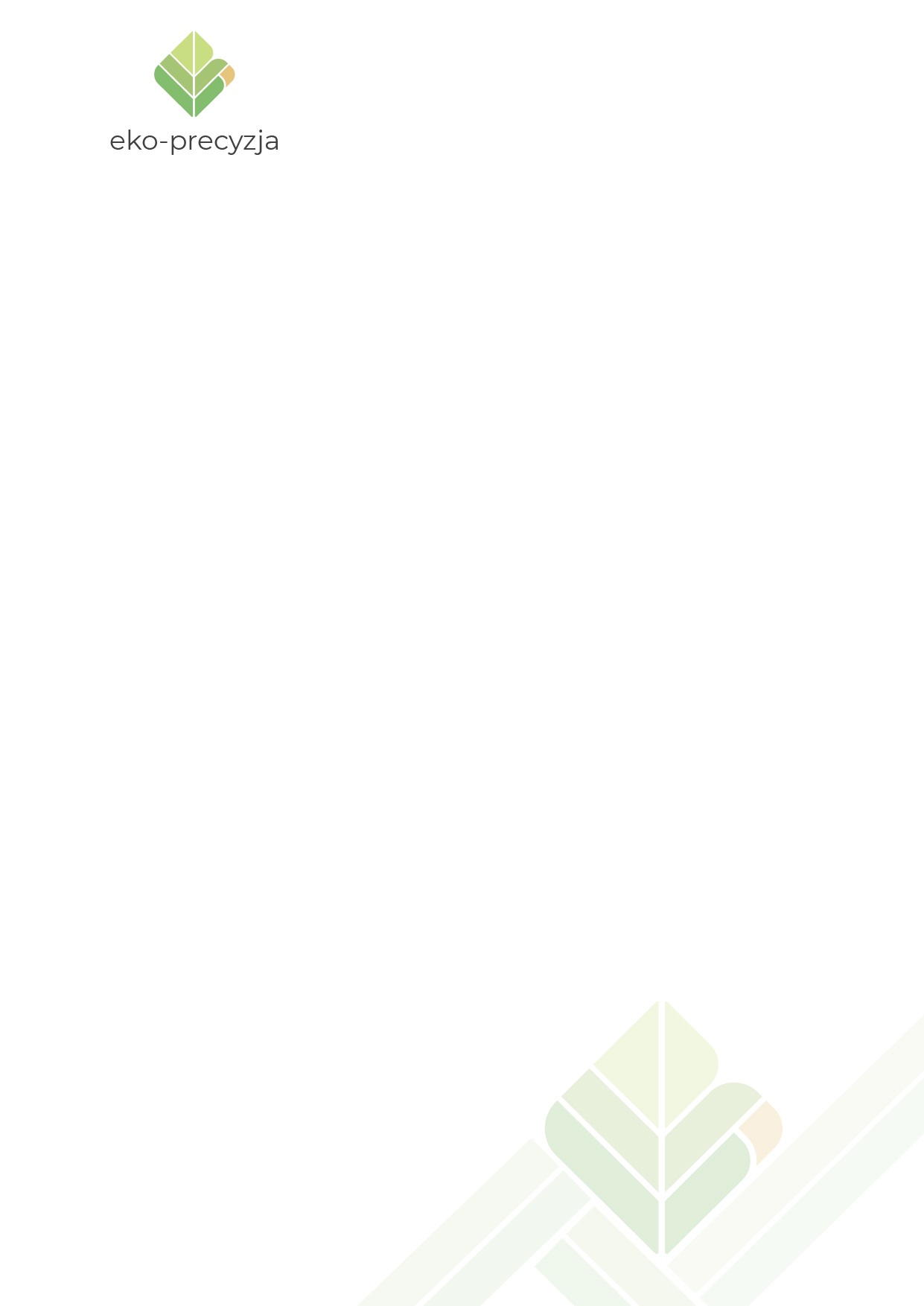 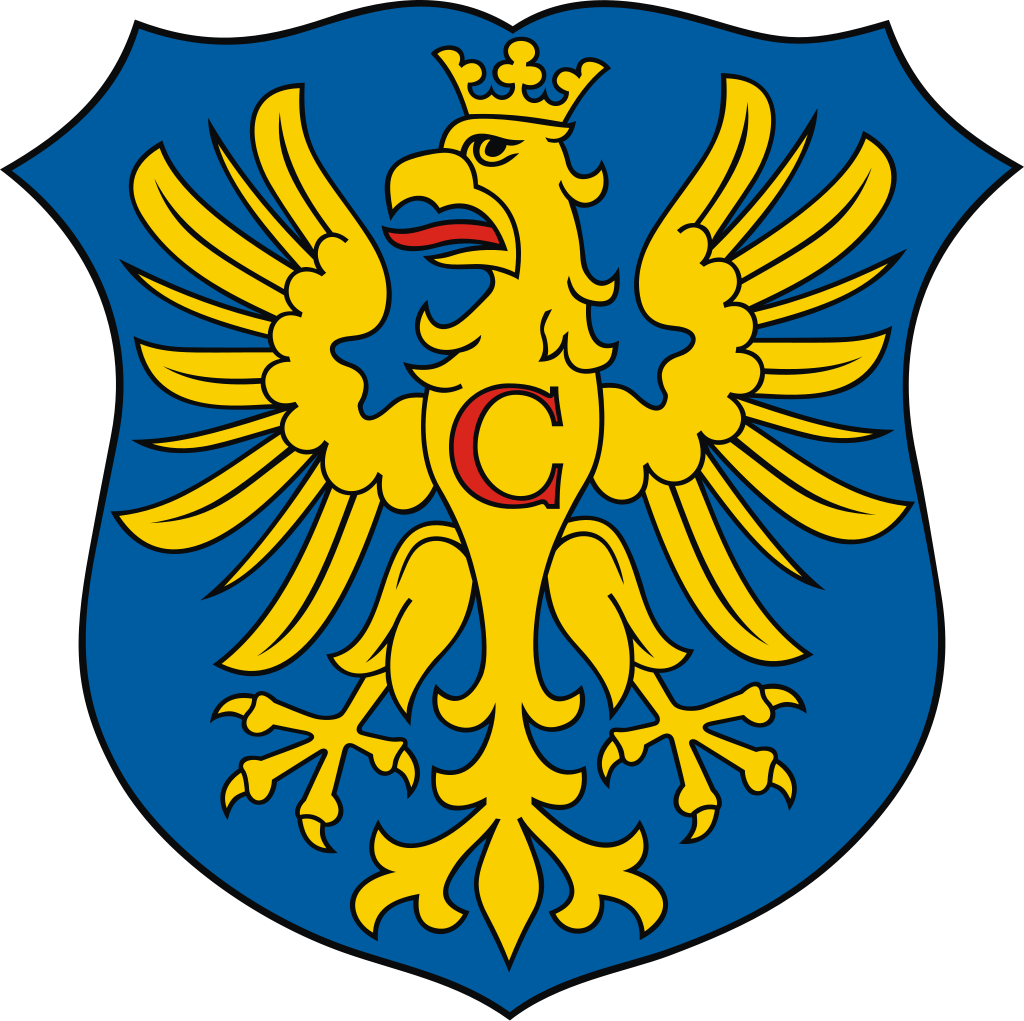 RAPORT Z WYKONANIAPROGRAMU OCHRONY ŚRODOWISKA DLA POWIATU CIESZYŃSKIEGOZA LATA 2019-2020Cieszyn 2021Wykaz skrótówWstępPodstawa prawnaZgodnie z art. 18 ust. 2 i 3 ustawy z dnia 27 kwietnia 2001 r. Prawo ochrony środowiska 
(Dz. U. 2021 r. poz. 1973) organ wykonawczy województwa, powiatu i gminy sporządza 
co 2 lata raporty z wykonania programów, które przedstawia się odpowiednio sejmikowi województwa, radzie powiatu lub radzie gminy. Po przedstawieniu raportów odpowiednio sejmikowi województwa, radzie powiatu albo radzie gminy, raporty są przekazywane przez organ wykonawczy województwa, powiatu i gminy odpowiednio do ministra właściwego 
do spraw środowiska, organu wykonawczego województwa i organu wykonawczego powiatu. Ostatni Program Ochrony Środowiska dla Powiatu Cieszyńskiego został przyjęty Uchwałą nr XXXII/201/17 Rady Powiatu Cieszyńskiego z dnia 30 maja 2017 roku. Program Ochrony Środowiska ma na celu realizację polityki ochrony środowiska na terenie powiatu cieszyńskiego. Jego realizacja prowadzi do poprawy stanu środowiska naturalnego i efektywnego zarządzania środowiskiem. Celem Raportu jest ocena stopnia realizacji i analiza ujętych w Programie działań wraz z poniesionymi nakładami finansowymi.Okres sprawozdawczyNiniejszy Raport z wykonania Programu Ochrony Środowiska dla Powiatu Cieszyńskiego sporządzono na podstawie analizy realizacji zadań zawartych w Programie, określonych dla Powiatu Cieszyńskiego. Raport obejmuje okres od 1 stycznia 2019 r. – 31 grudnia 2020 r.Źródła danychDane wykorzystane podczas sporządzania niniejszego raportu pochodzą m.in. z:Główny Urząd Statystyczny w Warszawie,Starostwo Powiatowe w Cieszynie,Urząd Miejski w Cieszynie,Urząd Miejski w Skoczowie,Urząd Miejski w Strumieniu,Urząd Miejski w Wiśle,Urząd Miejski w Ustroniu,Urząd Gminy Dębowiec,Urząd Gminy Brenna,Urząd Gminy Chybie,Urząd Gminy Goleszów,Urząd Gminy Zebrzydowice,Urząd Gminy Hażlach,Urząd Gminy Istebna,Urząd Marszałkowski Województwa Śląskiego,Energetyka Cieszyńska sp. z o.o.,Tauron Dystrybucja S.A. Oddział w Bielsku-Białej,Polska Spółka Gazownictwa sp. z o.o. Oddział Zakład Gazowniczy w Zabrzu,CNR Spółka z ograniczoną odpowiedzialnością Skoczowska Energetyka Cieplna sp.k.,Regionalny Wydział Monitoringu Środowiska w Katowicach,Regionalna Dyrekcja Ochrony Środowiska w Katowicach,Wojewódzki Inspektorat Ochrony Środowiska w Katowicach Delegatura w Bielsku-Białej,Wojewódzki Inspektorat Ochrony Roślin i Nasiennictwa w Katowicach,Oddział Karpacki im. Mariana Książkiewicza w Krakowie Państwowy Instytut Geologiczny - Państwowy Instytut Badawczy,Zespół Parków Krajobrazowych Województwa Śląskiego,Wojewódzki Ośrodek Dokumentacji Geodezyjnej i Kartograficznej w Katowicach,Centrum Dziedzictwa Przyrody Górnego Śląska,Nadleśnictwo Wisła,Nadleśnictwo Ustroń,Powiatowy Zarząd Dróg Publicznych w Cieszynie,Zarząd Dróg Wojewódzkich w Katowicach,Generalna Dyrekcja Dróg Krajowych i Autostrad w Katowicach,Miejski Zarząd Dróg w Cieszynie,Komenda Powiatowa Policji w Cieszynie,Spółdzielnia Mieszkaniowa „ZACISZE”,Spółdzielnia Mieszkaniowa Lokatorsko-Własnościowa i Pomocy w Budownictwie Jednorodzinnym „LIBURNIA” w Cieszynie,Górnicza Spółdzielnia Mieszkaniowa w Cieszynie,Spółdzielnia Mieszkaniowa „Cieszynianka” w Cieszynie,Zakład Gospodarki Komunalnej w Cieszynie,Wodociągi Ziemi Cieszyńskiej sp. z o.o. w Ustroniu,Miejska Spółka SKO-EKO sp. z o.o.,Daedong System Poland sp. z o.o.,PERROT-POLSKA sp. z o.o.,Zakład Wyrobów Metalowych „Strumet” sp. z o.o.,Regionalny Zarząd Gospodarki Wodnej w Gliwicach,Powiatowy Ośrodek Doradztwa Rolniczego w Cieszynie.Zakres opracowaniaW skład niniejszego Raportu wchodzą następujące składowe:Charakterystyka powiatu cieszyńskiego,Zakres realizacji Programu,Ocena realizacji Programu,Ocena systemu monitoringu,Podsumowanie.Charakterystyka powiatu cieszyńskiegoPołożeniePowiat cieszyński położony jest w południowej części województwa śląskiego, przy granicy z Czechami i Słowacją. Powierzchnia powiatu wynosi 730,29 km².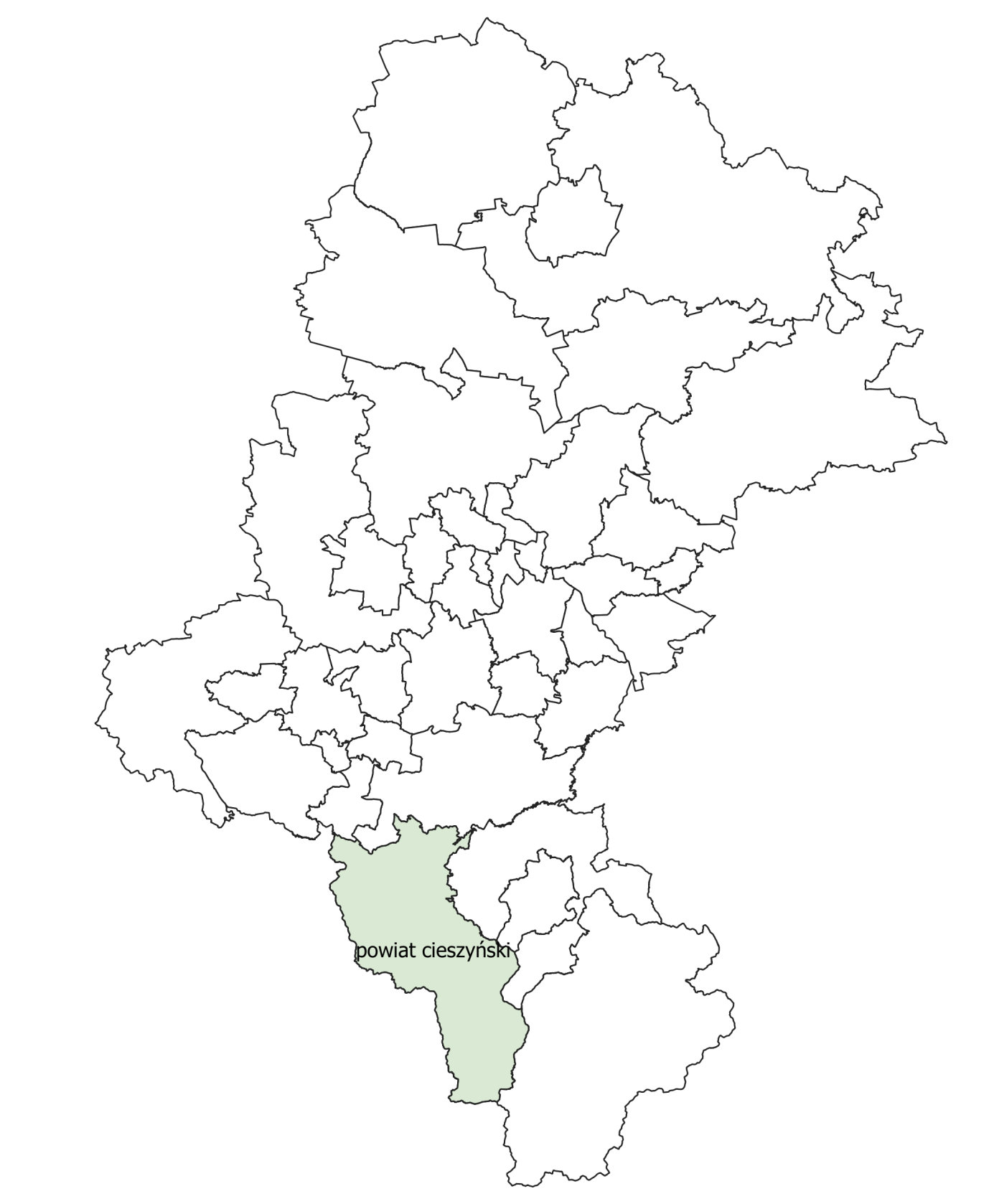 Rysunek 1. Położenie powiatu cieszyńskiego na tle województwa śląskiego.źródło: opracowanie własneJego siedzibą jest miasto Cieszyn, w jego skład wchodzi 7 gmin wiejskich, 2 gminy miejsko-wiejskie oraz 3 miejskie:Miasto Cieszyn:
Gmina miejska Cieszyn jest zlokalizowana w zachodniej części powiatu. Graniczy 
od północy z gminą Hażlach, od północnego wschodu z gminą Dębowiec, od wschodu i południa z gminą Goleszów. Zachodnia granica miasta o długości ok. 9,7 km pokrywa się z granicą polsko-czeską, za którą leży miasto Czeski Cieszyn. Ma ono powierzchnię 28,61 km2 co stanowi 3,93% powierzchni powiatu, którego Miasto Cieszyn jest siedzibą.Miasto Ustroń:Gmina miejska Ustroń znajduje się w południowo-zachodniej części powiatu. Ma ona powierzchnię 59,03 km2 co daje 8,07% powierzchni całego powiatu.Miasto Wisła:Gmina miejska Wisła znajduje się w południowej części powiatu. Ma ona powierzchnię 110,17 km2 co daje około 15,1% powierzchni powiatu. Jest to gmina o największej powierzchni w powiecie cieszyńskim.Gmina Strumień:Gmina Strumień jest gminą miejsko-wiejską, zlokalizowaną w północnej części powiatu. Gmina ma powierzchnię 58,46 km2 co daje 8% powierzchni powiatu.Gmina Skoczów:Gmina Skoczów jest gminą miejsko-wiejską o powierzchni 63,27 km2, zlokalizowaną we wschodniej części powiatu. Zajmuje 8,66% jego powierzchni.Gmina Brenna:Gmina Brenna jest gminą wiejską znajdującą się w wschodniej części powiatu. Ma ona powierzchnię 95,54 km2 i zajmuje 13,08% powiatu.Gmina Chybie:Gmina Chybie jest gminą wiejską znajdującą się w północnej części powiatu. Ma ona powierzchnię 32 km2 i zajmuje 4,35% powiatu.Gmina Dębowiec:Gmina Dębowiec jest gminą wiejską znajdującą się we centralnej części powiatu. Ma ona powierzchnię 42,48 km2 i zajmuje 5,82% powiatu.Gmina Goleszów:Gmina Goleszów jest gminą wiejską znajdującą się w wschodniej części powiatu. Ma ona powierzchnię 65,89 km2 i zajmuje 9,02% powiatu.Gmina Hażlach:Gmina Hażlach jest gminą wiejską znajdującą się we zachodniej części powiatu. Ma ona powierzchnię 49,02 km2 i zajmuje 6,71% powiatu.Gmina Istebna:Gmina Istebna jest gminą wiejską znajdującą się w południowej części powiatu. Ma ona powierzchnię 84,25 km2 i zajmuje 11,54% powiatu.Gmina Zebrzydowice:Gmina Zebrzydowice jest gminą wiejską znajdującą się w północno-wschodniej części powiatu. Ma ona powierzchnię 41,68 km2 i zajmuje 5,71% powiatu.Wszystkie gminy powiatu należą do Euroregionu Śląsk Cieszyński, stanowiąc zarazem trzon tego euroregionu po polskiej stronie. Powiat rozciąga się od doliny Olzy na zachodzie, doliny Białej i doliny Soły na wschodzie, do wsi Jaworzynka na południu i jeziora Goczałkowickiego na północy. Obejmuje obszar Beskidu Śląskiego, Pogórza Cieszyńskiego oraz kotlin: Ostrawskiej i Oświęcimskiej. Granica powiatu od strony południowej i zachodniej pokrywa się z granicą państwa.Na południu powiatu góry i doliny Beskidu Śląskiego tworzą doskonałe warunki 
do wypoczynku, turystyki i lecznictwa uzdrowiskowego. Gminy Brenna, Ustroń, Wisła, Istebna ze względu na swe walory przyrodnicze oraz dużą ilość pensjonatów oraz sanatoriów i szpitali, przyciągają spore rzesze turystów i kuracjuszy ośrodków leczniczych. Głównie na północy powiatu, gdzie w urozmaiconym krajobrazie pogórza leżą gminy Dębowiec, Hażlach, Strumień, Chybie, Zebrzydowice, Goleszów, dominuje rolnictwo, hodowla i gospodarka wodna. Dwa największe miasta - Cieszyn i Skoczów - są głównymi ośrodkami przemysłowo-handlowymi i kulturalnymi regionu.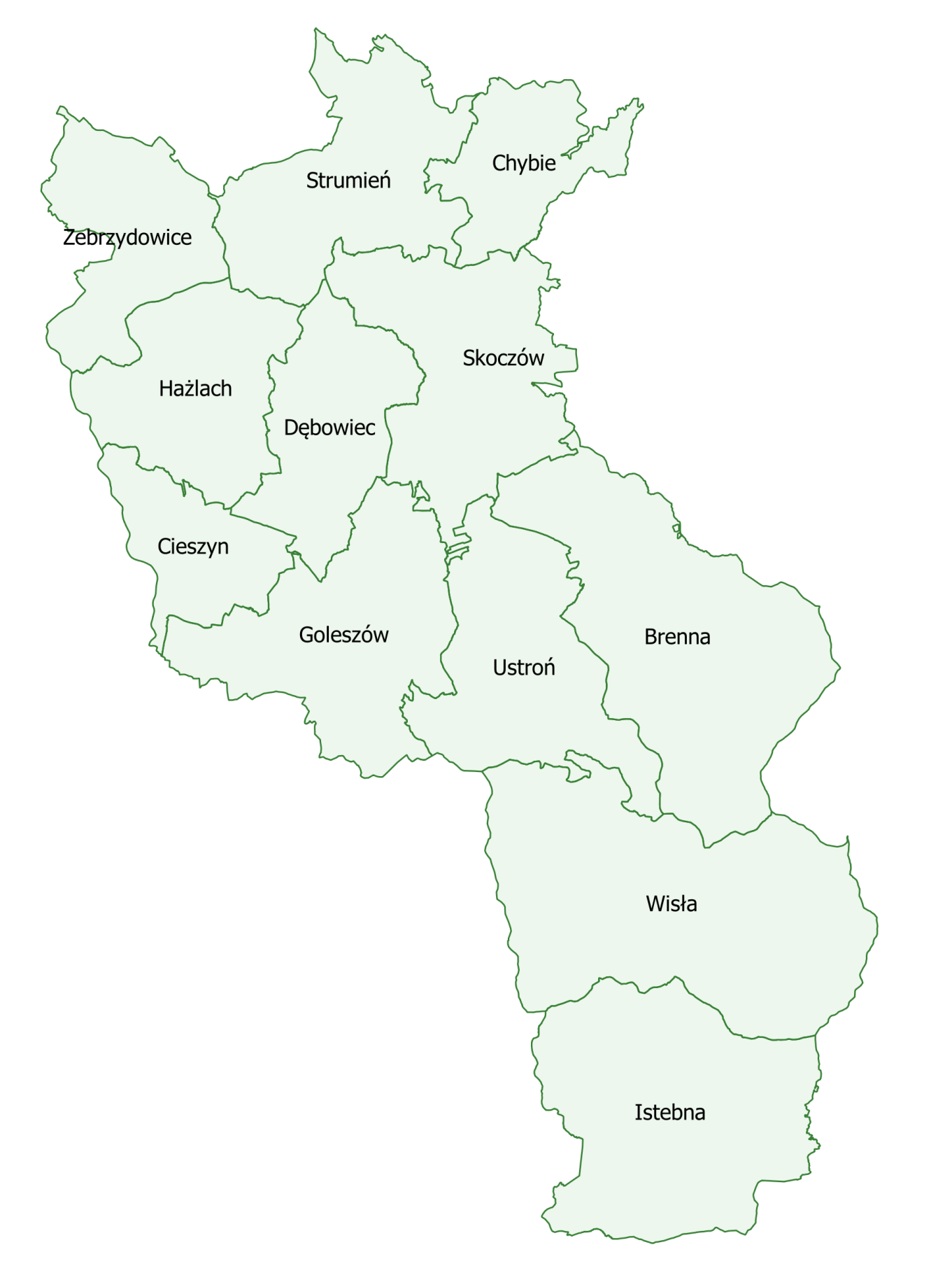 Rysunek 2. Położenie gmin na tle powiatu cieszyńskiego.źródło: opracowanie własneZgodnie z podziałem fizyko-geograficznym Polski wg Jerzego Kondrackiego powiat cieszyński leży w obrębie następujących jednostek:Megaregion: Pozaalpejska Europa Środkowa.Prowincja Karpaty Zachodnie z Podkarpaciem Zachodnim i Północnym:Podprowincja Podkarpacie Północne:Makroregion Kotlina Ostrawska:Mezoregion Wysoczyzna Kończycka,Podprowincja Zewnętrzne Karpaty Zachodnie:Makroregion Pogórze Zachodniobeskidzkie:Mezoregion Pogórze Śląskie,Makroregion Beskidy Zachodnie:Mezoregion Beskid.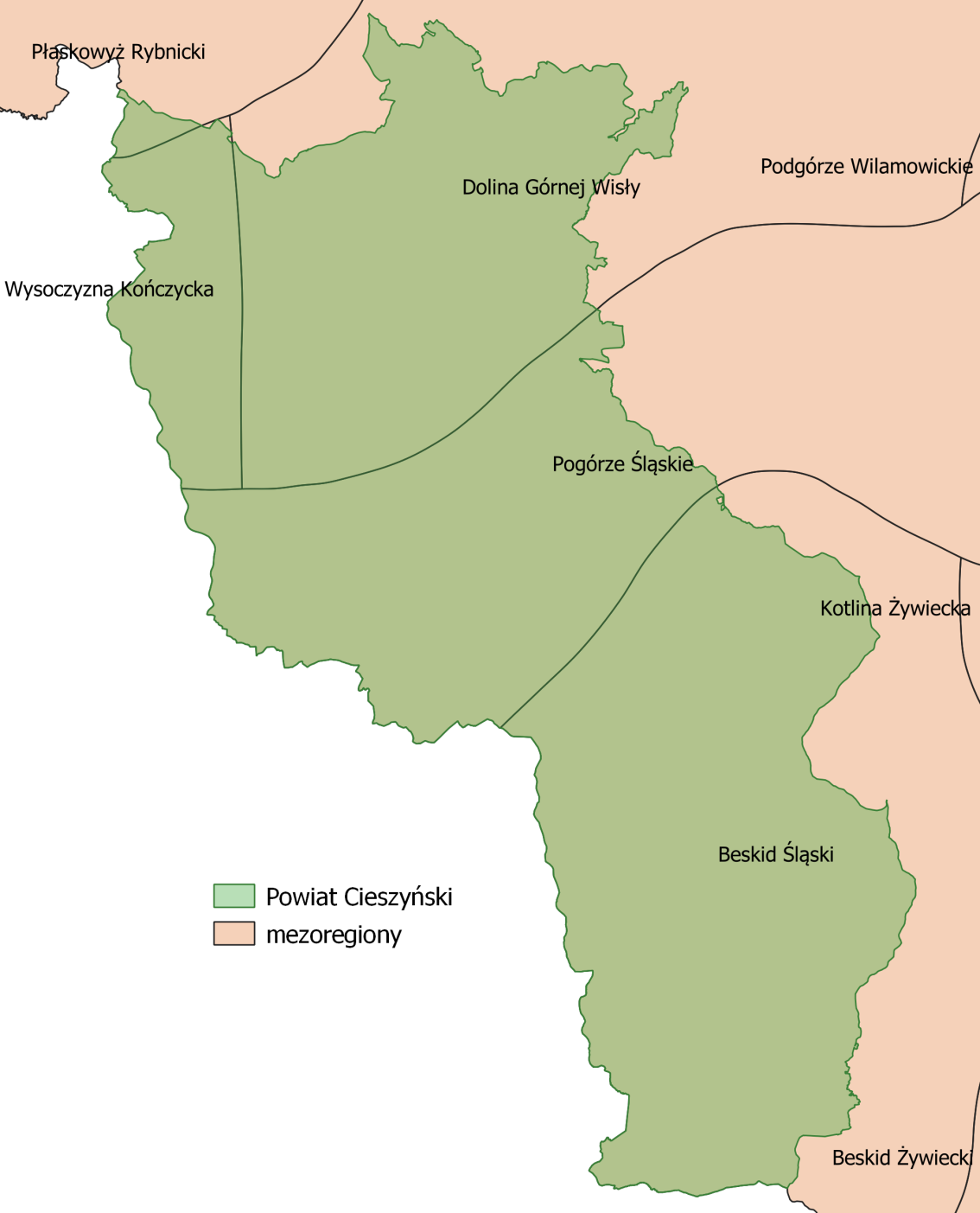 Rysunek 3. Położenie powiatu cieszyńskiego na tle regionów fizycznogeograficznych.źródło: Centralna Baza Danych Geologicznych, opracowanie własneKomunikacjaSieć komunikacyjna powiatu współtworzona jest przede wszystkim przez transport drogowy. Składa się ona z:Drogi krajowej:Droga krajowa nr 81 odcinek o długości 17,744 km,Drogi ekspresowej:Droga ekspresowa S52 odcinek o długości 18,940 km,Dróg wojewódzkich:Droga wojewódzka nr 937,Droga wojewódzka nr 938,Droga wojewódzka nr 939,Droga wojewódzka nr 941,Droga wojewódzka nr 942,Droga wojewódzka nr 943,Droga Wojewódzka nr 944,Dróg powiatowych,Na terenie powiatu cieszyńskiego przebiega 346,94 km dróg kategorii powiatowej, w tym 117,88 km znajduje się w granicach miast, pozostałe 229,06 km to drogi o charakterze zamiejskim.Dróg gminnych,Dróg wewnętrznych.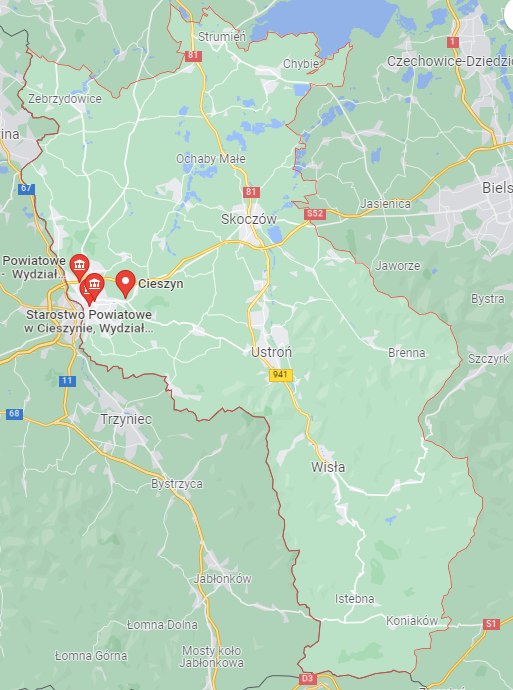 Rysunek 4. Układ głównych dróg na terenie powiatu cieszyńskiego.źródło: google.pl/mapsKolejPrzez teren powiatu przebiega sieć linii kolejowych obsługiwanych zarówno przez pociągi towarowe jak i pasażerskie. Komunikację pasażerską z Cieszynem zapewniają pociągi obsługujące następujące trasy kolejowe:Linia kolejowa nr 90: Zebrzydowice – Cieszyn,Linia kolejowa nr 93: Trzebinia – Zebrzydowice,Linia kolejowa nr 157: Pawłowice Śląskie – Skoczów,Linia kolejowa nr 190: Bielsko-Biała Główna – Cieszyn,Linia kolejowa nr 191: Goleszów – Wisła GłębceRównież pociągi Kolei Śląskich kursują na następujących trasach:Linia S6 Katowice-Tychy-Pszczyna-Zabrzeg-Chybie Mnich-Skoczów-Ustroń-Wisła Uzdrowisko-Wisła Głębce,Linia S58 Czechowice-Dziedzice-Zabrzeg-Chybie-Drogomyśl-Pruchna-Zebrzydowice-Kaczyce-Cieszyn Marklowice-Cieszyn.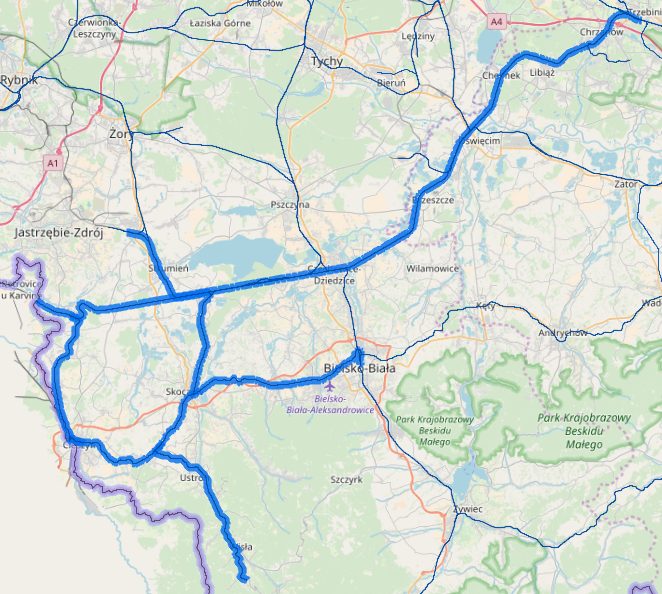 Rysunek 5. Układ linii kolejowych nr 90, 93, 157, 190 i 191 w powiecie cieszyńskim.źródło: PKP Polskie Linie Kolejowe S.A., opracowanie własneDemografiaZgodnie z danymi Głównego Urzędu Statystycznego w 2020 roku liczba ludności w powiecie wynosiła 177 536 osób, z czego 86 198 stanowili mężczyźni, natomiast 91 338 kobiety. Powierzchnia powiatu cieszyńskiego wynosi 730 km2, co wraz z liczbą zamieszkujących go ludzi daje gęstość zaludnienia na poziomie 243 os./km2. Szczegółowe informacje na temat demografii zostały zamieszczone w poniższej tabeli.Tabela 1. Dane demograficzne (stan na 31 XII 2020 r.).źródło: GUSTabela 2. Liczba ludności Powiatu Cieszyńskiego w latach 2010-2020.źródło: GUS, stan na 31.12.2020 r.Rysunek 6. Udział ludności wg ekonomicznych grup wieku w % ludności ogółem.źródło: GUS, opracowanie własneZ powyższych zestawień wynika, że liczba ludności w ostatnich latach systematycznie maleje, na co wpływ ma utrzymujący się stale na ujemnym poziomie przyrost naturalny. Zaobserwować można również wystąpienie procesu starzenia się społeczeństwa, przejawiającego się w zmniejszającej się dynamicznie populacji osób w wieku przedprodukcyjnym oraz wzrastającej liczbie osób w wieku poprodukcyjnym. Ilość osób w wieku produkcyjnym utrzymuje się na przestrzeni lat na podobnym poziomie. Utrzymanie się takiej sytuacji będzie prowadzić do coraz większego obciążenia ekonomicznego grupy w wieku produkcyjnym.Informacje na temat wielkości bezrobocia na terenie powiatu cieszyńskiego zestawione zostały w poniższej tabeli.Tabela 3. Bezrobocie na terenie powiatu cieszyńskiego w latach 2016-2020.źródło: GUSEnergetyka, sieć gazowaDystrybucją gazu ziemnego na terenie powiatu zajmuje się Polska Spółka Gazownictwa 
sp. z o.o. Oddział Zakład Gazowniczy w Zabrzu. Zgazyfikowana nie jest tylko gmina Istebna.Tabela 4. Charakterystyka sieci gazowej na terenie powiatu cieszyńskiego w latach 2018-2020.źródło: Polska Spółka Gazownictwa sp. z o.o. Odział Zakład Gazowniczy w ZabrzuWw. sieć gazowa jest w dobrym stanie technicznym.Sieć energetyczna na terenie powiatu cieszyńskiego charakteryzuje się następująco:Tabela 5. Charakterystyka sieci energetycznej na terenie powiatu cieszyńskiego.źródło: Energetyka CieszyńskaSieć wodociągowa i kanalizacyjnaW 2020 roku całkowita długość sieci wodociągowej na terenie powiatu cieszyńskiego wynosiła 1 335,50 km, a ilość przyłączy prowadzących do budynków mieszkalnych i zbiorowego zamieszkania wynosiła 28 405 sztuk. Z sieci wodociągowej w 2019 roku korzystało 82,50% ludności. Pozostali mieszkańcy zaopatrywani są w wodę z prywatnych studni.Tabela 6. Charakterystyka sieci wodociągowej na terenie powiatu cieszyńskiego.źródło: GUS, stan na 31.12.2020 r. W 2020 roku łączna długość sieci  wynosiła 1 084,40 km. Do sieci kanalizacji sanitarnej podłączonych jest 22 583 budynków mieszkalnych i zbiorowego zamieszkania. Z kanalizacji sanitarnej w 2019 roku korzystało 62,20% ludności. Sieć kanalizacyjna 
na terenie powiatu kształtuje się na średnim poziomie.Tabela 7. Charakterystyka sieci kanalizacyjnej na terenie powiatu cieszyńskiego.źródło: GUS, stan na 31.12.2020 r.KlimatKlimat powiatu cieszyńskiego charakteryzuje się znacznym zróżnicowaniem. Powiat cieszyński położony jest w obrębie dwóch dzielnic klimatycznych – podkarpackiej i karpackiej.Dzielnica karpacka cechuje się mocno zróżnicowanym piętrowym układem elementów klimatycznych. Opady są znacznie zróżnicowane przestrzennie, co wynika z ukształtowania terenu oraz ekspozycji stoków. Najniższe sumy roczne notowane są w Istebnej (1 091 mm) i Wiśle-Centrum (11 mm) zaś najwyższe na Kubalonce (1 310 mm), w Wiśle-Malince (136 mm) i Przysłopie (100 mm). Maksymalne sumy miesięczne notowane są w czerwcu oraz lipcu 
i wahają się od 135 mm (Istebna) do 185 mm (Przysłop). Wiatry nawiązują 
do ogólnej cyrkulacji atmosferycznej, która w obrębie dolin, kotlin i grzbietów ulega modyfikacji. Dominują wiatry południowe, południowo-wschodnie oraz północno-wschodnie.Dzielnica podkarpacka cechuje się średnimi rocznymi opadami od 998 mm (Goleszów), 932 mm (Cieszyn) do 809 mm (Kaczyce). Maksymalne sumy miesięczne notowane są w czerwcu i lipcu, zaś minimalne w lutym oraz marcu i wahają się od 38 mm (Kaczyce) do 6 mm (Goleszów). W ciągu roku dominują wiatry wiejące z sektora zachodniego (SW, W, NW) stanowiące łącznie 37% oraz wiatry południowe (15%) o średnich prędkościach od 2 do 3 m/s. Liczba dni z przymrozkami na terenie całego powiatu wynosi 100-150, z pokrywą śnieżną 80-100, a długość okresu wegetacyjnego trwa 210-220 dni.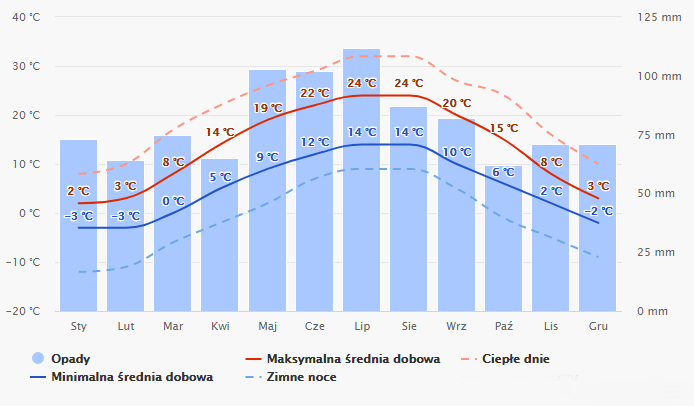 Rysunek 7. Średnie temperatury i opady występujące na terenie powiatu cieszyńskiego.źródło: www.meteoblue.com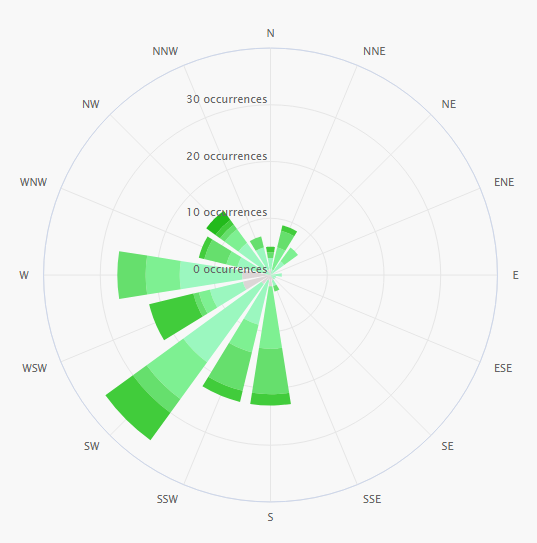 Rysunek 8. Róża wiatrów powiatu cieszyńskiego.źródło: www.meteoblue.comWody powierzchniowe i podziemneWody powierzchnioweNa terenie powiatu cieszyńskiego występuje ciekawy układ stosunków hydrograficznych. Tu bierze początek rzeka Wisła. Do zlewni Dunaju, na południe wypływa mająca tu swój początek Czadeczka. Stąd obok działu wodnego Wisła - Odra, przebiega tu również europejski dział wodny między zlewiskami Bałtyku i Morza Czarnego. Wschodnia część powiatu cieszyńskiego (ok. 2/3 powierzchni) należy do dorzecza Wisły, zaś zachodnia i południowa są odwadniane przez Olzę do Odry. Niewielki obszar na południu zasila w wodę rzekę Dunaj.Wisła bierze swój początek na zachodnim stoku Baraniej Góry, położonego na terenie gminy Wisła. Na terenie powiatu znajduje się odcinek Górnej Wisły od źródeł do zbiornika Goczałkowice. Źródła rzeki znajdują się w gminie Wisła, na zachodnim stoku Baraniej Góry 
w Beskidzie Śląskim. Wisła ma trzy potoki źródłowe: główny górny bieg Czarną Wisełkę, Białą Wisełkę i Malinkę. Ich źródła położone są na wysokości 1090-1200 m n.p.m. (Czarna Wisełka), ok. 1080 m n.p.m. (Biała Wisełka) i ok. 945 m n.p.m. (Malinka). Biała i Czarna Wisełka uchodzą do zbiornika retencyjnego Wisła Czarne, od którego płyną pod wspólną nazwą jako Wisełka. Po złączeniu nurtu z potokiem Malinka rzeka płynie już jako Wisła. Rzeka Wisła przepływa przez gminy powiatu cieszyńskiego, w tym: Wisła, Ustroń, Skoczów, Strumień.Olza jako rzeka dorzecza Odry, jest drugą po Wiśle co do długości rzeką Beskidu Śląskiego. Jej długość wynosi 99 km, 16 km po stronie polskiej, po czeskiej stronie Śląska Cieszyńskiego 83 km. Jej średni spadek wynosi 0,6 (na odcinku istebniańskim spadek ten wynosi 2,5%) 
i posiada 9 większych dopływów. Źródła, których Olza ma siedem pod Gańczorką i Karolówką na zachodnich stokach Beskidu Śląskiego, znajdują się na wysokości 840-880 m n.p.m. Przy ujściu do Odry na północ od Bogumina wysokość ta wynosi 195 m n.p.m. Powierzchnia dorzecza wynosi 1118 km2, z tego w Polsce 479 km2. Średni przepływ przy ujściu wynosi około 10 m3 na sekundę. W górnym biegu od Jabłonkowa po Trzyniec Olza stanowi granicę pomiędzy Beskidem Śląskim, a Beskidem Śląsko-Morawskim. W biegu środkowym, od Cieszyna do Karwiny oraz w dolnym od Zawady do ujścia do Odry, korytem Olzy biegnie granica czesko-polska. Rzeka Olza przepływa przez gminy powiatu cieszyńskiego, w tym: Istebna, Cieszyn, Hażlach, Zebrzydowice. W zlewni Wisły występują dwa zbiorniki retencyjne: Wisła-Czarne oraz Zbiornik Goczałkowicki. Zbiornik Wisła-Czarne o pojemności, 50 mln m3 powstał u zbiegu Białej i Czarnej Wisełki. Zbiornik Wisła Czarne zasila w wodę wodociąg dla gmin Wisła, Ustroń i Skoczów. Zbiornik Goczałkowicki o pojemności 165 mln m3 jest to sztuczny zbiornik wodny, utworzony na Wiśle w 1956 r. Sąsiaduje on bezpośrednio z terenem powiatu cieszyńskiego, na terenie gminy Goczałkowice-Zdrój. Stanowi on podstawowe źródło zaopatrzenia w wodę do picia aglomeracji śląskiej. Pobór wody dla stacji uzdatnia wody 
w Goczałkowicach i Strumieniu, bazujących na wodach zbiornika Goczałkowickiego, 
w zależności od potrzeb osiąga wielkość maksymalnie 5,7 m3/s. W skład sieci hydrograficznej terenu powiatu cieszyńskiego wchodzą również stawy z prowadzoną gospodarką hodowlaną ryb. Głównym zadaniem ww. zbiorników jest retencjonowanie wody na potrzeby chowu 
i hodowli ryb, jak również ochrona przeciwpowodziowa.Obszar powiatu cieszyńskiego leży w zlewniach następujących jednolitych części wód powierzchniowych (JCWP):Tabela 8. Jednolite Części Wód Powierzchniowych znajdujące się na obszarze powiatu cieszyńskiego.źródło: PGW WP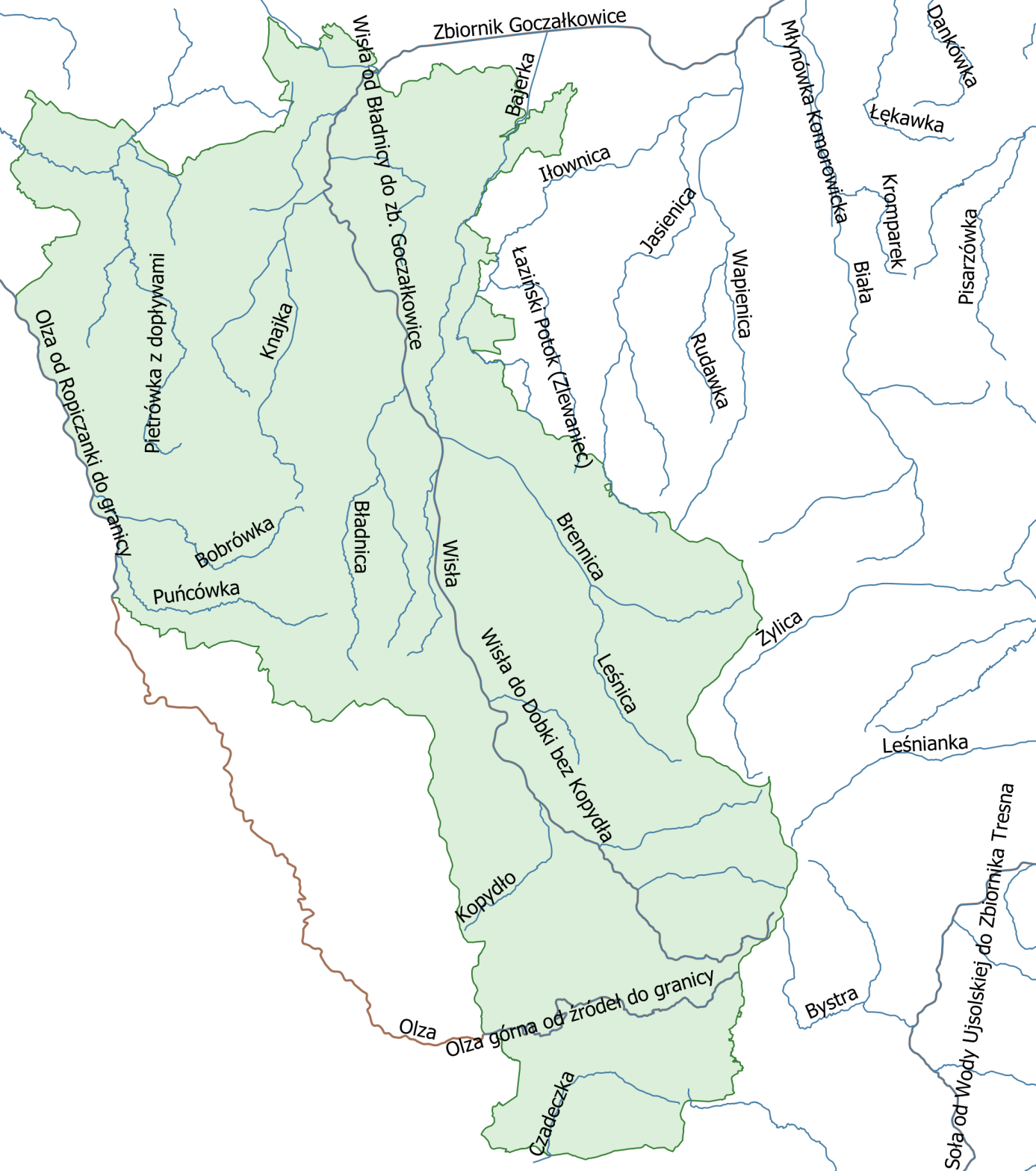 Rysunek 9. Powiat cieszyński na tle Jednolitych Części Wód Powierzchniowych.źródło: opracowanie własne na podstawie danych przestrzennych udostępnianych przez PGW WPWody podziemneCentralna i południowa część obszaru powiatu cieszyńskiego należy do karpackiego regionu hydrogeologicznego, podregionu zewnętrzno-karpackiego. Wody podziemne występują 
tu w postaci wód szczelinowych i szczelinowo-porowych w utworach kredy i paleogenu. Głębokość zalegania zwierciadła wód podziemnych waha się od kilku do kilkudziesięciu metrów. Drugorzędny poziom użytkowy występuje w utworach porowych czwartorzędu w większych dolinach rzecznych.Powiat cieszyński znajduje się w zasięgu następujących Jednolitych Części Wód Podziemnych (JCWPd):JCWPd nr 155,JCWPd nr 158,JCWPd nr 162,JCWPd nr 163,JCWPd nr 170,JCWPd nr 171.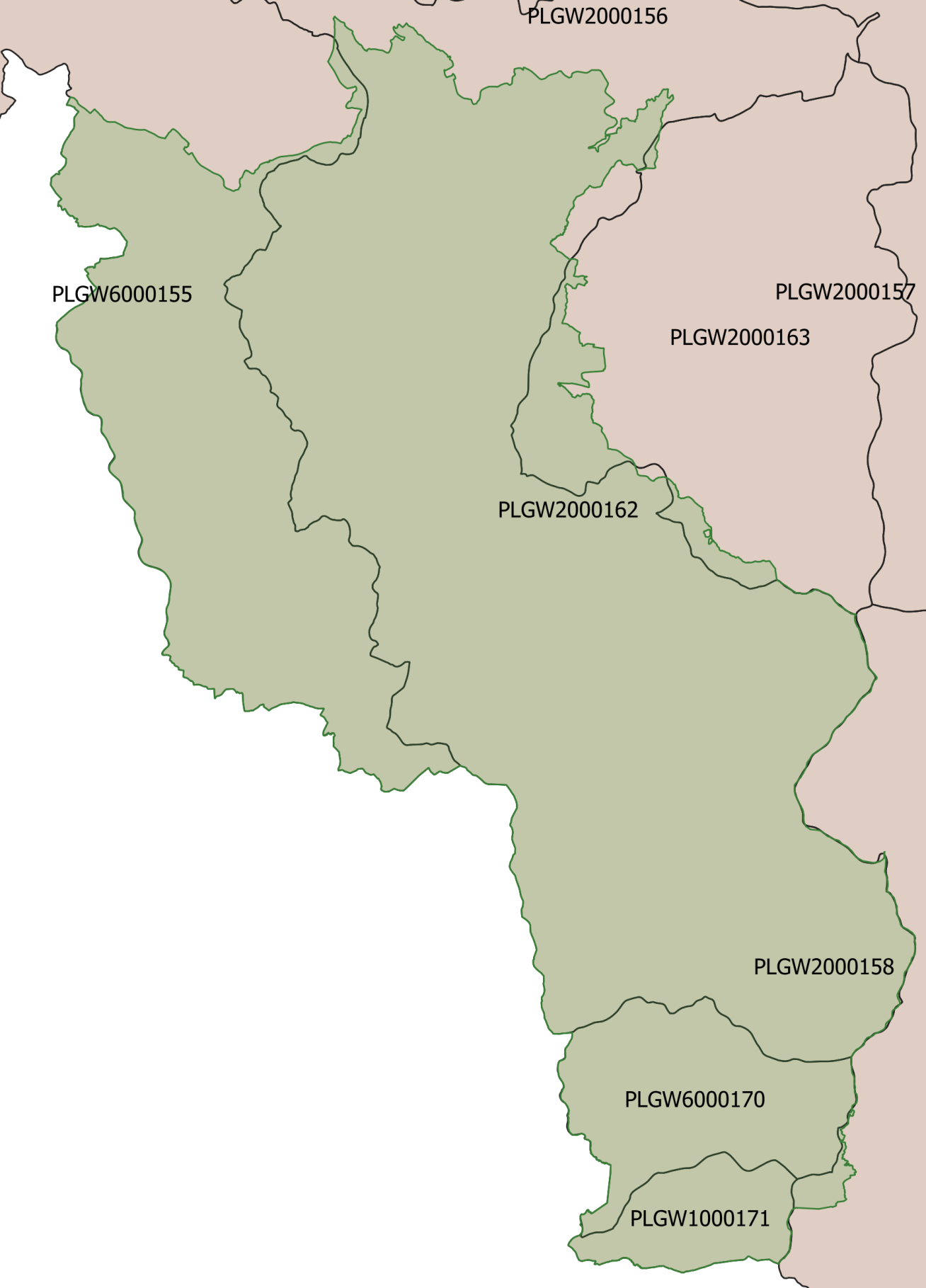 Rysunek 10. Lokalizacja JCWPd nr 155, 158, 162, 163, 170 oraz 171 na terenie powiatu cieszyńskiego.źródło: opracowanie własne na podstawie danych udostępnionych przez PGW WPTabela 9. Charakterystyka JCWPd.źródło: Państwowa Służba HydrogeologicznaGłówny Zbiornik Wód PodziemnychGłówne Zbiorniki Wód Podziemnych występujące na terenie powiatu cieszyńskiego (wg Informatora PSH Główne Zbiorniki Wód Podziemnych w Polsce, wydanego przez Państwowy Instytut Geologiczny oraz Państwowy Instytut Badawczy w 2017 roku, przy współpracy z Ministerstwem Środowiska oraz Krajowym Zarządem Gospodarki Wodnej) to:GZWP nr 347 „Dolina rzeki Górna Wisła”,GZWP nr 348 „Zbiornik warstw Godula (Beskid Śląski)”.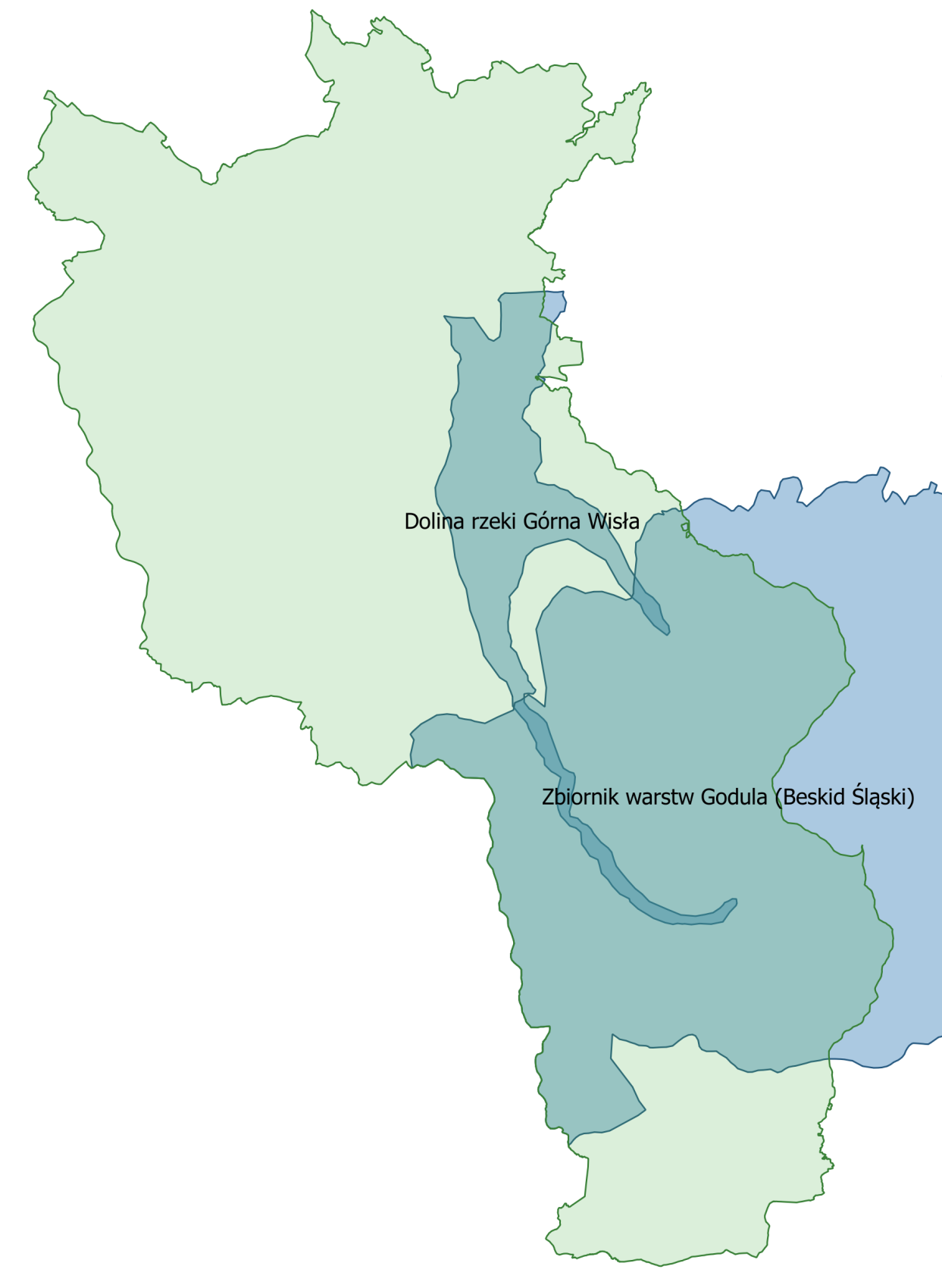 Rysunek 11. Powiat cieszyński na tle Głównych Zbiorników Wód Podziemnych.źródło: opracowanie własne na podstawie danych przestrzennych udostępnianych przez PGW WPZasoby przyrodniczeFormy ochrony przyrodyW powiecie cieszyńskim powierzchnia obszarów o szczególnych walorach przyrodniczych prawnie chronionych zajmuje 25 341,19 ha, czyli 33,3% powierzchni powiatu. Na terenie powiatu cieszyńskiego występują następujące formy ochrony przyrody:Obszary Natura 2000:Beskid Śląski,Zbiornik Goczałkowicki - Ujście Wisły i Bajerki,Kościół w Górkach Wielkich,Cieszyńskie Źródła Tufowe,Pierściec,Dolina Górnej Wisły,Park krajobrazowy:Park Krajobrazowy Beskidu Śląskiego,Obszar chronionego krajobrazu:Cieszyńskie Pogórze,Rezerwaty przyrody:Kopce,Zadni Gaj,Wisła,Lasek Miejski nad Olzą,Lasek Miejski nad Puńcówką,Rotuz,Barania Góra,Czantoria,Skarpa Wiślicka,Zespół przyrodniczo-krajobrazowy:Góra Bucze,Bluszcze na Górze Zamkowej,Lasek Miejski w Błogocicach,Kaplicówka,Użytki ekologiczne – 5 szt.,Stanowiska dokumentacyjne – 6 szt.,Pomniki przyrody – 183 szt.Tabela 10. Powierzchnia obszarów chronionych na terenie powiatu cieszyńskiego.źródło: GUS, stan na 31.12.2020 r.Rysunek 12. Rezerwaty przyrody na terenie powiatu cieszyńskiego.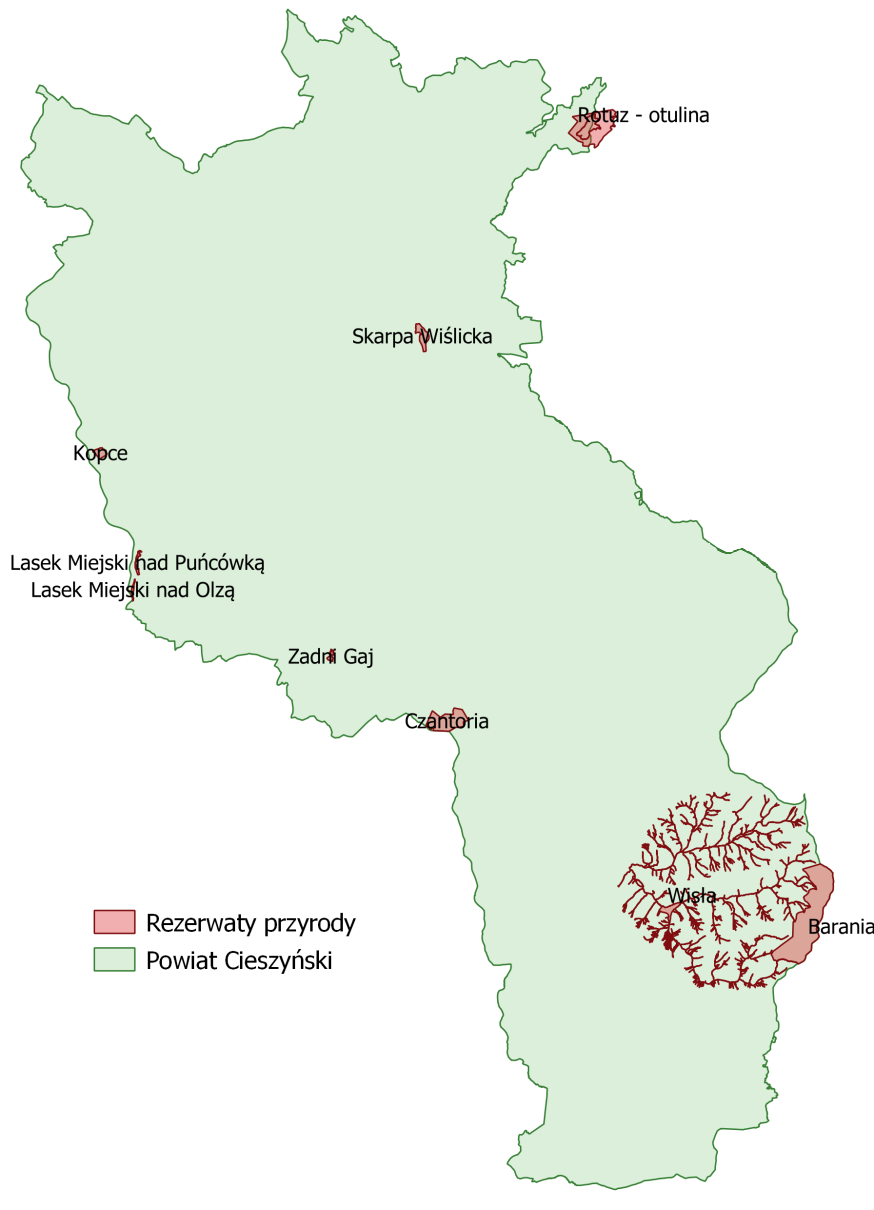 źródło: opracowanie własne
Rysunek 13. Parki krajobrazowe na terenie powiatu cieszyńskiego.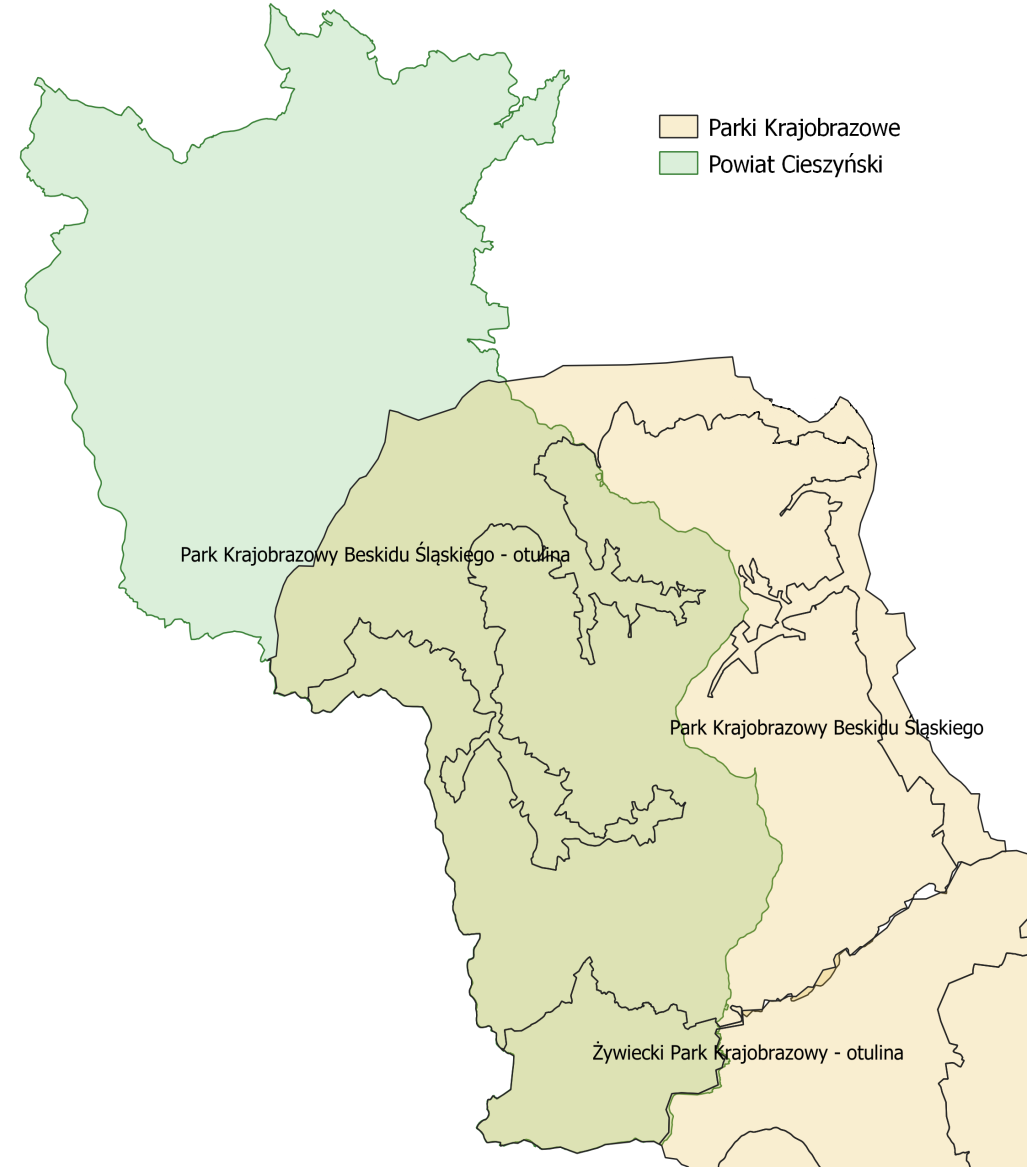 źródło: opracowanie własneRysunek 14. Obszary Natura 2000 dyrektywa siedliskowa na terenie powiatu cieszyńskiego.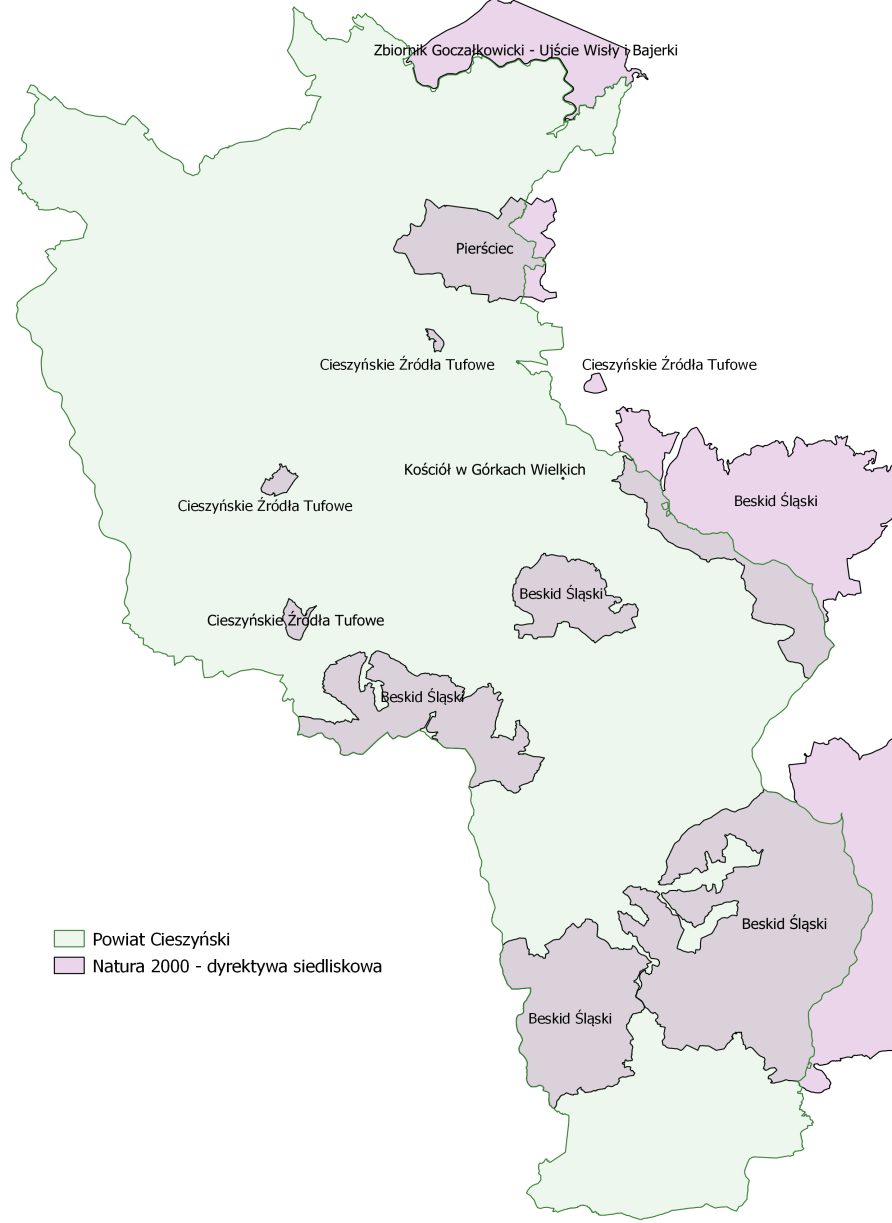 źródło: opracowanie własneRysunek 15. Obszary Natura 2000 dyrektywa ptasia na terenie powiatu cieszyńskiego.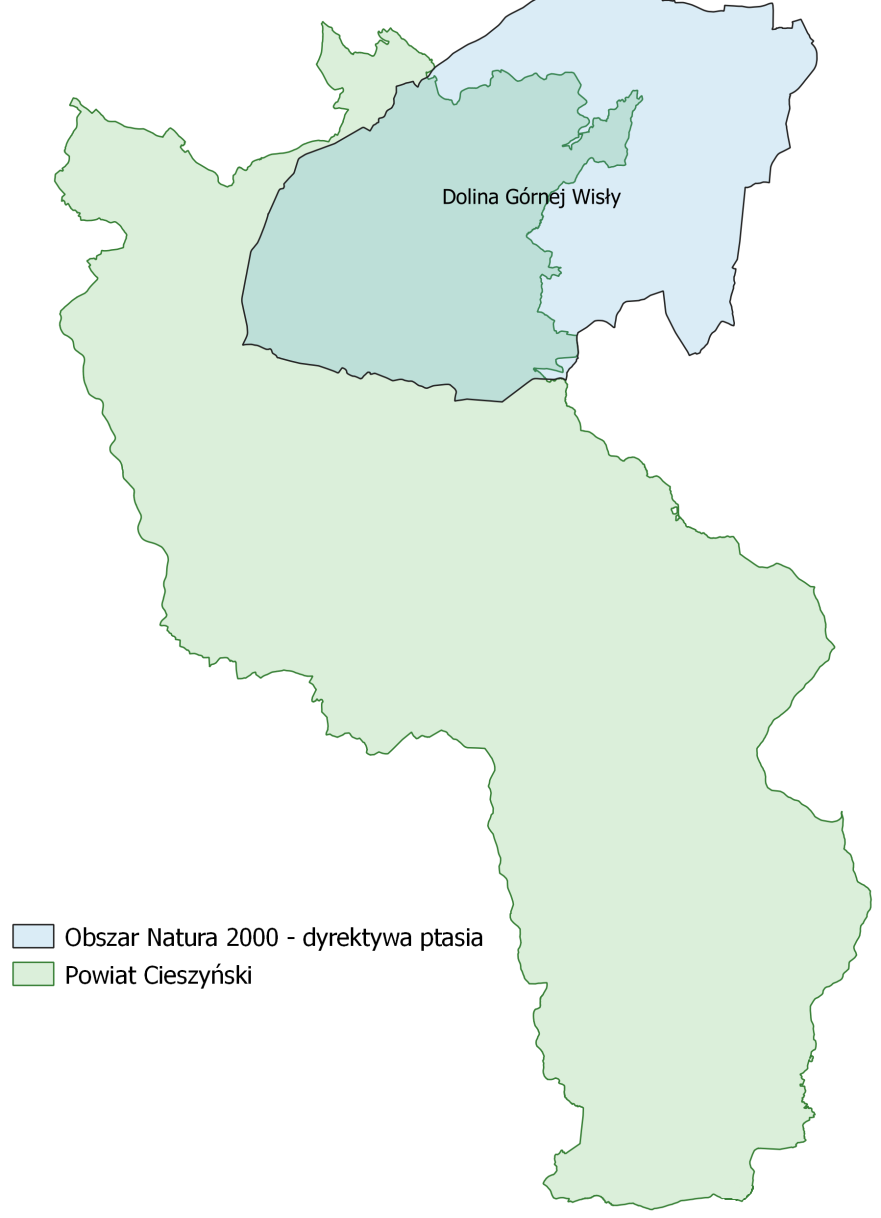 źródło: opracowanie własneRysunek 16. Obszary chronionego krajobrazu na terenie powiatu cieszyńskiego.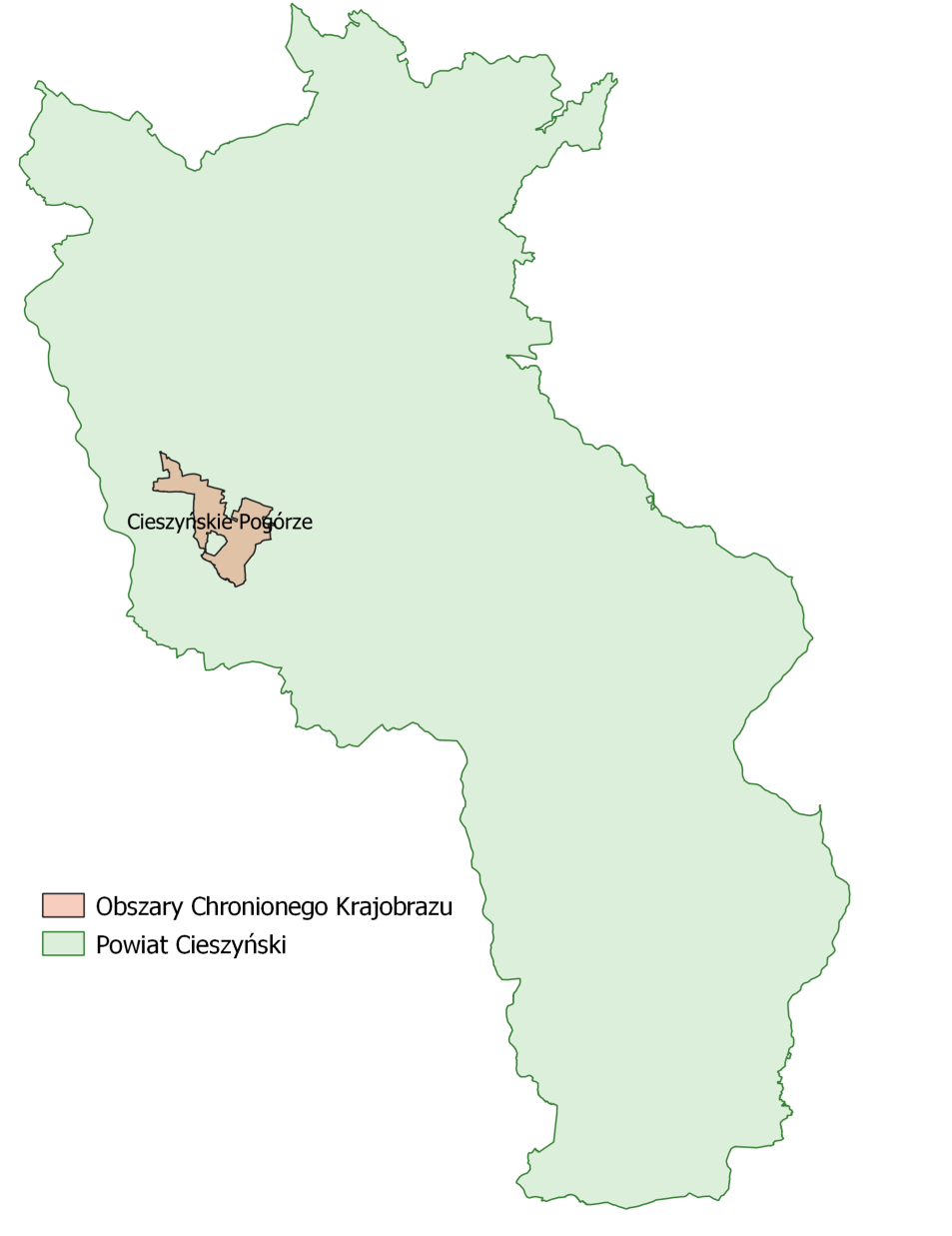 źródło: opracowanie własneRysunek 17. Zespoły przyrodniczo-krajobrazowe na terenie powiatu cieszyńskiego.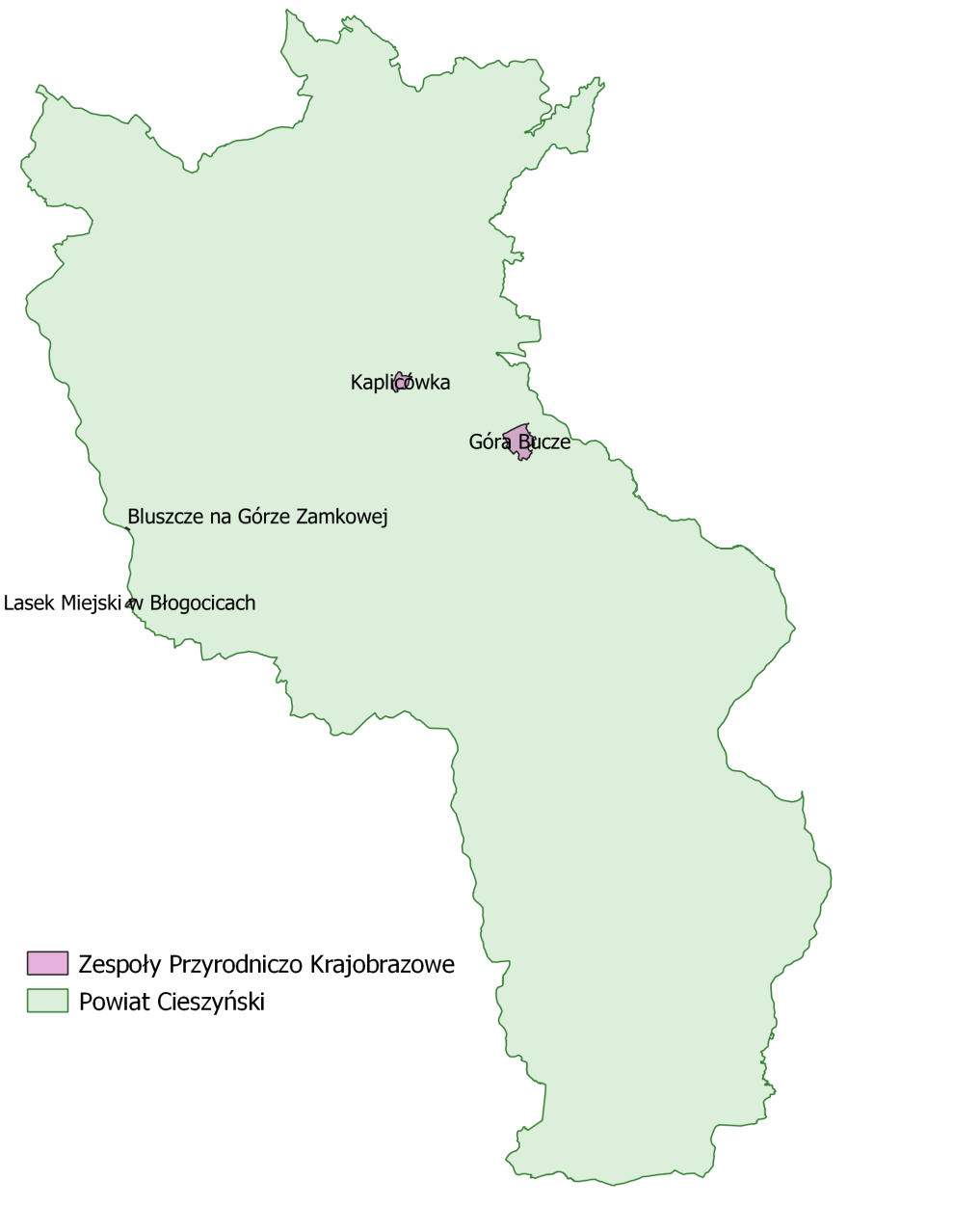 źródło: opracowanie własneRysunek 18. Pomniki przyrody na terenie powiatu cieszyńskiego.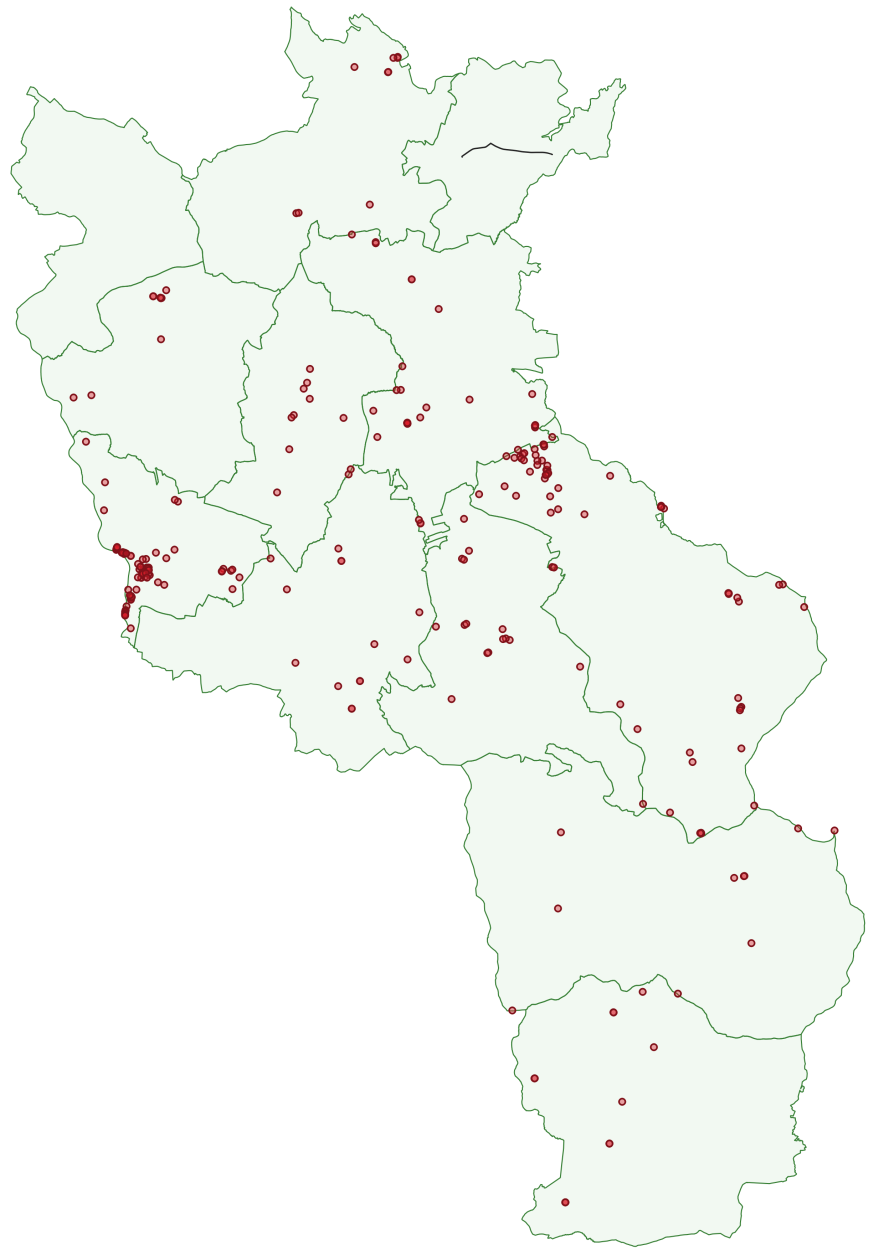 źródło: opracowanie własne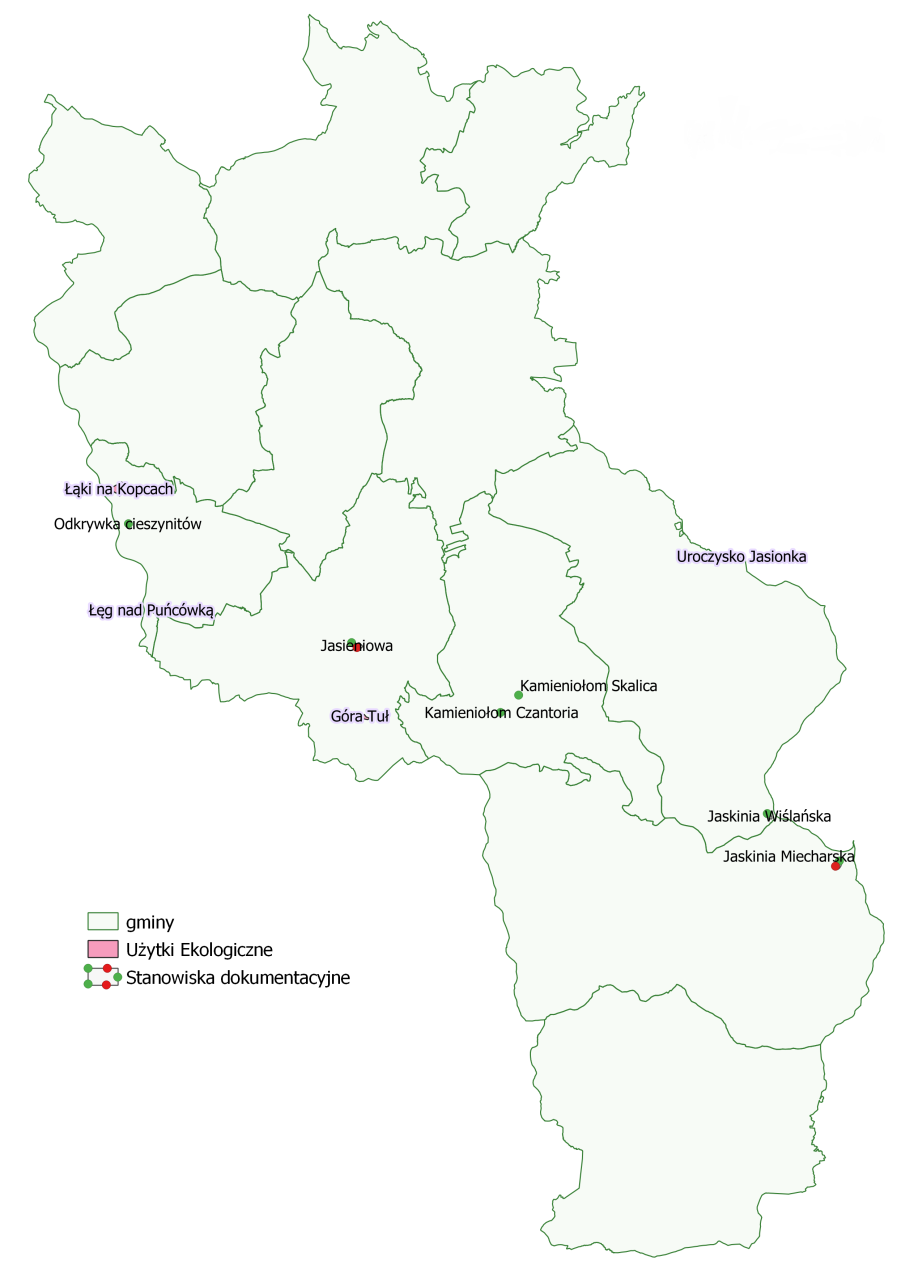 Rysunek 19. Użytki ekologiczne oraz stanowiska dokumentacyjne 
na terenie powiatu cieszyńskiego.źródło: opracowanie własneLasyZ danych Głównego Urzędu Statystycznego wynika, iż powierzchnia gruntów leśnych 
na terenie powiatu cieszyńskiego wynosi 28 442,35 ha, co daje lesistość na poziomie 38,0% (średnia krajowa wynosi 29,6%). Strukturę gruntów leśnych na terenie powiatu cieszyńskiego przedstawiono w poniższej tabeli.Tabela 11. Struktura gruntów leśnych i terenów zieleni na terenie powiatu cieszyńskiego.źródło: GUS, stan na 31.12.2020 r.* dane za rok 2019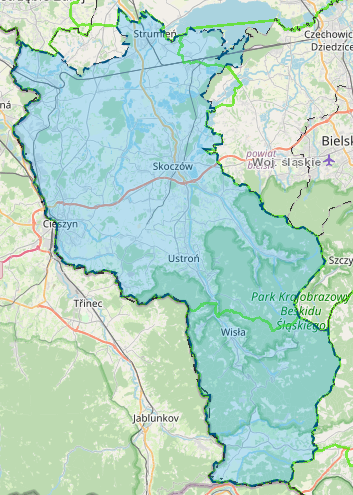 Rysunek 31. Lasy na terenie powiatu cieszyńskiego.źródło: www.bdl.lasy.gov.pl/portal/mapy/, opracowanie własneBudowa geologiczna i zasoby kopalinWykaz złóż surowców zlokalizowanych na terenie powiatu cieszyńskiego zestawiono w poniższej tabeli opracowanej na podstawie danych Państwowego Instytutu Geologicznego – Państwowego Instytutu Badawczego.Tabela 12. Wykaz złóż surowców zlokalizowanych na terenie powiatu cieszyńskiego.źródło: Państwowy Instytut Geologiczny - Państwowy Instytut BadawczyGlebyGleby powiatu cieszyńskiego wykazują bardzo silne zróżnicowanie pod względem składu mechanicznego i kompleksu sorpcyjnego. Większość gleb wytworzonych jest z gleb mineralnych, są to głównie bielice i pseudobielice od kl. IIIb - gleb ornych średnio dobrych 
do kl. VI - gleb ornych najsłabszych.Gleby średnio dobre występują na przeważającej powierzchni w gminach: Hażlach i Strumień. Gleby orne średniej jakości występują w przewadze w gminach: Dębowiec, Goleszów, Skoczów i Cieszyn. Gleby słabe występują w gminach: Brenna, Chybie, Ustroń i Zebrzydowice. Gleby najsłabsze przeważają w gminach Istebna i Wisła.Klasy bonitacyjneNa terenie powiatu cieszyńskiego dominują gleby od III do VI klasy bonitacyjnej.Tabela 13. Klasy bonitacyjne gleb.Użytkowanie powierzchni ziemi na terenie powiatu cieszyńskiegoDane statystyczne na temat struktury użytków rolnych zostały zestawione poniżej.Tabela 14. Użytkowanie powierzchni ziemi na terenie powiatu cieszyńskiego.źródło: Starostwo Powiatowe w Cieszynie, stan na 01.01.2021 r.Zakres realizacji Programu Ochrony Środowiska dla Powiatu CieszyńskiegoRealizacja działań wyznaczonych w Programie została zaprezentowana z podziałem na obszary interwencji, cele, kierunki interwencji i zadania. Stopień realizacji zadań opisany został strzałkami: - zadanie zrealizowane		 - zadanie w trakcie realizacji       - zadanie ciągłe 		        - zadanie nie zrealizowaneOchrona klimatu i jakości powietrzaPoniższa tabela przedstawia stan realizacji 23 zadań środowiskowych w ramach obszaru interwencji ochrona klimatu i jakości powietrza, cel: znacząca poprawa jakości powietrza na obszarze powiatu cieszyńskiego związana z realizacją kierunków działań naprawczych, realizacja racjonalnej gospodarki energetycznej łączącej efektywność energetyczną z nowoczesnymi technologiami.Tabela 15. Cel, kierunki interwencji i zadania w obszarze interwencji ochrona klimatu i jakości powietrza.1. Wdrożenie obecnego programu ochrony powietrza wraz z weryfikacją zakładanych efektówPowiat Cieszyński wraz z gminami powiatu w roku 2019 i 2020 realizował zadania ujęte w Programie Ochrony Powietrza dla Województwa Śląskiego. Do tych zadań należało przede wszystkim:udzielanie dofinansowań do wymiany starych wysokoemisyjnych źródeł ciepła,prowadzenie kontroli spalania odpadów w systemach grzewczych,czyszczenie ulic i chodników na mokro,modernizację oświetlenia ulicznego,zapewnienie mieszkańcom dostępu do danych pomiarowych prowadzonych w ramach państwowego monitoringu powietrza,realizacja zadań określonych w planie działań krótkoterminowych.Realizacje poszczególnych punktów zostały opisane szczegółowo w ramach innych zadań związanych z efektywnością energetyczną i redukcją niskiej emisji.Ponadto należy wspomnieć, że Powiatowe Centrum Zarządzania Kryzysowego, na bieżąco realizuje zgodnie z Planem działań krótkoterminowych, stanowiącym część „Programu ochrony powietrza dla terenu województwa śląskiego mającego na celu osiągnięcie poziomów dopuszczalnych substancji w powietrzu oraz pułapu stężenia ekspozycji” zadania informowania oraz alarmowania ludności w przypadku wystąpienia przekroczeń stężeń dopuszczalnych substancji niebezpiecznych w powietrzu.Informacje o stanie powietrza, jak również ostrzeżenia o niebezpiecznych zjawiskach meteorologicznych zamieszczane są na stronie internetowej Starostwa Powiatowego w zakładce: Jakość powietrza. Do realizacji Powiatowego Programu zapobiegania przestępczości służą ponadto zaplanowane, jak i doraźne działania innych jednostek organizacyjnych, straży, służb i inspekcji działających na rzecz Powiatu.2. Opracowanie i wdrażanie planów gospodarki niskoemisyjnej lub programów ograniczania niskiej emisji w skali lokalnejMiasto CieszynUchwała Nr X/66/15 Rady Miejskiej Cieszyna z dnia 28 maja 2015 r. w sprawie przyjęcia Planu Gospodarki Niskoemisyjnej Cieszyna; aktualizacja – Uchwała Nr XLV/470/18 z dnia 24 maja 2018 r.,Programu Ograniczania Niskiej Emisji nie opracowano.Z budżetu miasta w 2020 roku udzielono 24 dotacje celowe (w 2018 r. – 48, w 2019 r. – 120) na dofinansowanie kosztów modernizacji systemów ogrzewania budynków i lokali mieszkalnych, z których zrealizowanych zostało ostatecznie 19 przedsięwzięć (w 2018 r. – 40, w 2019 r. – 107), a wartość udzielonych dotacji wyniosła prawie 66 000,00 zł (w 2018 r. – 165 000,00 zł, w 2019 r. – 398 000,00 zł).Miasto UstrońUchwała Nr XV/220/2020 zmieniająca Plan Gospodarki Niskoemisyjnej Miasta Ustroń,Programu Ograniczania Niskiej Emisji nie opracowano.W 2019 r. Miasto Ustroń realizując PGN, pozyskało środki finansowe w formie pożyczki z Wojewódzkiego Funduszu Ochrony Środowiska i Gospodarki Wodnej w Katowicach w wysokości 456 232,06 zł. Jednorazowe dofinansowanie na wymianę pieca wynosiło 6 032,00 zł i podpisano 78 umów.W 2020 r. Miasto Ustroń realizując Plan, pozyskało środki finansowe w formie pożyczki z Wojewódzkiego Funduszu Ochrony Środowiska i Gospodarki Wodnej w Katowicach w wysokości 176 891,96 zł. Jednorazowe dofinansowanie na wymianę pieca wynosiło 6 032,00 zł i podpisano 30 umów.Miasto WisłaProgram Ograniczenia Niskiej Emisji dla Miasta Wisła – Uchwała Nr XXXIX/546/2018 Rady Miasta Wisła z dnia 29 marca 2018 r. ze zmianami,Plan Gospodarki Niskoemisyjnej dla Gminy Wisła do roku 2020 został w dniu 22 czerwca 2016 r. przyjęty Uchwałą Nr XIX/254/2016 Rady Miasta Wisła.Na podstawie Uchwały Nr XXXVII/513/2018 Rady Miasta Wisła z dnia 25 stycznia 2018 r. w sprawie udzielania dotacji celowej na dofinansowanie kosztów inwestycji służących ochronie powietrza polegających na wymianie źródeł ciepła w budynkach mieszkalnych w roku 2019 wypłacono dotacje na łączną kwotę 409 889,76 zł dla 60 nieruchomości.W roku 2020 w ramach udzielonej dotacji mieszkańcy wymienili 65 starych nieekologicznych pieców na: 48 pieców gazowych, 8 pieców na pellet, 9 pieców na drewno. W roku 2020 wypłacono dotację w wysokości 447 952,22 zł.Gmina StrumieńUchwałą Nr XIII.124.2015 Rady Miejskiej w Strumieniu z dnia 2 grudnia 2015 r. został przyjęty „Plan Gospodarki Niskoemisyjnej dla Gminy Strumień”. Program Ograniczenia Niskiej Emisji dla Gminy Strumień stanowi załącznik do uchwalonego w dniu 2 grudnia 2015 r. Planu Gospodarki Niskoemisyjnej dla Gminy Strumień,Uchwałą Nr XLIV.365.2018 Rady Miejskiej w Strumieniu z dnia 28 lutego 2018 r. oraz Uchwałą Nr VII.56.2019 Rady Miejskiej w Strumieniu z dnia 30 kwietnia 2019 r. dokonano aktualizacji Planu Gospodarki Niskoemisyjnej dla Gminy Strumień. W 2019 roku Gmina Strumień dofinansowała wymianę 18 kotłów. Zainstalowano 12 kotłów gazowych oraz 6 kotłów z automatycznym dozowaniem paliwa, w tym: 4 kotły opalane węglem kamiennym i 2 kotły opalane biomasą. Mieszkańcy gminy, przy udziale środków pochodzących z Programu „Czyste Powietrze”, wymienili ponadto 16 niskosprawnych kotłów, które zastąpiono następującymi źródłami ciepła: 11 kotłów gazowych, 3 kotły na biomasę, 1 kocioł na węgiel i 1 pompę ciepła. Środki przeznaczone na to zadania wyniosły 107 908,80 zł 
i pochodziły z WFOŚiGW.W 2020 roku Gmina Strumień dofinansowała wymianę 28 kotłów na kwotę 112 000,00 zł. Zainstalowano 24 kotły gazowe oraz 4 kotły z automatycznym dozowaniem paliwa, w tym: 2 kotły opalane węglem kamiennym i 2 kotły opalane biomasą. Mieszkańcy gminy, przy udziale środków pochodzących z Programu „Czyste Powietrze”, wymienili ponadto 58 nisko sprawnych kotłów, które zastąpiono następującymi źródłami ciepła: 42 kotły gazowe, 5 kotłów na biomasę, 3 kotły na węgiel, 2 systemy ogrzewania elektrycznego i 6 pomp ciepła.Gmina SkoczówW 2016 roku Rada Miejska Skoczowa przyjęła do realizacji „Plan Gospodarki Niskoemisyjnej dla Gminy Skoczów” – Uchwała Nr XVIII/197/2016 z dnia 19.04.2016 r.,Programu Ograniczania Niskiej Emisji nie opracowano.W ramach Planu Gospodarki Niskoemisyjnej w 2019 r. na wymianę 55 kotłów przyznano w sumie 219 467,66 zł dofinansowania. Natomiast w 2020 roku dofinansowano wymianę 98 kotłów.Gmina IstebnaUchwała Nr XXIV/189/2016 Rady Gminy Istebna z dnia 30 listopada 2016 r. w sprawie przyjęcia Planu Gospodarki Niskoemisyjnej dla Gminy Istebna,Uchwała Nr XXVII/221/2017 Rady Gminy Istebna z dnia 31 marca 2017 r. sprawie przyjęcia Programu Ograniczenia Niskiej Emisji dla Gminy Istebna na lata 2017-2022.W ramach programu w 2019 r. dokonano: demontażu 54 starych jednostek grzewczych, montażu: 37 kotłów opalanych ekogroszkiem, 13 kotłów opalanych biomasą, 2 kotłów gazowych, 2 pomp ciepła. Zadanie realizowane przy wsparciu WFOŚiGW w Katowicach. Koszt realizacji zadania w 2019 r. wyniósł 823 039,04 zł, w tym: 439 200,00 zł – pożyczka WFOŚiGW,383 839,04 zł – środki inwestorów (właścicieli budynków).W ramach programu w 2020 r. dokonano: demontażu 41 starych jednostek grzewczych, montażu: 11 kotłów opalanych ekogroszkiem, 28 kotłów opalanych biomasą, 2 pomp ciepła.Koszt realizacji zadania w 2020 r. wyniósł: 717 645,04 zł, w tym:środki WFOŚiGW w Katowicach: 337 403,20 zł,środki inwestorów indywidualnych: 380 241,84 zł.Gmina HażlachPlan Gospodarki Niskoemisyjnej dla Gminy Hażlach został opracowany w 2016 roku i przyjęty Uchwałą Nr III/18/2016 Rady Gminy Hażlach z dnia 30 marca 2016 r., a następnie zmieniony Uchwałą nr V/44/2018 Rady Gminy Hażlach z dnia 28 maja 2018 r.,Programu Ograniczania Niskiej Emisji nie opracowano.W 2019 roku, na podstawie Uchwały Nr V/38/2018 Rady Gminy Hażlach w sprawie zasad udzielania dotacji celowych na dofinansowanie kosztów wymiany źródeł ciepła w budynkach mieszkalnych lub w lokalach mieszkalnych na terenie gminy Hażlach udzielono 17 dotacji na zakup i montaż nowego źródła ciepła na łączną kwotę 33 804,00 zł. Montaż nowych źródeł ciepła: piec gazowy: 10 szt., piec węglowy 5 klasy: 7 szt.W 2020 roku udzielono 29 dotacji na zakup i montaż nowego źródła ciepła na łączną kwotę 
86 107,00 zł. Montaż nowych źródeł ciepła: piec gazowy: 21 szt., piec węglowy 5 klasy: 8 szt.Gmina ChybieProgram Ograniczenia Niskiej Emisji dla Gminy Chybie został przyjęty przez Radę Gminy Chybie Uchwałą Nr XXXIV/296/2018 z dnia 20 marca 2018 r.,Planu Gospodarki Niskoemisyjnej nie opracowano.Na realizację zadania w 2019 roku gmina przeznaczyła 257 836,70 zł, z czego:56 682,00 zł – dotacja WFOŚiGW w Katowicach,46 756,70 zł – pożyczka WFOŚiGW w Katowicach,154 398,00 zł – umorzenie pożyczki WFOŚiGW w Katowicach.W efekcie realizacji zadania, w ramach udzielonych mieszkańcom dotacji udało się zlikwidować 47 starych kotłów, które zostały wymienione na: kotły węglowe klasy 5 (20 szt.), kotły na biomasę (4 szt.) oraz na piece gazowe (23 szt.).W 2020 r. Gmina Chybie przeznaczyła na realizację zadania 109 932,35 zł. W efekcie realizacji zadania, w ramach udzielonych mieszkańcom dotacji udało się zlikwidować 20 starych kotłów, które zostały wymienione na: kotły węglowe klasy 5 (6 szt.), kotły na biomasę (2 szt.) oraz na piece gazowe (12 szt.).Gmina GoleszówRada Gminy Goleszów podjęła 28 grudnia 2016 roku Uchwałę Nr 0007.69.2016 w sprawie Planu Gospodarki Niskoemisyjnej Gminy Goleszów. W dniu 27 lutego 
2019 roku Rada Gminy Uchwałą Nr 0007.13.2019 dokonała aktualizacji tego dokumentu. Koszt wykonania aktualizacji wyniósł 5 535,00 zł,Programu Ograniczania Niskiej Emisji nie opracowano.W 2019 roku dotowanych było 30 inwestycji, na które udzielono dofinansowania łącznie w kwocie 115 434,34 zł. Środki na ten cel pozyskano w całości z częściowo umarzalnej pożyczki z Wojewódzkiego Funduszu Ochrony Środowiska i Gospodarki Wodnej w Katowicach.Ponadto wykonano przyłącze gazowe w budynku komunalnym przy ul. Cisowej 40 w Cisownicy. Zadanie to wpisuje się w szersze działania Gminy, zmierzające do wymiany źródeł ciepła w budynkach komunalnych.W roku 2020 kontynuowano program dofinansowywania tego typu przedsięwzięć. Podpisano z mieszkańcami gminy 50 umów, które zrealizowano. Każdy z inwestorów otrzymał dotację 
w wysokości 4 000,00 zł. Większość wymieniła swoje stare piece na kotły gazowe (45 inwestorów), jedna osoba zainstalowała pompę ciepła, a pozostałe 4 osoby wymieniły swoje dotychczasowe źródła ciepła na piece opalane ekogroszkiem, posiadające certyfikat 5 klasy zgodny z obowiązującymi normami krajowymi i unijnymi. Na wymianę kotłów Gmina zaciągnęła częściowo umarzalną pożyczkę w Wojewódzkim Funduszu Ochrony Środowiska i Gospodarki Wodnej w Katowicach w wysokości 199 622,50 zł.Gmina BrennaPlan Gospodarki Niskoemisyjnej dla Gminy Brenna został przyjęty Uchwałą Nr XII/130/2016 Rady Gminy Brenna z dnia 23 czerwca 2016 r. w sprawie przyjęcia „Planu Gospodarki Niskoemisyjnej Gminy Brenna” na lata 2016-2020. Plan został zaktualizowany Uchwałą Nr XXX/338/2018 Rady Gminy Brenna z dnia 24 maja 2018 r.,Programu Ograniczania Niskiej Emisji nie opracowano.Na dofinansowania do wymiany kotłów grzewczych na nowe kotły na gaz oraz kotły na paliwo stałe, które spełniają wymagania 5 klasy według normy PN-EN 303-5:2012 przeznaczono 
w 2019 r. 128 000,00 zł. Zrealizowano 30 umów i w sumie wypłacono 119 588,00 zł.
W 2020 roku na podstawie wniosków składanych przez mieszkańców gminy udzielono 29 dotacji na realizację Planu Gospodarki Niskoemisyjnej i w sumie wypłacono 114 626,00 zł.Gmina ZebrzydowiceGmina posiada opracowany w 2017 r. oraz zaktualizowany w 2018 r. Program Ograniczania Niskiej Emisji na terenie Gminy Zebrzydowice w latach 2017-2022,Planu Gospodarki Niskoemisyjnej nie opracowano.Gmina Zebrzydowice dofinansowała w 2019 r. łącznie wymianę: 88 kotłów nieefektywnych na: 62 kotły na gaz, 22 na węgiel (ekogroszek) oraz 4 na pellet. Łączna kwota dofinansowania wyniosła: 573 697,00 zł, na którą składają się: 250 000,00 zł – pożyczka z WFOŚiGW w Katowicach,223 400,00 zł - umorzenia z WFOŚiGW w Katowicach,100 297,00 zł – środki Gminy Zebrzydowice.Całkowity koszt zrealizowanego zadania wyniósł: 1 051 030,46 zł, w tym wkład własny mieszkańców: 477 333,46 zł.W 2020 r. Gmina Zebrzydowice dofinansowała łącznie wymianę: 116 nieefektywnych kotłów na: 94 kotły na gaz, 50 na węgiel (ekogroszek) oraz 2 na pellet. Łączna kwota dofinansowania wyniosła: 803 143,20 zł, w tym 140 658,20 zł z budżetu Gminy Zebrzydowice. Całkowity koszt zrealizowanego zadania wyniósł: 1 438 523,08 zł, w tym wkład własny mieszkańców: 
635 379,88 zł.Gmina DębowiecPlan Gospodarki Niskoemisyjnej dla Gminy Dębowiec przyjęty został Uchwałą 
Nr 118/XVI/2016 Rady Gminy Dębowiec z dnia 29 stycznia 2016 r.,Programu Ograniczania Niskiej Emisji nie opracowano.W 2019 roku mieszkańcy gminy złożyli do urzędu 27 wniosków o przyznanie dotacji celowej na dofinansowanie kosztów inwestycji z zakresu ochrony powietrza związanych z wymianą źródeł ciepła. W ramach planu udzielono dofinansowania na wymianę 18 nieekologicznych źródeł ciepła. Na zadanie przeznaczono środki Gminy Dębowiec w wysokości 70 443,23 zł. Natomiast w 2020 roku mieszkańcy złożyli 14 wniosków. Udzielono dofinansowania na wymianę 10 nieekologicznych źródeł ciepła. Na zadanie przeznaczono środki Gminy Dębowiec w wysokości 40 000,00 zł.3. Realizacja zadań monitoringowych jakości powietrza w ramach Państwowego Monitoringu ŚrodowiskaZgodnie z art. 88 ust. 1 ustawy z dnia 27 kwietnia 2001 r. Prawo ochrony środowiska 
oceny jakości powietrza i obserwacji zmian dokonuje się w ramach państwowego monitoringu środowiska. Podstawowym celem monitoringu jakości powietrza jest uzyskanie informacji o poziomach stężeń substancji w powietrzu oraz wyników ocen jakości powietrza. W celu oceny jakości powietrza na terenie województwa śląskiego wyznaczono 5 stref:Aglomeracja górnośląska (kod strefy: PL2401),Aglomeracja rybnicko-jastrzębska (kod strefy: PL2402),Miasto Bielsko-Biała (PL2403),Miasto Częstochowa (PL2404),Strefa śląska (PL2405), do której należy powiat cieszyński.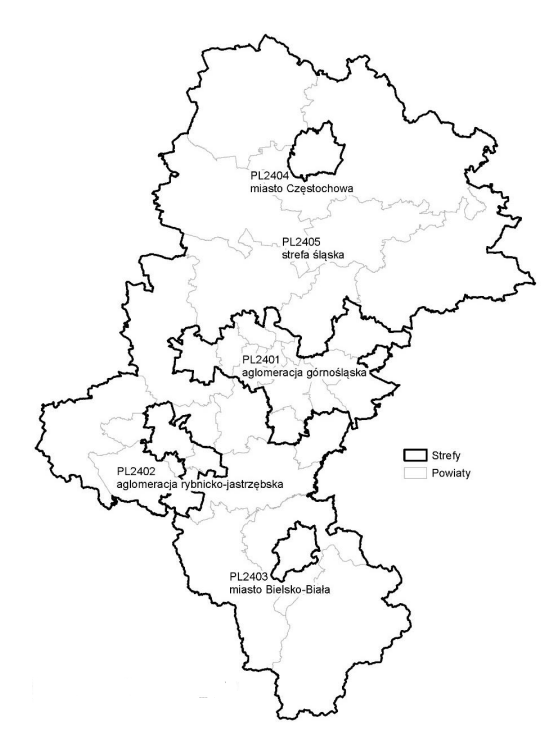 Rysunek 20. Podział województwa śląskiego na strefy dla celów oceny jakości powietrza za 2020 r.źródło: GIOŚW 2020 roku program pomiarów jakości powietrza realizowany był zgodnie z „Programem Państwowego Monitoringu Środowiska Województwa Śląskiego na lata 2016-2020”.Monitoring stężeń zanieczyszczeń powietrza był prowadzony na 205 stanowiskach w 29 lokalizacjach. W 26 lokalizacjach kontynuowane były pomiary na stacjach tła miejskiego, na 3 tła komunikacyjnego w Katowicach, w Częstochowie i Bielsku-Białej, 1 stacji pozamiejskiej tła regionalnego w Złotym Potoku (gmina Janów, powiat częstochowski), oraz 
1 podmiejskiej w Ustroniu i 1 pozamiejskiej w Goczałkowicach-Zdroju na obszarach uzdrowisk. Pomiary automatyczne i manualne były wykonywane na stanowiskach typu intensywnego.Na terenie powiatu cieszyńskiego funkcjonuje stacja pomiarowa w Ustroniu, ul. Sanatoryjna 7. Zestawienie wszystkich wynikowych klas dla strefy śląskiej z uwzględnieniem kryterium ochrony zdrowia, zostało przedstawione w poniższej tabeli.Tabela 16. Wynikowe klasy dla poszczególnych zanieczyszczeń, uzyskane w ocenie rocznej za 2020 rok dokonanej z uwzględnieniem kryteriów ustanowionych w celu ochrony zdrowia.* D2 - klasa strefy O3 wg poziomu celu długoterminowego* C1 - klasa strefy dla PM 2.5 I oraz II fazaźródło: Roczna ocena jakości powietrza w województwie śląskim raport wojewódzki za rok 2020Jak wynika z Rocznej oceny jakości powietrza w województwie śląskim raport wojewódzki 
za rok 2020 na terenie strefy śląskiej, stwierdzono występowanie w ciągu roku ponadnormatywnego stężenia pyłu zawieszonego PM10, przekroczenie wartości docelowej stężenia średniorocznego benzo(a)pirenu w pyle PM10, a także przekroczenie poziomów celu długoterminowego, określonego w odniesieniu do stężenia ozonu oraz pyłu PM2,5. Stężenia zanieczyszczeń na terenie strefy śląskiej, ze względu na ochronę roślin, nie zostały przekroczone w przypadku żadnego z zanieczyszczeń. Zestawienie wszystkich wynikowych klas strefy śląskiej z uwzględnieniem kryterium ochrony roślin, zostało przedstawione w poniższej tabeli.Tabela 17. Klasy dla poszczególnych zanieczyszczeń, uzyskane w ocenie rocznej za 2020 rok dokonanej z uwzględnieniem kryteriów ustanowionych w celu ochrony roślin.* D2 - klasa strefy O3 wg poziomu celu długoterminowegoźródło: Roczna ocena jakości powietrza w województwie śląskim raport wojewódzki za rok 2020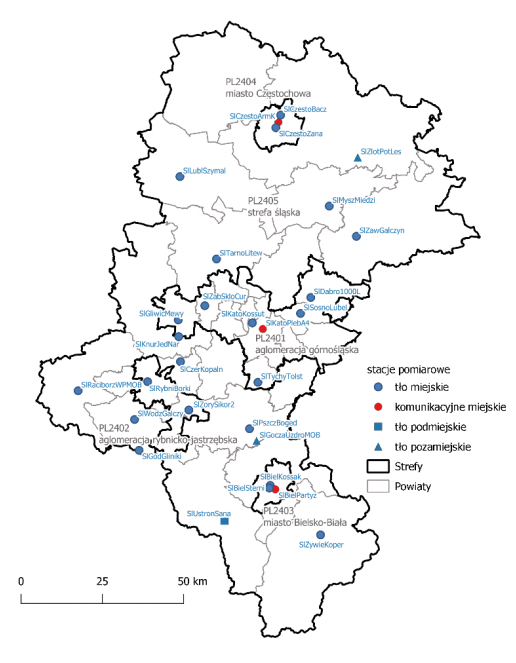 Rysunek 21. Lokalizacja stacji pomiarowych na terenie województwa śląskiego.źródło: Roczna ocena jakości powietrza w województwie śląskim raport wojewódzki za rok 2020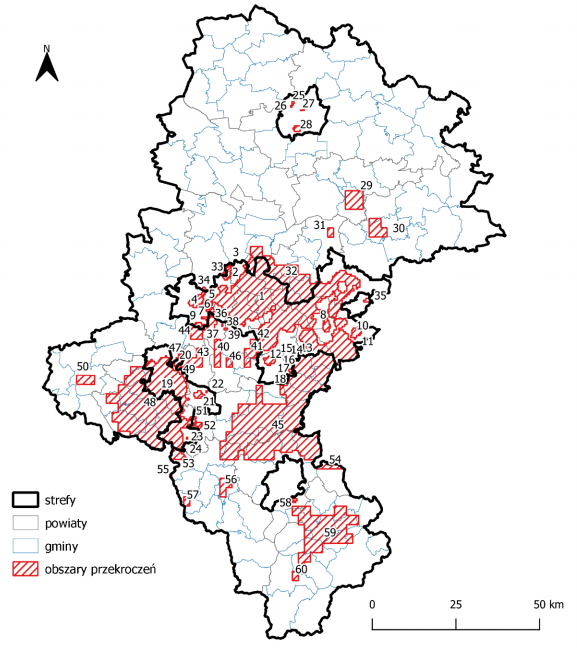 Rysunek 22. Obszar przekroczeń PM10 w województwie śląskim w roku 2020.źródło: Roczna ocena jakości powietrza w województwie śląskim raport wojewódzki za rok 2020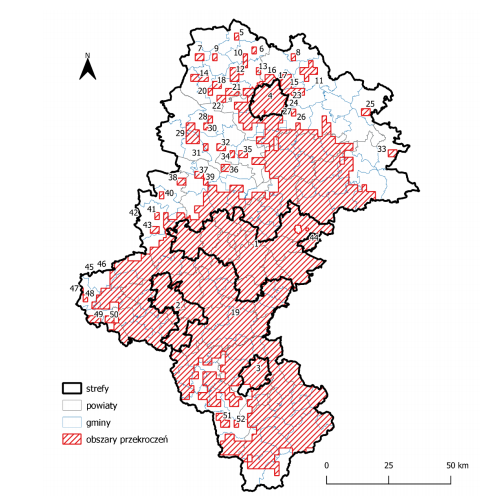 Rysunek 23. Obszar przekroczeń B(a)P w województwie śląskim w roku 2020.źródło: Roczna ocena jakości powietrza w województwie śląskim raport wojewódzki za rok 2020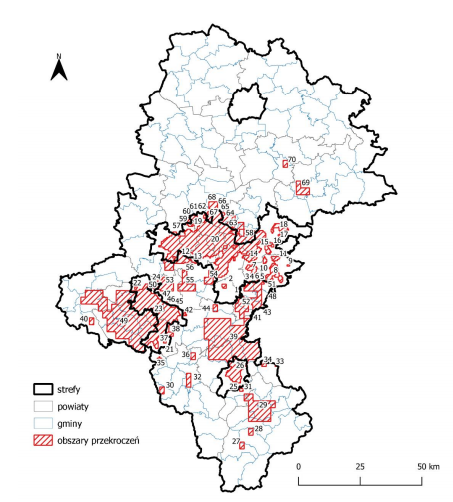 Rysunek 24. Obszar przekroczeń poziomu dopuszczalnego – faza II - stężenia pyłu zawieszonego PM2,5 w województwie śląskim w roku 2020.źródło: Roczna ocena jakości powietrza w województwie śląskim raport wojewódzki za rok 20204. Uwzględnienie w planach rozwoju transportu działań mających wpływ na jakość powietrza, poprzez m.in. upłynnienie ruchu pojazdów, budowę obwodnic, oraz wprowadzanie ograniczeń w ruchu pojazdów ciężkich na drogach miastW ramach realizacji powyższego zadania m.in. poprzez upłynnienie ruchu pojazdów, budowę obwodnic, oraz wprowadzanie ograniczeń w ruchu pojazdów ciężkich na drogach miast, 
w latach 2019-2020 na terenie powiatu cieszyńskiego realizowano następujące działania:Remont nawierzchni drogi powiatowej 2602 S Skoczów – Brenna (ul. Górecka w Brennej wraz z remontem istniejącego chodnika na odc. ok. 1 km). Wartość całkowita zadania wyniosła 1 068 440,00 zł, w tym:Budżet Powiatu: 223 945,00 zł,Budżet Gminy Brenna: 96 346,00 zł,Budżet Państwa: 748 149,00 zł.Remont nawierzchni drogi powiatowej 2634 S Chybie – Zarzecze (ul. Wyzwolenia w Chybiu i Zarzeczu na odc. ok. 1 km). Wartość całkowita zadania wyniosła 
511 143,00 zł, w tym:Budżet Powiatu: 411 143,00 zł,Budżet Gminy Chybie: 100 000,00 zł.Remont nawierzchni drogi powiatowej 2616 S Kaczyce Dln. – Kończyce Wlk. – Dębowiec – Skoczów (ul. Skoczowska w Dębowcu). Wartość całkowita zadania wyniosła 717 386,00 zł, w tym:Budżet Powiatu: 682 386,00 zł,Budżet Gminy Dębowiec: 35 000,00 zł.Przebudowa drogi powiatowej nr 2608 S w Dzięgielowie (od km 4+804,52 do km 5+868,43). Wartość całkowita zadania wyniosła 3 445 837,00 zł, w tym:Budżet Powiatu: 1 681 564,00 zł,Budżet Gminy Goleszów: 150 000,00 zł,Budżet Państwa: 1 614 273,00 zł.Rozbiórka istniejącego i budowa nowego mostu nad rzeką Wisłą w Ochabach w ciągu drogi powiatowej nr 2619 S wraz z budową obiektu tymczasowego. Wartość całkowita zadania wyniosła 7 579 498,00 zł, w tym:Budżet Powiatu: 1 894 875,00 zł,Budżet Gminy Skoczów: 1 894 875,00 zł,Budżet Państwa: 3 789 749,00 zł.Rozbudowa drogi powiatowej 2627 S – ul. Główna w Pruchnej - Etap I. Wartość całkowita zadania wyniosła 1 798 764,00 zł, w tym:Budżet Powiatu: 843 399,00 zł,Budżet Gminy Strumień: 213 492,00 zł,Budżet Państwa: 741 873,00 zł.Rozbudowa drogi powiatowej 2602 S – ul. Góreckiej w Skoczowie na odcinku ok.1,2 km (od przejazdu kolejowego do drogi ekspresowej S52) z rozbiórka mostu nad Bajerską i budowa nowego obiektu inżynierskiego. Wartość całkowita zadania wyniosła 9 485 541,00 zł, w tym:Budżet Powiatu: 1 668 251,00 zł,Budżet Gminy Skoczów: 1 668 251,00 zł,Budżet Państwa: 6 149 038,00 zł.Remont drogi powiatowej 2602 S Skoczów – Brenna (ul. Górecka w Brennej na odc. ok. 1 km). Wartość całkowita zadania wyniosła 605 134,00 zł, w tym:Budżet Powiatu: 183 077,00 zł,Budżet Gmin: 89 234,00 zł,Budżet Państwa: 332 823,00 zł.Remont drogi powiatowej 2616 S Kaczyce Dln. – Kończyce Wlk. – Dębowiec – Skoczów (ul. Główna w Simoradzu i Skoczowska w Dębowcu na odc. ok. 1 km). Wartość całkowita zadania wyniosła 424 980,00 zł, w tym:Budżet Powiatu: 389 980,00 zł,Budżet Gmin: 35 000,00 zł.Remont nawierzchni drogi powiatowej 2646 S Pielgrzymowice – Zebrzydowice (ul. Ks. Janusza w Zebrzydowicach wraz z remontem istniejącego prawostronnego chodnika na odcinku ok. 0,4 km). Wartość całkowita zadania wyniosła 775 054,00 zł, w tym: Budżet Powiatu: 115 527,00 zł,Budżet Gminy Zebrzydowice: 116 388,00 zł,Budżet Państwa: 543 140,00 zł.Przebudowa drogi powiatowej nr 2675 S - ul. Czarne w Wiśle na odcinku 2,9 km - etap I - od obrębu skrzyżowania z drogą wojewódzką DW 942 na odc. ok. 1,4 km. Wartość całkowita zadania wyniosła 18 385 405,00 zł, w tym:Budżet Powiatu: 7 817 117,00 zł,Budżet Gminy Wisła: 1 400 000,00 zł,Dofinansowanie UE: 9 168 288,00 zł.Remont drogi powiatowej 2633 S Strumień – Landek – Jasienica (ul. Bielska w Chybiu). Wartość całkowita zadania wyniosła 173 185,00 zł i została poniesiona ze środków Powiatu Cieszyńskiego.Remont drogi powiatowej 2610 S Goleszów – Dzięgielów – Leszna (ul. Grabowa w Goleszowie). Wartość całkowita zadania wyniosła 543 041,00 zł, w tym:Budżet Powiatu: 361 799,00 zł,Budżet Gmin: 181 242,00 zł.Remont nawierzchni drogi powiatowej 2624 S gr. Państwa – Kaczyce – Pogwizdów – Cieszyn (ul. Cieszyńska w Pogwizdowie). Wartość całkowita zadania wyniosła 461 390,00 zł i została poniesiona ze środków Powiatu Cieszyńskiego.Rozbudowa drogi powiatowej 2621S - ul. Długiej w Hażlachu na odcinku od lasu Brzezie w kierunku centrum Hażlacha (do istniejącego chodnika). Wartość całkowita zadania wyniosła 3 359 900,00 zł, w tym:Budżet Powiatu: 1 283 081,00 zł,Budżet Gminy Hażlach: 320 770,00 zł,Budżet Państwa: 1 756 048,00 zł.Remont drogi powiatowej 2638 S Skoczów – Landek (ul. Landecka w Pierśćcu). Wartość całkowita zadania wyniosła 411 322,00 zł, w tym:Budżet Powiatu: 205 661,00 zł,Budżet Gminy Skoczów: 205 661,00 zł.Remont drogi powiatowej 2660 S (ul. Pawłowicka w Strumieniu). Wartość całkowita zadania wyniosła 611 137,00 zł, w tym:Budżet Powiatu: 411 577,00 zł,Budżet Gminy Strumień: 199 560,00 zł.Remont drogi powiatowej 2627 S Kaczyce Dln. – Kończyce M. – Pruchna – Drogomyśl – Chybie (ul. Tuwima w Kaczycach). Wartość całkowita zadania wyniosła 
307 616,00 zł, w tym:Budżet Powiatu: 157 616,00 zł,Budżet Gminy Zebrzydowice: 150 000,00 zł.Zarząd Dróg Wojewódzkich w Katowicach realizował następujące zadania:Przebudowę drogi wojewódzkiej nr 941 od obwodnicy miasta Ustroń do drogi wojewódzkiej nr 942 w Wiśle, obejmującą swym zakresem przebudowę w istniejącym śladzie drogi jednojezdniowej, dwukierunkowej – na długości ok. 5,1 km z pełną wymianą konstrukcji nawierzchni, rozbudową skrzyżowań, usprawnieniem systemu odwadniającego. Parametry drogi po przebudowie:Klasa „G”,Jedna jezdnia,Po jednym pasie ruchu w każdym z kierunków.Okres budowy to lata 2019-2021, a koszt inwestycji to kwota w wysokości 102 100 000,00 zł. Środki poniesione zostały z budżetu Województwa Śląskiego.Remont nawierzchni jezdni drogi wojewódzkiej nr 938 w miejscowości Hażlach od km 16+880 do km 18+430 w roku 2019. Środki poniesione na realizację zadania zostały poniesione z budżetu Województwa Śląskiego.Bieżące utrzymanie dróg wojewódzkich polegające na wykonaniu napraw wielkopowierzchniowych na drodze wojewódzkiej nr 941 w miejscowości Istebna w roku 2020. Środki poniesione na realizację zadania zostały poniesione z budżetu Województwa Śląskiego.Remont drogi wojewódzkiej nr 943 od przejścia granicznego do ronda w Jasnowicach w roku 2019. Środki poniesione na realizację zadania zostały poniesione z budżetu Województwa Śląskiego.5. Rozwój komunikacji publicznej w oparciu o nowoczesny niskoemisyjny tabor autobusowy oraz stworzenie zintegrowanego systemu komunikacji miejskiej (tramwaj/autobus/pociąg) mającego na celu przesiadkę z indywidualnych samochodów na rzecz transportu zbiorowegoPowiat Cieszyński posiada opracowany i uchwalony w 2014 roku „Plan zrównoważonego rozwoju publicznego transportu zbiorowego dla Powiatu Cieszyńskiego”. Opisane w nim szlaki komunikacyjne, generatory ruchu, potrzeby przewozowe, pożądany standard, przewidywany sposób organizacji rynku przewozowego w Powiecie oraz kierunki rozwoju publicznego transportu na obszarze Powiatu Cieszyńskiego, stanowią podstawę do kolejnych działań Powiatu jako Organizatora w zakresie publicznego transportu zbiorowego.Na terenie powiatu cieszyńskiego od 1 maja 2020 r., operatorzy obsługiwali następujące linie komunikacyjne:DAS - obsługiwał pięć linii komunikacyjnych:Cieszyn – Ogrodzona – Dębowiec Podlesie,Cieszyn – Gumna – Kostkowice – Dębowiec – Skoczów,Cieszyn – Ustroń – Jaworzynka Trzycatek,Ustroń Nierodzim – Bładnice Dolne – Skoczów – Górki Szpotawice,Cieszyn – Pruchna – Bąków – Zbytków – Strumień – Zarzecze.TRANS-BUS - obsługiwał jedenaście linii komunikacyjnych:Cieszyn – Dzięgielów – Cisownica pod Tułem,Cieszyn – Dzięgielów – Leszna Górna Podlesie,Cieszyn – Hażlach Skrzyżowanie – Kończyce Wielkie – Zebrzydowice Kisielów,Cieszyn – Hażlach Skrzyżowanie – Kończyce Wygoda – Kończyce Wielkie,Cieszyn – Hażlach – Dębowiec,Cieszyn – Zamarski – Hażlach Dęby – Kończyce Wielkie,Cieszyn – Brzezówka – Pogwizdów – Kaczyce – Zebrzydowice – Marklowice G.,Goleszów Centrum – Kisielów – Skoczów,Cieszyn – Hażlach – Kończyce M. – Zebrzydowice – Marklowice G.,Cieszyn – Hażlach – Pruchna – Drogomyśl – Chybie,Skoczów – Drogomyśl – Chybie – Strumień.WISPOL – obsługiwał dziesięć linii komunikacyjnych:Cieszyn – Ustroń Zawodzie – Wisła Malinka – Przełęcz Salmopolska,Skoczów – Ustroń Centrum – Wisła Jawornik – Wisła Łabajów,Cieszyn – Ustroń – Wisła – Koniaków Ochodzita,Cieszyn – Ustroń Zawodzie – Ustroń Równica,Ustroń Równica – Ustroń Centrum – Wisła Centrum – Wisła Czarne,Cieszyn – Kozakowice – Ustroń Skrzyżowanie – Ustroń Lipowiec,Skoczów – Ustroń Zawodzie – Ustroń Jaszowiec,Cieszyn – Skoczów - Brenna Leśnica – Brenna Bukowa,Cieszyn – Skoczów - Brenna Bukowa – Brenna Węgierski,Istebna Jasnowice – Wisła d.a.W 2020 r. wykonano łącznie na wszystkich liniach komunikacyjnych 1 979 194 km.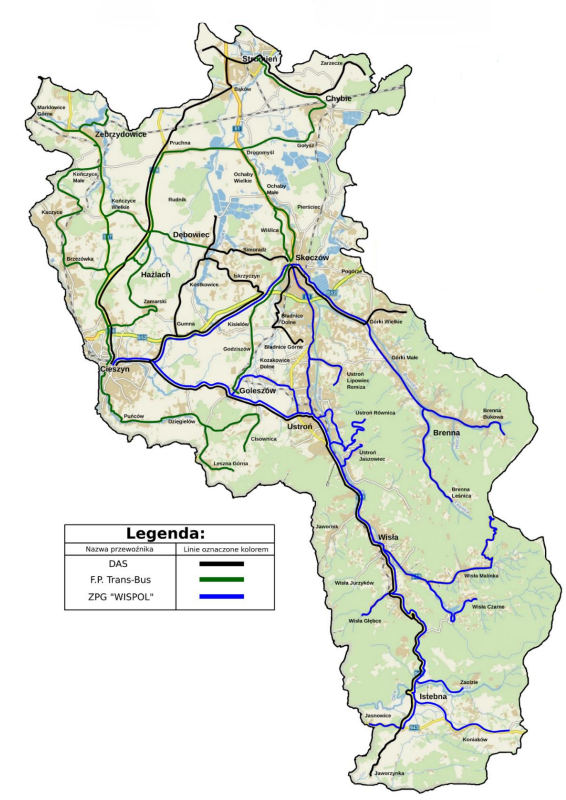 Rysunek 25. Schemat graficzny przewozów w powiecie cieszyńskim.źródło: Raport o stanie Powiatu Cieszyńskiego za rok 2020Przewozy te były wykonywane na podstawie zezwoleń wydawanych przez Starostę na wykonywanie regularnych przewozów osób w krajowym transporcie drogowym na podstawie przepisów ustawy z dnia 6 września 2001 r. o transporcie drogowym.W 2019 roku wykonana została modernizacja taboru autobusowego transportu zbiorowego w Cieszynie: Zakład Gospodarki Komunalnej w Cieszynie sp. z o.o. zakupił dwa autobusy spełniające normę Euro 6. Koszt inwestycji wyniósł 2 078 700,00 zł (leasing).6. Wdrażanie Inteligentnych Systemów Zarządzania Ruchem oraz mechanizmów wspomagających zarządzanie ruchem i transportem, jak: punkty przesiadkowe, plany centrów logistycznych na obrzeżach miast, BUSpasy, poprawa oznakowania dróg, strefy ograniczonego ruchu pojazdów w miastachGminy powiatu cieszyńskiego w raportowanych latach wdrażały inteligentne systemy zarządzania ruchem oraz mechanizmy wspomagające zarządzanie ruchem i transportem. Zostało to przedstawione poniżej.Miasto CieszynProjekt Open Air Museum Cieszyn – Czeski Cieszyn. Na zrewitalizowanych brzegach rzeki Olzy powstała atrakcyjna przestrzeń do wypoczynku lub aktywnego spędzania czasu – https://openairmuseum.info/pl/galeria ze ścieżką pieszo-rowerową o szerokości 2,4 – 3,5 m bitumiczną w kolorze naturalnym, w obrębie stojaków na rowery oraz siedzisk wykonano nawierzchnię żwirową, wzdłuż ścieżki zamontowano 5 gablot z podświetleniem LED – (city-lightów, wyposażonych w ładowarki USB i sieci Wi-fi) będących nośnikiem treści muzealnych na 7 panelach zmiennych i jednym stałym w każdym. Koszt inwestycji wyniósł w 2019 roku – 3 036 810,00 zł i pochodził ze środków Miasta Cieszyn oraz z dofinansowania unijnego.Miasto WisłaW 2019 roku miała miejsce budowa węzła przesiadkowego w rejonie dworca kolejowego w Wiśle Centrum – etap I. Koszt realizacji przedsięwzięcia wyniósł 2 830 995,85 zł i został poniesiony z budżetu miasta oraz w ramach dofinansowania 
z RPO WSL,Budowa placu manewrowego przy centrum przesiadkowym – ul. 1 Maja. Koszt inwestycji wyniósł 113 589,77 zł i został poniesiony ze środków własnych miasta.Gmina StrumieńW ramach zadania w 2019 roku powstały 4 przystanki autobusowe w tym dwa przy 
ul. Golasowickiej oraz dwa przy ul. Głównej w rejonie skrzyżowania z ul. Szkolną w Bąkowie. Zakupione zostały również dwie wiaty przystankowe, które umieszczone zostały w Pruchnej przy ul. Głównej obok stadniny koni, przy nowo wyremontowanym odcinku drogi powiatowej. Koszt realizacji zadania wyniósł 75 630,70 zł,W 2020 roku zakupionych zostało pięć wiat przystankowych, które umieszczone zostały w następujących lokalizacjach: przystanek Bąków Szkoła, przy ul. Głównej w Bąkowie, przystanek Drogomyśl Dębina, przy ul. Głównej w Drogomyślu, przystanek Zabłocie, przy ul. Bielskiej w Zabłociu, przystanek Pruchna Ośrodek Zdrowia, przy 
ul. Głównej w Pruchnej, przystanek Drogomyśl Piramida, przy ul. Głównej 
w Drogomyślu.Gmina IstebnaSołectwo Istebna w ramach Funduszu Sołeckiego w 2019 roku zrealizowało przedsięwzięcie mające na celu bezpieczeństwo i wygodę użytkowników komunikacji zbiorowej. Zadanie polegało na zakupie i montażu wiat przystankowych w przysiółkach Istebna Rozlewnia i Istebna Andziołówka. Koszt całkowity zadania wyniósł:Istebna Rozlewnia 21 824,17 zł,Istebna Andziołówka 21 814,91 zł.W 2019 roku została zakupiona i zmontowana wiata przystankowa w Koniakowie Pietraszynie. Koszt całkowity realizacji zadania wyniósł 21 824,17 zł i został poniesiony ze środków Gminy,W 2020 roku został wykonany remont wiaty przystankowej Jaworzynka Duraje, w ramach którego odtworzono drewnianą wiatę przystankową w kwocie 20 192,71 zł,Remont wiaty przystankowej Koniaków Szańce realizowany był w 2020 roku. W zakres remontu wchodziła wymiana szyby, remont ścianki obłożonej kamieniem wiaty przystankowej, szlifowanie i lakierowanie powierzchni drewnianych, malowanie kosza na śmieci. Koszt remontu wyniósł 8 900,00 zł,W 2020 roku realizowana była przebudowa wiaty przystankowej Koniaków – Koczy Zamek”. W ramach zadania przebudowano istniejącą wiatę włącznie z fundamentem na wzór innych drewnianych wiat w sołectwie. Koszt realizacji wyniósł 29 007,48 zł.Gmina ChybieW 2020 roku zakupiono wiaty przystankowe w ilości 3 szt. Koszt zadania wyniósł 17 650,50 zł i został poniesiony ze środków Gminy Chybie,W porozumieniu z Powiatem Cieszyńskim w 2020 roku zamontowano przy 
ul. Bielskiej w Chybiu 2 radary prędkości. Celem zadania było zwiększenie poziomu bezpieczeństwa na drodze. Gmina Chybie dofinansowała to zadanie w 50% kwotą 12 607,50 zł.7. Wspieranie rozwoju transportu rowerowego oraz wdrażanie rozwiązań na rzecz jego integracji z miejskimi systemami transportowymi m.in. poprzez rozwój i modernizację infrastruktury oraz zmiany organizacji ruchuPowyższe zadanie polegające na wspieraniu rozwoju transportu rowerowego oraz wdrażanie rozwiązań na rzecz jego integracji z miejskimi systemami transportowymi było realizowane przez gminy powiatu cieszyńskiego w latach 2019-2020. Przedsięwzięcia te zostały opisane poniżej.Miasto CieszynW 2019 r. w ramach realizacji projektu pn. „Open Air Museum” Gmina przebudowała drogę wewnętrzną (Al. Piastowska) na ścieżkę pieszo rowerową. Na odcinku 420 m. wykonano nową nawierzchnię asfaltową.Miasto UstrońW ramach „Ustroń Bike System” w Ustroniu w 2019 roku pojawiły się miejskie rowery, które zaczęły służyć mieszkańcom do przemieszczania się pomiędzy dzielnicami, z domu do pracy i z powrotem oraz do celów rekreacyjnych. Rowery są znakomitym środkiem transportu dla wczasowiczów i turystów. Obecnie do dyspozycji jest 70 rowerów, zaparkowanych w siedmiu stacjach bazowych: na rynku, w Hermanicach przy ul. Skoczowskiej, na Polanie przy ul. Wczasowej, w Lipowcu, przy parkingu stadionu miejskiego oraz w Nierodzimiu na ścieżce rowerowej. Koszt inwestycji wyniósł 102 000,00 zł i został poniesiony ze środków własnych Gminy oraz w ramach dofinansowania z UE. Za okres od 29 sierpnia do 31 października 2019 roku można pokazać następujące dane:liczba wypożyczeń – 437,średnia dzienna liczba wypożyczeń – 6,94,liczba minut wypożyczeń – 34.420,średni czas wypożyczenia w minutach – 78,76,przejechany dystans w metrach – 423.748,średni dystans w metrach na jedno wypożyczenie – 969,68,liczba osób wypożyczających – 253,dzięki kilometrom przejechanym na rowerze, a nie samochodem ograniczona została emisja CO2 o 289.116 gramów.Gmina SkoczówGmina realizowała zadanie poprzez koszenie poboczy i przycinki gałęzi wzdłuż tras rowerowych. Zadanie to było realizowane na bieżąco. W latach 2019-2020 wydatkowano na ten cel kwotę w wysokości 9 984,34 zł.Gmina GoleszówTworzenie tras rowerowych realizowane jest na bieżąco. Gmina Goleszów posiada 72 km tras rowerowych, w tym 38,5 km trasy rowerowej pod nazwą „Śladami stroju cieszyńskiego”.Gmina BrennaGmina zaczęła realizację zadania pn.: „Ścieżka spacerowo-rowerowa w Górkach Wielkich od kładki na Wiśle przez ul. Spokojną i wały rzeki Brennicy”. W 2020 r. została podpisana umowa o dofinansowanie realizacji projektu „Rowerem przez Beskidy – etap 1” ze środków Unii Europejskiej w ramach Regionalnego Programu Operacyjnego Województwa Śląskiego na lata 2014-2020. Projekt jest realizowany w partnerstwie przez 3 gminy powiatu cieszyńskiego. W przypadku gminy Brenna projekt obejmie około 4,26 km tras rowerowych, zlokalizowanych w śladzie Wiślanej Trasy Rowerowej oraz utworzony zostanie fragment nowej wojewódzkiej trasy rowerowej o nr 604. Dokumentacja jest w fazie projektowej. Dodatkowo dla odcinka o długości ok. 1 km w kierunku Skoczowa przygotowano dokumentację projektową i oczekuje ona na zatwierdzenie w Starostwie Powiatowym.Gmina ZebrzydowiceGmina w ramach zadania realizowała inwestycję pn.: „Rowerem po żelaznym szlaku”. Nakłady finansowe poniesione w 2019 r. wyniosły 899 003,57 zł. Było to zadanie wieloletnie zakończone w 2020 roku. Zadanie dofinansowane z programu INTERREG V-A Republika Czeska – Polska. Wykonano 0,634 km ścieżki rowerowej po nieczynnej trasie kolejowej wraz z punktem odpoczynkowym i oznakowaniem.Gmina DębowiecW 2019 roku Gmina Dębowiec wykonała budowę ścieżki rowerowe i nordic walkingowej w ramach przebudowy ul. Rzecznej w Kostkowicach. Całkowita długość wybudowanego odcinka to ponad 450 m. Środki poniesione na ten cel wyniosły 255 727,15 zł i pochodziły z budżetu Gminy oraz w ramach dofinansowania PROW 2014-2020.8. Realizacja planów kompleksowej termomodernizacji budynków użyteczności publicznejNa terenie powiatu cieszyńskiego w roku 2019 oraz 2020 realizowane były kompleksowe termomodernizacje budynków użyteczności publicznej. Zadania zostały szczegółowo opisane w tabeli nr 18.Tabela 18. Zrealizowane termomodernizacje budynków użyteczności publicznej na terenie powiatu cieszyńskiego w latach 2019-2020.źródło: gminy powiatu cieszyńskiego9. Opracowanie i wdrożenie systemu zbierania informacji o rodzaju użytkowanych paliw stałych w indywidualnych urządzeniach grzewczychMiasto Ustroń w ramach realizacji powyższego zadania podpisało umowę na inwentaryzację kotłów na terenie gminy. Na realizację ze środków własnych poniesiono następujące koszty:w 2019 roku – 33 200,00 zł,w 2020 roku – 6 280,00 zł.Natomiast Gmina Strumień zbiera informacje o rodzaju użytkowanych paliw stałych w indywidualnych urządzeniach grzewczych w ramach prowadzonych kontroli palenisk i rozliczania dotacji do wymiany źródeł ciepła.10. Prowadzenie regularnych kontroli przestrzegania przepisów prawnych i zapisów pozwoleń przez podmioty gospodarczeWojewódzki Inspektorat Ochrony Środowiska w Katowicach regularnie prowadził kontrole przestrzegania przepisów prawnych i zapisów pozwoleń przez podmioty gospodarcze w latach 2019-2020.11. Realizacja inwestycji mających na celu ograniczenie emisji substancji zanieczyszczających z instalacji energetycznych i przemysłowych, oraz ograniczających szczególnie „niską emisję” oraz emisję niezorganizowanąW ramach realizacji inwestycji mających na celu ograniczenie emisji substancji zanieczyszczających z instalacji energetycznych i przemysłowych, oraz ograniczających szczególnie „niską emisję” oraz emisję niezorganizowaną wykonane zostały przedsięwzięcia opisane w tabeli nr 19.Tabela 19. Inwestycje mające na celu ograniczenie emisji substancji zanieczyszczających 
na terenie powiatu cieszyńskiego.źródło: Energetyka Cieszyńska, CNR Spółka z ograniczoną odpowiedzialnościąSkoczowska Energetyka Cieplna sp.k.Polska Spółka Gazownictwa sp. z o.o. Oddział Zakład Gazowniczy w Zabrzu w latach 2019-2020 wykonywała następujące działania inwestycyjne związane z modernizacją lub remontem sieci gazowej na terenie powiatu cieszyńskiego.Tabela 20. Modernizacje oraz remonty sieci gazowej na terenie powiatu cieszyńskiego w latach 2019-2020.źródło: Polska Spółka Gazownictwa sp. z o.o. Oddział Zakład Gazowniczy w ZabrzuObszar powiatu cieszyńskiego zasilany jest w energię elektryczną eksploatowaną przez TAURON Dystrybucja S.A. Oddział w Bielsku-Białej.Tabela 21. Sieć dystrybucyjna TD S.A. zlokalizowana na terenie powiatu cieszyńskiego.źródło: TAURON Dystrybucja S.A. Oddział w Bielsku-BiałejTAURON Dystrybucja S.A. Oddział w Bielsku-Białej w latach 2019-2020 wykonywał następujące budowy oraz modernizacji sieci energetycznej:Budowa połączenia linii napowietrznych 15 kV – domykanie ciągów SN. GPZ Mnisztwo-Kończyce odg. Hażlach do linii Pogwizdów z RS Lakiery,GPZ Mnisztwo-Kończyce – zabudowa rozłącznika sterowanego radiowo THO
(2-092), (2-R1033), (2-O146),Cieszyn Juwenia BBC22716 – przebudowa rozdzielnicy SN wraz z zasilaniem,Remont budowlany stacji transformatorowej Marklowice Zespół Hotelowy,Przebudowa stacji transformatorowej 15-04kV Fabryka Mebli w Cieszynie,Wymiana linii kablowej SN oraz nN wraz z złączami Cieszyn, ul. Głęboka Zamkowa,Wymiana wyeksploatowanych stanowisk słupowych w liniowych napowietrznych SN i nN na terenie SWS-2.12. Realizacja inwestycji w zakresie produkcji paliw niskoemisyjnych i biopaliwW raportowanych latach podmioty gospodarcze na terenie powiatu cieszyńskiego nie realizowały inwestycji w zakresie produkcji paliw niskoemisyjnych i biopaliw.13. Stworzenie preferencji dla rozwoju produkcji urządzeń do pozyskiwania energii w sposób bezemisyjnyPodmioty gospodarcze oraz placówki edukacyjne realizowały powyższe zadanie polegające na stwarzaniu preferencji dla rozwoju produkcji urządzeń do pozyskiwania energii w sposób bezemisyjny według potrzeb.14. Rozwój systemu informacyjnego dotyczącego monitoringu jakości powietrza i stanu jakości powietrza w skali lokalnejZarząd Województwa Śląskiego utworzył dedykowaną stronę internetową https://powietrze.slaskie.pl/, na której dostępne są informacje o aktualnej i prognozowanej jakości powietrza na terenie województwa. Strona ta służy również do upowszechniania treści związanych z wpływem zanieczyszczeń powietrza na zdrowie i życie ludzi.Gminy powiatu cieszyńskiego chętnie inwestują w czujniki jakości powietrza, dzięki którym na bieżąco monitorowana jest jakość powietrza w danym rejonie. Na terenie powiatu cieszyńskiego łącznie występuje 19 czujników jakości powietrza.W 2020 r. Gmina Chybie zakupiła 4 sensory powietrza firmy Airly sp. z o.o., które zamontowane zostały na budynkach czterech szkół. Stan jakości powietrza można śledzić na stronie internetowej Gminy w zakładce „Stan jakości powietrza”. Koszt zakupu i montażu wyniósł 7 134,00 zł.W roku 2018 zamontowano na budynku Ratusza w Skoczowie czujnik pomiarów jakości powietrza wraz z zewnętrznym ekranem LED, na którym na bieżąco wyświetlane są dane o jakości powietrza w Skoczowie, natomiast w 2019 roku na budynku Szkoły Podstawowej nr 3 przy ul. Bielskiej 34 zamontowano drugi czujnik jakości powietrza, który Gmina Skoczów otrzymała od Polskiej Spółki Gazownictwa 
sp. z o.o. Urządzenia te dokonują pomiarów pyłów PM2,5 i PM10, wilgotności oraz temperatury. Wyniki pomiarów są również dostępne na stronie internetowej Urzędu Miejskiego w Skoczowie. Pomiary dostępne są także przez aplikację mobilną pt. Monitoring Powietrza BI dostępnej bezpłatnie na telefony z systemami Android oraz iOS. Łączny koszt w 2019 roku za zamontowanie czujnika na Szkole Podstawowej przy ul. Bielskiej 34 oraz zintegrowanie jego środowiska informatycznego ze środowiskiem urządzeń Beskid Instruments oraz abonamenty z obu czujników wyniosły 7 113,00 zł.Jakość powietrza z czujników zlokalizowanych w Pogwizdowie i Hażlachu można sprawdzić na stronie https://airly.eu. Na oficjalnej stronie Gminy Hażlach www.hazlach.pl funkcjonuje zakładka poświęcona tematyce związanej z jakością powietrza na której zamieszczone są bieżące aktualności, linki do monitorowania jakości powietrza w regionie, powiadomienia o jakości powietrza.Miasto Wisła posiada 4 czujniki, natomiast Miasto Ustroń jeden, firmy syngeos – 
na ul. Zdrojowej. Na terenie gminy Strumień znajdują się trzy takie czujniki.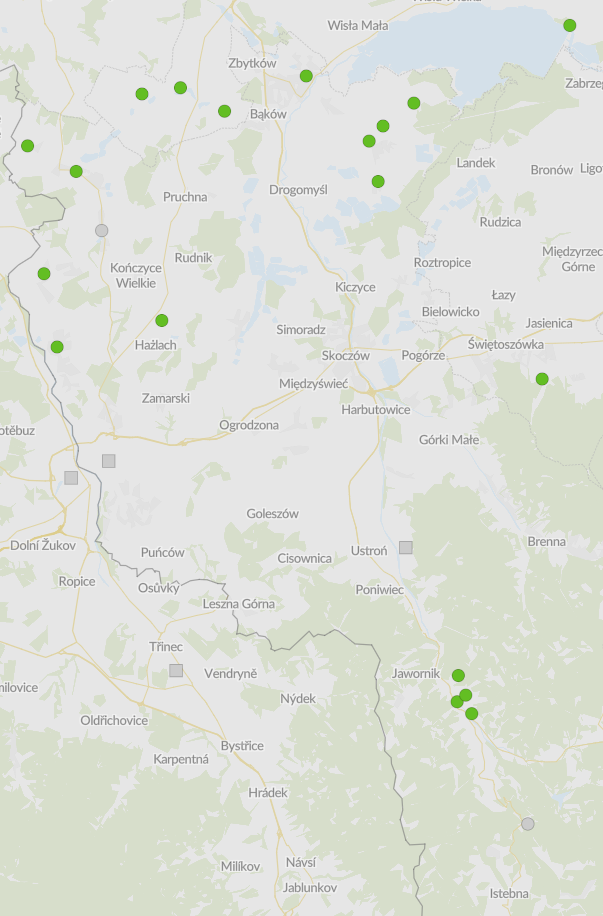 Rysunek 26. Lokalizacje czujników airly na terenie powiatu cieszyńskiego.źródło: https://airly.org/map/pl/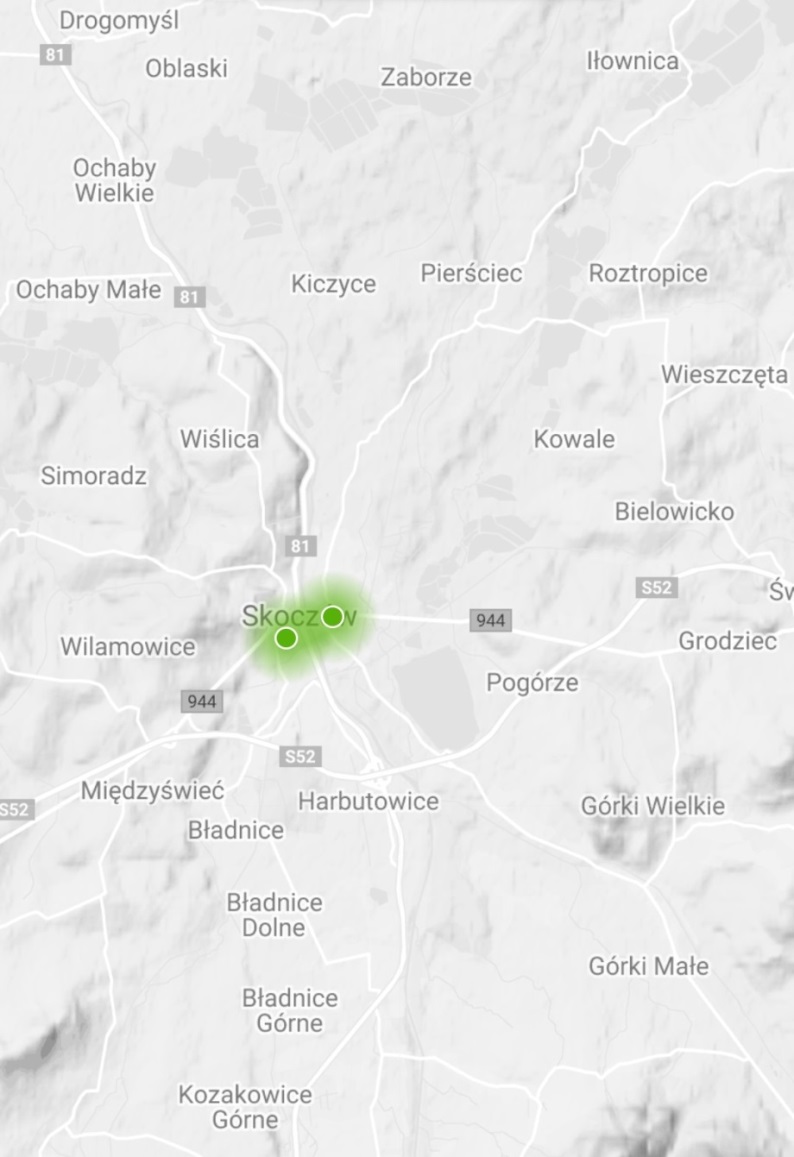 Rysunek 27. Lokalizacje czujników Beskid Instruments na terenie powiatu cieszyńskiego.źródło: aplikacja Monitoring Powietrz BI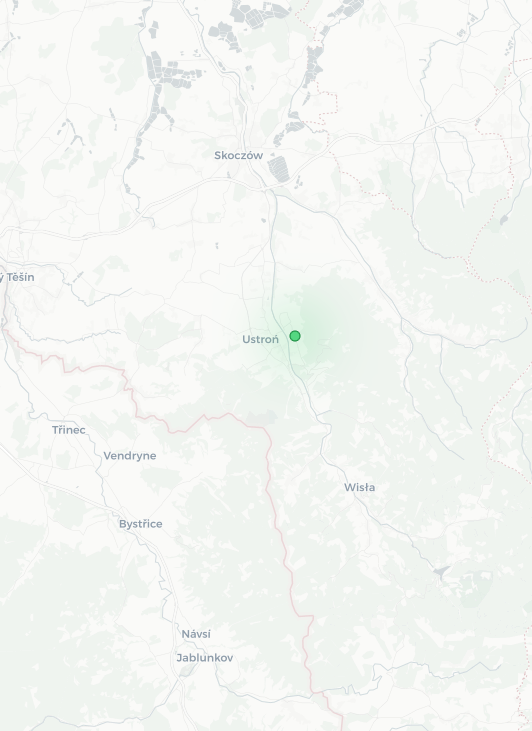 Rysunek 28. Lokalizacja czujnika syngeos na terenie powiatu cieszyńskiego.źródło: https://panel.syngeos.pl15. Prowadzenie kampanii edukacyjnych mających na celu wskazywanie prawidłowych postaw odnośnie ochrony powietrza, a także środków ostrożności odnośnie negatywnych skutków złej jakości powietrzaNa terenie powiatu cieszyńskiego bardzo efektywnie prowadzone były kampanie edukacyjne przez przedszkola oraz szkoły mające na celu wskazywanie prawidłowych postaw odnośnie ochrony powietrza, a także środków ostrożności odnośnie negatywnych skutków złej jakości powietrza.Powiat CieszyńskiGazetki szkolne „Czyste powietrze” w trosce o zdrowie, klimat i środowisko,Bieżące informowanie uczniów i nauczycieli o alarmach smogowych oraz umieszczanie na stronach internetowych alarmów smogowych,„Ekologiczne formy ogrzewania budynków mieszkalnych”,Przeprowadzano lekcje na temat zanieczyszczeń powietrza,Wykłady „Ekonomiczne i czyste ogrzewanie. Jaki ty sam/a masz wpływ na powietrze którym oddychasz”,Zorganizowanie przez nauczyciela geografii zajęć terenowych i wykładu na Stacji Pomiaru Aerozoli Instytutu Meteorologii i Gospodarki Wodnej w Raciborzu dla kl. II,Edukacja na rzecz czystego powietrza w Zespole Szkół Przyrodniczo-Technicznych 
w Międzyświeciu w zakresie zagadnień: „Czyste powietrze w naszym regionie cieszyńskim i śląskim”, „Zanieczyszczenie i poprawa jakości powietrza”,Ulotki i plakaty informacyjne Zespołu Szkół Technicznych w Ustroniu,Przeprowadzenie w II LO. Im. M. Kopernika w Cieszynie lekcji nt. zanieczyszczenia powietrza – smogu,Zajęcia dla uczniów Zespołu Szkół im. Wł. Szybińskiego w Cieszynie nt. szkodliwego wpływu pyłu zawieszonego na organizm człowieka oraz w jaki sposób można wyeliminować smog,Lekcje biologii w klasie II I LO im. A. Osuchowskiego w Cieszynie nt. choroby układu oddechowego: wpływ powietrza na zdrowie człowieka,Współpraca z Wydziałem Ochrony Środowiska UM i PTTK oddział Beskid Śląski w Cieszynie – udział e akcji wiosenne sprzątanie cieszyńskich rezerwatów przyrody z kl. I b (29.03.2019 r.),Prelekcja edukacyjna pt. „Znamię! Znam je” profilaktyka czerniaka, wpływ zanieczyszczenia powietrza na promieniowanie słoneczne w klasach I (6 spotkań),Współpraca z Wydziałem Ochrony Środowiska UM w Cieszynie – udział w akcji „Sprzątanie Świata” kl. II,Uczestnictwo kl. II w warsztatach ekologicznych w Ośrodku Edukacji Ekologicznej „Leśnik” w Ustroniu prowadzonych przez przedstawiciela Nadleśnictwa. Warsztaty dot. lesistości Polski i świata oraz współczesnych zagrożeń środowiska naturalnego,Stała ekspozycja na korytarzach szkoły przy pojemnikach do segregacji odpadów, w formie plakatów informacyjnych o szkodliwości palenia śmieci i skutki zanieczyszczenia powietrza,Szkolny rajd górski połączony z akcją „Sprzątanie świata” Liceum Ogólnokształcącego w Wiśle,Wykłady z prezentacją multimedialną oraz pogadanką dla nauczycieli i uczniów Zespołu Szkół Technicznych w Ustroniu,Udział uczniów Zespołu Szkół Budowlanych im. Gen. Grota Roweckiego w Cieszynie w akcji „Sprzątanie świata”,Ujęcie tematyki proekologicznej w programie wychowawczo-profilaktycznym Zespołu Szkół Budowlanych im. Gen. Grota Roweckiego w Cieszynie,Projekty edukacyjne realizowane na terenie Liceum Ogólnokształcącego w Wiśle z zakresu propagowania zachowań proekologicznych.Miasto Cieszyn„Zielona Klasa – Rozwija Nas”, czyli powstanie ekologicznej, zewnętrznej klasy na terenie Szkoły Podstawowej nr 3 z Oddziałami Integracyjnymi w Cieszynie. Koszt przedsięwzięcia wyniósł 96 628,47 zł,Kampania informacyjno-edukacyjna w zakresie niskiej emisji i efektywności energetycznej: działania obejmowały m.in. organizację w dniu 20 września 2019 r. Pikniku Ekologicznego podczas, którego omawiano problem spalania odpadów w paleniskach domowych,Zorganizowano w Teatrze dwa spektakle pn. „Kolory Miasta” o tematyce poświęconej ochronie środowiska przyrodniczego, skierowane do uczniów klas 1-3 szkół podstawowych,Wydrukowano i dystrybuowano ulotki (w nakładzie 1 000 szt.) w formie zawieszek na klamkę w ramach kampanii edukacyjnej „Nie truj sąsiada”, dotyczącej szkodliwości dla zdrowia ludzi i środowiska niskiej emisji,Wykładem dr. Marcina Popkiewicza „Klimatyczne fakty i mity” zainaugurowano cykl działań edukacyjnych pn. Cieszyńska Szkoła Ekomyślenia.Dofinansowano warsztaty i wykłady dla mieszkańców w ramach projektu „Domowe eko-solucje”, realizowanego przez Fundację „MamGrono”,Kampania informacyjno-edukacyjna w zakresie niskiej emisji i efektywności energetycznej: w ramach cyklu działań edukacyjnych pn. Cieszyńska Szkoła Ekomyślenia – w styczniu 2020 r. odbył się ogólnodostępny wykład prof. dr. hab. Piotra Skubały „Nasz świat do generalnego remontu”. Koszt realizacji kampanii wyniósł 1 505,00 zł,Na terenie Zespołu Szkół im. Wł. Szybińskiego w Cieszynie został założony mini sad w ramach projektu BOŚ. Odbywały się zajęcia dla uczniów dotyczące szkodliwego wpływu pyłu zawieszonego na organizm człowieka oraz w jaki sposób można wyeliminować smog. Na bieżąco były publikowane na stronie szkoły alerty antysmogowe.Na działania związane z prowadzenie kampanii edukacyjnej Gmina przeznaczyła ze środków własnych 28 674,00 zł.Miasto UstrońKonkurs plastyczny „Chory domek” nawiązuje do krótkiej opowieści o tym samym tytule, przedstawionej w materiałach edukacyjnych firmy LIBRUS, w ramach kampanii „Nie Dla Smogu”. Organizatorem konkursu jest Ustroński Alarm Smogowy,W 2019 roku podpisana została umowa z fundacją Arka w ramach, której zrealizowano następujące projekty edukacyjne w ustrońskich szkołach:Gra przestrzenna „Fauna i flora Polski”,Ekspozycja Zielone Kino,Eko Memory – gra przestrzenna,Zakładamy kompostownik,Happening.Koszty poniesiony ze środków Gminy wyniósł 11 070,00 zł.Zrealizowano zajęcia warsztatowo-doświadczalne związane z edukacją ekologiczną. Tematem przewodnim był SMOG. Uczniowie szkół zostali wyposażeni w elementarną wiedzę związaną z powstawaniem smogu oraz ze sposobami ograniczania niskiej emisji. Z każdą grupą uczniów przeprowadzany był eksperyment pokazujący powstawanie smogu oraz zostały przekazane informacje jak smog wpływa na zdrowie każdego z nas. Uczniowie wykazali się niezłą wiedzą i postawą proekologiczną. Zajęcia odbyły się pod patronatem Ustrońskiego Alarmu Smogowego.Miasto WisłaWarsztaty w Centrum Edukacji Ekologicznej, pt.: „Stan świadomości ekologicznej”,XX Piknik Ekologiczno-Leśny. Współorganizacja z Nadleśnictwem Wisła i kołami łowieckimi z Wisły,Pokazy edukacyjne i animacje dla dzieci „Bądź EKO, uchyl pojemnika wieko”,Interaktywna zabawa dla dzieci „Środowisko ponad wszystko”.Gmina StrumieńW dniu 7 sierpnia 2019 r. w sali OSP w Bąkowie odbyło się spotkanie dla mieszkańców dotyczące programu rządowego „Czyste Powietrze”. Specjalista z Wojewódzkiego Funduszu Ochrony Środowiska i Gospodarki Wodnej w Katowicach poinformował w jaki sposób można uzyskać wsparcie finansowe na wymianę źródeł ciepła na ekologiczne, zastosowanie odnawialnych źródeł energii oraz wykonanie termomodernizacji budynków jednorodzinnych. W spotkaniu wzięło udział 37 osób,W czerwcu 2019 r., przy współpracy z Miejsko-Gminnym Ośrodkiem Kultury w Strumieniu, za kwotę 5 000,00 zł zorganizowano dla dzieci wydarzenie o charakterze edukacyjno-ekologicznym pn.: Ekologiczny Teatr Plenerowy, w ramach którego poprzez zabawę propagowano działania na rzecz ochrony oraz poprawy jakości powietrza,W 2020 r. rozdysponowanym wśród wszystkich właścicieli nieruchomości na terenie gminy Informatorze wskazano terminy wymiany źródeł ciepła określone tzw. „uchwałą antysmogową” oraz informacje o kontroli palenisk prowadzonych przez pracowników Urzędu Miejskiego w Strumieniu,W ramach prowadzonych kontroli wynikających z Programu Ochrony Powietrza dla terenu województwa śląskiego przekazywano mieszkańcom materiały ekologiczne dot. jakości powietrza i wpływu smogu na zdrowie. W dniu 9 września 2020 r. w Strumieniu stacjonowało Mobilne Biuro Programu Czyste Powietrze. Mieszkańcy mogli uzyskać informacje o możliwości pozyskania dotacji na termomodernizacje budynków lub wymiany źródeł ciepła na ekologiczne, jak również z pomocą ekspertów Wojewódzkiego Funduszu Ochrony Środowiska i Gospodarki Wodnej w Katowicach mogli złożyć wniosek o uzyskanie takiego dofinasowania,W latach 2019 i 2020 przyznano dla szkół dofinansowanie do edukacji ekologicznej przeznaczone na zakup nagród dla uczniów w ramach akcji i konkursów ekologicznych o tematyce związanej z ochroną powietrza.Koszty poniesione ze środków Gminy oraz WFOŚiGW wynosiły następująco:W 2019 r. – 9 336,80 zł,W 2020 r. – 9 924,77 zł.Gmina SkoczówW ramach realizacji programu i jednego z punktów projektu „Czyste powietrze wokół nas” zrealizowano następujące tematy:„Smok czy smog” – słuchanie wiersza autorstwa B. I P. Smagów pt. „Smok Wawelski kontra smog” ilustrowanego historyjka obrazkową. Zapoznanie ze zjawiskiem zanieczyszczenia powietrza oraz jego źródłami. Kształtowanie postaw proekologicznych,„Co i dlaczego dymi?” – wyjście z dziećmi na spacer, zlokalizowanie różnych źródeł dymu. Uwrażliwienie dzieci na miejsca, w których mogą być narażone na kontakt z dymem. Wyciąganie wniosków - rozmowy na temat piękna krajobrazów: pięknej czystej przyrody,„Nie pal przy mnie proszę” - słuchanie bajki prozdrowotnej pt. „Filip na feralnej wyspie”. Rozmowa z dziećmi na temat skutków palenia papierosów i ich wpływu na zdrowie ludzi na podstawie wysłuchanego tekstu oraz ilustracji. Nabywanie umiejętności wyrażania myśli; podejmowanie próby uzasadniania wypowiedzi i wyciągania wniosków,„Czym oddychamy?” - wyjście z dziećmi na spacer w celu zbadania powietrza w okolicy przedszkola, stworzenie „dzienniczka podróżnych kocmołuchów”,„W przedszkolnym laboratorium” - burza mózgów na temat „Kiedy powietrze jest brudne?” Przeprowadzenie doświadczeń na temat zanieczyszczeń powietrza, wyciąganie wniosków,„Oddychamy czystym i brudnym powietrzem?” – zabawa z elementami pantomimy, kształtowanie postawy odwagi i pokonywania nieśmiałości,„Przygoda z Dinkiem” – podsumowanie tematu kompleksowego poprzez udział dzieci w „Quizie o smogu” oraz odgrywaniu scenek darmowych. Kształtowanie asertywności w sytuacjach gdy inni palą papierosy oraz wzrost kompetencji dzieci w zakresie ochrony przed ekspozycja na różnego rodzaju dymy,„Stop - papieros!” zabawa pobudzająco-hamująca,„Zadymiony świat” rysowanie węglem drzewnym na temat zanieczyszczeń powietrza. Operowanie różną grubością linii, próby robienia tła, cieni itp., rozwijanie zdolności manualnych, usprawnianie motoryki ręki,Jak powstaje smog – bajki edukacyjne,Realizacja programu „Mogę zatrzymać Smog Przedszkolaku złap oddech”,Prowadzenie rozmów, pogadanek, oglądanie filmów edukacyjnych na temat szkodliwości spalania śmieci, sposobów przemieszczania się, dymiących kominów, wyjaśnienie pojęcia „smog” i jak powstaje, dlaczego szkodzi naszemu zdrowiu,Poznawanie właściwości powietrza – prowadzenie doświadczeń, wyciąganie wniosków; rola powietrza w oddychaniu, poznawanie przyczyn zanieczyszczenia powietrza,Zorganizowanie konkursu plastycznego dla dzieci 6 letnich i ich rodziców pt. „Czyste powietrze dla mojego zdrowia jest najlepsze”,Przygotowanie przez nauczycielki i przedstawienie przedszkolakom występu pt. „Chcemy czystego powietrza”,Zachęcanie dzieci do chodzenia piechotą z pobliskich bloków do przedszkola, rozmowy na temat szkodliwości spalin samochodowych,„Dbamy o czyste powietrze”: prezentacja multimedialna, rozwiązywanie quizu przyrodniczego oraz zagadek,Opis realizacji zadania: w ramach obchodów „Dnia czystego powietrza”, uczniowie badali stan zanieczyszczenia powietrza na terenie Kiczyc. Podsumowanie pracy i przedstawienie wyników nastąpiło podczas zajęć zdalnych w trakcie szkolnych Dni Nauki. W ramach projektu „Eko-logika”.Gmina IstebnaW roku kalendarzowym 2019 warto zwrócić uwagę na następujące wydarzenia, projekty, programy i akcje, w których szkoła brała udział, a także na konkursy szkolne i osiągnięcia uczniów:Apel ekologiczny z montażem słowno-muzycznym „Przebudzenie”,Akcja „Czysty przystanek”,Współpraca z Ośrodkiem Edukacji Ekologicznej – warsztaty ekologiczne,Szkolny Konkurs Przyrodniczy dla klas 4. „Tajemnice przyrody”,„Mogę zatrzymać smog – przedszkolaku złap oddech”,„Zielona Pracownia 2019”,Warsztaty ekologiczne w Rajczy.Gmina HażlachW 2019 roku miało miejsce spotkanie informacyjne dla mieszkańców dotyczące ograniczania niskiej emisji, czyli zanieczyszczeń powietrza emitowanych przez źródła emisji znajdujące się na wysokości do 40 m. W jego trakcie omówiona została uchwała antysmogowa dla Województwa Śląskiego oraz możliwości otrzymania dofinansowania do wymiany źródła ciepła w ramach programu priorytetowego „Czyste Powietrze”. Poruszono również kwestie związane z kontrolą stosowania się mieszkańców do zapisów uchwały antysmogowej oraz bezpiecznego użytkowania przewodów kominowych. Prezentacje o wyżej wymienionej tematyce przedstawili przedstawiciele Wydziału Ochrony Środowiska Urzędu Marszałkowskiego Województwa Śląskiego, Urzędu Gminy Hażlach, Wojewódzkiego Funduszu Ochrony Środowiska i Gospodarki Wodnej w Katowicach oraz Beskidzkiego Cechu Kominiarzy. Spotkanie zostało zorganizowane w ramach projektu zintegrowanego LIFE „Wdrażanie Programu ochrony powietrza dla województwa małopolskiego – Małopolska w zdrowej atmosferze” (LIFE-IP MALOPOLSKA / LIFE14 IPE PL 021), którego Województwo Śląskie jest współbeneficjentem,W „Wiadomościach Gminy Hażlach” oraz na stronie internetowej Gminy publikowane są artykuły dotyczące ochrony powietrza,Realizacja projektu „MOGĘ! Zatrzymać SMOG – Przedszkolaku złap oddech” – pozyskano oczyszczacze powietrza dla ZSP w Hażlachu oraz Przedszkola w Pogwizdowie,W gminnej gazetce zamieszczano artykuły o tematyce związanej z ochroną powietrza, smogiem, spalaniem śmieci itp. Wśród mieszkańców rozprowadzane są ulotki informacyjne nt. walki ze smogiem, palenia śmieci itp.Gmina ChybieW ramach edukacji proekologicznej w Zespole Szkolno-Przedszkolnym w Zaborzu oraz w Szkole Podstawowej nr 2 w Chybiu wystawiono spektakl teatralny „SmoG Wawelski”, który poruszał tematykę ochrony powietrza, a więc zakaz spalania śmieci w piecach, przyczyny powstawania i konsekwencje smogu. Z tej formy edukacji skorzystało 117 dzieci,Gmina włączyła się do organizowanej od kilku lat przez Fundację ekologiczną ARKA akcji „Listy dla Ziemi”,W zakładce „Stan jakości powietrza” można było znaleźć wiadomości na temat uchwały antysmogowej, filmiki edukacyjne i ulotki przedstawiające czego nie można spalać 
w piecach,W dniu 12.08.2020 r. na terenie gminy uruchomione było mobilne biuro WFOŚiGW w Katowicach, w którym mieszkańcy mogli złożyć wnioski w ramach Programu Czyste Powietrze lub zasięgnąć informacji w sprawie uczestnictwa w programie,Rajd rowerowy „Szlakiem Miejsc Cennych Przyrodniczo”, organizowany przez Stowarzyszenie „EKO-Życie” w Chybiu,Na stronie internetowej Urzędu Gminy zamieszczono artykuł „Czym palić i jak palić w piecu” z linkiem do strony na której znajdowały się filmiki instruktażowe jak palić w piecach od góry.Środki przeznaczone na realizację kampanii wyniosły 230,00 zł.Gmina GoleszówKampania edukacyjno-informacyjna pod nazwą „Mogę! Zatrzymać SMOG – Przedszkolaku złap oddech” – II edycja. Środki poniesione na organizację kampanii wyniósł 6 312,00 zł,W Panoramie Goleszowskiej oraz na stronie internetowej Gminy publikowano artykuły dotyczące funkcjonowania systemu gospodarowania odpadami i prawidłowej ich segregacji, jak również teksty poświęcone ochronie powietrza,Gmina informuje mieszkańców o stanie powietrza poprzez stronę internetową Gminy. Na stronie internetowej Gminy Goleszów w zakładce „Jakość powietrza” ukazują się komunikaty o stanie powietrza - zamieszczone komunikaty GIOŚ przesłane przez PCZK oraz przekierowanie na komunikaty ze strony GIOŚ, które zawierają informacje ostrzegawcze wymagane w PDK,Ulotka informacyjna nt. spalania śmieci w indywidualnych kotłach grzewczych w gospodarstwach domowych i negatywnego oddziaływania na środowisko.Środki przeznaczone na realizację kampanii wyniosły 2 799,50 zł.Gmina BrennaKampania edukacyjna „Dzień czystego powietrza” przeprowadzona przez Fundację Arka w SP w Górkach Wielkich,Wydanie ulotek (1000 szt.) i plakatów (200 szt.) w ramach obchodów „Dnia czystego powietrza”,Działania informacyjne wśród mieszkańców w ramach prowadzonych kontroli smogowych m.in. na temat uchwały antysmogowej, zakazu spalania śmieci itp.,Wydawanie ulotek informacyjnych i odpisu uchwały antysmogowej,Artykuł o tematyce ochrony powietrza i zakazu palenia śmieci w domowych piecach zamieszczane w lokalnej gazetce i na stronie internetowej Gminy,Konkurs plastyczny zrealizowany przez Gminę Brenna dla uczniów klas 1-8 szkół podstawowych na wykonanie plakatu w temacie „O czyste powietrze dbamy - zdrowo oddychamy”,Zakup materiałów edukacyjnych o tematyce proekologicznej przeznaczonych na nagrody dla laureatów konkursu plastycznego „O czyste powietrze dbamy - zdrowo oddychamy” (w tym książki i gry planszowe),Ekotorby „Jestem Eko i dojdę daleko” (m.in. przeznaczone na nagrody w konkursie plastycznym „O czyste powietrze dbamy - zdrowo oddychamy”),Ulotki informacyjne m.in. o zakazie spalania pozostałości roślinnych w ogrodzie, promujące kompostowanie,Konkurs szkolny „Smog - jak z nim walczyć?” klasy 7-8 Szkoła Podstawowa w Górkach Wielkich,Projekt ekologiczny „Skutki zanieczyszczeń powietrza”,Foldery edukacyjne o tematyce „O czyste powietrze dbamy, zdrowo oddychamy”,Lekcje w klasach 3 w ramach edukacji przyrodniczej „Do czego jest potrzebne powietrze? Poznawanie właściwości powietrza. Rola powietrza w oddychaniu. Przyczyny zanieczyszczenia powietrza i sposoby zapobiegania”,Akcja edukacyjna w klasach 4 -8 „Jestem EKO” polegającą na wykonaniu plakatów promujących ochronę środowiska, ze szczególnym zwróceniem uwagi na ochronę wody i powietrza,Cykl zajęć w klasach 8 „Czynniki mutagenne – zanieczyszczenie powietrza”,Cykl warsztatów w formie zajęć terenowych „Wskaźniki zanieczyszczenia powietrza 
na podstawie obserwacji porostów”,Stałe monitorowanie czystości powietrza na podstawie wskaźników jakości powietrza (AQI) w czasie rzeczywistym; umieszczanie informacji o jakości powietrza 
na specjalnej tablicy w Szkole Podstawowej w Górkach Wielkich,„Razem działamy, o czyste powietrze dbamy” - prelekcja dla dzieci klas I-III, warsztaty plastyczne,„W jaki sposób Fajniaki pomagały przyrodzie?” - udział w ogólnopolskiej akcji ekologicznej ( we współpracy z Biedronką). Czytanie opowiadań z książeczki „Gang Fajniaków” i „Miasto Marzeń” dotyczące przeciwdziałania smogowi i przeprowadzenie eksperymentów z powietrzem, wykonanie prac plastycznych (klasy I-III),Udział w konkursie plastycznym „Tak dla czystego powietrza”,Higiena i choroby układu oddechowego,Produkcja energii a zanieczyszczenie środowiska,„Zanieczyszczenia środowiska przyrodniczego - kwaśne deszcze, smog, dziura, ozonowa, efekt cieplarniany”,Zmiany klimatyczne - Kółko przyrodnicze,Stop smog - zajęcia w ramach Ligi Ochrony Przyrody,Chrońmy klimat - zajęcia w ramach Ligi Ochrony Przyrody,Badanie czystości powietrza – zajęcia warsztatowe.Gmina ZebrzydowiceInformacje edukacyjne zamieszczane na stronie internetowej Gminy oraz w lokalnej prasie.Gmina DębowiecOd 14 września 2020 r. do 25 września 2020 r. Wójt Gminy Dębowiec ogłosił konkurs ekologiczny pt. „Eko-Zabawka”. Konkurs był przeznaczony dla wszystkich przedszkolaków w gminie Dębowiec. Celem konkursu było wykonanie zabawki z materiałów ekologicznych bądź surowców wtórnych. W ten sposób przedszkolaki pogłębiały wiedze z zakresu ekologii i ochrony środowiska.16. Prowadzenie działań kontrolnych w zakresie zakazu spalania odpadów w indywidualnych systemach grzewczych jako elementu zmian w świadomości społeczeństwa oraz środek prewencyjnyProwadzenie działań kontrolnych w zakresie zakazu spalania odpadów w indywidualnych systemach grzewczych jako elementu zmian w świadomości społeczeństwa oraz środek prewencyjny wchodziło w zakres kompetencji gmin powiatu cieszyńskiego, Straży Miejskiej oraz Policji. W związku z tym podmioty odpowiedzialne w analizowanych latach wykonały następujące kontrole:Komenda Powiatowa Policji w Cieszynie w roku 2019-2020 otrzymała 163 zgłoszenia w związku z podejrzeniem naruszenia ochrony powietrza poprzez palenie odpadów 
w piecu c.o. jak również spalanie liści i drzew na działce. Zadanie realizowane jest 
na bieżąco oraz finansowane ze środków własnych KPP w Cieszynie.W związku z obowiązującą w województwie śląskim tzw. uchwałą antysmogową, upoważnieni pracownicy Urzędu Gminy Hażlach przeprowadzili 49 kontroli w budynkach mieszkalnych na terenie gminy Hażlach.Gmina Chybie przeprowadzała kontrole  przestrzegania zakazu spalania odpadów w urządzeniach grzewczych i na otwartych przestrzeniach (w 2019 r. - 22, w 2020 r. - 3).Gmina Dębowiec w latach 2019-2020 przeprowadzała kontrole przestrzegania zakazu spalania odpadów w urządzeniach grzewczych i na otwartych przestrzeniach.Gmina Brenna w 2019 roku przeprowadziła 35 kontroli z zakresu przestrzegania zakazu spalania odpadów poza instalacjami do tego przeznaczonymi oraz przestrzegania zapisów uchwały antysmogowej (dodatkowo przeprowadzono 30 kontroli w ramach przyznanych dotacji na wymianę kotłów). Natomiast w 2020 r. przeprowadzono 12 kontroli instalacji (przestrzeganie zakazu spalania odpadów, uchwała antysmogowa) oraz 10 kontroli przestrzegania zakazu spalania pozostałości roślinnych na powierzchni ziemi.Straż Miejska w Skoczowie w latach 2019-2020 przeprowadziła 400 kontroli w zakresie spalania odpadów w systemach grzewczych.Gmina Strumień w 2019 roku przeprowadziła 62 kontrole palenisk domowych 
w ramach obowiązków nałożonych w Programie ochrony powietrza dla terenu województwa śląskiego, a w 2020 roku 36 kontroli zainstalowanych w budynkach urządzeń grzewczych oraz stosowanego opału w zakresie zgodności z zapisami uchwały antysmogowej. Ponadto przekazywano mieszkańcom Gminy materiały ekologiczne dot. jakości powietrza i wpływu smogu na zdrowie.Miasto Wisła w 2019 roku przeprowadziła 84 kontrole, natomiast w 2020 roku – 
51 kontroli.Pracownicy Urzędu Gminy Hażlach prowadzili kontrole urządzeń grzewczych w budynkach mieszkalnych rutynowo oraz w czasie trwania alertów smogowych.Gmina Goleszów na bieżąco prowadziła kontrole gospodarstw domowych - kontrole rutynowe oraz w czasie trwania alertów smogowych.Liczba rutynowych kontroli instalacji przeprowadzonych przez Miasto Ustroń w roku 2019 wyniosła 240, natomiast w 2020 było to 14 kontroli.Straż Miejska w Cieszynie w 2019 roku przeprowadziła 138 kontroli instalacji grzewczych, natomiast w 2020 roku – 78 kontroli.Gmina Zebrzydowice w latach 2019-2020 na bieżąco podejmowała kontrole zgodnie 
z Planem działań krótkoterminowych w czasie trwania alertów smogowych lub też kontrole w odpowiedzi na interwencję.17. Poprawa efektywności energetycznej w budynkach użyteczności publicznej, w tym poprzez ich kompleksową termomodernizacjęW 2019 i 2020 roku Powiat Cieszyński w celu poprawy jakości życia mieszkańców oraz zwiększenia atrakcyjności powiatu jako miejsca osiedlania się i lokowania inwestycji wykonał przedsięwzięcia, które zostały opisane w zadaniu nr 8 pt.: „Realizacja planów kompleksowej termomodernizacji budynków użyteczności publicznej”.18. Realizacja inwestycji w odnawialne źródła energii na terenie powiatu cieszyńskiegoNa terenie powiatu cieszyńskiego realizowane były następujące inwestycje w odnawialne źródła energii:Powiat CieszyńskiOdnawialne Źródła Energii w postaci fotowoltaiki i kolektorów słonecznych zainstalowano w następujących obiektach użyteczności publicznej Powiatu Cieszyńskiego:Schronisko Młodzieżowe „GRANIT” w Wiśle - fotowoltaika o mocy 12 kW,Dom Dziecka w Międzyświeciu – fotowoltaika,Powiatowy Dom Pomocy Społecznej „FENIKS” w Skoczowie – fotowoltaika,Powiatowy Dom Pomocy Społecznej w Pogórzu – fotowoltaika. Środki wydatkowane wyniosły 4 305,00 zł,Powiatowy Dom Pomocy Społecznej w Pogórzu Filia „Bursztyn” w Kończycach Małych - kolektory słoneczne,Zespół Placówek Szkolno-Wychowawczo-Rewalidacyjnych - kolektory słoneczne,ZZOZ Szpital Śląski w Cieszynie – fotowoltaika o mocy 137,1 kW oraz kolektory słoneczne,CKPiZ w Bażanowicach – pompa ciepła,Sala gimnastyczna przy II LO w Cieszynie – pompa ciepła,Starostwo Powiatowe w Cieszynie ul. Bobrecka 29 - panele fotowoltaiczne 
(148 szt.) typ M270STP, moc jednego 0,270 kW Moc całkowita 39,96 kW.Miasto CieszynWykorzystanie odnawialnych źródeł energii w miejskich obiektach użyteczności publicznej: w roku 2020 Cieszyn otrzymał dotację ze środków Regionalnego Programu Operacyjnego Województwa Śląskiego na realizacje zadania pn. „Budowa odnawialnych źródeł energii na terenie Cieszyna”. W ramach tego zadania zaplanowano wykonanie instalacji fotowoltaicznych na 3 obiektach miejskich: Dom Spokojnej Starości ul. Mickiewicza 13, Szkoła Podstawowa nr 2 ul. Chopina 37, oczyszczalnia ścieków ul. Motokrosowa 27.Gmina HażlachProgram „Poprawa jakości powietrza poprzez zwiększenie udziału OZE w wytwarzaniu energii na terenie Gminy Hażlach”. W 2018 roku Gmina Hażlach złożyła wniosek 
o dofinansowanie projektu w ramach, którego zaplanowano instalację systemów fotowoltaicznych na 95 prywatnych budynkach, które będą produkowały energię elektryczną pozwalającą pokryć obecne zapotrzebowanie ich mieszkańców. Dodatkowo w 19 budynkach zaplanowano zabudowę powietrznych pomp ciepła, które pokryją zapotrzebowanie na ciepło do ogrzewania pomieszczeń i przygotowania ciepłej wody użytkowej przygotowywane dotychczas w oparciu o węgiel. W 2019 roku wniosek uzyskał pozytywną ocenę formalną oraz merytoryczną i został umieszczony na liście rezerwowej z powodu niewystarczającej alokacji środków finansowych.Gmina ChybieInstalacja fotowoltaiczna na gminnej oczyszczalni ścieków.W listopadzie 2019 roku zakończono montaż nowoczesnej instalacji fotowoltaicznej o mocy ponad 31,2 kW na terenie gminnej Oczyszczalni Ścieków w Mnichu. Przedmiotowa instalacja pozwoli na wykorzystanie energii pozyskanej z odnawialnych źródeł i jej skierowanie m.in. do procesów technologicznych prowadzonych na oczyszczalni. Montaż instalacji fotowoltaicznej pozwoli na osiągnięcie oszczędności na zakupie energii elektrycznej, a równocześnie przyczyni się do ograniczenia emisji CO2. Wartość inwestycji wyniosła: 180 367,20 zł.Gmina ZebrzydowiceW grudniu 2020 r. Gminny Zakład Wodociągów i Kanalizacji zawarł umowę 
na dostawę i montaż instalacji fotowoltaicznej o wartości 81 745,20 zł na SUW 
ul. Rzeczna 2a w Zebrzydowicach.Ponadto, Zakład Wyrobów Metalowych „Strumet” sp. z o.o. w latach 2019-2020 przeznaczył 220 691,52 zł na realizację inwestycji w odnawialne źródła energii.19. Aktualizacja założeń do planów zaopatrzenia w ciepło, energię elektryczną i paliwa gazowe z określeniem możliwości wykorzystania odnawialnych źródeł energiiWymienione poniżej gminy powiatu cieszyńskiego posiadają najbardziej aktualne plany zaopatrzenia w ciepło, energię elektryczną i paliwa gazowe z określeniem możliwości wykorzystania odnawialnych źródeł energii.Miasto CieszynAktualizacja Planu gospodarki niskoemisyjnej oraz Założeń do planu zaopatrzenia w ciepło energię elektryczna i paliwa gazowe przyjęta Uchwałami Rady Miejskiej Cieszyna Nr XLV/470/18 oraz Nr XLV/471/18 z dnia 24 maja 2018 r.Miasto WisłaZałożenia do Planu zaopatrzenia w Ciepło, Energię Elektryczną i Paliwa Gazowe dla Miasta Wisła na lata 2018-2032 przyjęte Uchwałą Nr XLII/587/2018 Rady Miasta Wisła z dnia 28 czerwca 2018 r.Gmina Strumień„Aktualizacja założeń do planu zaopatrzenia w ciepło, energię elektryczną i paliwa gazowe dla Gminy Strumień na lata 2018-2035” przyjęta Uchwałą Nr LII.427.2018 Rady Miejskiej w Strumieniu z dnia 30 października 2018 r.Gmina SkoczówW 2020 roku została opracowana „Aktualizacja projektu założeń do planu zaopatrzenia w ciepło, energię elektryczną i paliwa gazowe Gminy Skoczów”.Gmina ChybieZałożenia do planu zaopatrzenia w ciepło energię elektryczną i paliwa gazowe dla Gminy Chybie na lata 2014-2029 przyjęte Uchwałą Nr XXXI/279/2014 Rady Gminy Chybie z dnia 25 marca 2014 r. Aktualizacja tego planu wykonana była w 2020 r. Koszt wykonania aktualizacji wyniósł 9 102,00 zł.Gmina Brenna„Założeń do planu zaopatrzenia w ciepło, energię elektryczną i paliwa gazowe dla Gminy Brenna na lata 2020-2035” przyjęte Uchwałą Nr XIV/154/20 Rady Gminy Brenna z dnia 24 lutego 2020 r.Gmina Dębowiec„Założenia do planu zaopatrzenia w ciepło, energię elektryczną i paliwa gazowe dla Gminy Dębowiec na lata 2019-2034” przyjęte Uchwałą Nr 72/IX/2019 Rady Gminy Dębowiec z dnia 24 września 2019 r.20. Realizacja działań proefektywnościowych (w tym działań w zakresie budownictwa efektywnego energetycznie) przez osoby fizyczne, wspólnoty i spółdzielnie mieszkaniowe oraz przedsiębiorstwa21. Poprawa efektywności energetycznej w budynkach mieszkalnych, w tym poprzez ich kompleksową termomodernizacjęW ramach poprawy efektywności energetycznej w budynkach mieszkalnych, w tym poprzez ich kompleksową termomodernizację gminy powiatu cieszyńskiego realizowały następujące zadania:Miasto CieszynLikwidacja niskiej emisji zanieczyszczeń w centrum Cieszyna – etap I. Inwestycja obejmowała 5 budynków komunalnych :Błogocka 30B - 14 mieszkań,Błogocka 30C - 12 mieszkań,Chrobrego 3 - 11 mieszkań,Bielska 20 - 7 mieszkań, Przykopa 16 - 6 mieszkań.Zakres prac obejmował wykonanie wewnętrznych instalacji c.o. i c.w.u. zasilanych z miejskiej sieci ciepłowniczej, docieplenie części przegród budowlanych, adaptację pomieszczeń na węzły cieplne, likwidację palenisk węglowych poprzez trwałe odcięcie od przewodów kominowych.Środki przeznaczone na inwestycję pochodziły z RPO WSL i wyniosły 1 972 326,57 zł.Likwidacja niskiej emisji zanieczyszczeń w centrum Cieszyna – etap II. Inwestycja obejmowała 6 budynków komunalnych:Głęboka 18 - 1 lokal użytkowy, 2 mieszkania,Głęboka 31 - 1 lokal użytkowy, 4 mieszkania,Głęboka 33 - 2 lokale użytkowe, 6 mieszkań,Głęboka 48 - 1 lokal użytkowy, 4 mieszkania,Głęboka 53 - 1 lokal użytkowy, 2 mieszkania,Głęboka 56 - 1 lokal użytkowy, 2 mieszkania,dodatkowo w budynku Głęboka 35 wyremontowano pomieszczenie na grupowy węzeł cieplny służący budynkom Głęboka 31 i 33.Zakres prac obejmował wykonanie wewnętrznych instalacji c.o. i c.w.u. zasilanych z miejskiej sieci ciepłowniczej, docieplenie części przegród budowlanych, adaptację pomieszczeń na węzły cieplne, likwidację palenisk węglowych poprzez trwałe odcięcie od przewodów kominowych.Środki przeznaczone na inwestycję pochodziły z Gminy i wyniosły 859 545,73 zł.Likwidacja niskiej emisji zanieczyszczeń w centrum Cieszyna – etap III. Inwestycja obejmowała 7 komunalnych budynków:Głęboka 10 - 3 mieszkania, 1 lokal użytkowy,Głęboka 30 - 6 mieszkań, 1 lokal użytkowy,Głęboka 32 - 3 mieszkania, 4 lokale użytkowe,Głęboka 36 (Plac Teatralny 17A) - 4 mieszkania,Głęboka 40 - 2 mieszkania, 2 lokale użytkowe,Głęboka 47 - 5 mieszkań, 3 lokale użytkowe,Głęboka 60 - 5 mieszkań, 1 lokal użytkowy,oraz adaptację pomieszczenia na grupowy węzeł cieplny w budynku Głęboka 34.Zakres prac obejmował wykonanie wewnętrznych instalacji c.o. i c.w.u. zasilanych z miejskiej sieci ciepłowniczej, docieplenie części przegród budowlanych, adaptację pomieszczeń na węzły cieplne, likwidację palenisk węglowych poprzez trwałe odcięcie od przewodów kominowych.Środki przeznaczone na inwestycję wyniosły 2 219 680,98 zł, w tym: 1 452 107,58 zł w ramach dofinansowania z RPO WSL.Termomodernizacja budynku Wspólnoty Mieszkaniowej Górny Rynek 1. Zakres inwestycji obejmował częściową termomodernizację budynku Górny Rynek 1 w Cieszynie w zakresie docieplenia elewacji podwórzowych. Wartość inwestycji wyniosła 54 265,82 zł.Wymiana stolarki okiennej na okna typu Euro w ilości 103 szt. okien (w różnych budynkach). Środki przeznaczone na realizację zadania pochodziły z budżetu Zakładu Budynków Miejskich w Cieszynie sp. z o.o.Rozbiórki pieców kaflowych węglowych w związku ze zmianą systemu ogrzewania mieszkań w ilości 39 szt. (w różnych budynkach). Środki przeznaczone na realizację zadania pochodziły z budżetu Zakładu Budynków Miejskich w Cieszynie sp. z o.o.Zmiana systemu ogrzewania mieszkań w 5 mieszkaniach komunalnych.Miasto WisłaW roku 2020 została wykonana termomodernizacja, modernizacja instalacji c.o. wraz z wymianą źródeł ciepła w budynkach użyteczności publicznej w gminie Wisła (OSP Jawornik). Koszt realizacji zadania wyniósł 1 051 481,81 zł. Środki pochodziły z budżetu Miasta oraz RPO WSL.Wykonana została wymiana pieca c.o. węglowego na gazowy ul. 1 Maja 69A - Straż Miejska. Koszt wymiany wyniósł 13 200,00 zł i pochodził z budżetu Miasta Wisła.Gmina StrumieńW 2019 r. mieszkańcy gminy oprócz dotacji do wymiany źródeł ciepła przyznawanych przez Gminę Strumień w ramach PONE, przy udziale środków pochodzących z Programu „Czyste Powietrze”, wymienili ponadto 16 niskosprawnych kotłów, które zastąpiono następującymi źródłami ciepła: 11 kotłów gazowych, 3 kotły na biomasę, 
1 kocioł na węgiel i 1 pompę ciepła.W 2020 r. mieszkańcy gminy oprócz dotacji do wymiany źródeł ciepła przyznawanych przez Gminę Strumień, przy udziale środków pochodzących z Programu „Czyste Powietrze”, wymienili ponadto 58 niskosprawnych kotłów, które zastąpiono następującymi źródłami ciepła: 42 kotły gazowe, 5 kotłów na biomasę, 3 kotły na węgiel, 2 systemy ogrzewania elektrycznego i 6 pomp ciepła.Gmina ChybieMieszkaniowy zasób Gminy stanowi 40 mieszkalnych lokali komunalnych, w tym 8 lokali socjalnych. W ramach bieżącego utrzymania oraz remontów mieszkaniowego zasobu Gminy Chybie w 2019 roku wykonano:Zaszklenie drzwi zewnętrznych do klatki schodowej Bielska 40 – 260,00 zł,Ekspertyza fabryczna kotła grzewczego Q max EKO DUO 150 pr. 2009 Bielska 40 –369,00 zł,Uzupełnienie kotła grzewczego Q max EKO DUO 150 r. pr. 2009 Bielska 40 będącego w eksploatacji , odłączenie kotła awaryjnego, regulacja pracy – 1 303,80 zł,Wymiana wewnętrznej instalacji elektrycznej w lokalu mieszkalnym Bielska 59/3 –4 536,00 zł,Przegląd i konserwacja gaśnic w obrębie budynków komunalnych – 270,00 zł,Odnowienie powłok malarskich lokalu mieszkalnego – komunalnego 59/3 – 6 587,44 zł,Remont wewnętrznej kanalizacji sanitarnej, wymiana urządzeń sanitarnych od lokali Bielska 59/3; 59/6 – 9 754,50 zł,Dezynfekcja ora ozonowanie i odwanianie lokalu mieszkalnego nr 3 przy ul. Bielskiej 59– 615,00 zł,Wymiana stolarki drzwiowej w lokalu mieszkalnym 59/3 – 5 026,00 zł,Wymiana wewnętrznej instalacji elektrycznej w lokalu mieszkalnym Bielska 40/5 –2 160,00 zł,Wykonanie pomiarów elektrycznych w lokalach komunalnych- Bielska 40 – 1 620,00 zł.W 2020 zostały wykonane:obowiązkowe przeglądy instalacji oraz urządzeń gazowych w zasobach komunalnych Gminy – 7 081,80 zł,przegląd, konserwację oraz naprawę sprzętu gaśniczego – 509,00 zł,wymianę wewnętrznej instalacji elektrycznej w lokalu mieszkalnym przy ul. Bielskiej 40 – 1 094,70 zł.
Gmina GoleszówW 2019 roku miała miejsce modernizacja centralnego ogrzewania w budynkach komunalnych przy ul. Cisowej w Cisownicy. Prace polegały na montażu kotłów gazowych wraz z wykonaniem wewnętrznej instalacji gazowej oraz montażu wkładu kominowego w dwunastu mieszkaniach komunalnych,W 2020 r. rozpoczęto długo oczekiwaną kompleksową modernizację siedmiu budynków komunalnych (bloków) w Cisownicy przy ul Cisowej. W nich zlokalizowanych jest ponad połowa mieszkań znajdujących się w komunalnym zasobie Gminy. Prace obejmują: wymianę stolarki okiennej, termomodernizację wraz z izolacją ścian piwnicznych oraz dociepleniem stropów poddaszy i piwnic, a także budowę kanalizacji deszczowe. Dofinansowanie z POIiŚ na to zadanie wyniosło 1 415 930,00 zł,W 2020 r. przeprowadzono także termomodernizację budynku komunalnego przy ul. Cieszyńskiej 17 w Bażanowicach, gdzie swoje siedziby mają pierwszy w gminie Klub Seniora i Ochotnicza Straż Pożarna. Inwestycja ta nie tylko poprawiła efektywność energetyczną budynku, ale także podniosła jego walory estetyczne. Wartość tego zadania to 80 000,00 zł,W 2020 r. w obiektach stanowiących mienie komunalne Gminy Goleszów realizowano zadania inwestycyjne i remontowe. Dotyczyło to budynków mieszkalnych w Cisownicy (ul. Cisowa 34 i 40) – wykonanie instalacji gazowej i instalacji grzewczej w pięciu mieszkaniach.Ponadto, działania podejmowane w ramach realizacji poprawy efektywności energetycznej w budynkach mieszkalnych zostały opisane w zadaniu nr 2.22. Kształtowanie postaw społecznych w kierunku wdrażania zasad efektywności energetycznej poprzez edukację ekologiczną, a także wzorceRealizacja w raportowanych latach kształtowania postaw społecznych w kierunku wdrażania zasad efektywności energetycznej poprzez edukację ekologiczną, a także wzorce na terenie powiatu cieszyńskiego.Powiat CieszyńskiZarząd Powiatu, w ramach otwartych konkursów ofert na wspieranie zadań publicznych Powiatu Cieszyńskiego, przyznał środki finansowe w wysokości 650,00 zł, na zadanie pn. „XVI Międzynarodowa Konferencja uczniowska „Energia Odnawialna 
w Teorii i Praktyce”, realizowane przez Fundację „Możesz Wiedzieć Więcej” w Cieszynie. Celem konferencji było podniesienie świadomości ekologicznej mieszkańców w zakresie działania odnawialnych źródeł energii, nowości technicznych, a także zagrożeń związanych z degradacją środowiska naturalnego. Zadanie wiązało się także z promocją Zespołu Szkół Technicznych w Cieszynie w zakresie edukacji ekologicznej młodzieży, jak również z wymianą doświadczeń w obszarze Cieszyn – czeski Cieszyn,Zajęcia z pedagogiem Zespołu Szkół Technicznych i Ogólnokształcących w Skoczowie na temat „Ekologicznych form ogrzewania budynków mieszkalnych”.Miasto CieszynUtworzenie „Cieszyńskiej Rady Młodych ds. Klimatu”. Organizacja warsztatów 
dla członków Rady Stworzenie klipu „Młodzi dla klimatu i Cieszyna”,Piknik ekologiczny, kampanie edukacyjne (koszt wyniósł 10 703,00 zł).Miasto WisłaW 2019 roku Miasto realizowało akcję rozwieszania plakatów: „Kochasz dzieci nie pal śmieci”.Gmina GoleszówGmina na bieżąco kształtuje postawy społeczne w kierunku wdrażania zasad efektywności energetycznej poprzez edukację ekologiczną, a także wzorce.Miasto UstrońFundacja ekologiczna Arka prowadziła warsztaty edukacyjne na terenie Miasta Ustroń. W dniu 11 października uczniowie klas czwartych i piątych mieli okazję brać udział w ekologicznych warsztatach, które stanowiły dla młodzieży i dzieci urozmaicenie nauki, dzięki zastosowaniu nowoczesnych i innowacyjnych technik edukacyjnych. Sporym zainteresowaniem cieszyło się kino „bez prądu”. Młodzi ludzie, pedałując na rowerach, wytwarzają prąd napędzający cały system. Uczniowie również chętnie grali w ekomemory i ekogrę. Ogromna gra planszowa stała się pomocą dydaktyczną 
i zwiększyła zaangażowanie uczestników. Dodatkowo, praca w grupach umożliwiająca uczniom doświadczenie współzależności i współodpowiedzialności.23. Realizacja działań z zakresu ograniczania emisji ze źródeł spalania o małej mocy do 1MW poprzez wymiany systemów grzewczych na niskoemisyjne oraz poprzez montaż filtrów na kominowych ograniczających emisjęGminy powiatu cieszyńskiego realizowały powyższe zadanie poprzez wymianę wysokoemisyjnych źródeł ciepła na nowo niskoemisyjne źródła ciepła w budynkach mieszkalnych – opisane w zadaniu nr 2.Na terenie gminy Strumień trwają czynności związane z uzyskaniem pozwolenia na wymianę kanałowej sieci ciepłowniczej na sieć preizolowaną oraz wymianę pomp utrzymujących ciśnienie na sieci. W dokumentacji przewidziano również zespół paneli fotowoltaicznych do produkcji energii elektrycznej na potrzeby własne produkcji ciepła.Ochrona przed hałasemPoniższa tabela przedstawia stan realizacji 9 zadań środowiskowych w ramach obszaru interwencji ochrona przed hałasem, cel: poprawa i utrzymanie dobrego stanu akustycznego środowiska.Tabela 22. Cel, kierunki interwencji i zadania w obszarze interwencji ochrona przed hałasem.1. Ograniczenie hałasu przemysłowego na skutek zwiększenia działalności kontrolnej i inspekcyjnej oraz wdrażania zaleceń pokontrolnychNa koniec września 2021 roku według danych Centralnej Ewidencji i Informacji o Działalności Gospodarczej na obszarze powiatu zarejestrowanych było 13 239 działalności gospodarczych. Należą do nich firmy prowadzące działalność handlowo-usługową, produkcyjną, transportową, budowlaną, warsztaty samochodowe, niewielkie zakłady prowadzące prace polegające 
na obróbce drewna i metali, cięciu, kuciu, szlifowaniu i spawaniu.Przedsiębiorstwa, które stanowią źródło emisji hałasu starały się dbać o stan środowiska i czyniły kroki mające na celu zmniejszenie lub całkowitą eliminację negatywnego oddziaływania na środowisko. Wojewódzki Inspektorat Ochrony Środowiska w Katowicach corocznie na podstawie zgłoszeń o uciążliwościach oraz w ramach planowanych kontroli prowadził na terenie powiatu kontrole przedsiębiorców w zakresie przestrzegania przepisów ochrony środowiska w tym także emisji hałasu.2. Budowa obwodnic i dróg alternatywnych wyprowadzających ruch tranzytowy z centrów miast oraz przeprowadzenie remontu nawierzchni dotychczasowych odcinków drógPrzedsięwzięcia zrealizowane w celu wykonania zadania zostały przedstawione w tabeli poniżej.Tabela 23. Budowa oraz remonty dróg wykonane w latach 2019-2020 na terenie powiatu cieszyńskiego.źródło: PZDP, gminy powiatu cieszyńskiegoGeneralna Dyrekcja Dróg Krajowych i Autostrad Oddział w Katowicach w analizowanych latach przeprowadzała remonty nawierzchni dotychczasowych odcinków dróg:w obrębie drogi S52:jezdnia prawa, pas ruchu nr 1, km 12+522 do 12+638 (S52b) w roku 2019 wykonano zabieg wyrównania. Koszt wyniósł 47 545,00 zł.w obrębie drogi DK81:jezdnia lewa, pas ruchu nr 1, km 48+868 do 48+971 w roku 2019 wykonano zabieg wyrównania. Koszt wykonania wyniósł 39 033,00 zł,jezdnia prawa, pas ruchu nr 1, km 56+564 do 56+701 w roku 2020 zrealizowano zabieg wyrównania. Koszt zadania wyniósł 47 770,00 zł,jezdnia prawa, pas ruchu nr 1, km 61+630 do 61+849 w roku 2020 wykonano zabieg wyrównania. Koszt realizacji wyniósł 82 910,00 zł,jezdnia prawa, pas ruchu nr 1, km 61+980 do 62+135 w roku 2020 wykonano zabieg wyrównania. Koszt inwestycji wyniósł 58 680,00 zł.Zadania finansowane ze środków budżetu państwa.3. Ograniczenie hałasu drogowego poprzez:• rozwój zintegrowanego transportu publicznego,• wdrażanie zasad organizacji ruchu sprzyjających obniżeniu emisji hałasu do środowiska,• wspieranie rozwoju i wdrażanie rozwiązań na rzecz transportu rowerowego jako integralnej części miejskich systemów transportowychRealizacja zadania została opisana w pozostałych zadaniach związanych z ochroną środowiska przed hałasem.Gminy powiatu cieszyńskiego wprowadzały zmiany w istniejącej organizacji ruchu, które miały na celu usprawnić ruch pojazdów na drogach gminnych, co przyczynia się również do obniżenia emisji hałasu.4. Ograniczenie hałasu kolejowego poprzez modernizację linii kolejowych oraz taboru oraz działania zawarte w POH. Stosowanie zabezpieczeń akustycznych na wymagających tego odcinkach dróg i linii kolejowychW 2019 roku PKP PLK S.A. rozpoczęła inwestycję polegającą na rewitalizacji linii kolejowych nr 694/157/190/191 Bronów-Bieniowiec-Skoczów-Goleszów-Cieszyn/Wisła-Głębce. Wartość inwestycji to prawie 460 mln złotych, z czego 85% pochodzi z Europejskiego Funduszu Rozwoju Regionalnego w ramach Regionalnego Programu Operacyjnego. Zakończenie prac przewidziane jest na koniec 2021 roku.Na stacji w Cieszynie przebudowano i podwyższono dwa perony. Są nowe wiaty i ławki oraz oświetlenie. W podróżach pomaga nagłośnienie i tablice informacyjne. Nawierzchnia peronów jest antypoślizgowa. Osoby z ograniczoną możliwością poruszania się łatwiej mogą dostać się na peron dzięki pochylni. Pasażerowie korzystają z dwukrawędziowego peronu. Obok sąsiedniego wykonywany jest ostatni etap prac - montaż rozjazdów.Budowane są perony na przystankach Goleszów Górny, Bażanowice. Cieszyn Mnisztwo będzie miał korzystniejszą lokalizację i zmieni nazwę na Cieszyn Uniwersytet. Między Cieszynem a Goleszowem prowadzona jest wymiana toru i sieci trakcyjnej. Na przejazdach kolejowo-drogowych montowane są urządzenia zabezpieczające i układana nawierzchnia.Podróżni korzystają już z efektów rewitalizacji linii na odcinku Bronów (Chybie) - Skoczów. Wsiadają i wysiadają z pociągu na nowym przystanku Skoczów Bajerki oraz przebudowanych peronach na stacjach Pierściec i Skoczów, a także na przystankach Chybie Mnich i Zaborze. Pociągi kursują po nowym torze.Wysokowydajna maszyna rozpoczęła prace na trasie Skoczów – Wisła Głębce. Specjalny pociąg techniczny (PUN) układa tor między Wisłą a Ustroniem. Następnie zostaną wykonane prace między Ustroniem a Skoczowem.5. Stosowanie odpowiednich zapisów w planach zagospodarowania przestrzennego, umożliwiających ograniczenie emisji hałasu do środowiskaW okresie sprawozdawczym gminy powiatu cieszyńskiego stosowały odpowiednie zapisy
w planach zagospodarowania przestrzennego, umożliwiających ograniczenie emisji hałasu 
do środowiska.Miasto CieszynW Uchwale Nr  IV/29/19 Rady Miejskiej Cieszyna z dnia 31 stycznia 2019 r. w sprawie miejscowego planu zagospodarowania przestrzennego miasta Cieszyna dla terenów położonych w rejonie ulic Gajowej i Łanowej wskazano, iż tereny o zróżnicowanym dopuszczalnym poziomie hałasu w środowisku, określonym przepisami o ochronie środowiska: dla terenu oznaczonego na rysunku planu symbolem 1ZR obowiązują poziomy hałasu jak dla terenu przeznaczonego na cele rekreacyjno-wypoczynkowe.Miasto WisłaW Uchwale Nr XXV/370/2020 Rady Miasta Wisła z dnia 17 grudnia 2020 r. w sprawie miejscowego planu zagospodarowania przestrzennego dla obszaru Miasta „Wisła Skolnity W” oraz w Uchwale Nr XXII/315/2020 Rady Miasta Wisła z dnia 25 września 2020 r. w sprawie miejscowego planu zagospodarowania przestrzennego dla obszaru „Wisła Bukowa I” ustalono konieczność ograniczenia ewentualnej uciążliwości wynikającej z prowadzonej działalności do granic terenu, do którego użytkownik posiada tytuł prawny,W Uchwale Nr IV/63/2019 Rady Miasta Wisła z dnia 28 lutego 2019 r. w sprawie miejscowego planu zagospodarowania przestrzennego dla obszaru „Wisła Kubalonka” wskazano, iż w zakresie ochrony przed hałasem obowiązuje uwzględnienie dopuszczalnych poziomów hałasu w środowisku zgodnie z ustawą z dnia 27 kwietnia 2001 r. Prawo ochrony środowiska, w tym dla terenów oznaczonych na rysunku planu symbolem 1US1, 1US2, 1US3, 2US3, 3US3, 1US4 - jak dla terenów rekreacyjno-wypoczynkowych.Gmina StrumieńW Uchwale Nr XXIV.201.2020 Rady Miejskiej w Strumieniu z dnia 29 października 2020 r. w sprawie miejscowego planu zagospodarowania przestrzennego dla części obszaru miasta Strumień w zakresie ochrony przed hałasem ustalono, że poziom dźwięku przenikającego do środowiska nie może przekraczać dopuszczalnych wartości określających w przepisach odrębnych dotyczących dopuszczalnych poziomów hałasu w środowisku, przy czym: 1) tereny o symbolach MN należy traktować jako tereny zabudowy mieszkaniowej jednorodzinnej; 2) tereny o symbolu MW należy traktować jako tereny zabudowy mieszkaniowej wielorodzinnej i zamieszkania zbiorowego.Gmina SkoczówW Uchwale Nr V/31/2019 Rady Miejskiej Skoczowa z dnia 20 marca 2019 r. w sprawie miejscowego planu zagospodarowania przestrzennego fragmentu miasta Skoczowa obręb 1, przy ul. Górny Bór oraz w Uchwale Nr V/32/2019 Rady Miejskiej Skoczowa 
z dnia 20 marca 2019 r. w sprawie miejscowego planu zagospodarowania przestrzennego fragmentu miasta Skoczowa, obręb 1 przy ulicy Gustaw Morcinka ustalono zakaz przekraczania dopuszczalnych norm hałasu na terenach akustycznie chronionych - ustala się dopuszczalny poziom jak dla terenów przeznaczonych pod zabudowę mieszkaniową wielorodzinną,W Uchwale Nr IX/93/2019 Rady Miejskiej Skoczowa z dnia 28 sierpnia 2019 r. 
w sprawie miejscowego planu zagospodarowania przestrzennego fragmentu miasta Skoczowa obręb 2, przy ul. Bielskiej i Południowej ustalono zakaz przekraczania dopuszczalnych norm hałasu na terenach akustycznie chronionych - ustala się dopuszczalny poziom hałasu dla terenów UO przeznaczonych pod zabudowę usług oświaty jak dla terenów przeznaczonych na stały i czasowy pobyt dzieci i młodzieży oraz dla terenu MNU przeznaczonego pod zabudowę mieszkaniowo-usługową jak dla terenów przeznaczonych pod zabudowę mieszkaniowo-usługową,W Uchwale Nr XVIII/205/2020 Rady Miejskiej Skoczowa z dnia 26 sierpnia 2020 r. 
w sprawie miejscowego planu zagospodarowania przestrzennego sołectwa Międzyświeć wskazano, iż w zakresie ochrony przed hałasem, obowiązuje przestrzeganie dopuszczalnych wartości hałasu w środowisku dla terenów oznaczonych symbolami: 1) MN – jak dla terenów przeznaczonych pod zabudowę mieszkaniową; 2) MNU i MWU – jak dla terenów przeznaczonych na cele mieszkaniowo-usługowe; 3) UP – jak dla terenów przeznaczonych pod budynki związane ze stałym lub czasowym pobytem dzieci i młodzieży; 4) US, US/UT – jak dla terenów rekreacyjno-wypoczynkowych; 5) RM w przypadku realizacji budynków mieszkalnych w zabudowie zagrodowej, należy traktować jako tereny zabudowy zagrodowej,W Uchwale Nr XXII/243/2020 Rady Miejskiej Skoczowa z dnia 21 grudnia 2020 r. 
w sprawie miejscowego planu zagospodarowania przestrzennego miasta Skoczowa obręb 3, przy ul. Góreckiej ustalono zakaz przekraczania dopuszczalnych norm hałasu na terenach akustycznie chronionych - ustala się dopuszczalny poziom hałasu dla terenów UO przeznaczonych pod zabudowę usług oświaty jak dla terenów przeznaczonych na stały i czasowy pobyt dzieci i młodzieży.Gmina IstebnaW Uchwale Nr V/29/2019 Rady Gminy Istebna z dnia 28 lutego 2019 r. w sprawie miejscowego planu zagospodarowania przestrzennego Gminy Istebna dla obszaru położonego w rejonie Kubalonki w Istebnej wskazano, iż w zakresie ochrony przed hałasem obowiązuje uwzględnienie dopuszczalnych poziomów hałasu w środowisku zgodnie z ustawą z dnia 27 kwietnia 2001 r. Prawo ochrony środowiska, w tym dla terenów oznaczonych na rysunku planu symbolem 1US1, 2US1, 1US2, 1US3 - jak dla terenów rekreacyjno-wypoczynkowych.Gmina GoleszówW Uchwale Nr 0007.11.2019 Rady Gminy Goleszów z dnia 27 lutego 2019 r. w sprawie miejscowego planu zagospodarowania przestrzennego wsi Goleszów - etap 1 wskazano, iż w zakresie ochrony przed hałasem ustala się, że poziom dźwięku przenikającego do środowiska na obszarach objętych planem nie może przekraczać dopuszczalnych wartości określonych w przepisach odrębnych dotyczących dopuszczalnych poziomów hałasu w środowisku,W Uchwale Nr 0007.52.2020 Rady Gminy Goleszów z dnia 24 czerwca 2020 r. 
w sprawie miejscowego planu zagospodarowania przestrzennego wsi Leszna Górna w zakresie ochrony przed hałasem wskazano, że tereny zagospodarowane 
i oznaczone na rysunku planu symbolami ogólnymi: 1) MN i MW przeznaczone są pod zabudowę mieszkaniową jednorodzinną lub wielorodzinną i obowiązują dla nich dopuszczalne poziomy hałasu jak dla terenów pod zabudowę mieszkaniową; 2) UM przeznaczone są pod zabudowę usługową i zabudowę mieszkaniową 
i obowiązują dla nich poziomy hałasu jak dla terenów pod zabudowę mieszkaniowo - usługową; 3) ML, US1, US2 przeznaczone są pod zabudowę rekreacji indywidualnej, sportu 
i rekreacji i obowiązują dla nich poziomy hałasu jak dla terenów przeznaczonych na cele rekreacyjno-wypoczynkowe,W Uchwale Nr 0007.72.2020 Rady Gminy Goleszów z dnia 26 sierpnia 2020 r. 
w sprawie miejscowego planu zagospodarowania przestrzennego wsi Bażanowice – część A w zakresie ochrony przed hałasem wskazano, że tereny zagospodarowane 
i oznaczone na rysunku planu symbolem 1UMN przeznaczone są pod zabudowę usługową i zabudowę mieszkaniową i obowiązują dla nich poziomy hałasu jak dla terenów pod zabudowę mieszkaniowo – usługową.Gmina BrennaW Uchwale Nr V/52/19 Rady Gminy Brenna z dnia 21 marca 2019 r. w sprawie miejscowego planu zagospodarowania przestrzennego dla obszaru Brenna Pinkas przy ul. Góreckiej ustalono zakaz przekraczania dopuszczalnych norm hałasu 
na terenach akustycznie chronionych – dla terenu MNU ustala się dopuszczalny poziom jak dla terenów przeznaczonych pod zabudowę mieszkaniowo-usługowej,W Uchwale Nr XV/167/20 Rady Gminy Brenna z dnia 30 czerwca 2020 r. w sprawie miejscowego planu zagospodarowania przestrzennego Gminy Brenna w miejscowości Górki Wielkie i Górki Małe w zakresie ochrony przed hałasem ustalono, że poziom dźwięku przenikającego do środowiska na obszarach objętych planem nie może przekraczać dopuszczalnych wartości określonych w przepisach odrębnych dotyczących dopuszczalnych poziomów hałasu w środowisku, przy czym: a) tereny o symbolach MW należy traktować, jako tereny zabudowy mieszkaniowej wielorodzinnej, b) tereny o symbolach MN1 i MN2 – należy traktować, jako tereny zabudowy mieszkaniowej jednorodzinnej, c) tereny o symbolu MU - należy traktować, jako tereny zabudowy mieszkaniowo-usługowej, d) tereny o symbolach A7U i A11U – należy traktować, jako tereny zabudowy związanej ze stałym lub czasowym pobytem dzieci i młodzieży, e) tereny o symbolach US i ML – należy traktować, jako tereny rekreacyjno-wypoczynkowe,Gmina UstrońW Uchwale Nr V/74/2019 Rady Miasta Ustroń z dnia 28 marca 2019 r. w sprawie miejscowego planu zagospodarowania przestrzennego dla obszaru w Ustroniu Jaszowcu w rejonie ul. Turystycznej i Wczasowej oraz gór Palenica, Palenica Mała 
i Orłowa, w Uchwale Nr VI/79/2019 Rady Miasta Ustroń z dnia 25 kwietnia 2019 r. 
w sprawie miejscowego planu zagospodarowania przestrzennego dla obszaru Ustronia Polany w rejonie ulicy Baranowej, odcinków ulic 3 Maja, Wiślańskiej, Wczasowej, Pod Grapą oraz góry Czantoria - etap 1 oraz w Uchwale Nr XVI/229/2020 Rady Miasta Ustroń z dnia 28 maja 2020 r. w sprawie miejscowego planu zagospodarowania przestrzennego terenu położonego w Ustroniu w rejonie góry Równica w zakresie ochrony przed hałasem ustalono, że poziom dźwięku przenikającego do środowiska na obszarze objętym planem nie może przekraczać dopuszczalnych wartości określonych w przepisach odrębnych dotyczących dopuszczalnych poziomów hałasu w środowisku, przy czym: 1) tereny o symbolach US1, US2 i US3 należy traktować jako tereny rekreacyjno-wypoczynkowe; 2) tereny o symbolach MN - należy traktować jako tereny zabudowy mieszkaniowej jednorodzinnej; 3) tereny o symbolach MU - należy traktować jako tereny mieszkaniowo-usługowe; 4) tereny o symbolach RM - należy traktować jako tereny zabudowy zagrodowej.6. Redukcja hałasu przemysłowego (w tym m.in. wyciszanie hal oraz hałasujących maszyn i urządzeń przez zastosowanie odpowiednich rozwiązań takich jak np. obudowy dźwiękochłonne, tłumiki dźwięku, izolacje akustyczne)Według danych zawartych w bazie EHAŁAS (baza zawiera wyniki pomiarów hałasu przekazanych do WIOŚ lub RWMŚ) w analizowanym okresie na terenie gminy Strumień wykonano pomiary hałasu przemysłowego w rejonie 3 obiektów:Chów Drobiu Andrzej i Robert Tomża w Pruchnie,Ferma Drobiu Michał Winkler w Drogomyślu,Zakład Wyrobów Metalowych „Strumet” sp. zo.o. w Strumieniu. Według przeprowadzonych pomiarów we wszystkich badanych punktach nie stwierdzono przekroczeń dopuszczalnych poziomów hałasu.W latach 2019-2020 Wojewódzki Inspektorat Ochrony Środowiska w Katowicach na terenie gminy Strumień przeprowadził jedną kontrolę działalności gospodarczej w zakresie emisji hałasu. Powyższa kontrola została przeprowadzona w firmie Motot-Tech Jarosław Szeja. 
W trakcie kontroli stwierdzono naruszenie przepisów ochrony środowiska – nieterminowe złożenie raportu do Krajowego Systemu Bilansowania i Prognozowania Emisji za 2018 r. Wydano zarządzenia pokontrolne, nie zastosowano sankcji karnych.7. Edukacja ekologiczna w zakresie zapobiegania nadmiernej emisji hałasu w powiecieW okresie raportowania działanie było prowadzone pośrednio wraz z innymi działaniami z pozostałych dziedzin środowiskowych.8. Bieżący monitoring poziomów hałasu w ramach Państwowego Monitoringu ŚrodowiskaNa podstawie ustawy z dnia 27 kwietnia 2001 r. Prawo ochrony środowiska, Główny Inspektorat Ochrony Środowiska Departament Monitoringu Środowiska dokonuje oceny klimatu akustycznego na terenach miast o liczbie mieszkańców poniżej 100 tysięcy oraz 
na terenach położonych przy drogach o natężeniu ruchu poniżej 3 mln pojazdów w ciągu roku (8200 pojazdów na dobę).Na terenie powiatu cieszyńskiego w ostatnich latach wykonywano pomiary poziomów hałasu drogowego oraz kolejowego.Hałas kolejowyW 2020 roku badaniami monitoringowymi realizowanymi w ramach Państwowego Monitoringu Środowiska, pod względem oceny uciążliwości hałasowych objęta została linia kolejowa nr 90 i 190 przebiegające przez gminę Cieszyn, natomiast w 2019 roku badaniami została objęta linia kolejowa nr 191 na terenie miasta Ustroń. Uzyskane maksymalne wyniki pomiarów hałasu kolejowego z poszczególnych sesji pomiarowych za 2020 rok wraz z oceną wyrażoną wskaźnikami krótkookresowymi, zestawiono w tabeli nr 24.Tabela 24. Maksymalne wyniki badań monitoringowych hałasu kolejowego na terenie powiatu cieszyńskiego.*- najwyższy wynik uzyskany w trakcie całej sesji pomiarowejźródło: GIOŚ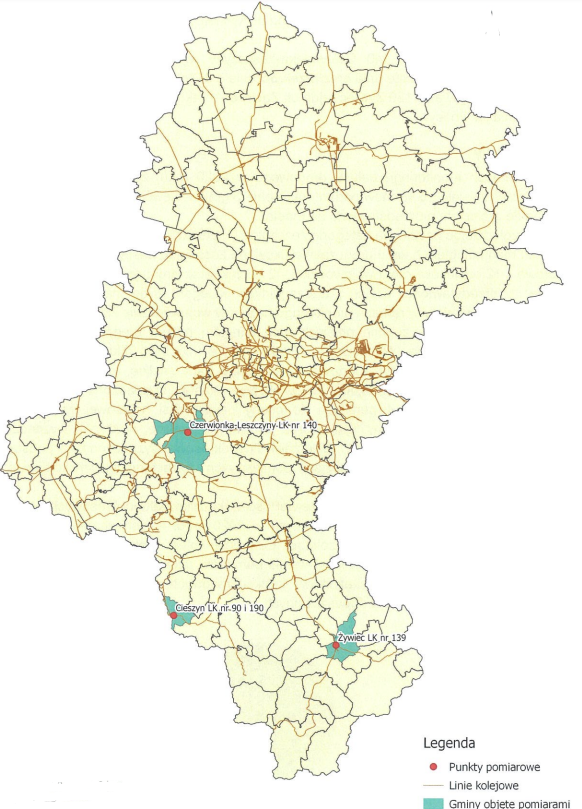 Rysunek 29. Monitoring hałasu kolejowego na terenie woj. Śląskiego, z zaznaczonymi rejonami badań w 2020 r.źródło: GIOŚ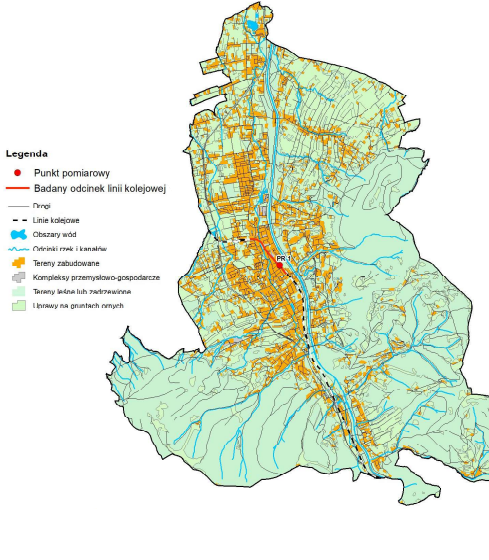 Rysunek 30. Lokalizacja rejon badań hałasu kolejowego na terenie gminy Ustroń.źródło: GIOŚPrzeprowadzone pomiary hałasu kolejowego na linii kolejowej nr 90 i 190 w Cieszynie rejon ul. Michejdy oraz nr 191 w Ustroniu wykazały na brak przekroczeń zarówno w porze dnia jak 
i nocy.Hałas drogowyWedług danych zawartych w bazie EHAŁAS (baza zawiera wyniki pomiarów hałasu przekazanych do WIOŚ lub RWMŚ), w analizowanym okresie na terenie powiatu cieszyńskiego, w związku z eksploatacją dróg publicznych, wykonano badania w jednym punkcie pomiarowym w zakresie hałasu drogowego: Droga Ekspresowa S52/Cieszyn.Pomiary wyników ciągłych hałasu wykonała Generalna Dyrekcja Dróg Krajowych i Autostrad Oddział w Katowicach w dniach 18-19.05.2020 r. na odcinku 4+250 L, powiat cieszyński, gmina Cieszyn dla punktu pomiarowego P11 - [49˚45'50.0ʺN; 18˚40'04.8ʺE], w odległości 10 m od drogi ekspresowej S52. Teren drogi klasy ekspresowej, nie podlega ochronie akustycznej.Tabela 25. Zestawienie wyników badań hałasu drogowego z bazy EHALAS w latach 2017-2020 na terenie powiatu cieszyńskiego.źródło: na podstawie danych Inspekcji Ochrony Środowiska uzyskane w ramach Państwowego Monitoringu Środowiska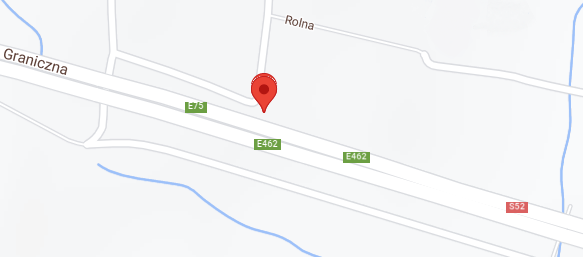 Rysunek 31. Lokalizacja punktu pomiarowego P11 [49˚45'50.0ʺN; 18˚40'04.8ʺE].źródło: źródło: google.pl/maps9. Działania administracyjne mające na celu ograniczenia hałasu z zakładówW latach 2019 i 2020 Starosta Cieszyński nie wydawał decyzji o dopuszczalnym poziomie hałasu.Ochrona przed promieniowaniem elektromagnetycznymPoniższa tabela przedstawia stan realizacji 3 zadań środowiskowych w ramach obszaru interwencji ochrona przed promieniowaniem elektromagnetycznym, cel: utrzymanie wartości natężenia promieniowania elektromagnetycznego na dotychczasowych, niskich poziomach.Tabela 26. Cel, kierunki interwencji i zadania w obszarze interwencji ochrona przed promieniowaniem elektromagnetycznym.1. Gromadzenie danych nt. instalacji emitujących pola elektromagnetyczne wymagających zgłoszeńStarosta Cieszyński gromadzi na bieżąco dane nt. instalacji emitujących pola elektromagnetyczne wymagających zgłoszeń. W analizowanych latach do Starostwa wpłynęło 14 zgłoszeń:w 2019 r. przyjęto 11 zgłoszeń instalacji emitujących pole elektromagnetyczne,w 2020 r. przyjęto 3 zgłoszenia instalacji emitujących pole elektromagnetyczne.Prowadzący instalacje emitujące pole elektromagnetyczne informowali na bieżąco Starostę Cieszyńskiego o zmianach danych w zgłoszeniach tych instalacji.2. Kontynuacja monitoringu pól elektromagnetycznych oraz rejestru terenów, na których stwierdzono przekroczenie dopuszczalnych poziomów w środowiskuZ dniem 1 stycznia 2020 roku weszło w życie rozporządzenie Ministra Zdrowia z dnia 17 grudnia 2019 roku w sprawie dopuszczalnych poziomów pól elektromagnetycznych w środowisku (Dz. U. z 2019 r. poz. 2448) zmieniające dopuszczalne poziomy PEM w środowisku dla częstotliwości objętych monitoringiem tj. od 3 MHz do 3 GHz wynoszą 
od 28 do 61 V/m.W 2020 roku Regionalny Wydział Monitoringu Środowiska GIOŚ w Katowicach, przeprowadził 45 pomiarów monitoringowych (okresowych) PEM w środowisku. Na terenie powiatu cieszyńskiego znajdowały się 3 punkty pomiarowe. Wyniki zostały przedstawione w tabeli 
nr 27.Tabela 27. Zestawienie wyników pomiarowych okresowych PEM na terenie powiatu cieszyńskiego w 2020 roku.*- pomiar poniżej progu oznaczalności, przyjęte wartości stanowią 50% przyjętego progu przez daną pracownię wykonującą pomiar.źródło: GIOŚ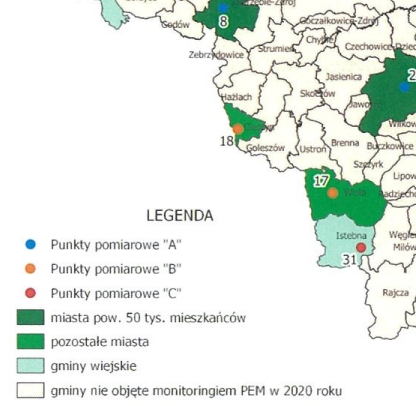 Rysunek 32. Lokalizacja punktów pomiarowych PEM na terenie powiatu cieszyńskiego.źródło: GIOŚ3. Ograniczanie oddziaływania pól elektromagnetycznych m.in. poprzez preferowanie nisko konfliktowych lokalizacji źródeł promieniowania elektromagnetycznegoGminy powiatu cieszyńskiego ograniczały oddziaływanie pól elektromagnetycznych poprzez odpowiednie zapisy w Miejscowych Planach Zagospodarowania Przestrzennego.Gmina BrennaW okresie raportowania przyjęto mi.in. Uchwałę nr XX/200/20 Rady Gminy Brenna 
z dnia 28 grudnia 2020 r. w sprawie miejscowego planu zagospodarowania przestrzennego Gminy Brenna dla obszaru w rejonie góry Kotarz w Brennej – Etap II, w której wskazano, 
że wymagania w zakresie ochrony powietrza, wód, gleby, ziemi, ochrony przed wibracjami 
i polami elektromagnetycznymi należy realizować zgodnie z obowiązującymi przepisami odrębnymi z zakresu ochrony środowiska.Gmina GoleszówW Uchwale Nr 0007.52.2020 Rady Gminy Goleszów z dnia 24 czerwca 2020 r. 
w sprawie miejscowego planu zagospodarowania przestrzennego wsi Leszna Górna 
w zakresie ochrony przed polami elektromagnetycznymi ustalono, że poziom pól elektromagnetycznych w środowisku nie może przekraczać dopuszczalnych wartości określonych zgodnie z ustawą z dnia 27 kwietnia 2001 r. Prawo ochrony środowiska, przy czym:1) dla terenów oznaczonych na rysunku planu symbolami MN, MW i UM w wypadku lokalizacji zabudowy mieszkaniowej, obowiązują dopuszczalne poziomy pól elektromagnetycznych jak dla terenów przeznaczonych pod zabudowę mieszkaniową;2) dla wszystkich pozostałych terenów w granicach planu, obowiązują dopuszczalne poziomy pól elektromagnetycznych jak dla miejsc dostępnych dla ludności.Również w Uchwale Nr 0007.72.2020 Rady Gminy Goleszów z dnia 26 sierpnia 
2020 r. w sprawie miejscowego planu zagospodarowania przestrzennego wsi Bażanowice - część A w zakresie ochrony przed polami elektromagnetycznymi ustalono, że poziom pól elektromagnetycznych w środowisku nie może przekraczać dopuszczalnych wartości określonych zgodnie z ustawą z dnia 27 kwietnia 2001 r. Prawo ochrony środowiska, przy czym:1) dla terenu oznaczonego na rysunku planu symbolem 1UMN obejmującego istniejącą zabudowę mieszkaniową obowiązują dopuszczalne poziomy pól elektromagnetycznych jak dla terenów przeznaczonych pod zabudowę mieszkaniową jednorodzinną;2) dla wszystkich pozostałych terenów w granicach planu, obowiązują dopuszczalne poziomy pól elektromagnetycznych jak dla miejsc dostępnych dla ludności.Gmina HażlachW Uchwałach Nr X/77/2019 Rady Gminy Hażlach z dnia 30 października 2019 r. 
w sprawie miejscowego planu zagospodarowania przestrzennego wsi Hażlach dla działki nr 1140/19, Nr  X/78/2019 Rady Gminy Hażlach z dnia 30 października 2019 r. w sprawie miejscowego planu zagospodarowania przestrzennego  wsi Brzezówka dla działki nr 216/8 oraz Nr XII/88/2019 Rady Gminy Hażlach z dnia 27 listopada 2019 r. w sprawie miejscowego planu zagospodarowania przestrzennego dla działki nr 1780/1 położonej w Kończycach Wielkich w zakresie obsługi telekomunikacyjnej ustalono:a) realizację przewodowych sieci telekomunikacyjnych wyłącznie kablami podziemnymi,
b) lokalizowanie infrastruktury telekomunikacyjnej, zgodnie z przepisami odrębnymi.Gmina IstebnaW Uchwale Nr V/29/2019 Rady Gminy Istebna z dnia 28 lutego 2019 r. w sprawie miejscowego planu zagospodarowania przestrzennego dla obszaru położonego w rejonie Kubalonki w Istebnej wskazano, że w zakresie ochrony przed promieniowaniem elektromagnetycznym - poziom pól elektromagnetycznych w środowisku nie może przekraczać dopuszczalnych wartości określonych zgodnie z ustawą z dnia 27 kwietnia 
2001 r. Prawo ochrony środowiska, w tym dla wszystkich terenów w granicach obszaru objętego planem obowiązują dopuszczalne poziomy pól elektromagnetycznych jak dla miejsc dostępnych dla ludności.W Uchwale Nr XX/136/2020 Rady Gminy Istebna z dnia 21 kwietnia 2020 r. w sprawie miejscowego planu zagospodarowania przestrzennego Gminy Istebna, obejmującego obszar zbiornika retencyjnego i planowanego ujęcia wody Tokarzanka w odniesieniu do sieci teletechnicznych ustalono zapewnienie łączności telefonicznej z istniejących i projektowanych sieci i urządzeń teletechnicznych oraz dopuszczenie lokalizacji inwestycji celu publicznego 
z zakresu łączności publicznej. Gmina SkoczówW Uchwałach Nr V/31/2019 Rady Miejskiej Skoczowa z dnia 20 marca 2019 r. 
w sprawie miejscowego planu zagospodarowania przestrzennego fragmentu miasta Skoczowa obręb 1, przy ul. Góry Bór, Nr V/32/2019 Rady Miejskiej Skoczowa z dnia 20 marca 2019 r. w sprawie miejscowego planu zagospodarowania przestrzennego fragmentu miasta Skoczowa obręb 1, przy ul. Gustawa Morcinka, Nr IX/93/2019 Rady Miejskiej Skoczowa z dnia 28 sierpnia 2019 r. w sprawie miejscowego planu zagospodarowania przestrzennego fragmentu miasta Skoczowa, obręb 2, przy ulicy Bielskiej i Południowej oraz Nr XXII/243/2020 Rady Miejskiej Skoczowa z dnia 21 grudnia 2020 r. w sprawie miejscowego planu zagospodarowania przestrzennego fragmentu miasta Skoczowa obręb 3, przy ul. Góreckiej dopuszczono lokalizację sieci, obiektów oraz urządzeń infrastruktury technicznej, zapewniając możliwość ich rozbudowy, przebudowy, modernizacji oraz remontu w sposób niekolidujący 
z innymi ustaleniami planu.W Uchwale Nr XVIII/205/2020 Rady Miejskiej Skoczowa z dnia 26 sierpnia 2020 r. 
w sprawie miejscowego planu zagospodarowania przestrzennego sołectwa Międzyświeć 
w zakresie bezprzewodowej łączności:1) dopuszczono lokalizację urządzeń technicznych na terenach o symbolach literowych: MN, MNU i MWU – wyłącznie, na konstrukcjach wsporczych o wysokości do 3 m na budynkach,2) na terenach nie wymienionych w pkt 1 – na wolnostojących masztach antenowych 
lub konstrukcjach wsporczych.Gmina WisłaW Uchwale Nr IV/63/2019 Rady Miasta Wisła z dnia 28 lutego 2019 r. w sprawie  miejscowego planu zagospodarowania przestrzennego dla obszaru „Wisła Kubalonka”, 
w zakresie ochrony przed promieniowaniem elektromagnetycznym wskazano, że poziom pól elektromagnetycznych w środowisku nie może przekraczać dopuszczalnych wartości określonych zgodnie z ustawą z dnia 27 kwietnia 2001 r. Prawo ochrony środowiska, w tym dla wszystkich terenów w granicach obszaru objętego planem obowiązują dopuszczalne poziomy pól elektromagnetycznych jak dla miejsc dostępnych dla ludności.Gospodarowanie wodamiPoniższa tabela przedstawia stan realizacji 15 zadań środowiskowych w ramach obszaru interwencji gospodarowanie wodami, cel: system zrównoważonego gospodarowania wodami powierzchniowymi i podziemnymi, umożliwiający zaspokojenie uzasadnionych potrzeb wodnych regionu przy osiągnięciu i utrzymywaniu, co najmniej dobrego stanu wód.Tabela 28. Cel, kierunki interwencji i zadania w obszarze interwencji gospodarowanie wodami.1. Opracowanie i wydanie jako akt prawa miejscowego rozporządzeń o ustanowieniu obszarów ochronnych zbiorników wód śródlądowych, w tym zbiorników wód podziemnych (GZWP)Zgodnie z art. 140 ust. 1 ustawy z dnia 20 lipca 2017 r. Prawo wodne (Dz. U. 2021 r. 
poz. 624 z późn. zm.) od dnia 01.01.2018 roku Wojewoda na wniosek Wód Polskich ustanawia obszar ochrony zbiorników wód śródlądowych w drodze aktu miejscowego, wskazując ograniczenia lub zakazy dotyczące użytkowania gruntów oraz korzystania z wód na terenie obszaru ochronnego oraz granice tego obszaru. W okresie sprawozdawczym na terenie powiatu cieszyńskiego nie ustanowiono obszaru ochrony zbiorników wód śródlądowych.2. Opracowanie i wydanie jako akt prawa miejscowego rozporządzeń o ustanowieniu stref ochrony pośredniej dla ujęć wódW analizowanych latach wydano następujące rozporządzenia o ustanowieniu stref ochrony pośredniej dla ujęć wody:Rozporządzenie Wojewody Śląskiego z dnia 12 marca 2019 r. w sprawie ustanowienia strefy ochronnej ujęcia wody na potoku Górnik w Ustroniu Poniwcu (Dz. U. z 2019 r. poz. 2049 z dnia 12 marca 2020 r.),Rozporządzenie Wojewody Śląskiego z dnia 7 stycznia 2020 r. w sprawie ustanowienia strefy ochronnej ujęcia wód podziemnych z utworów czwartorzędowych w Skoczowie – Zawiślu (Dz. U. z 2020 r. poz. 115 z dnia 7 stycznia 2020 r.).3. Prowadzenie monitoringu wód powierzchniowych i podziemnych w ramach Państwowego Monitoringu Środowiska oraz udostępnianie wyników tego monitoringu w tym wzmocnienie monitoringu wód granicznej rzeki OlzyW granicach administracyjnych powiatu cieszyńskiego zlokalizowane są w całości lub fragmentarycznie zlewnie 19 jednolitych części wód powierzchniowych (jcwp). Wszystkie jcwp objęte są badaniami w ramach programu Państwowego Monitoringu Środowiska (PMŚ) realizowanego w latach 2016-2021. Na terenie powiatu cieszyńskiego znajduje się 14 reprezentatywnych punktów pomiarowo-kontrolnych (ppk). Pozostałe zlokalizowane są na terenie sąsiednich powiatów.
W latach 2019-2020 na terenie powiatu cieszyńskiego, zgodnie z obowiązującym programem Państwowego Monitoringu Środowiska dla województwa śląskiego badania wód powierzchniowych prowadzono w następujących jcwp:2019 rok: Czadeczka, Młynka 2, Zbiornik Goczałkowice, Kopydło, Wisła do Dobki bez Kopydła, Brennica, Strumień (Zbytkowski), Bładnica, Knajka, Bajerka, Iłownica, Wisła od Dobki do Bładnicy, Wisła od Bładnicy do zb. Goczałkowice, Olza górna od źródeł do granicy, Olza od Ropiczanki do granicy, Piotrówka z dopływami,2020 rok: Czadeczka, Zbiornik Goczałkowice, Wisła do Dobki bez Kopydła, Bajerka, Iłownica, Wisła od Bładnicy do zb. Goczałkowice, Olza górna od źródeł do granicy, Puńcówka, Bobrówka, Olza od Ropiczanki do granicy, Pietrówka z dopływami.Zgodnie z § 14 i § 15 obowiązującego rozporządzenia Ministra Infrastruktury z dnia 25 czerwca 2021 r. w sprawie klasyfikacji stanu ekologicznego, potencjału ekologicznego i stanu chemicznego oraz sposobu klasyfikacji stanu jednolitych części wód powierzchniowych, a także środowiskowych norm jakości dla substancji priorytetowych (Dz. U. z 2021 r. 
poz. 1475) klasyfikacji stanu ekologicznego, potencjału ekologicznego i stanu chemicznego jednolitych części wód powierzchniowych oraz oceny stanu jednolitych części wód powierzchniowych dokonuje się nie rzadziej niż co 3 lata, natomiast klasyfikacji elementów fizykochemicznych, biologicznych i hydromorfologicznych oraz klasyfikacji wskaźników stanu chemicznego jednolitych części wód powierzchniowych dokonuje się corocznie.Ostatnia klasyfikacja stanu ekologicznego, potencjału ekologicznego i stanu chemicznego jednolitych części wód powierzchniowych oraz oceny stanu jednolitych części wód powierzchniowych wykonana została w 2020 roku na podstawie badań prowadzonych w latach 2014-2019.W bieżącym roku, na podstawie wyników badań monitoringowych prowadzonych w 2020 r., wykonano klasyfikacje elementów fizykochemicznych, biologicznych i hydromorfologicznych.
Tabela 29. Ocena stanu JCWP badanych w latach 2019-2020 na terenie powiatu cieszyńskiego.źródło: na podstawie danych Inspekcji Ochrony Środowiska uzyskane w ramach Państwowego Monitoringu Środowiska*NAT – Naturalna, SZCW – Silnie zmieniona część wód.**MD – Monitoring diagnostyczny, MO – Monitoring operacyjny.Powiat Cieszyński zlokalizowany jest na obszarze Jednolitych Części Wód Podziemnych (JCWPd) nr 155, 158, 162, 163, 170 oraz 171. Kompleksowa ocena stanu wskazanych JCWPd wykonana w roku 2020, na podstawie wyników badań realizowanych w 2019 roku (ocena wykonywana co 4 lata) przedstawia tabela nr 30.Tabela 30. Ocena stanu wskazanych JCWPd wykonana w roku 2020, na podstawie wyników badań realizowanych w 2019 roku.źródło: na podstawie danych Inspekcji Ochrony Środowiska uzyskane w ramach Państwowego Monitoringu ŚrodowiskaW ramach monitoringu diagnostycznego stanu chemicznego wód podziemnych w 2019 r. prowadzono na terenie powiatu cieszyńskiego badania w punktach sieci krajowej Nr Monbada:109 Ustroń,1111 Gołysz,1139 Istebna,1608 Leszna Górna,1650 Jaworzynka,1692 Drogomyśl,2208 Jaworzynka.Tabela 31. Klasyfikacja jakości wód podziemnych w punktach pomiarowych sieci krajowej na terenie powiatu cieszyńskiego w 2019 roku.źródło: na podstawie danych Inspekcji Ochrony Środowiska uzyskane w ramach Państwowego Monitoringu ŚrodowiskaOddział Karpacki im. Mariana Książkiewicza w Krakowie Państwowy Instytut Geologiczny - Państwowy Instytut Badawczy w raportowanych latach prowadził Monitoring stanu ilościowego jednolitych części wód podziemnych (JCWPd).W ramach ww. monitoringu prowadzone były pomiary wahań głębokości zwierciadła wód podziemnych lub wydajności źródeł w siedmiu punktach:II/752/1 Ustroń – pomiary raz na tydzień, źródło, wody z utworów kredowych,II/787/1 Istebna – pomiary raz na tydzień, kredowy poziom wodonośny,II/788/2 Jaworzynka - pomiary raz na tydzień, kredowy poziom wodonośny,II/1608/1 Leszna Górna – pomiary raz na tydzień, kredowy poziom wodonośny,II/1650/1 Jaworzynka – pomiary raz na tydzień, kredowo-paleogeński poziom wodonośny,II/1680/1 Drogomyśl – pomiary raz na tydzień, czwartorzędowy poziom wodonośny,II/1710/1 Gołysz - pomiary codzienne, czwartorzędowy poziom wodonośny.W 2020 r. pobrano próbki wody podziemnej z II/788/2, II/1608/1, II/1650/1, II/1680/1 w celu oceny stanu technicznego otworów.Koszty poniesione na realizację zadania pochodziły w 2019 roku z Budżetu Państwa – umowa na finansowanie z Państwowym Gospodarstwem Wodnym Wody Polskie, a w 2020 roku – umowa dotacji z Ministrem Gospodarki Morskiej i Żeglugi Śródlądowej.4. Działania edukacyjne, promocyjne, propagujące i upowszechniające wiedzę o konieczności, celach, zasadach i sposobach ochrony wód, w szczególności skierowane do dzieci i młodzieżyDziałania edukacyjne, promocyjne, propagujące i upowszechniające wiedzę o konieczności, celach, zasadach i sposobach ochrony wód były realizowane w raportowanych latach na terenie powiatu cieszyńskiego.Miasto Cieszyn„Woda to życie” – wakacyjne warsztaty dla dzieci organizowane przez Zamek Cieszyn w 2019 roku.Miasto UstrońW szkole w Ustroniu odbyła się prelekcja dla uczniów z klas I- III. Tematem spotkania była ekologia i gospodarka wodno-ściekowa. Pogadankę przeprowadzili pracownicy Wodociągów Ziemi Cieszyńskiej. Miała ona na celu przekazać najważniejsze informacje na temat wody, a przede wszystkim troski o nią. Spotkanie przebiegało w bardzo sympatycznej atmosferze, gdyż każde dziecko na powitanie otrzymało słodki poczęstunek oraz na zakończenie spotkania książeczki edukacyjne z certyfikatem Strażnika Czystej Wody. Prelekcja była bardzo ciekawa, poglądowa i mamy nadzieję, że nasi najmłodsi uczniowie będą świadomymi konsumentami i użytkownikami wody.Gmina StrumieńPropagowanie wśród mieszkańców poprzez zamieszczanie na stronie internetowej Urzędu Miejskiego w Strumieniu oraz na Facebook UM informacji, dotyczących Programu „Moja Woda” oraz informacji dotyczących retencjonowania wody.Gmina GoleszówGmina zamieszczała artykuły na stronie internetowej Urzędu Gminy.Gmina BrennaGmina zamieszczała artykuły w prasie lokalnej „Wieści znad Brennicy” na stronie internetowej.RZGW GliwicePrzeprowadzenie lekcji w przedszkolu w Ochabach, poświęconej podstawowym zagadnieniom związanym m.in. z oszczędzaniem i ochroną wód,Oprowadzenie okolicznych szkół po zbiorniku Wisła Czarne w ramach Światowego Dnia Wody. Podjęte zagadnienia to m.in. ochrona wód,Początek realizacji programu edukacyjnego Aktywni Błękitni, poruszającego także tematykę ochrony wód. Wzięła w nim udział m.in. szkoła ze Strumienia.5. Działania związane z przywracaniem i poprawą ekologicznych funkcji wód i poprawą hydromorfologii koryt cieków, w tym: działania renaturyzacyjne i rewitalizacyjne, przywracanie drożności cieków, zwiększenie retencyjności naturalnej ich zlewniW analizowanych latach w ramach realizacji powyższego zadania RZGW w Gliwicach 
na terenie powiatu cieszyńskiego wykonał następujące prace:Tabela 32. Zadania zrealizowane w celu przywrócenia i poprawy ekologicznej funkcji wód i poprawy hydromorfologii koryt cieków na terenie powiatu cieszyńskiego przez Regionalny Zarząd Gospodarki Wodnej w Gliwicach.źródło: RZGW GliwiceGmina Skoczów prowadziła awaryjne remonty cieków, w ramach zarządzania kryzysowego, w miejscach gdzie infrastruktura gminna jest narażona na uszkodzenia, bądź zagrożone jest bezpieczeństwo mieszkańców. W latach 2019-2020 wykonano następujące zadania związane z gospodarką wodną:awaryjny remont rowu wielofunkcyjnego na odcinku 660 m w rejonie ul. Sołtysa Lebiody i ul. Rybackiej w Ochabach,awaryjny remont rowu wielofunkcyjnego w rejonie ul. Św. Marcina w Ochabach,awaryjny remont prawego brzegu rzeki Iłownicy w Kowalach przy ul. Nad Rzeką,awaryjny remont prawego brzegu cieku Bajerka na odcinku 50 m w rejonie ul. Skrajnej w Pogórzu,awaryjny remont lewego brzegu cieku Bajerka na odcinku 50 m w rejonie ul. Skrajnej w Pogórzu,wyczyszczenie i poszerzenie rowów znajdujących się na terenie Lasu Miejskiego 
w Skoczowie na odcinku 360 m przy ul. Leśnej oraz na odcinku 300 m przy 
ul. Bładnickiej, awaryjny remont systemu drenarskiego na cmentarzu w Wiślicy przy ul. Wiślickiej w Skoczowie. Wykonanie drenażu z rur drenarskich PRAGMA PP DN 160 mm na odcinku 190 m oraz wykonanie studzienek drenażowych z osadnikiem szt. 5.Razem na awaryjne remonty wydano 328 129,25 zł.Na terenie gminy Strumień od 2018 r. sprawy związane z gospodarką wodną na ciekach w zależności od rodzaju i zakresu, realizowane są przez jednostki organizacyjne Wód Polskich: Regionalny Zarząd Gospodarki Wodnej w Gliwicach, Zarząd Zlewni w Gliwicach, Zarząd Zlewni w Katowicach, Nadzór Wodny w Cieszynie, Nadzór Wodny w Skoczowie i Nadzór Wodny w Pszczynie.w 2019 r. Gmina Strumień udzieliła PGW Wody Polskie Zarząd Zlewni w Katowicach dotacji na wykonanie zadania: „wykonanie prac utrzymaniowych na cieku Hynek – od torów PKP do przepompowni ścieków przy ul. Pszczyńskiej – w Strumieniu”.w 2020 r. jednostka Wód Polskich wykonała bieżące utrzymanie obwałowania rzeki Knajki na terenie gminy Strumień i Dębowiec.Burmistrz Strumienia monitoruje stan zdrowotny i techniczny drzew zlokalizowanych w korytach cieków naturalnych oraz stan techniczny koryt cieków na terenie gminy Strumień.Środki przeznaczone na realizację zadań wyniosły 14 951,18 zł (dotacja dla PGW WP) oraz 58 821,53 zł (utrzymanie wałów rzeki Knajki).6. Zmniejszenie ryzyka zanieczyszczenia wód powierzchniowych przy wykonywaniu prac leśnychW celu zmniejszenia ryzyka zanieczyszczenia wód powierzchniowych Nadleśnictwo Wisła starało się nie prowadzić prac z zakresu gospodarki leśnej w trakcie intensywnych opadów deszczu. W latach 2019-2020 w celu przeciwdziałania procesom erozyjnym, i w związku z tym zmniejszaniu ryzyka zanieczyszczenia wód, utwardzano składnice drewna oraz zamontowano odbojniki do składowania drewna przy potokach. W tym samym celu wykonywano drewniane mostki i dylówki. Procesy erozyjne spowalniane są również poprzez umieszczanie gałęzi 
w nieużytkowanych szlakach zrywkowych. Kolejnymi działaniami prowadzonymi przez Nadleśnictwo Wisła w tym celu była budowa nowych oraz bieżące utrzymanie starych, 
w szczególności podczas intensywnych opadów deszczu, wodozwodów i przepustów.Natomiast Nadleśnictwo Ustroń w celu zmniejszenia ryzyka zanieczyszczenia wód powierzchniowych przy wykonywaniu prac leśnych wykonywało działania wynikające z przepisów prawa, Standardów certyfikacji FSC, PEFC oraz dobrych praktyk zrównoważonej gospodarki leśnej.7. Utrzymywanie, doposażenie i optymalizacja wykorzystania magazynów przeciwpowodziowychPowiatowy Magazyn Przeciwpowodziowy dla Powiatu Cieszyńskiego w 2019 roku zlokalizowany był na terenie obiektu po byłym przejściu granicznym „Most Wolności” w Cieszynie, Aleja Łyska 8. Na wyposażeniu magazynu znajdują się worki na piasek, łopaty, kilofy, taśmy ostrzegawcze, osuszacz pomieszczeń, agregat prądotwórczy, folie i plandeki.Powiatowy Magazyn Przeciwpowodziowy w 2020 roku zlokalizowany był w budynku Starostwa Powiatowego w Cieszynie na ul. Bobreckiej 29. Na wyposażeniu magazynu znajdują się worki na piasek, łopaty, kilofy, taśmy ostrzegawcze, osuszacz pomieszczeń, agregat prądotwórczy, folie i plandeki.Magazyn utrzymywany jest na bieżąco. W latach 2019-2020 nie było konieczności jego doposażenia.Gminy powiatu cieszyńskiego również realizowały powyższe zadanie.Miasto CieszynW celu doposażenia magazynu została zakupiona przeciwpowodziowa zapora (rękaw) foliowa (271 m2). Koszt zakupu wyniósł 632,80 zł i został poniesiony ze środków własnych Gminy.Miasto WisłaMagazyny przeciwpowodziowe są utrzymywane na bieżąco przez Miasto Wisłę.Gmina SkoczówGmina Skoczów posiada również dwa magazyny wyposażone w materiały i urządzenia wykorzystywane na wypadek wystąpienia zagrożenia – jest to: Magazyn na bazie Miejskiego Zarządu Dróg przy ul. Krzywej – gdzie znajdują się materiały do prowadzenia akcji przeciwpowodziowych tj. worki do pakowania piachu, urządzenie do pakowania tych worków, torby typu big bag, agregat prądotwórczy dużej mocy 45 kW, oraz znaki ostrzegawcze do wydzielenia terenów zagrożonych. Magazyn jest dostępny dla Zespołu Zarządzania Kryzysowego przez całą dobę.Magazyn na bazie OSP w Skoczowie – gdzie jest składowana odzież ochronna, materiały ostrzegawcze, termosy, nagrzewnice itp. oraz namiot pneumatyczny który zapewnia pracę zespołu zarządzania kryzysowego podczas niesprzyjających zjawisk atmosferycznych. Na bazie OSP w Pierśćcu przygotowane zostały dwa pomieszczenia wyposażone w węzły sanitarne oraz zostały całkowicie umeblowane, aby umożliwić umieszczenie tam osób poszkodowanych, które nie mogą powrócić do swoich domów w wyniku sytuacji kryzysowej.Gmina ChybieW ramach doposażenia magazynu w 2019 roku zakupiono 2000 szt. worków na piasek oraz węża strażackiego W-52. Środki przeznaczone na ten cel wyniosły 2 122,05 zł.Gmina GoleszówNa doposażenie magazynu przeciwpowodziowego w analizowanych latach Gmina przeznaczyła 1 258,17 zł.Gmina ZebrzydowiceW razie potrzeby stan magazynowy uzupełniany jest na bieżąco przez Gminę Zebrzydowice. Na stanie znajdują się worki na piasek, łopaty, szpadle, plandeki, folie, osuszacze, termosy. Koszty poniesione w latach 2019-2020 na utrzymanie magazynu przeciwpowodziowego wyniosły 2 181,00 zł.8. Uwzględnianie w dokumentach planistycznych oraz w decyzjach dotyczących planowania i zagospodarowania przestrzennego granic obszarów zagrożenia powodzią wyznaczonych na mapach zagrożenia powodziowego oraz poziomu zagrożenia powodziowego, jak również wniosków wynikających z planów zarządzania ryzykiem powodziowymW okresie sprawozdawczym w następujących dokumentach planistycznych wyznaczono granice obszarów zagrożenia powodzią:BrennaW Uchwale Nr XV/167/20 Rady Gminy Brenna z dnia 30 czerwca 2020 r. w sprawie miejscowego planu zagospodarowania przestrzennego Gminy Brenna w miejscowości Górki Wielkie i Górki Małe wskazano, iż na obszarze objętym planem występują obszary szczególnego zagrożenia powodzią - obszary między linią brzegu a wałem przeciwpowodziowym lub naturalnym wysokim brzegiem, w który wbudowano wał przeciwpowodziowy.StrumieńW Uchwale Nr VII.58.2019 Rady Miejskiej w Strumieniu z dnia 30 kwietnia 2019 r. 
w sprawie miejscowego planu zagospodarowania przestrzennego dla części miejscowości Drogomyśl wyznaczono obszar szczególnego zagrożenia powodzią, 
na których prawdopodobieństwo wystąpienia powodzi jest średnie i wynosi raz na 100 lat oraz obszary, na których prawdopodobieństwo wystąpienia powodzi jest niskie 
i wynosi raz na 500 lat, lub istnieje prawdopodobieństwo wystąpienia zjawiska ekstremalnego;W Uchwale Nr XII.106.2019 Rady Miejskiej w Strumieniu z dnia 30 października 
2019 r. w sprawie miejscowego planu zagospodarowania przestrzennego dla części obszaru miasta Strumień zlokalizowanego w rejonie ulicy Czarnoty wyznaczono  obszar, na których prawdopodobieństwo wystąpienia powodzi jest niskie i wynosi 
raz na 500 lat.9. Realizacja obiektów małej retencji zgodnie z Programem małej retencji dla województwa śląskiego, w tym nietechnicznych form retencji wódW ramach realizacji obiektów Małej Retencji Nadleśnictwo Wisła w roku 2019 wykonało 2 zadania pod nazwą:Zabudowa przeciwerozyjna nieużywanego szlaku zrywkowego w Wiśle w leśnictwie Malinka oddz. 114f i 115a na długości 0,27 km. Wartość zadania brutto 27 132,96 zł,Zabudowa przeciwerozyjna nieużywanego szlaku zrywkowego w Wiśle w leśnictwie Malinka oddz. 144a na długości 0,17 km. Wartość zadania wyniosła 16 804,69 zł.Koszty zostały poniesione ze środków UE - Kompleksowy projekt adaptacji lasów i leśnictwa do zmian klimatu - Mała Retencja oraz przeciwdziałanie erozji wodnej na terenach górskich, dofinansowanie w ramach Funduszu Spójności UE.Celem głównym, przyjętym w aktualizacji Programu, jest poprawa stosunków wodnych na terenie województwa śląskiego poprzez działania na rzecz zwiększenia retencyjności zlewni.Nadleśnictwo Ustroń w latach 2019-2020 wykonywało kompleksowy projekt adaptacji lasów i leśnictwa do zmian klimatu – mała retencja oraz przeciwdziałanie erozji wodnej na terenach górskich, realizowany w ramach II osi priorytetowej Programu Operacyjnego Infrastruktura i Środowisko. Budowa dylowanek w leśnictwach Nadleśnictwa Ustroń.Koszty przeznaczone na realizację zadania pochodziły ze środków Nadleśnictwa Ustroń oraz w ramach dofinansowania z UE. Koszt całkowity wyniósł 3 260 839,25 zł.Gmina Strumień w tym celu, corocznie udziela dotacji Miejsko-Gminnej Spółce Wodnej w Strumieniu na utrzymanie w dobrym stanie technicznym urządzeń melioracyjnych (rowy melioracyjne, sieć drenarska, studnie melioracyjne, itp.), w celu zapewnienia prawidłowych stosunków wodnych na terenie gminy. W 2019 r. udzielono także dotacji dla PGW Wody Polskie na konserwację cieku Hynek.Ponadto od 2018 r. Gmina Strumień pobiera od wyznaczonych podmiotów opłatę za zmniejszenie naturalnej retencji terenowej (opłata jest w 90% przekazywana do PGW Wody Polskie). W związku z tym Burmistrz zachęca podmioty do większego retencjonowania wody na nieruchomościach i zwiększania na nich powierzchni zielonych (trawniki, nasadzenia drzew i krzewów, nieutwardzanie terenu).Dodatkowo w UM w Strumieniu wydawane są materiały promocyjne Programu „Moja Woda”, a szczegółowe informacje są dostępne na stronie internetowej UM. Dotacje w latach 2019-2020 wyniosły 49 951,18 zł i pochodziły z budżetu Gminy.Gmina Dębowiec na bieżąco propagowała program Moja Woda.10. Budowa, przebudowa, modernizacja budowli przeciwpowodziowychW 2020 r. jednostka PGW Wody Polskie wykonała następujące zadania na terenie gminy Strumień:doraźnego zabezpieczenia stopnia rzeki Małej Wisły w km 63+840 w Drogomyślu 
(Etap I),wykonanie ekspertyzy stanu technicznego stopnia kaskadowego w km 63+840 rzeki Małej Wisły w Drogomyślu,dwukrotne koszenie wałów przeciwpowodziowych rzeki Knajka na terenie gminy.Koszty poniesione w ramach realizacji zadania wyniosły następująco:177 861,08 zł. (zabezpieczenie stopnia rzeki Mała Wisła),24 600,00 zł (ekspertyza),58 821,53 zł (koszenie wałów rzeki Knajki).11. Budowa, przebudowa, modernizacja budowli wodnych służącym innym celom w tym w celu zbiorowego zapatrzenia w wodę oraz związanych z gospodarką stawowąNa terenie gminy Strumień za gospodarkę stawową odpowiedzialne są osoby prywatne, do których należą stawy oraz jednostki takie jak PAN w Gołyszu czy PZW Okręg Bielsko – Biała. Podmioty te na bieżąco w ramach zaistniałych potrzeb wykonywały budowy, przebudowy lub modernizacje budowli wodnych.12. Działania inwestycyjne i utrzymaniowe związane z melioracjami wodnymi szczegółowymi oraz rowami odwadniającymi tereny zurbanizowaneW latach 2019-2020 na terenie powiatu cieszyńskiego wykonywane były działania inwestycyjne i utrzymaniowe związane z melioracjami wodnymi szczegółowymi oraz rowami odwadniającymi tereny zurbanizowane.Powiat CieszyńskiW dniu 30 stycznia 2018 r. Rada Powiatu Cieszyńskiego podjęła Uchwałę 
Nr XXXIX/274/18 w sprawie określenia zasad udzielania spółkom wodnym dotacji celowych z budżetu Powiatu Cieszyńskiego, trybu postępowania w sprawach udzielania dotacji i sposobu ich rozliczania. W okresie sprawozdawczym wysokość dotacji wykorzystanych przez poszczególne Spółki Wodne kształtowała się następująco: Tabela 33. Wysokość dotacji wykorzystanych przez poszczególne Spółki Wodne w roku 2019 
i 2020.źródło: Raport o stanie Powiatu Cieszyńskiego za rok 2019 i 2020Gmina IstebnaWykonanie odwodnienie drogi gminnej Legiery Pańska Łąka we wsi Koniaków.Zadanie polegało na zabezpieczeniu dalszemu osuwaniu się ziemi w rejonie muru oporowego w Grapce. Prace polegały na uchwyceniu spływającej wody z drogi oraz wykonaniu studni chłonnych. Wartość robót wyniosła 30 486,78 zł. Zadanie zostało wykonane w 2020 roku.Remont odwodnienia drogi Trójstyk.Zakres rzeczowy zadania zrealizowanego w 2020 r. obejmował uregulowanie oraz poprawę odwodnienia drogi gminnej oraz zagospodarowanej działki na Trójstyku. Na odcinku 130 m wzdłuż drogi zastosowano korytka trójkątne, zaś działkę odwodniono siecią drenów oraz zabudowano studniami chłonnymi. Roboty realizowane były ze środków własnych Gminy Istebna w wysokości 55 533,69 zł.Gmina ChybieKonserwacja rowów, w tym rowów melioracyjnych. W 2020 roku wykonano czyszczenie rowów gminnych przy ul. Orzeszkowej, Czuchowskiej, Porannej oraz odtworzono część rowu na ul. Sienkiewicza. W 2020 r. na czyszczenie rowów gminnych wydatkowano łącznie kwotę 19 995,11 zł, która obejmowała wykonanie kosztorysów inwestorskich i przedmiarów robót, wykonanie prac i nadzór:oczyszczono rowy gminne przy ul. Orzeszkowej w Frelichowie oraz ul. Porannej w Chybiu,odtworzono rów przy ul. Sienkiewicza w Chybiu,naprawiono groblę stawu gminnego przy ul. Bielskiej,wykonano czyszczenie rowu przy ul. Czuchowskiej w Mnichu wraz z usunięciem karpiny po wyciętych drzewach na tym rowie.Gmina Chybie udzieliła Gminnej Spółce Wodnej w Chybiu dotacji celowej w wysokości 15 000,00 zł na dofinansowanie bieżącego utrzymania wód i urządzeń wodnych, polegającego na:konserwacji sieci drenarskiej na terenie gminy Chybie, wynikającej z niedrożności sieci drenarskich, które ujawniły się po intensywnych, częstych odpadach deszczu i doprowadziły do wystąpienia nasilonych lokalnych podtopień, w efekcie czego znaczne areały gruntów nie nadawały się do prowadzenia produkcji rolnej,konserwacji rowu melioracyjnego R-13 w Mnichu, od ul. Bielskiej w kierunku 
ul. Reja – koszenie skarp oraz odmulenie dna rowu na odcinku 460 m.Gmina GoleszówW tym obszarze w 2019 roku podejmowano działania związane m.in. z bieżącym usuwaniem usterek w ciągach melioracyjnych.W 2020 r. pracownicy Referatu Drogowego przeprowadzili prace konserwacyjno-naprawcze rowów. Polegały one na ich czyszczeniu, układaniu koryt betonowych i wzmacnianiu brzegów. Poza tym w gminie działa Spółka Wodna, która zajmuje się usuwaniem awarii na urządzeniach drenarskich. Jest ona dofinansowywana ze środków własnych Gminy.Gmina BrennaKonserwacja rowu przy ul. Kormany w Brennej - 2 800,00 zł,Konserwacja rowów przy ul. Wiejskej w Brennej – 4 200,00 zł,Wykonanie odwodnienia ul. Żory w Brennej - 3 500,00 zł,Odnowienie rowu i ułożenie koryt ul. Do Warszawy w Górkach Małych - 8 000,00 zł,Wykonanie odwodnienia wraz ze studnią chłonną przy ul. Olszyna w Górkach Wielkich – 5 500,00 zł,Czyszczenie rowu ul. Nowy Świat w Górkach Wielkich - 4 500,00 zł,Czyszczenie rowu przy ul. Cisowej w Brennej - 4 800,00 zł,Czyszczenie rowu przy ul. Dębowej w Górkach Wielkich - 4 800,00 zł,Wykonanie odwodnienia przy ul. Brzoskwiniowej w Górkach Wielkich - 5 600,00 zł,Remont przepustu i rowu na ul. Pościenny w Brennej - 6 000,00 zł.Gmina SkoczówW 2019 roku na zadania związane z gospodarką wodną wydano 277 816,61 zł w tym:wyczyszczenie i poszerzenie rowów znajdujących się na terenie 20 073,60 zł Lasu Miejskiego w Skoczowie: na odcinku 360 m. przy ul. Leśnej, na odcinku 300 m przy ul. Bładnickiej,awaryjny remont lewego brzegu cieku Bajerka na odcinku 50 m 59 174,27 zł 
w rejonie ul. Bielskiej w Skoczowie i ul. Skrajnej w Pogórzu,awaryjny remont prawego brzegu cieku Bajerka na odcinku 50 m 45 387,00 zł w rejonie ul. Skrajnej w Pogórzu,awaryjny remont prawego brzegu rzeki Iłownicy w Kowalach przy 58 545,54 zł ul. Nad Rzeką,awaryjny remont rowu wielofunkcyjnego w rejonie ul. Orłowej 15 793,20 zł w Kiczycach,awaryjny remont rowu wielofunkcyjnego w rejonie ul. Św. Marcina 47 847,00 zł w Ochabach Wielkich,awaryjny remont rowu wielofunkcyjnego na odcinku 660 m w rejonie 30 996,00 zł ul. Sołtysa Lebiody i ul. Rybackiej w Ochabach.W 2020 roku na zadania związane z gospodarką wodną wydano 158 066,12 zł, w tym:wykonano awaryjny remont systemu drenarskiego na cmentarzu w Wiślicy przy ul. Wiślickiej w Skoczowie. Wykonanie drenażu z rur drenarskich PRAGMA PP DN 160 mm na odcinku 190 metrów oraz wykonanie studzienek drenażowych z osadnikiem szt. 5 na kwotę 64 999,35 zł,na awaryjny remont 54 metrów rurociągu odwadniającego rejon ul. Długiej i Centralnej w Kiczycach wydano 28 895,16 zł,na awaryjny remont na odcinku 240 metrów potoku Granicznik w rejonie ul. Alabastrowej w Harbutowicach wydano 20 854,65 zł,awaryjna naprawa przepustu okularowego w Ochabach przy ul. Podwale wyniosła 18 515,78 zł,remont cieku wodnego Granicznik w Harbutowicach przy ul. Zachodniej wyniósł 24 801,18 zł.Gmina StrumieńGmina rokrocznie prowadzi prace konserwacyjne związane z utrzymaniem rowów przydrożnych i odpływowych. Średnio co roku konserwacji poddawane jest około 5-6 km rowów. Ponadto co roku Gmina Strumień udziela dotacji dla Miejsko-Gminnej Spółki Wodnej w Strumieniu na utrzymanie we właściwym stanie technicznym urządzeń melioracyjnych. 
W 2019 roku z dotacji Gminy Strumień wykonano:konserwację rowu melioracyjnego R-21 w Drogomyślu polegającą na wykaszaniu skarp, mechanicznym oraz ręcznym odmulaniem dna rowu na odcinku o długości 600 m przy ul. Knajskiej do rzeki Knajki,konserwację rowu melioracyjnego R-23 w miejscowości Drogomyśl, polegającą na wykaszaniu skarp, wycinaniu krzewów, mechanicznym usuwaniu zamulenia z dna rowu na odcinku o długości 270 m od stawu do ul. Knajskiej,konserwację rurociągu zbiorczego ø 300 mm, polegającą na udrożnieniu oraz wymianie rur w rejonie ul. Cieszyńskiej i ul. Rybiej w miejscowości Bąków.W 2020 r. z dotacji Gminy Strumień wykonano konserwacje:rowu melioracyjnego R-17 w m. Drogomyśl poprzez wy-kaszanie skarp, mechaniczne oraz ręczne odmulanie dna rowu na odcinku dł. 130 m od ul. Modrzewiowej do rowu R-19,rowu melioracyjnego R-19 w m. Drogomyśl poprzez wykaszanie skarp, mechaniczne usuwanie zamulenia z dna rowu na odcinku dł. 770 m wzdłuż ul. Modrzewiowej w kierunku Prawobrzeżnej Młynówki Kiczyckiej,rowu melioracyjnego R-53 w m. Pruchna poprzez wykaszanie skarp na odcinku dł. 1090 m, od drogi wojewódzkiej 938 pod ul. Kilisztwo do granicy z gruntami m. Rudnik,rowu melioracyjnego R-2 w m. Bąków poprzez wykaszanie skarp, mechaniczne oraz ręczne odmulanie dna rowu na odcinku dł. 440 m od ul. Głównej koło cmentarza, pod ul. Zieloną do rowu R-5,rowu melioracyjnego R-87 w m. Zabłocie poprzez wykaszanie skarp, wycinanie krzaków, uporządkowanie terenu po wycince, mechaniczne usuwanie zamulenia z dnia rowu na odcinku dł. 430 m wzdłuż ul. Stokrotek.Koszty poniesione przez Gminę Strumień wyniosły: 100 000,00 zł (konserwacja rowów przydrożnych i odpływowych) oraz udzielona dotacja dla spółki wodnej w 2019 r. – 20 000,00 zł, w 2020 r. 35 000,00 zł.Gmina ZebrzydowiceW 2020 roku Gmina przekazała 13 000,00 zł w formie dotacji dla Gminnej Spółki Wodnej w Zebrzydowicach na remont przepustu rurowego wraz z przyczółkami na rowie melioracyjnym w rejonie ul. Wałowej w Zebrzydowicach.13. Rozwijanie systemów zagospodarowania wód opadowych na terenach zurbanizowanych, w tym: umożliwiających wykorzystanie wód opadowych, związanych z retencjonowaniem i czasowym przetrzymaniem wód opadowych związanych 
z tworzeniem tzw. „ogrodów deszczowych w miastach” związanych z zachęcaniem mieszkańców do tworzenia i utrzymywania obiektów mikroretencji wódW ramach rozwijania systemów zagospodarowania wód opadowych na terenach zurbanizowanych gminy powiatu cieszyńskiego wykonywały następujące działania:Propagowanie wśród mieszkańców poprzez zamieszczanie na stronie internetowej Urzędu Miejskiego w Strumieniu oraz na Facebook UM informacji, dotyczących Programu „Moja Woda” oraz informacji dotyczących retencjonowania wody,Podjęcie przez Radę Miejską w Cieszynie uchwały nr XX/236/20 z dnia 3 września 2020 r., umożliwiającej udzielanie ze środków budżetu Gminy Cieszyn dotacji celowych na retencjonowanie i zagospodarowanie wód opadowych,Dotacja celowa na dofinansowanie kosztów instalacji naziemnego zbiornika retencyjnego na wody opadowe z dachu na nieruchomościach zabudowanych budynkami zlokalizowanymi na terenie gminy Goleszów - 32 umowy. Środki wydatkowane w 2020 roku wyniosły 14 831,00 zł.14. Działania edukacyjne, upowszechniające wśród rolników wiedzę o dobrych praktykach w zakresie ochrony wód, poprawy retencyjności zlewni w szczególności dzięki zabiegom z zakresu fito- i agromelioracji oraz melioracji wodnych szczegółowychŚląski Ośrodek Doradztwa Rolniczego w Częstochowie - Powiatowy Zespół Doradztwa Rolniczego w Cieszynie prowadził działalność doradczo-szkoleniową na rzecz rolników i rolnictwa. W latach 2019-2020 były to:działania edukacyjne, upowszechniające wśród rolników wiedzę o dobrych praktykach w zakresie ochrony wód, poprawy retencyjności zlewni w szczególności dzięki zabiegom z zakresu fito- i agromelioracji oraz melioracji wodnych szczegółowych,edukacja nt. Prowadzenia produkcji rolniczej na obszarach szczególnie narażonych (OSN),zasady ochrony wód przed zanieczyszczeniami ze źródeł rolniczych związkami azotu, stosowanie się do dyrektywy azotanowej i wodnej, szkolenia dotyczące zasad wypełniania planów nawozowych i azotanowych.Również Gmina Strumień prowadziła działania edukacyjne poprzez umieszczanie na stronie internetowej UM w Strumieniu (zakładka: Informacje dla Rolników) informacji otrzymywanych od Powiatowego Lekarza Weterynarii w Cieszynie, ARiMR, WFOŚiGW w Katowicach, KRUS, Forum Rolniczego Ziemi Cieszyńskiej, własnych informacji dot. zmian w ustawach, czy informacji o planach nawożenia azotem.15. Działania edukacyjne, promocyjne, propagujące i upowszechniające wiedzę o konieczności, celach, zasadach i sposobach ochrony przed powodzią i suszą, w szczególności skierowane do dzieci i młodzieżyNa terenie powiatu cieszyńskiego prowadzone były działania edukacyjne upowszechniające wiedzę o konieczności, celach, zasadach i sposobach ochrony przed powodzią i suszą przez przedszkola i szkoły.Gmina SkoczówRealizacja treści w czasie lekcji edukacji dla bezpieczeństwa – „Ochrona przeciwpowodziowa – przyczyny i skutki powodzi”.Gmina BrennaArtykuły na stronie internetowej i w prasie lokalnej „Wieści znad Brennicy”.Gmina ZebrzydowiceNa stanowiskach przyjęć interesantów w Urzędzie Gminy są dostępne poradniki aktywności w zakresie bezpieczeństwa. Poradniki zawierają również informacje o sposobach ochrony przed powodzią i suszą. Informacje te znajdują się również na stronie internetowej Urzędu Gminy – Zarządzanie kryzysowe i są dostępne 
dla wszystkich mieszkańców.Gospodarka wodno-ściekowaPoniższa tabela przedstawia stan realizacji 7 zadań środowiskowych w ramach obszaru interwencji gospodarka wodno-ściekowa, cel: system zrównoważonego gospodarowania wodami powierzchniowymi i podziemnymi, umożliwiający zaspokojenie uzasadnionych potrzeb wodnych regionu przy osiągnięciu i utrzymaniu co najmniej dobrego stanu wód.Tabela 34. Kierunki interwencji i zadania w obszarze interwencji gospodarka wodno-ściekowa.1. Budowa, rozbudowa i modernizacja sieci kanalizacji, w tym deszczowejW związku z budową, rozbudową oraz modernizacją sieci kanalizacji, w tym deszczowej, gminy powiatu cieszyńskiego w raportowanych latach wykonywały następujące przedsięwzięcia:Powiat CieszyńskiW 2020 r. wykonano aktualizację dokumentacji projektowo-kosztorysowej przyłącza kanalizacji sanitarnej odprowadzającego ścieki z budynku Zespołu Szkół Technicznych przy ul. 3 Maja 15 w Ustroniu. W grudniu 2020 r. na stronie BIP ponownie zamieszczono ogłoszenie o przetargu, w związku z czym przeprowadzenie robót budowlanych zaplanowano na 2021 r. W 2020 r. wydatkowano na aktualizację dokumentacji 4 098,50 zł,W maju 2020 r. opracowano dokumentację projektowo-kosztorysową dla wykonania przyłącza kanalizacji sanitarnej odprowadzającej ścieki z budynku Zespołu Placówek Szkolno-Wychowawczo-Rewalidacyjnych w Cieszynie. Natomiast w listopadzie 2020 r. dokonano odbioru końcowego robót dot. przedmiotowego zadania. Zakres prac obejmował: prace przygotowawcze, rozbiórkowe i odtworzeniowe, wykonanie robót ziemnych, wykonanie przyłącza kanalizacji sanitarnej z rur PVC o długości 92,6 m wraz ze studniami kontrolno-rewizyjnymi, wykonanie próby szczelności kanalizacji, wykonanie niezbędnych prac towarzyszących, w tym przekroczenie elementów uzbrojenia podziemnego, zasypanie szamba przeznaczonego do likwidacji, odtworzenie terenu po robotach, obsługę geodezyjną, w tym wytyczenie geodezyjne oraz inwentaryzację powykonawczą. W 2020 r. wydatkowano na zadanie 62 249,00 zł.Miasto CieszynModernizacja kanalizacji deszczowej w rejonie ul. Schodowej. Koszty poniesione przez Miasto Cieszyn wyniosły 316 136,00 zł,Modernizacja kolektora kanalizacji deszczowej w rejonie ul. Cegielnej. W 2020 roku koszty poniesione ze środków Miasta Cieszyn wyniosły 91 650,00 zł,W 2019 roku miała miejsce renowacja kanału deszczowego – ul. Kresowa. Koszt inwestycji wyniósł 27 767,00 zł,Remont kanalizacji deszczowej – ul. Jabłonna. Miasto Cieszyn na wykonanie remontu wydatkowało kwotę w wysokości 9 843,00 zł.Budowa/przebudowa sieci kanalizacji sanitarnej w rejonie ul. Frysztackiej i Chemików w Cieszynie. W ramach inwestycji wykonano:sieć kanalizacji sanitarnej (grawitacyjnej i ciśnieniowej) o łącznej dł. 4 658 mb,2 nowe przepompownie ścieków,modernizację 1 istniejącej przepompowni ścieków,likwidację kontenerowej oczyszczalni ścieków przy ul. Leśnej w Cieszynie.Zadanie realizowane jest od 2017 roku (rozpoczęcie prac przygotowawczych – podpisanie umowy na opracowanie dokumentacji projektowo-kosztorysowej, natomiast od 02.04.2019 r. (data rozpoczęcia prowadzenia robót budowlanych) do 30.10.2020 r. prowadzone były działania w związku z wykonaniem zadania. Całkowity koszt realizacji zadania wyniósł 3 220 534,88 zł, z czego 1 720 534,88 zł pochodziły ze środków WFOŚiGW w Katowicach, a cała reszta ze środków własnych Zakładu Gospodarki Komunalnej w Cieszynie sp. z o.o.Budowa/przebudowa sieci kanalizacji sanitarnej w rejonie ulic Mickiewicza, Strzelców Podhalańskich i Trzanowskiego w Cieszynie. W 2019 roku miało miejsce rozpoczęcie prac przygotowawczych – podpisanie umowy na opracowanie dokumentacji projektowo-kosztorysowej.Budowa/przebudowa sieci kanalizacji sanitarnej w rejonie ul. Polnej, Kamiennej i Węgielnej w Cieszynie. W 2019 roku miało miejsce rozpoczęcie prac przygotowawczych – podpisanie umowy na opracowanie dokumentacji projektowo – kosztorysowej. Prace budowlane rozpoczęły się w 2021 r. Środki przeznaczone na realizację zadania wyniosły 482 777,09 zł i pochodziły ze środków własnych Zakładu Gospodarki Komunalnej w Cieszynie sp. z o.o.Budowa przebudowa kanalizacji sanitarnej w rejonie ulic Morcinka, Popiołka i Brożka w Cieszynie. W 2019 roku miało miejsce rozpoczęcie prac przygotowawczych – podpisanie umowy na opracowanie dokumentacji projektowo-kosztorysowej.Budowa sieci kanalizacji sanitarnej w rej. ul. Sikorskiego. Koszt inwestycji wyniósł 77 296,22 zł i pochodził ze środków własnych Gminy.Budowa sieci kanalizacji sanitarnej w rej. ul. Frysztackiej. Koszt inwestycji wyniósł 69 356,67 zł i pochodził ze środków własnych Gminy.Budowa sieci kanalizacji sanitarnej w rej. ul. Sosnowej. Koszt inwestycji wyniósł 186 073,04 zł i pochodził ze środków własnych gminy oraz w ramach dofinansowania z WFOŚiGW w Katowicach.Budowa sieci kanalizacji sanitarnej w rej. ul. Jastrzębiej. Koszt inwestycji wyniósł 119 277,67 zł i pochodził ze środków własnych gminy oraz w ramach dofinansowania z WFOŚiGW w Katowicach.Lokalne inicjatywy w zakresie budowy sieci kanalizacji sanitarnej w rej. ul. Hallera – II edycja. Koszt inwestycji wyniósł 136 143,00 zł i pochodził ze środków własnych Gminy.Lokalne inicjatywy w zakresie budowy sieci kanalizacji sanitarnej w rej. ul. Kościuszki. Koszt inwestycji wyniósł 92 720,91 zł i pochodził ze środków własnych Gminy.Miasto UstrońBudowa kanalizacji sanitarnej z przyłączami w rejonie ul. Katowickiej i Bocznej w Ustroniu. Środki w wysokości 529 675,11 zł przeznaczone na realizację zadania pochodziły z Gminy oraz w ramach dofinansowania z WFOŚiGW,Budowa sieci kanalizacji sanitarnej z przyłączami w rejonie ul. Solidarności. Koszt wykonania kanalizacji wyniósł 124 928,47 zł i pochodził ze środków Gminy,Budowa kanalizacji sanitarnej umożliwiającej odprowadzenie ścieków z posesji przy 
ul. Skoczowskiej 129 i 131 w Ustroniu. Budżet przeznaczony na realizację budowy wyniósł 131 145,18 zł,Budowa kanalizacji sanitarnej w ul. Granicznej, Sztwiertni oraz na działce drogowej nr 227/72 w Ustroniu. Środki w wysokości 1 010 388,94 zł przeznaczone na realizację zadania pochodziły z Gminy oraz w ramach dofinansowania z WFOŚiGW,Budowa sieci kanalizacji sanitarnej z przyłączami w rejonie ul. Asnyka. Koszty poniesione na realizację wyniosły 287 428,98 zł i pochodziły ze środków Gminy oraz 
w ramach dofinansowania z WFOŚiGW,Rozbudowa sieci kanalizacji sanitarnej wraz z przyłączami do budynków w Ustroniu 
ul. Podgórska. Budżet przeznaczony na realizację rozbudowy w 2020 roku wyniósł 67 796,16 zł,Rozbudowa sieci kanalizacji sanitarnej wraz z przyłączami w rejonie ul. Akacjowej, Bażantów, Jesionowej. Środki w wysokości 412 142,83 zł przeznaczone na realizację zadania pochodziły z Gminy oraz w ramach dofinansowania z WFOŚiGW.Miasto WisłaBudowa sieci kanalizacji sanitarnej ul. Siglanów o długości 155 mb. Koszty poniesione przez miasto wyniosły 15 536,00 zł,Sieć kanalizacji sanitarnej ul. Kasztanowa o długości 56,19 mb. Środki przeznaczone przez Gminę wyniosły 7 988,00 zł,Rozbudowa sieci wodociągowej i kanalizacji w aglomeracji Wisła – etap IV: ul. Partecznik – faza 1. Koszty poniesione przez Gminę wyniosły 44 417,04 zł,Na wykup kanalizacji Miasto Wisła przeznaczyło 23 524,00 zł,Modernizacja sieci kanalizacji sanitarnej ul. Bolesława Prusa. Budżet przeznaczony 
na realizację modernizacji wyniósł 28 929,60 zł,Budowa kanalizacji sanitarnej ul. Spokojnej o długości 14 mb. Koszt wykonania odcinka kanalizacji wyniósł 1 990,00 zł,Budowa sieci kanalizacji sanitarnej ul. Cieńkowskiej o długości 21 mb. Środki wydatkowane na budowę wyniosły 2 105,00 zł.Gmina StrumieńRozbudowa sieci kanalizacyjnej w gminie Strumień. W ramach zadania wykonano projekt zabudowy agregatu prądotwórczego dla przepompowni ścieków przy ul. Ks. Londzina w Strumieniu, rozpoczęto budowę kanalizacji sanitarnej grawitacyjno-ciśnieniowej z przepompowniami i odtworzeniem nawierzchni dróg w sołectwie Bąków-Etap I część I. Zlecono roboty uzupełniające dotyczące rozbudowy sieci kanalizacji sanitarnej przy ul. Szerokiej w Bąkowie. Koszt przedsięwzięcia poniesiony przez Gminę wyniósł 409 075,16 zł.Przebudowa i modernizacja istniejącej sieci kanalizacyjnej na terenie miasta Strumień. W ramach zadania inwestycyjnego wykonano m.in.: - renowację 3 studni kanalizacji sanitarnej: nr 54, 54a i 56 zlokalizowanych w ul. 1 Maja w Strumieniu, - renowację kanału kanalizacji sanitarnej w ciągu ul. 1 Maja w Strumieniu od ul. Pawłowickiej 
w kierunku DK 81 - 28 mb. Koszty poniesione w 2020 roku wyniosły 187 463,60 zł.Przebudowa i modernizacja istniejącej sieci kanalizacyjnej. W ramach zadania wykonano: awaryjną naprawę odcinka kanalizacji sanitarnej ul. Ks. Londzina w Strumieniu, wykonano inspekcję telewizyjną kolektorów kanalizacji sanitarnej 
na terenie miasta Strumień 1 600 mb, zlecono naprawę uszkodzonego kolektora kanalizacji sanitarnej przebiegającego pod „kanałem Strumień” z zastosowaniem technologii bezwykopowej, poddano renowacji 2 studnie kanalizacji sanitarnej w ciągu ul. 1 Maja w Strumieniu, metodą chemii budowlanej (studnia przy budynku nr 8, studnia przy bud. nr 18 „ośrodek zdrowia”), renowację 2 studni kanalizacji sanitarnej 
w Strumieniu, metodą chemii budowlanej, studnia przy ul. Pocztowej (naprzeciw banku, studnia rozprężna na skrzyżowaniu ul. Londzina na ul. Podwale). Środki przeznaczone przez Gminę na realizację zadania w 2019 roku wyniosły 190 391,51 zł.Odprowadzenie wód deszczowych z terenu gminy Strumień. W ramach zadania inwestycyjnego za kwotę 299 261,88 zł wykonano m.in.: naprawę fragmentu kanalizacji deszczowej na terenie Parku Miejskiego w Strumieniu odprowadzającej wody deszczowe z ul. Parkowej do kolektora głównego,naprawę kolektora kanalizacji deszczowej odprowadzającej wody deszczowe 
z terenu osiedla w Drogomyślu,nowy odcinek sieci deszczowej w rejonie ul. Łuczkiewicza i Parku Miejskiego 
w Strumieniu,wymianę złoża filtracyjnego w studniach chłonnych przy zbiorniku retencyjnym oraz na skrzyżowaniu ul. Strażackiej z ul. Grzybową w Zbytkowie,studnię rewizyjną oraz regulację istniejącej studni na sieci kanalizacji deszczowej w Parku Miejskim w Strumieniu,kanalizację deszczową DN 400 o długości 128 m na działce 2478/3 przy ul. Cieszyńskiej w Strumieniu (etap 1).Gmina SkoczówW dniu 14.08.2019 r. zawarto umowę na realizację zadania pn. „Przebudowa sieci kanalizacji sanitarnej w technologii bezwykopowej CIPP na terenie miasta Skoczowa”, w ramach której w roku 2020 na obszarze Górnego Boru zmodernizowana zostanie sieć o długości 3 028,8 m oraz 75 studni kanalizacyjnych. Wartość zadania netto 1 304 843,78 zł, w tym środki WFOŚiGW w Katowicach 1 174 359,00 zł.Budowa przyłączy kanalizacji sanitarnej do budynków Gminy:PP nr 4 Oddział zamiejscowy w Międzyświeciu przy ul. Malinowej 2,SP im. Orła Białego w Kiczycach przy ul. Długiej 52,SP im. Karola Miarki w Ochabach Małych przy ul. Krzempka 2,budynek przy ul. Strażackiej 4 w Ochabach Małych,budynek przy ul. Rekreacyjnej 15 w Wilamowicach.Wartość zrealizowanych robót w 2019 roku: 69 126,00 zł.Przebudowa kanalizacji deszczowej w ramach zadania „przebudowa drogi gminnej 
ul. Zofii Kossak-Szatkowskiej w Skoczowie”. Koszt realizacji inwestycji 1 321 651,27 zł.Przebudowa kanalizacji deszczowej w ramach zadania „Przebudowa dróg gminnych ul. Polnej i ul. Szkolnej na odcinku od ul. Menniczej do ul. Ustrońskiej w Skoczowie”. Koszt realizacji inwestycji 380 001,33 zł.Rozbudowa sieci kanalizacji sanitarnej wraz z przyłączami w ul. Bajerki w Skoczowie. Wybudowano sieć kanalizacji sanitarnej grawitacyjnej o długości 406,9 m do której podłączonych zostało 7 budynków. Wartość zadania 235 890,79 zł, w tym środki WFOŚiGW w Katowicach 195 495,00 zł,Gmina IstebnaOpracowanie dokumentacji związanej z budową kanalizacji sanitarnej w przysiółku Kadłuby i Matyska w Koniakowie. Inwestycja w trakcie realizacji. Zadanie obejmuje opracowanie dokumentacji projektowej łącznie z pozwoleniem na budowę. Zakres rzeczowy aktualnie obejmuje wykonanie 5 025 m kanalizacji grawitacyjnej wraz z przyłączeniem 60 budynków oraz 865 m kolektora tłocznego i dwóch przepompowni ścieków. W 2019 i 2020 r. trwały uzgodnienia przebiegu sieci z właścicielami nieruchomości, została wykonana dokumentacja geotechniczna oraz wykonane mapy do celów projektowych.Gmina HażlachBudowa kanalizacji sanitarnej we wsiach Zamarski i Hażlach w ramach zadania - uporządkowanie gospodarki ściekowej na terenie gminy Hażlach.Przedmiotem inwestycji była budowa kanalizacji sanitarnej na terenie wsi Hażlach w rejonie ul. Czuchowskiej, ul Akacjowej i ul. Rudowskiej oraz na terenie wsi Zamarski w rejonie ul. Sadowej i ul. Rudowskiej. W ramach inwestycji w 2019 roku powstało 4,5 km sieci oraz zostało podłączonych do kanalizacji 53 budynki. Koszt zadania wyniósł 2 718 358,25 zł. Zadanie zostało współfinansowane ze środków Programu Rozwoju Obszarów Wiejskich na lata 2014-2020 oraz WFOŚiGW w Katowicach – umorzenie pożyczki oraz pożyczka.Budowa sieci kanalizacyjnej w obrębie ul. Cieszyńskiej i Szkolnej w Pogwizdowie.Przedmiotem inwestycji była budowa kanalizacji sanitarnej na terenie wsi Pogwizdów pomiędzy ul. Szkolną i Cieszyńską. W ramach inwestycji w 2020 roku powstało 438,6 m sieci za kwotę 155 350,05 zł. Do wykonanej sieci podłączono dwa budynki mieszkalne oraz umożliwiono podłączenie do kanalizacji 13 działkom budowlanym. Zadanie zostanie współfinansowane ze środków Programu Obszarów Wiejskich na lata 2014-2020.Gmina ChybieW 2019 roku wybudowano 293 m odcinków sieci kanalizacji sanitarnej, umożliwiających przyłączenie do sieci 8 budynków. Koszt zadania wyniósł 190 839,00 zł i został poniesiony ze środków własnych Gminy Chybie.Budowa sieci kanalizacji sanitarnej w gminie Chybie - etap II zad. 4 i etap III.Zadanie wdrażane od 2018 roku. W 2019 roku wybudowano ponad 22,5 km nowej sieci kanalizacji sanitarnej, co stanowi 49% całościowego zakresu robót, w tym 3 szt. pompowni sieciowych i 83 szt. pompowni przydomowych. Rozpoczęto również prace związane z odtwarzaniem nawierzchni dróg w rejonach wybudowanej kanalizacji sanitarnej. W 2019 roku odtworzono łącznie ponad 18 000 m2 w tym ok. 14 000 m2 nawierzchni asfaltowych oraz 4 000 m2 tłuczniowych.W 2020 roku wybudowano kolejne 18,5 km nowej sieci kanalizacji sanitarnej, zamontowano i wyposażono 10 szt. przepompowni sieciowych oraz 118 szt. pompowni przydomowych. W zawiązku z prowadzonymi robotami, kontynuowano prace związane z odtwarzaniem nawierzchni dróg w rejonach wybudowanej kanalizacji sanitarnej. W 2020 roku odtworzono łącznie ponad 27 000 m2, w tym blisko 19 000 m2 nawierzchni asfaltowych oraz 8 000 m2 tłuczniowych. Łączne koszty inwestycji do końca roku 2020 przekroczyły 36 000 000,00 zł.Zakończenie realizacji przedmiotowej inwestycji planowane jest na II kw. 2021 roku. Wartość całkowita zadania: 48 330 621,03 zł.Gmina GoleszówRozbudowa sieci kanalizacji sanitarnej w Puńcowie przy ul. Stromej o długości ok. 100 m. Środki wydatkowane na realizację zadania wyniosły 48 980,56 zł.Gmina BrennaBudowa kanalizacji sanitarnej w Górkach Wielkich (Szpotawice) - etap III miała miejsce w latach 2018-2019. W ramach zadania wykonano sieć kanalizacyjną wraz z przyłączami o łącznej długości 5 925,4 mb. Łączna wartość inwestycji wyniosła 3 099 404,85 zł, w tym 896 112,00 zł to dofinansowanie z PROW 2014-2020,Rozbudowa sieci kanalizacji sanitarnej w Górkach Wielkich przy ul. Stary Dwór. W ramach zadania rozbudowano sieć kanalizacji grawitacyjnej o długości 55,5 mb i umożliwiono podłączenie do sieci kanalizacji sanitarnej trzech nowopowstałych budynków mieszkalnych. Łączna wartość inwestycji wyniosła 27 800,00 zł,W 2020 roku na budowę kanalizacji sanitarnej w Górkach Wielkich oraz Górkach Małych Etap II zadanie 6 oraz etap III zadanie 2 wydatkowano kwotę w wysokości 5 279 098,77 zł,Budowa kanalizacji sanitarnej bez przyłączy domowych w Górkach Wielkich (Zalesie, Nowy Świat, Czarny Las), Etap II Zadanie 6 i Etap III Zadanie 2. W ramach zadania wykonano sieć kanalizacyjną grawitacyjną o łącznej długości 7,484 km oraz ciśnieniową o łącznej długości 0,198 km. Do sieci kanalizacji sanitarnej będzie możliwość podłączenia 143 budynków (projekt nie obejmował budowy przyłączy). W rejonie skrzyżowania ulic Nowy Świat i Malinowej umiejscowiono sieciową przepompownię ścieków, która tłoczy ścieki do nowo wybudowanego kolektora grawitacyjnego. W związku z wystąpieniem w tracie robót kolizji, wynikającej z odkrycia niezinwentaryzowanego kanału deszczowego termin zakończenia inwestycji został przesunięty na 2021 rok. Wystąpiła również koniczność opracowania i wprowadzenia zmiany organizacji ruchu na drodze gminnej. W związku z zawartym aneksem do umowy na roboty budowlane, roboty odtworzeniowe nawierzchni asfaltowej na odcinku ul. Zalesie zostały wykonane w terminie do 30 kwietnia 2021 r. Koszt robót budowlanych wyniósł 5 434 972,52 zł.Gmina Zebrzydowice„Budowa i modernizacja sieci kanalizacji sanitarnej na terenie Gminy Zebrzydowice”. Zadanie dofinansowane z programu Regionalnego Programu Operacyjnego Województwa Śląskiego na lata 2014-2020 (Europejski Fundusz Rozwoju Regionalnego). Długość wybudowanej sieci kanalizacji sanitarnej - 1,26 km, długość modernizowanej kanalizacji sanitarnej - 3,026 km. Całkowity koszt projektu: 4 271 570,50 zł. W latach 2019-2020 wydatkowano środki w wysokości 4 173 958,25 zł.Budowa kanalizacji sanitarnej wraz z przyłączami w Zebrzydowicach w rejonie ul. Zamkowej. Okres realizacji zadania: od 04.04.2019 r. do 11.07.2019 r. Koszty realizacji zadania: 85 415,54 zł. Wykonano:sieć kanalizacji sanitarnej: PCV Ø 200 – 95,1 mb, PCV Ø 160 – 6,4 mb,przyłącza do 2 budynków rurami PCV Ø 160 – 56,3 mb,przekładkę sieci wodociągowej: PE Ø 90 mm – 113,95 mb, PE Ø 40 mm – 7,45 mb.Budowa kanalizacji sanitarnej wraz z przyłączami w Zebrzydowicach w rejonie ul. Zamkowej – podniesienie standardu życia oraz zaspokojenie potrzeb społecznych mieszkańców wsi poprzez stworzenie możliwości odprowadzenia ścieków. Całkowity koszt zadania: 186 078,09 zł, w tym wydatki poniesione w latach 2019-2020: 178 078,09 zł. Zadanie finansowane z budżetu Gminy. W ramach zadania wykonano:124,39 mb kanalizacji sanitarnej PCV Ø 315 mm,57 mb kanalizacji sanitarnej PE Ø 225 mm,99,91 mb kanalizacji sanitarnej PCV Ø 200 mmprzyłącza do 4 budynków rurami PCV Ø 160 mm o długości 100,14 mb.2. Budowa, rozbudowa i modernizacja urządzeń służących do oczyszczania ścieków komunalnych i zagospodarowywania osadów ściekowychW ramach budowy, rozbudowy i modernizacji urządzeń służących do oczyszczania ścieków komunalnych i zagospodarowywania osadów ściekowych, gminy powiatu cieszyńskiego w analizowanych latach wykonywały działania które zostały opisane w tabeli nr 34.Tabela 35. Budowa, rozbudowa i modernizacja urządzeń służących do oczyszczania ścieków komunalnych i zagospodarowywania osadów ściekowych na terenie powiatu cieszyńskiego w latach 2019-2020.źródło: gminy powiatu cieszyńskiego3. Budowa, rozbudowa i modernizacja ujęć wody, stacji uzdatniania wody oraz infrastruktury służącej do zbiorowego zaopatrzenia w wodęPowyższe zadanie było realizowane przez gminy powiatu cieszyńskiego. W raportowanych latach zostały wykonane następujące przedsięwzięcia:Miasto CieszynBudowa sieci wodociągowej w rej. ul. Sikorskiego. Środki przeznaczone przez GYminę na realizację zadania wyniosły 23 506,75 zł.Lokalne inicjatywy w zakresie budowy sieci wodociągowej- w rej. Hallera – II edycja. Całkowity koszt inwestycji wyniósł 57 502,24 zł, z czego 28 500,00 zł pokryły Wodociągi Ziemi Cieszyńskiej.Miasto UstrońBudowa sieci wodociągowej z przyłączami w rejonie ul. Asnyka. Całkowity koszt inwestycji wyniósł 141 204,76 zł i pochodził ze środków Gminy oraz WFOŚiGW.Miasto WisłaW 2019 roku wykonywana była budowa wodociągu ul. Gościejów 1 etap i etap 2. Budżet Gminy wraz z wkładem mieszkańców na realizację tego zadania wyniósł 661 535,59 zł.Gmina SkoczówPrzebudowa sieci wodociągowej w ramach zadania „Przebudowa dróg gminnych ul. Polnej i ul. Szkolnej na odcinku od ul. Menniczej do ul. Ustrońskiej w Skoczowie”. Koszt realizacji inwestycji wyniósł 1 113 411,34 zł.Uzupełnienie sieci wodociągowej na terenie gminy Skoczów rozbudowa sieci wodociągowej wraz z przyłączami w rejonie: ul. Góreckiej i Kwiatowej w Skoczowie, ulicy Wolności w Wiślicy oraz ul. Na Łomy w Pierśćcu. Łącznie w 2019 roku wykonano ok. 4 100 mb sieci wodociągowej wraz z 30 przyłączami wodociągowymi, odtworzono nawierzchnię ul. Bajerki na odcinku około 250 m. Wartość zadania: 1 599 140,04 złW 2020 roku w wyniku przeprowadzonego postępowania o udzielenie zamówienia publicznego na wykonanie sieci wodociągowej wraz z przyłączami do budynków dokonano wyboru. Zakres zamówienia dotyczy wykonania sieci wodociągowej wraz z przyłączami do budynków, w podziale na 2 części: Część 1: Budowa sieci wodociągowej wraz z przyłączami w rejonie ul. Przelotowej w Bładnicach Górnych oraz w rejonie ul. Agrestowej w Bładnicach Dolnych.Część 2: Budowa sieci wodociągowej wraz z przyłączami w rejonie ul. Prezydenckiej w Kowalach oraz w rejonie ulic Skarpa i Kępki w Pogórzu.Koszt I części: 311 749,65 złKoszt II części: 365 680,00 zł. Termin zakończenia inwestycji przewiduje się na koniec II kwartału 2021 r.Przebudowa sieci wodociągowej w ramach zadania „przebudowa drogi gminnej ul. Zofii Kossak-Szatkowskiej w Skoczowie”. Koszt realizacji inwestycji to 302 273,64 zł,Gmina IstebnaRozbudowa wodociągu w Koniakowie na odcinku Jasiówka – Rastoka. Projekt został zatwierdzony zgłoszeniem, wobec którego nie wniesiono sprzeciwu, w dniu 02.05.2018 r. Zakres rzeczowy obejmuje budowę sieci i przyłączy o łącznej długości 1 028 m wraz z podłączeniem 10 budynków, w tym budynku Szkoły Podstawowej nr 2 w Koniakowie Rastoce. Szacowany koszt realizacji zadania wynosi 330 000,00 zł. W 2019 r. zostały zaktualizowane kosztorysy inwestorskie.Opracowanie dokumentacji związanej z budową sieci wodociągowej dla przysiółka Łupienie w Jaworzynce.Inwestycja w trakcie realizacji. Zadanie objęło opracowanie dokumentacji projektowej łącznie z pozwoleniem na budowę. Zakres rzeczowy aktualnie obejmuje wykonanie 2 216 m sieci wodociągowej oraz podłączenie 37 budynków. W ramach zadania w 2019 roku została wykonana dokumentacja geologiczna, opracowany został projekt budowlany i wykonawczy oraz sporządzono kosztorysy inwestorskie. Realizację zadania prowadziła firma Przedsiębiorstwo Produkcyjno-Usługowo-Handlowe „Adir” Al. Na Stadion 50, 25-127 Kielce.Opracowanie dokumentacji związanej z budową sieci wodociągowej dla przysiółka Kosarzyska – Pańska Łąka we wsi Koniaków.Inwestycja w trakcie realizacji. Zadanie obejmuje opracowanie dokumentacji projektowej łącznie z pozwoleniem na budowę. W pierwszym półroczu 2020 r. uzgodniono z właścicielami nieruchomości przebieg trasy sieci wodociągowej oraz przyłączy. Z uwagi na liczne zmiany przebiegu sieci zwiększono zakres prac projektowych w długości metrów bieżących sieci z 4 500 m do 6 000 m oraz ilości przyłączonych budynków z 70 na 81. Szacowany zakresu prac projektowych wzrósł o ok. 33%. Planowany termin uzyskania pozwolenia na budowę to 2021 r. W 2020 r. trwały uzgodnienia przebiegu sieci z właścicielami nieruchomości, została wykonana dokumentacja geotechniczna, projekt architektoniczny sieci wodociągowej wraz z przyłączeniami, zostały uzyskane uzgodnienia branżowe oraz wykonane mapy do celów projektowych.Gmina GoleszówBudowa sieci wodociągowej w Goleszowie w rejonie ul. Astrów i ul. Kamienieckiej (projekt wykonano w 2019 roku) natomiast budowę o długości 921,95 mb w 2020 r. Koszt całkowity zadania wyniósł 326 695,91 zł,W 2020 roku realizowana była budowa sieci wodociągowej ul. Spółdzielcza w Goleszowie na odcinku o długości 689,90 m. Koszt realizacji zadania wyniósł 143 347,29 zł,Gmina BrennaRozbudowa sieci wodociągowej na terenie gminy Brenna polegająca na budowie wodociągu w Górkach Wielkich: Etap III (Wymoliny, Parszywiny, Zebrzydka). W ramach zadania wykonano sieć wodociągową wraz z przyłączami o łącznej długości 15 755,5 mb oraz podłączono 246 budynków. Łączna wartość inwestycji wyniosła 
7 476 206,64 zł (kwota obejmuje dofinansowanie w ramach RPO WSL 2014-2020),Rozbudowa sieci wodociągowej w Brennej w rejonie ul. Leśnica. W ramach zadania rozbudowano sieć wodociągową o łącznej długości 308,55 mb, która umożliwiła podłączenie do sieci wodociągowej piętnastu budynków mieszkalnych. Łączna wartość inwestycji wyniosła 129 259,72 zł,Budowa sieci wodociągowej wraz z przyłączami do budynków mieszkalnych w Brennej przy ul. Góreckiej, Leśników i Wiązowej. W ramach zadania wybudowano sieć wodociągową z przyłączami o łącznej długości 3 957 mb i podłączono 56 nieruchomości. Łączna wartość inwestycji wyniosła 1 003 405,45 zł i została dofinansowana ze środków WFOŚiGW w Katowicach w formie umarzalnej pożyczki 
w wysokości 722 444,28 zł.Gmina ZebrzydowiceBudowa sieci wodociągowej w Kończycach Małych przy ul. Hallera, Myśliwskiej, Malinowej, Świtezianki, Miodowej, Korczaka, w Zebrzydowicach przy ul. Jutrzenki, ks. A. Janusza, Zamkowej, Dworcowej oraz w Marklowicach Górnych przy ul. Górnej i Dębowej. W ramach zadania wykonano sieć wodociągową PE Ø 32-110 mm: 9 611,60 mb, ilość wykonanych przyłączy – 66 szt. Zadanie dofinansowane z Wojewódzkiego Funduszu Ochrony Środowiska i Gospodarki Wodnej w Katowicach. Koszty realizacji zadania wyniósł 2 808 904,03 zł, w tym wydatki poniesione w latach 2019-2020: 2 700 819,23 zł.Budowa studni SW 3 na stacji uzdatniania wody Kończyce Małe, ul. Staffa. Ze środków własnych Gminy na realizację zadania w 2019 roku poniesiono koszty w wysokości 94 791,10 zł.Gmina DębowiecW 2019 roku wykonana została budowa wodociągu na ul. Piaskowej w Łączce. Koszt całkowity inwestycji wyniósł 91 635,00 zł, w tym 20 550,00 zł pochodziło ze środków Wodociągów Ziemi Cieszyńskiej. Działania w zakresie utrzymania i inwestycji w sieć wodociągową realizowane były przez komunalną spółkę Wodociągi Ziemi Cieszyńskiej sp. z o.o., która w 2019 oraz 2020 roku realizowała następujące zadania inwestycyjne w zakresie infrastruktury wodociągowej (tabela nr 35).Tabela 36. Zadania zrealizowane przez Wodociągi Ziemi Cieszyńskiej spółka z o.o. w ramach budowy, rozbudowy i modernizacji ujęć wody, stacji uzdatniania wody oraz infrastruktury służącej do zbiorowego zaopatrzenia w wodę.źródło: Wodociągi Ziemi Cieszyńskiej sp. z o.o. w Ustroniu4. Budowa, rozbudowa i modernizacji urządzeń służących do optymalizacji wykorzystania istniejącej infrastruktury wodno-kanalizacyjnej (w tym systemy sterowania, monitoringu i przesyłania danych)Wodociągi Ziemi Cieszyńskiej sp. z o.o. w Ustroniu realizowały systemy monitoringu, telemetrii i AKPiA na istniejących obiektach wodociągowych ze środków własnych spółki na terenach następujących gmin:Gmina CieszynOkres realizacji: 2019-2020.Koszt zadania: 16 682,13 zł.Gmina GoleszówOkres realizacji: 2019-2020.Koszt zadania: 10 100,00 zł.Gmina UstrońOkres realizacji: 2019-2022.Koszt zadania: 34 223,94 zł.Gmina DębowiecOkres realizacji: 2019-2024.Koszt zadania: 13 132,49 zł.Gmina StrumieńOkres realizacji: 2019-2025.Koszt zadania: 3 910,00 zł.Gmina WisłaOkres realizacji: 2019-2027.Koszt zadania: 124 009,92 zł.Gmina Zebrzydowice w analizowanych latach realizowała zadanie pn. „Modernizacja oczyszczalni ścieków w Zebrzydowicach poprzez montaż stacji zlewczej i wirówki do odwadniania osadów oraz montaż systemu monitorującego pracę przepompowni” – telemetria. Wykonano system monitorujący pracę 14 przepompowni – telemetria. Wydatki poniesione na realizację wyniosły 138 817,80 zł i zostały poniesione ze środków Gminy oraz 
w ramach dofinansowania z WFOŚiGW w Katowicach.5. Działania edukacyjne, promocyjne, propagujące i upowszechniające wiedzę o konieczności, celach, zasadach i sposobach oszczędnego użytkowania wody oraz najważniejszych sprawach związanych z odprowadzaniem i oczyszczaniem ścieków, w szczególności skierowane do dzieci i młodzieżyNa terenie powiatu cieszyńskiego efektywnie prowadzone były działania edukacyjne upowszechniające wiedzę o konieczności, celach, zasadach i sposobach oszczędnego użytkowania wody przez przedszkola i szkoły.Miasto Cieszyn„Woda to życie” – wakacyjne warsztaty dla dzieci organizowane przez Zamek Cieszyn.Gmina SkoczówProwadzenie rozmów, pogadanek, oglądanie filmów edukacyjnych na temat zasad ochrony i sposobach ochrony wody, uwrażliwianie dzieci na oszczędzanie wody,Prowadzenie rozmów, pogadanek, słuchanie bajek o oszczędzaniu wody - uświadomienie dzieciom znaczenia wody w przyrodzie i konieczności jej oszczędzania, poznawanie sposobów oszczędzania wody,„Woda potrzebna na co dzień”,„Czysta woda zdrowia doda”,„Wszyscy potrzebują wody”,„Oszczędzamy wodę”,„Dzień odkrywców. Zabawy z wodą”,Treści podejmowane w czasie zajęć Klubu Przyrodnika – zajęcia edukacji globalnej dotyczące zasobów wodnych - „O wodzie, która wyparowała”.Gmina StrumieńPropagowanie wśród mieszkańców poprzez zamieszczanie na stronie internetowej Urzędu Miejskiego w Strumieniu oraz na Facebook UM informacji, dotyczących Programu „Moja Woda” oraz informacji dotyczących retencjonowania wody.Gmina ChybieMając na względzie zdarzające się sytuacje występowania w kanalizacji sanitarnej różnego rodzaju śmieci takie jak: farby, pampersy, nawilżane chusteczki, plastikowe butelki, żwirek z kociej kuwety, które mogą doprowadzać do uszkodzenia przepompowni i tłoczni ścieków oraz poważnych awarii kanalizacji, Gmina dystrybuowała na swoim terenie wydany w 2019 r. bezpłatny, ilustrowany poradnik pn. „Dlaczego w sieci nie lubimy śmieci”. Zawarty w nim zbiór rysunków w przyjazny sposób uświadamia, także naszych najmłodszych mieszkańców, jak prawidłowo korzystać z infrastruktury sanitarnej oraz czego nie wrzucać do kanalizacji. Poradnik można zobaczyć i pobrać ze strony internetowej www.kanalizacja.chybie.pl.Gmina BrennaArtykuły na stronie internetowej i w prasie lokalnej „Wieści znad Brennicy”.6. Prowadzenie ewidencji zbiorników bezodpływowych oraz przydomowych oczyszczalni ściekówGminy powiatu cieszyńskiego na bieżąco prowadziły ewidencję zbiorników bezodpływowych oraz przydomowych oczyszczalni ścieków. Poniższe wykresy przedstawiają ilość zbiorników bezodpływowych oraz przydomowych oczyszczalni ścieków w latach 2019-2020.Rysunek 33. Liczba zbiorników bezodpływowych na terenie poszczególnych gmin w powiecie cieszyńskim w latach 2019-2020.źródło: opracowanie własne na podstawie danych z gminRysunek 34. Liczba przydomowych oczyszczalni ścieków na terenie poszczególnych gmin w powiecie cieszyńskim w latach 2019-2020.źródło: opracowanie własne na podstawie danych z gmin7. Prowadzenie kontroli przestrzegania przez podmioty warunków wprowadzania ścieków do wód lub do ziemiW latach 2019-2020 gminy powiatu cieszyńskiego prowadziły kontrole przestrzegania przez podmioty warunków wprowadzania ścieków do wód lub do ziemi:Gmina Brenna w 2019 roku przeprowadziła 19 kontroli,Gmina Goleszów w 2019 roku w ramach realizacji zadań nałożonych przez ustawę o utrzymaniu czystości i porządku w gminach pracownicy Referatu Planowania Przestrzennego i Ochrony Środowiska Urzędu Gminy Goleszów w 2019 roku skontrolowali częstotliwość opróżniania zbiorników bezodpływowych w 35 budynkach. Kontrole nie wykazały istotnych nieprawidłowości oraz naruszeń obowiązujących przepisów.Zasoby geologicznePoniższa tabela przedstawia stan realizacji 5 zadania środowiskowego w ramach obszaru interwencji zasoby geologiczne, cel: racjonale i efektywne gospodarowania zasobami ze złóż, racjonalna Gospodarka zasobami geologicznymi.Tabela 37. Kierunki interwencji i zadania w obszarze interwencji zasoby geologiczne.1. Współdziałanie organów koncesyjnych w celu ochrony rejonów występowania udokumentowanych złóż objętych koncesją oraz eliminacja nielegalnego wydobycia poprzez system kontroliSprawy dotyczące nielegalnego wydobycia prowadzą organy nadzoru górniczego. Gminy: Brenna, Istebna, Ustroń oraz Wisła podlegają Okręgowemu Urzędowi Górniczemu w Krakowie, natomiast pozostałe gminy powiatu cieszyńskiego podlegają Okręgowemu Urzędowi Górniczemu w Rybniku. Nielegalne wydobycia są najczęściej zgłaszane przez osoby fizyczne. W latach 2019 - 2020 Starosta Cieszyński zarejestrował dwie takie sprawy.2. Ujęcie występowania strategicznych złóż węgla kamiennego w wojewódzkim planie zagospodarowania przestrzennego, a następnie w planach zagospodarowania przestrzennego gmin.Gminy powiatu cieszyńskiego posiadają ujęcia występowania strategicznych złóż węgla kamiennego w wojewódzkim planie zagospodarowania przestrzennego, również w planach zagospodarowania przestrzennego gmin. Zalicza się do nich:Gmina Strumień,Gmina Zebrzydowice,Gmina Hażlach.3. Prowadzenie obserwacji terenów zagrożonych ruchami masowymi ziemi oraz terenów, na których występują te ruchy, a także prowadzenie rejestru zawierającego informacje o tych terenachZgodnie z art. 110a ustawy z dnia 27 kwietnia 2001 r. Prawo Ochrony Środowiska Starosta Cieszyński prowadzi obserwację terenów zagrożonych ruchami masowymi ziemi oraz terenów, na których występują te ruchy, a także rejestr zawierający informacje o tych terenach.W 2019 roku Starosta Cieszyński otrzymał zgłoszenia o wystąpieniu ruchów masowych ziemi w gminie Skoczów w miejscowości Kiczyce, w gminie Goleszów w miejscowości Leszna Górna oraz w gminie Istebna w miejscowości Koniaków.Osuwisko w miejscowości Kiczyce:W związku z otrzymanym od Generalnej Dyrekcji Dróg Krajowych i Autostrad zgłoszeniem o wystąpieniu ruchów masowych ziemi w bezpośrednim sąsiedztwie drogi krajowej nr 81 na terenie gminy Skoczów, przeprowadzono oględziny podczas których potwierdzono przemieszczenie się mas ziemnych, które doprowadziło do otworzenia się szczeliny wraz z powstaniem skarpy wtórnej w części znajdującej się bezpośrednio nad drogą krajową nr 81. W związku z zaobserwowanym geozagrożeniem dokonano zgłoszenia do Państwowego Instytutu Geologicznego – Państwowy Instytut Badawczy (PIG-PIB) wraz z prośbą o przeprowadzenie interwencji i sporządzenie karty dokumentacyjnej osuwiska, co zostało zrealizowane.Osuwiska w miejscowości Leszna Górna:W związku ze zgłoszeniem o zaistnieniu ruchów masowych ziemi w miejscowości Leszna Górna, gm. Goleszów zwrócono się z prośbą do PIG-PIB o przeprowadzenie interwencji mającej na celu rozpoznanie zagrożenia geologicznego. PIG-PIB potwierdził wystąpienie nowo powstałego osuwiska – spływ błotny. Jednakże ze względu na niewielkie rozmiary przedmiotowego geozagrożenia oraz jego lokalizacji niestwarzającej realnego zagrożenia dla infrastruktury liniowej lub budynków, brak było przesłanek przemawiających za sporządzeniem karty osuwiskowej oraz nadaniem numeru z bazy danych SOPO. Powyższe osuwisko zostało wprowadzone do rejestru osuwisk i terenów zagrożonych ruchami masowymi ziemi prowadzonego przez Starostę Cieszyńskiego.W związku z otrzymanym od Gminy Goleszów zgłoszeniem o wystąpieniu ruchów masowych ziemi w miejscowości Leszna Górna, potwierdzono w trakcie wizji, przemieszczenie się mas ziemnych w rejonie przepustu w ciągu ul. Lipowej. W związku z powstałymi szkodami oraz zagrożeniem dla infrastruktury, dokonano zgłoszenia zaobserwowanego geozagrożenia do PIG-PIB wraz z prośbą o przeprowadzenie interwencji i sporządzenie karty dokumentacyjnej osuwiska, co zostało zrealizowane.Osuwisko w miejscowości Koniaków:W związku z otrzymanym od Gminy Istebna zgłoszeniem o wystąpieniu ruchów masowych ziemi w miejscowości Koniaków, potwierdzono w trakcie wizji, przemieszczenie się mas ziemnych na zachodnim zboczu Góry Ochodzita, w obszarze terenu zagrożonego wystąpieniem ruchów masowych ziemi. Bezpośrednio 
po wystąpieniu ruchów masowych straż pożarna wykonała doraźne prace zabezpieczające – rów odwadniający, odprowadzający wypływającą z górotworu wodę. W związku z powstałymi szkodami oraz zagrożeniem dla infrastruktury dokonano zgłoszenia zaobserwowanego geozagrożenia do PIG-PIB wraz z prośbą 
o przeprowadzenie interwencji i sporządzenie karty dokumentacyjnej osuwiska, 
co zostało zrealizowane.
W 2020 roku nie otrzymano żadnego zgłoszenia o wystąpieniu ruchów masowych ziemi na terenie powiatu cieszyńskiego.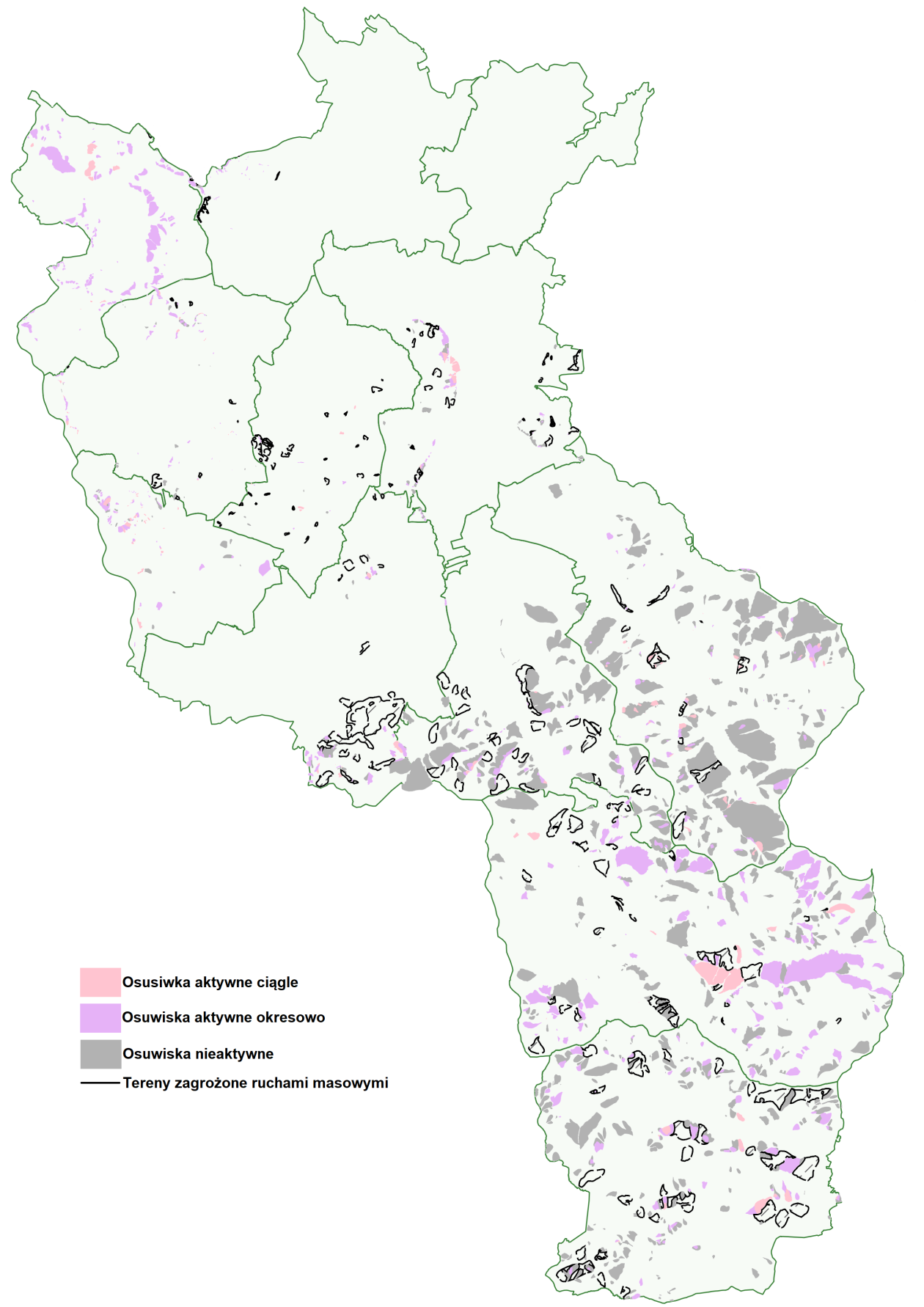 Rysunek 35. Osuwiska oraz tereny zagrożone ruchami masowymi na terenie powiatu cieszyńskiego.źródło: opracowanie własne4. Realizacja III etapu SOPO jako programu monitoringu terenów zagrożonych ruchami masowymi ziemi i prowadzenia rejestrów zawierających informacje o terenach zagrożonych procesami osuwiskowymi w tym opracowanie map osuwisk i terenów zagrożonych ruchami masowymi dla gmin Chybie i Strumień. Aktualizacja map osuwisk i terenów zagrożonych ruchami masowymi dla gmin Cieszyn, Goleszów, Dębowiec, Hażlach, Istebna, Skoczów, Wisła, Brenna, Ustroń i ZebrzydowiceOddział Karpacki im. Mariana Książkiewicza w Krakowie Państwowy Instytut Geologiczny - Państwowy Instytut Badawczy prowadził monitoring instrumentalny osuwisk:Cieszyn ul. Błogocka [24-03-0110 00087] (od 2011 r.),Cieszyn ul. Motokrosowa [24-03-011 00006] (od 2009 r.),Leszna Górna [24-03-072 14896] (od 2011 r.),Zebrzydowice [24-03-122 16364] (od 2012 r.),Koniaków [24-03-092-05899] (od 2010 r.).Zadanie to było w 100% finansowane z NFOŚiGW.5. Realizacja projektów inwestycyjnych związanych z zabezpieczeniem i stabilizacją osuwisk zagrażających zabudowie i infrastrukturzeMiasto Cieszyn w ramach realizacji zadania zabezpieczało i stabilizowało kompleks osuwiskowy przy ul. Błogockiej w Cieszynie - wykonanie dokumentacji projektowo-budowlanej. Środki przeznaczone z budżetu państwa na ten cel wyniosły 124 292,00 zł.Gmina Goleszów w 2020 roku wykonała dokumentację geologiczno-inżynierska: Stabilizacja osuwiska w Lesznej Górnej, ul. Lipowa. Całkowity koszt wykonana dokumentacji wyniósł 44 280,00 zł, w tym:Budżet Gminy: 8 856,00 zł,Budżet Województwa: 35 424,00 zł.Pozostałe gminy powiatu cieszyńskiego nie realizowały projektów inwestycyjnych związanych z zabezpieczeniem i stabilizacją osuwisk zagrażających zabudowie i infrastrukturze.Ochrona glebPoniższa tabela przedstawia stan realizacji 12 zadań środowiskowych w ramach obszaru interwencji ochrona gleb, cel: ochrona i zapewnienie właściwego sposobu użytkowania powierzchni ziemi, przekształcenie terenów poprzemysłowych i zdegradowanych zgodnie z wymaganiami ekologicznymi oraz uwarunkowaniami społeczno-ekonomicznymi.Tabela 38. Kierunki interwencji i zadania w obszarze interwencji gleby.1. Promocja rolnictwa ekologicznego oraz rozpowszechnianie dobrych praktyk rolnych i leśnych, zgodnych z zasadami zrównoważonego rozwojuŚląski Ośrodek Doradztwa Rolniczego w Częstochowie - Powiatowy Zespół Doradztwa Rolniczego w Cieszynie prowadził działalność promocyjną rolnictwa ekologicznego oraz rozpowszechniał dobre praktyki rolne i leśne, zgodne z zasadami zrównoważonego rozwoju poprzez:wyjazdy studyjne do gospodarstw ekologicznych, organizowanie konferencji z udziałem specjalistów „Innowacyjne rozwiązania w uprawach ekologicznych”,szkolenia z zakresu prowadzenia gospodarstw ekologicznych od produkcji do sprzedaży „Przetwórstwo produktów roślinnych i zwierzęcych metodami ekologicznymi”.Środki na realizację ww. działań pochodziły z Agencji Restrukturyzacji i Modernizacji Rolnictwa.2. Waloryzacja terenów pod względem ich przydatności do produkcji zdrowej żywności oraz promocja takiej żywnościŚląski Ośrodek Doradztwa Rolniczego w Częstochowie - Powiatowy Zespół Doradztwa Rolniczego w Cieszynie w latach 2019-2020 nie podjął się realizacji zadania polegającego na waloryzacji terenów pod względem ich przydatności do produkcji zdrowej żywności oraz promocji takiej żywności.3. Opracowanie wojewódzkiej strategii ochrony gleb, w tym walki z ich zakwaszeniem np. poprzez promocję rolnictwa ekologicznego i rolnictwa integrowanegoZarząd Województwa Śląskiego oraz Śląski Ośrodek Doradztwa Rolniczego w Częstochowie - Powiatowy Zespół Doradztwa Rolniczego w Cieszynie w analizowanych latach nie wykonał opracowania wojewódzkiej strategii ochrony gleb.4. Kontynuacja Programu OWCA – PLUS. Przywracanie i promowanie tradycyjnego wypasu w celu ochrony ekosystemów nieleśnych na terenie całego województwa, w tym Wojewódzki Program Aktywizacji Gospodarczej oraz Zachowania Dziedzictwa Kulturowego Beskidów i Jury Krakowsko-Częstochowskiej − Owca Plus do roku 2020Wojewódzki Program Aktywizacji Gospodarczej oraz Zachowania Dziedzictwa Kulturowego Beskidów i Jury Krakowsko – Częstochowskiej Owca Plus do roku 2020, obejmował swym zasięgiem następujące tereny w powiecie cieszyńskim:Tabela 39. Tereny powiatu cieszyńskiego objęte Wojewódzkim Programem Aktywizacji Gospodarczej oraz Zachowania Dziedzictwa Kulturowego Beskidów i Jury Krakowsko-Częstochowskiej Owca Plus do roku 2020.źródło: Urząd Marszałkowski Województwa Śląskiego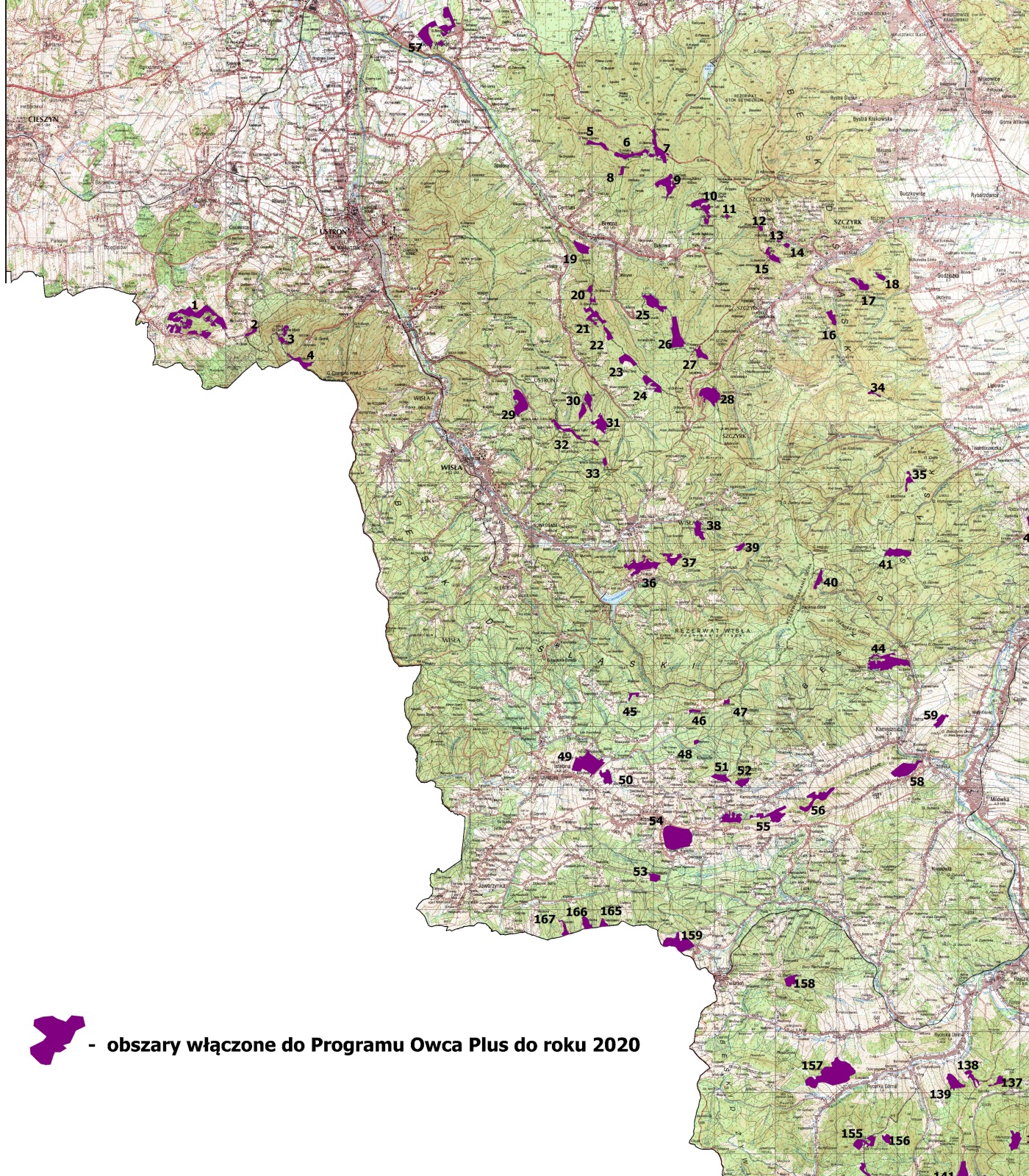 Rysunek 36. Mapa obszarów włączonych do Programu Owca Plus do roku 2020.źródło: Urząd Marszałkowski Województwa Śląskiego, Centrum Dziedzictwa Przyrody Górnego ŚląskaW ramach realizacji Programu Owca Plus do roku 2020 zostały wykonywane następujące działania związane z ochroną przyrody i krajobrazu:Tabela 40. Zadania zrealizowane w ramach „Wojewódzkiego Programu – Owca Plus do roku 2020” w roku 2019 i 2020 na terenie powiatu cieszyńskiego.źródło: Urząd Marszałkowski Województwa ŚląskiegoZadania realizowane w ramach Wojewódzkiego Programu –Owca Plus w 2019 roku zostały dofinansowane ze środków budżetowych Samorządu Województwa Śląskiego.W analizowanych latach realizowane były zadania związane z działaniami promującymi Wojewódzki Program – Owca Plus. Przedsięwzięcia zostały opisane w tabeli nr 40.Tabela 41. Działania promujące program Owca Plus na terenie powiatu cieszyńskiego.źródło: Urząd Marszałkowski Województwa Śląskiego9 Grudnia 2020 roku Zarząd Województwa Śląskiego przyjął nowy program – „Wojewódzki Program Aktywizacji Gospodarczej oraz Zachowania Dziedzictwa Kulturowego Beskidów i Jury Krakowsko – Częstochowskiej – Owca Plus do roku 2027”.W nowym dokumencie zapisane są następujące tereny leżące na terenie powiatu cieszyńskiego:Tabela 42. Tereny powiatu cieszyńskiego objęte Wojewódzkim Programem Aktywizacji Gospodarczej oraz Zachowania Dziedzictwa Kulturowego Beskidów i Jury Krakowsko-Częstochowskiej Owca Plus do roku 2027.źródło: Urząd Marszałkowski Województwa Śląskiego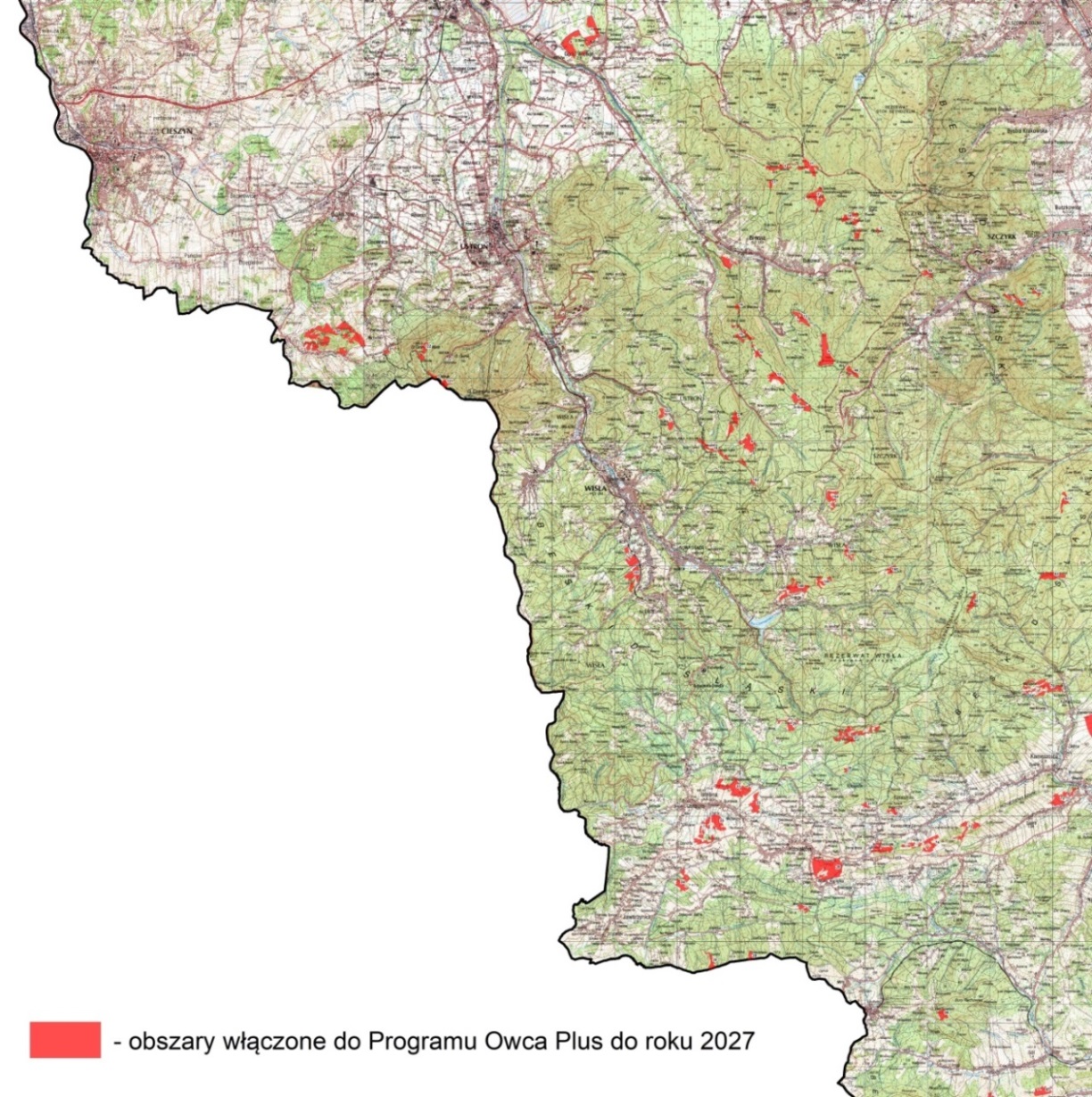 Rysunek 37. Mapa obszarów włączonych do Programu Owca Plus do roku 2027.źródło: Urząd Marszałkowski Województwa Śląskiego, Centrum Dziedzictwa Przyrody Górnego ŚląskaZespół Parków Krajobrazowych Województwa Śląskiego w ramach realizacji zadania w latach 2019-2020 weryfikował proponowane do Programu powierzchnie pod kątem przyrodniczym i krajobrazowym oraz weryfikował prowadzony wypas owiec oraz wykaszanie pod kątem realizacji Programu na wybranych powierzchniach.5. Kontrola poziomu zanieczyszczeń gleb - rozwój sieci monitoringu glebProgram „Monitoring chemizmu gleb ornych Polski” stanowi element Państwowego Monitoringu Środowiska w zakresie jakości gleb i ziemi. Celem programu jest ocena stanu zanieczyszczenia i zmian właściwości gleb w wymiarze czasowym i przestrzennym. Obowiązek prowadzenia takich badań wynika z zapisów krajowych aktów prawnych m.in. ustawy Prawo Ochrony Środowiska.Na terenie powiatu cieszyńskiego istnieje punkt pomiarowy nr 407, znajdujący się w Cieszynie. W 2020 r. rozpoczęto kolejny 6 cykl pomiarowy monitoringu chemizmu gleb ornych Polski. Wyniki będą dostępne w późniejszym terminie na stronie: https://www.gios.gov.pl/chemizm_gleb/index.php?mod=pomiary&p=431.6. Identyfikacja potencjalnych historycznych zanieczyszczeń powierzchni ziemi oraz sporządzenia wykazu zgodnie z ustawą Prawo ochrony środowiskaW 2019 r. i 2020 r. Starosta Cieszyński nie zidentyfikował potencjalnych historycznych zanieczyszczeń powierzchni ziemi.7. Zapobieganie zanieczyszczeniom gleb metalami ciężkimi, promieniotwórczymi oraz środkami ochrony roślinW celu zapobiegania zanieczyszczeniom gleb metalami ciężkimi, promieniotwórczymi oraz środkami ochrony roślin Wojewódzki Inspektorat Ochrony Roślin i Nasiennictwa w Katowicach W analizowanych latach przeprowadzał kontrolę stosowania środków ochrony roślin:w roku 2019 przeprowadzono 90 kontroli stosowania środków ochrony roślin – podczas 14 kontroli stwierdzono nieprawidłowości,w roku 2020 przeprowadzono 37 kontroli stosowania środków ochrony roślin - nie stwierdzono nieprawidłowości.Natomiast Śląski Ośrodek Doradztwa Rolniczego w Częstochowie - Powiatowy Zespół Doradztwa Rolniczego w Cieszynie prowadził regularne szkolenia dla rolników w oparciu o ustawę o stosowaniu środków ochrony roślin oraz omawiamy zasady integrowanej ochrony roślin z użyciem nie chemicznych metod.8. Stosowanie dobrych praktyk rolniczych mających na celu przeciwdziałanie: -spadkowi zawartości próchnicy,-wzrostowi gęstości objętościowej i zmniejszaniu porowatości, zasolenia oraz zakwaszania glebPowiatowy Zespół Doradztwa Rolniczego w Cieszynie w ramach stosowania dobrych praktyk rolniczych organizował następujące przedsięwzięcia:szkolenie chemizacyjne uzupełniające dla rolników z gminy Hażlach i Zebrzydowice.szkolenie dla rolników chcących stosować środki ochrony roślin, mające na celu uzyskanie uprawnień do zakupu i stosowania ŚOR przy użyciu sprzętu naziemnego.szkolenie dla osób wykonujących zabiegi w zakresie stosowania środków ochrony roślin przy użyciu sprzętu naziemnego. Uczestnicy szkolenia poznali m.in.:wybrane zagadnienia z zakresu przepisów prawa,charakterystykę i stosowanie ŚOR,założenia integrowanej ochrony rośli,negatywny wpływ ŚOR na środowisko,bezpieczeństwo i higiena pracy przy stosowaniu ŚOR.XVIII Forum Rolnicze Ziemi Cieszyńskiej, czyli spotkanie rolników, przedstawicieli firm rolniczych i instytucji działających na rzecz rolnictwa z władzami rządowymi i samorządowymi. W programie tegorocznego Forum zaplanowano następujące tematy: „Gospodarka łowiecka na terenie powiatu bielskiego, cieszyńskiego i żywieckiego”, „Program działań mających na celu zmniejszenie zanieczyszczenia wód azotanami pochodzącymi ze źródeł rolniczych oraz zapobieganie dalszemu zanieczyszczeniu”, „Zmiany w zasadach przyznawania płatności bezpośrednich i ONW na rok 2019”.XIX Forum Rolnicze Ziemi Cieszyńskiej. To coroczne spotkanie rolników, przedstawicieli firm rolniczych i instytucji działających na rzecz rolnictwa, zachęcające do pogłębiania wiedzy i wymiany własnych poglądów i doświadczeń. Głównymi tematami XIX forum były: „Rolniczy Handel Detaliczny” oraz „Zasady paszportowania roślin”. W panelach dyskusyjnych poruszone zostały zagadnienia związane z „Ubojem zwierząt w gospodarstwie” i „Przemieszczeniem trawieńca u krów”, a także „Stosowaniem ProBio Emów w gospodarstwie rolnym i domowym” i „Warunkami uzyskania wsparcia finansowego do wapnowania w gospodarstwie rolnym”.9. Ograniczenie do niezbędnego minimum powierzchni gleby objętej zabudową w tym przeznaczania gruntów na cele inne niż rolne i leśneOgraniczenia do niezbędnego minimum powierzchni gleb objętych zabudową, w tym przeznaczenia gruntów na cele inne niż rolnicze i leśne dokonuje się w miejscowym planie zagospodarowania przestrzennego, sporządzonym w trybie określonym w przepisach o planowaniu i zagospodarowaniu przestrzennym. W raportowanym okresie tj. latach 2019-2020 na terenie powiatu cieszyńskiego uchwalone zostały następujące miejscowe plany zagospodarowania przestrzennego:Tabela 43. Miejscowe plany zagospodarowania przestrzennego związane z ograniczeniem 
do niezbędnego minimum powierzchni gleby objętej zabudową.źródło: opracowanie własne na podstawie danych przestrzennych gminZ analizy własnej oraz informacji przesłanych przez gminy powiatu cieszyńskiego wynika, 
iż w planach zagospodarowania przestrzennego, o których mowa wyżej, przyjęte zostały rozwiązania mające na celu ograniczenie do niezbędnego minimum powierzchni gleb objętych zabudową, w tym przeznaczenia gruntów na cele inne niż rolnicze lub leśne poprzez wprowadzenie w planach odpowiednich wskaźników zabudowy i zagospodarowania powierzchni działek, a w szczególności maksymalnej powierzchni zabudowy oraz minimalnej powierzchni biologicznie czynnej. Wprowadzono również zapisy dotyczące zakazu lokalizacji nowej zabudowy w terenach rolnych, terenach leśnych, zieleni łęgowej oraz zieleni nieurządzonej. Natomiast w jednostkach przeznaczonych pod zabudowę zagrodową wprowadzono zakazy lokalizacji budynków mieszkaniowej, nie związanych z produkcją rolniczą.W miejscowym planie zagospodarowania przestrzennego Gminy Brenna dla miejscowości Górki Wielkie i Górki Małe, zatwierdzonym uchwałą nr XV/167/20 Rady Gminy Brenna z dnia 30 czerwca 2020 r. odstąpiono od przeznaczenia pod zabudowę użytków leśnych i rolnych, na których występują grunty klasy I – III. Natomiast w miejscowym planie zagospodarowania przestrzennego Gminy Brenna dla obszaru w rejonie góry Kotarz w Brennej – etap II, zatwierdzony uchwałą nr XX/200/20 Rady Gminy Brenna z dnia 28 grudnia 2020 r. wprowadzono zakaz lokalizowania obiektów kubaturowych w terenach leśnych oraz przeznaczonych do zalesienia.W miejscowym planie zagospodarowania przestrzennego wsi Leszna Górna, zatwierdzonym uchwałą nr 0007.52.2020 Rady Gminy Goleszów z dnia 24 czerwca 2020 r. ochroną objęte zostały istniejące tereny leśne poprzez ich zachowanie i nie przeznaczanie na cele nieleśne, natomiast w planie zagospodarowania przestrzennego wsi Bażanowice – część A, zatwierdzonym uchwałą nr 0007.72.2020 Rady Gminy Goleszów z dnia 26 sierpnia 2020 r. wprowadzony został zapis dotyczący zakazu lokalizowania nowej zabudowy poza wyznaczonymi w planie terenami na ten cel.Ponadto w przyjętych miejscowych planach zagospodarowania przestrzennego na terenie gmin Wisła, Ustroń oraz Istebna dodatkowo wprowadzony został zapis dotyczący zakazu lokalizacji budynków i budowli oraz obiektów kubaturowych w jednostkach strukturalnych planu oznaczonych jako tereny sportu i rekreacji.W okresie raportowania w gminie Strumień przyjęte zostały trzy miejscowe plany zagospodarowania przestrzennego, w których ustalono wskaźniki dotyczące zabudowy w tym: minimalnej powierzchni biologicznie czynnej, intensywności zabudowy oraz maksymalnej powierzchni zabudowy. Ponadto w miejscowym planie zagospodarowania przestrzennego dla części obszaru miasta Strumień zlokalizowanego w rejonie ulicy Czarnoty, zatwierdzonym uchwałą nr XII.106.2019 Rady Miejskiej w Strumieniu z dnia 30 października 2019 r. wprowadzone zostały tereny zieleni parkowej.10. Utrzymanie i systematyczne aktualizowanie bazy danych o terenach poprzemysłowych i zdegradowanych (ORSIP, OPI-TPP**)W latach 2019-2020 Wojewódzki Ośrodek Dokumentacji Geodezyjnej i Kartograficznej w Katowicach nie aktualizował bazy danych o terenach poprzemysłowych i zdegradowanych.11. Rekultywacja i rewitalizacja terenówZgodnie z ustawą z dnia 3 lutego 1995 r. o ochronie gruntów rolnych i leśnych (Dz. U. 
z 2021 r. poz. 1326) rekultywację i zagospodarowanie gruntów planuje się, projektuje 
i realizuje na wszystkich etapach działalności przemysłowej. Osoba powodująca utratę albo ograniczenie wartości użytkowej gruntów jest zobowiązana do zrekultywowania gruntów na własny koszt w terminie do 5 lat od zaprzestania tej działalności. W myśl obowiązujących przepisów w stosunku do działalności przemysłowej prowadzący ją jest zobligowany planować, projektować i realizować rekultywację oraz zagospodarowanie gruntów 
na wszystkich jej etapach.Decyzje na rekultywacje posiadają obecnie kamieniołomy piaskowca zlokalizowane w Brennej (złoże Brenna –M, Cisowa, Cisowa 1, Tokarzówka 1) i Wiśle (złoże Obłaziec – Gahura), kopalnia kruszywa w Kończycach Wielkich (złoże Kończyce Wielkie II), wyrobisko torfu 
w Strumieniu (złoże Zabłocie). Ponadto rekultywacja prowadzona jest w byłym wyrobisku margla w Goleszowie, gdzie firma Teksid Iron Poland z siedzibą w Skoczowie prowadzi rekultywację zgodnie z zatwierdzonym projektem rekultywacji z wykorzystaniem mas zwałowych z Odlewni Żeliwa w Skoczowie. Z informacji przekazanych tut. organowi wynika, iż w latach 2019 i 2020 prowadzono rekultywację techniczną i biologiczną (III etap). W okresie sprawozdawczym Starosta Cieszyński nie wydawał decyzji na rekultywację i zagospodarowanie gruntów.12. Przeprowadzenie badań zanieczyszczeń gruntu i wód na terenach poprzemysłowych stwarzających największe zagrożenie dla środowiska i zdrowia ludziDaedong System Poland sp. z o.o. przeprowadza 2 razy w roku badania wody deszczowej. Środki przeznaczone na wykonanie badań wyniosły 3 259,80 zł.Gospodarka odpadami i zapobieganie powstawaniu odpadówPoniższa tabela przedstawia stan realizacji 15 zadań środowiskowych w ramach obszaru interwencji gospodarka odpadami i zapobieganie powstawaniu odpadów, cel: racjonalna gospodarka odpadami, gospodarowania odpadami innymi niż komunalne.Tabela 44. Kierunki interwencji i zadania w obszarze interwencji gospodarka odpadami i zapobieganie powstawaniu odpadów.1. Sprawozdania z funkcjonowania systemu gospodarki odpadami komunalnymiGminy powiatu cieszyńskiego na bieżąco realizują zadania z zakresu sprawozdawczości dotyczącej gospodarki odpadami komunalnymi Marszalkowi Województwa Śląskiego. Wykonywane to jest za pośrednictwem systemu BDO. Zgodnie z przepisami ustawy o utrzymaniu czystości i porządku w gminach. Przedsiębiorcy znajdujący się na terenie powiatu, również raz w roku wykonują sprawozdanie z funkcjonowania systemu gospodarki odpadami komunalnymi.2. Aktualizacja inwentaryzacji i programów usuwania azbestu i wyrobów zawierających azbest.Opracowanie (Zebrzydowice) lub aktualizacja Programów usuwania wyrobów zawierających azbest (Brenna, Wisła, Hażlach) W kolejnych latach aktualizacja opracowań wykonanych po 2012 rokuMiasto CieszynW okresie raportowania wykonano aktualizację inwentaryzacji i programów usuwania azbestu i wyrobów zawierających azbest przez podmiot zewnętrzny. Środki w wysokości 13 880,00 zł na realizację zadania pochodziły z dotacji Ministerstwa Gospodarki.Miasto UstrońW okresie raportowania nie wykonywano aktualizacji Programu usuwania wyrobów zawierających azbest. (Uchwała Nr VI/60/2015 Rady Miasta Ustroń z dnia 30.04.2015 r. w sprawie przyjęcia Programu usuwania wyrobów zawierających azbest z terenu Miasta Ustroń na lata 2015-2032).Miasto WisłaWisła corocznie od 2017 roku do 2020 roku wykonywała aktualizację programu - odbywała się bezkosztowo (wykonywana przez pracowników Urzędu).Gmina StrumieńGmina pozyskała w 2020 r. z Ministerstwa Rozwoju dotację w wysokości 9 400,00 zł (ze środków własnych dopłacono 3 000,00 zł) na opracowanie aktualizacji inwentaryzacji wyrobów zawierających azbest na terenie gminy. Przy okazji tych prac przeprowadzono aktualizację „Programu usuwania wyrobów zawierających azbest dla gminy Strumień na lata 2020-2032, przyjęty Uchwałą Nr XXIII.189.2020 Rady Miejskiej w Strumieniu z dnia 29 września 2020 r. w sprawie przyjęcia aktualizacji „Programu usuwania wyrobów zawierających azbest dla gminy Strumień na lata 2020-2032”.Gmina SkoczówW 2019 r. przyjęty został przez Radę Miejską Skoczowa Program usuwania azbestu i wyrobów zawierających azbest w gminie Skoczów Uchwała Nr XII/134/2019 z dnia 20 listopada 
2019 r.Gmina HażlachW 2019 roku na podstawie Uchwały Nr III/28/2011 Rady Gminy Hażlach z dnia 18.05.2011 r. w sprawie zasad udzielania dotacji celowej na modernizację obiektów budowlanych w zakresie usuwania wyrobów azbestowych udzielono dotacji.Gmina GoleszówGmina posiada Program usuwania wyrobów zawierających azbest z terenu gminy Goleszów na lata 2017-2032 oraz wykonała Inwentaryzacja usuwania azbestu i wyrobów zawierających azbest - wprowadzano do Bazy Azbestowej.Gmina BrennaW gminie przyjęto w 2017 r. Program usuwania azbestu i wyrobów zawierających azbest z terenu gminy Brenna na lata 2017-2032 – Uchwała Nr XXII/238/17 z dnia 21.09.2017 r. W ramach opracowania przeprowadzono także inwentaryzację wyrobów azbestowych (aktualizację).Gmina ZebrzydowiceW okresie raportowania nie wykonywano aktualizacji Programu usuwania wyrobów zawierających azbest.Gmina DębowiecInwentaryzacja została przeprowadzona w 2016 r. i jest aktualna.3. Prowadzenie selektywnego zbierania odpadów komunalnychGminy Powiatu Cieszyńskiego prowadzą Punkty Selektywnej Zbiórki Odpadów Komunalnych. W 2019 i 2020 roku zebrano następujące ilości odpadów w tych oto punktach.Rysunek 38. Ilość odpadów komunalnych oddanych do PSZOK znajdujących się na terenie powiatu cieszyńskiego w 2019 roku.źródło: Opracowanie własne na podstawie danych z analiz gospodarki odpadami komunalnymi z gminRysunek 39. Ilość odpadów komunalnych oddanych do PSZOK znajdujących się na terenie powiatu cieszyńskiego w 2020 roku.źródło: Opracowanie własne na podstawie danych z analiz gospodarki odpadami komunalnymi z gminMiasto UstrońMiasto na prowadzenie selektywnego zbierania odpadów komunalnych jak i źródła z opłat pobieranych na cel gospodarowania odpadami komunalnymi przeznaczyło następująco:w 2019 roku - 4 739 736,14 zł,w 2020 roku – 5 813 111,71 zł.Miasto WisłaWisła na wprowadzenie obowiązku selektywnej zbiórki odpadów komunalnych dla wszystkich mieszkańców od 1 kwietnia 2020 roku przeznaczyła środki w wysokości:w 2019 roku – 2 162 820,00 zł,w 2020 roku – 2 447 580,00 zł.Gmina StrumieńGmina doskonaliła system gospodarki odpadami poprzez:prowadzenie działań edukacyjnych, m.in. rozdysponowania wśród wszystkich właścicieli nieruchomości na terenie gminy Informatora, w którym przedstawiono zasady segregacji odpadów oraz funkcjonowania PSZOK,reagowanie we współpracy z firmą odbierającą odpady komunalne na przypadki niewłaściwego pozbywania się odpadów oraz edukowania mieszkańców co do sposobu prawidłowej segregacji i możliwości oddawania problemowych odpadów do PSZOK.Gmina IstebnaGmina na prowadzenie selektywnego zbierania odpadów komunalnych jak i źródła z opłat pobieranych na cel gospodarowania odpadami komunalnymi przeznaczyła kwotę:w 2019 roku – 1 507 166,74 zł,w 2020 roku – 2 519 206,67 zł.Gmina ChybieGmina na prowadzenie selektywnego zbierania odpadów komunalnych jak i źródła z opłat pobieranych na cel gospodarowania odpadami komunalnymi przeznaczyła kwotę w wysokości 2 026 036,80 zł.4. Zmniejszenie ilości odpadów komunalnych ulegających biodegradacji, unieszkodliwianych przez składowanie. W stosunku do ilości tych odpadów, wytwarzanych w województwie śląskim w roku 1995, dopuszcza się do składowania następujące ilości odpadów ulegających biodegradacji:•w 2016 r. nie więcej niż 45%,•w 2019 r. nie więcej niż 40%.Poziom ograniczenia masy odpadów komunalnych ulegających biodegradacji przekazanych do składowania w latach 2019-2020 prezentował się następująco:Tabela 45. Poziomy ograniczenia masy odpadów komunalnych ulegających biodegradacji przekazanych do składowania w latach 2019-2020 na terenie powiatu cieszyńskiego.źródło: Analizy stanu gospodarki odpadami komunalnymi gmin za lata 2019-2020Rysunek 40. Ilość wytworzonych odpadów biodegradowalnych (20 02 01) w latach 2019-2020 na terenie powiatu cieszyńskiego.źródło: Analizy stanu gospodarki odpadami komunalnymi.5. Przygotowanie do ponownego wykorzystania i recyklingu materiałów odpadowych, takich jak papier, metal, tworzywa sztuczne i szkło z na poziomie minimum 18% 
do końca 2016 roku, natomiast dla roku 2020 na poziomie minimum 50% ich ilości wytwarzanychW raportowanych latach gminy osiągnęły następujące poziomy recyklingu materiałów odpadowych, takich jak papier, metal, tworzywa sztuczne i szkło:Tabela 46. Osiągnięte poziomy recyklingu i ograniczenia masy odpadów przez gminy powiatu cieszyńskiego.źródło: Analizy stanu gospodarki odpadami komunalnymi gmin za lata 2019-20206. Selektywne zbieranie odpadów ulegających biodegradacji i w konsekwencji ograniczenie składowania tych odpadówGminy powiatu cieszyńskiego prowadzą selektywne zbieranie odpadów ulegających biodegradacji, w konsekwencji czego następuje ograniczenie składowania tych odpadów. Część bioodpadów kuchennych i ogrodowych powstających na terenie powiatu cieszyńskiego jest zagospodarowywana we własnym zakresie przez mieszkańców (poprzez kompostowanie, składowanie na oborniku lub skarmianie zwierząt gospodarskich).7. Realizacja pozostałych zadań w zakresie gospodarki odpadami komunalnymi, zawartych w harmonogramie Planie Gospodarki Odpadami Województwa Śląskiego 2014W raportowanych latach gminy osiągnęły następujące poziomy recyklingu przygotowania do ponownego użycia i odzysku innymi metodami innych niż niebezpieczne odpadów budowlanych i rozbiórkowych:Tabela 47. Osiągnięte poziomy recyklingu przygotowania do ponownego użycia i odzysku innymi metodami innych niż niebezpieczne odpadów budowlanych i rozbiórkowych przez gminy powiatu cieszyńskiego.źródło: Analizy stanu gospodarki odpadami komunalnymi gmin za lata 2019-2020Główną działalnością Zakładu Gospodarki Odpadami Komunalnymi w Cieszynie jest prowadzenie Punktu Selektywnego Zbierania Odpadów Komunalnych, w którym zbierane są selektywnie odpady komunalne od właścicieli nieruchomości zamieszkałych i niezamieszkałych z terenu gminy Cieszyn. W PSZOK przyjmowane są następujące odpady: papier, metale, tworzywa sztuczne, szkło kolorowe, szkło bezbarwne, odpady opakowaniowe wielomateriałowe, bioodpady, odpady niebezpieczne, przeterminowane leki i chemikalia, odpady nie kwalifikujące się do odpadów medycznych, powstałe w gospodarstwach domowych w wyniku przyjmowania produktów leczniczych w formie iniekcji i prowadzenia monitoringu poziomu substancji we krwi, w szczególności igły i strzykawki, zużyte baterie 
i akumulatory, zużyty sprzęt elektryczny i elektroniczny, meble i odpadu wielkogabarytowe, zużyte opony, odpady budowlane i rozbiórkowe. Całkowity koszt poniesiony na prowadzenie PSZOK-u wraz z usługą ważenia pojazdów odbierających odpady komunalne z terenu gminy Cieszyn wyniosły w 2019 roku: 182 176,05 zł, a w 2020 roku – 177 327,00 zł. Koszty przeznaczone zostały ze środków Gminy Cieszyn.Gmina Skoczów w 2019 roku rozpoczęto modernizację PSZOK, gdzie zmieniono stare, istniejące co najmniej od 1 lipca 2013 r. ogrodzenie na nowe, które jest wymagane zgodnie z obowiązującymi przepisami. Dotychczasowe ogrodzenie wymagało przebudowy/naprawy i dlatego podjęto decyzję o budowie. Nowe ogrodzenie zabezpiecza teren przed dostępem osób postronnych oraz dziko żyjących zwierząt. Koszt budowy ogrodzenia wyniósł 165 946,67 zł. Zaplanowano nasadzenia, wzdłuż ogrodzenia, drzew lub krzewów, które naturalnie wygłuszą i zabezpieczą przed ewentualnym generowaniem hałasu. Nastąpiło również zamontowanie monitoringu wizyjnego obejmujący teren PSZOK-u. Zaplanowane jest również posadowienie i budowa wagi najazdowej do ważenia odpadów, bowiem zgodnie z ustawą 
z dnia 19 lipca 2019 r. o zmianie ustawy o utrzymaniu czystości i porządku w gminach oraz niektórych innych ustaw, podmiot odbierający odpady komunalne będzie rozliczać się od masy odebranych odpadów komunalnych z nieruchomości w danej gminie.Gmina Strumień w ramach realizacji pozostałych zadań w zakresie gospodarki odpadami komunalnymi, zawartych w harmonogramie Planie Gospodarki Odpadami Województwa Śląskiego 2014 w latach 2019-2020 rozbudowywała/modernizowała istniejące punkty selektywnego zbierania odpadów komunalnych. Koszt przeznaczony na realizację wyniósł 6 782,71 zł i został poniesiony ze środków własnych.Miasto Cieszyn realizuje wszystkie działania w zakresie gospodarki odpadami komunalnymi w wynikającymi z ustawy z dnia 13 września 1996 r. o utrzymaniu czystości i porządku w gminach.Dzikie wysypiskaW latach 2019-2020 gminy powiatu cieszyńskiego likwidowały dzikie wysypiska powstałe na terenie powiatu.Miasto WisłaNa likwidację dzikich wysypisk odpadów w 2019 roku ze środków Gminy wydatkowano kwotę w wysokości 787,20 zł, natomiast w 2020 roku kwotę 1 245,60 zł.Gmina SkoczówW 2019 r. usunięto około 249,26 Mg (ton) odpadów komunalnych. Odpady te pochodziły z miejsc nieprzeznaczonych do gromadzenia tych odpadów. Na zebranie i zagospodarowanie odpadów komunalnych przeznaczono 295 816,00 zł. Na terenie sołectwa Wiślica zostały podrzucone odpady ciekłe zgromadzone w 28 paletopojemnikach DPPL o pojemności 1000 litrów każdy. Koszt usunięcia odpadów wyniósł 151 200,00 zł. Na wniosek Burmistrza Miasta Skoczowa Zarząd Narodowego Funduszu Ochrony Środowiska i Gospodarki Wodnej udzielił Gminie Skoczów dofinansowania w formie dotacji do kwoty 60 480,00 zł na przedsięwzięcie pod nazwą „Usunięcie i gospodarowanie odpadami, w tym niebezpiecznymi, nielegalnie magazynowanymi na terenie sołectwa Wiślica przy ul. Północnej w gminie Skoczów”. Realizacja projektu polegała na usunięciu porzuconych nielegalnie odpadów przy ul. Północnej w Wiślicy. Odpady stanowiły realne zagrożenie zdrowia 
i życia zarówno mieszkańców przebywających w bezpośrednim sąsiedztwie składowiska, jak również mieszkańców sołectw Wiślica oraz Ochab, w tym rolników (właścicieli przyległych gruntów rolnych) oraz właścicieli stawów hodowlanych (stawy hodowlane znajdują się poniżej w  odległości ok. 250 metrów od miejsca składowania odpadów).W 2020 r. usunięto 328,00 Mg (ton) odpadów komunalnych. Odpady te pochodziły z miejsc nieprzeznaczonych do gromadzenia tych odpadów. Na zebranie i zagospodarowanie odpadów komunalnych przeznaczono 445 697,00 zł.Gmina HażlachW 2019 roku w ramach likwidacji „dzikich wysypisk” odpadów zebrano odpady z ul. Pilotów w Kończycach Wielkich, natomiast w 2020 r. zebrano odpady z ul. Północnej w Pogwizdowie oraz z ulic Topolowej i Zielonej w Kończycach Wielkich.Gmina ChybieWe wrześniu 2020 r. Gminie Chybie udało się zlikwidować nielegalnie składowane odpady niebezpieczne z terenu byłej Cukrowni i Rafinerii w Chybiu. Odpady składowane były w miejscu do tego nieprzeznaczonym i stanowiły zagrożenie dla życia i zdrowia ludzi oraz środowiska. Odpady zgromadzone były w ok. 350 pojemnikach 
o pojemności 1 000 l tzw. mauzerach w jednej z hal magazynowych. Działająca 
na zlecenie Gminy Chybie firma Mo-BRUK S.A. wywiozła łącznie 379,240 Mg odpadów, które zostały poddane unieszkodliwieniu w instalacji należącej do firmy 
Mo-BRUK S.A. Koszt wywozu i unieszkodliwienia odpadów niebezpiecznych wyniósł 3 706 691,76 zł. Na realizację zadania Gmina Chybie otrzymała dotację z Narodowego Funduszu Ochrony Środowiska i Gospodarki Wodnej w Warszawie w wysokości 
2 965 353,00 zł oraz Wojewódzkiego Funduszu Ochrony Środowiska i Gospodarki Wodnej w Katowicach w wysokości 556 003,00 zł. Wkład własny Gminy wyniósł 
185 335,76 zł.Gmina GoleszówW 2019 roku na terenie gminy zlokalizowano 19 dzikich wysypisk, które uprzątnięto. Prawie 4 tony odpadów zostało zebranych w ten sposób.Gmina BrennaW przypadku zgłoszeń dotyczących powstawania dzikich wysypisk na gruntach prywatnych, na bieżąco prowadzone są postępowania zgodnie z obowiązującymi przepisami ustawy o utrzymaniu czystości i porządku w gminach i ustawy o odpadach. Informacje o pojawieniu się dzikich wysypisk były weryfikowane, a następnie jeśli okazały się potwierdzone, właściciele terenu byli obligowani do uporządkowania terenu. Z terenów gminnych odpady są usuwane na bieżąco przez ZBGK w Brennej. Prowadzono również działania edukacyjne, kontrolne i porządkowe. Opracowano 
i upowszechniono afisze informujące o zakazie wyrzucania śmieci. Wykorzystywano także kamerę (fotopułapkę), którą umieszczano w miejscach, gdzie porzuca się śmieci. W ograniczaniu powstawania dzikich wysypisk pomagały także akcje sprzątania gminy.8. Prowadzenie działalności informacyjno-edukacyjnej dotyczącej konieczności właściwego postępowania z odpadami niebezpiecznymi i innymi niż niebezpiecznymiNa terenie powiatu cieszyńskiego efektywnie prowadzone były działania informacyjno-edukacyjnej dotyczącej konieczności właściwego postępowania z odpadami.Powiat CieszyńskiUdział w akcjach „Sprzątanie świata” przez szkoły:Zespół Szkół Budowlanych im. Gen. Stefana Grota Roweckiego w Cieszynie,I Liceum Ogólnokształcące im. Antoniego Osuchowskiego w Cieszynie,Zespół Szkół im. Władysława Szybińskiego w Cieszynie,I Liceum Ogólnokształcące im. Antoniego Osuchowskiego w Cieszynie – przygotowanie przez nauczyciela chemii wraz z uczennicą wystawy „Chroń Planetę – segreguj odpady.”,I Liceum Ogólnokształcące im. Antoniego Osuchowskiego w Cieszynie – stała ekspozycja na korytarzach szkoły przy pojemnikach do segregacji odpadów w formie plakatów informacyjnych o szkodliwości palenia śmieci.Miasto CieszynGmina Cieszyn brała udział w ogólnopolskim konkursie „Puchar Recyklingu” (była to XX edycja konkursu organizowanego przez miesięcznik „Przegląd Komunalny”) została nagrodzona Pucharem Recyklingu Prezesa Narodowego Funduszu Ochrony Środowiska i Gospodarki Wodnej za szersze – na tle innych gmin – działania w zakresie gospodarki odpadami oraz różnorodne działania edukacyjne,Bieżąca aktualizacja i utrzymanie aplikacji mobilnej WYWOZIK CIESZYN,Druk książeczki edukacyjnej pt. „3R – Ogranicz! Użyj ponownie! Odzyskaj!” oraz kolorowanki edukacyjnej pt. „Jak postępować, żeby odpadów nie produkować”,Opracowano 4 wzory plakatów informujących o zasadach selektywnej zbiórki odpadów, przeznaczonych do cieszyńskich szkół podstawowych,Zorganizowano i przeprowadzono konkurs dotyczący kreatywnego wykorzystania odpadów i surowców wtórnych „Eko-ozdoba choinkowa” (ozdoba na choinka i kartka świąteczna) – V edycja,Prowadzona była zbiórka zużytych baterii w pojemnikach ustawionych w szkołach i wyznaczanych punktach na terenie gminy Cieszyn, zbiórka przeterminowanych leków w aptekach oraz objazdowa zbiórka w ramach, której zbierane są również odpady niebezpieczne.Koszty kampanii edukacyjnej na terenie Miasta Cieszyn wyniosły w 2019 roku: 45 701,23 zł, a w 2020 roku: 39 440,58 zł. Środki pochodziły z dofinansowania WFOŚiGW w Katowicach oraz środków własnych Gminy.Miasto UstrońSukcesywnie na łamach Gazety ustrońskiej zamieszczano artykuły dotyczące ww. tematyki.Przedszkole nr 6 przystąpiło do Ogólnopolskiego Programu Edukacyjnego dla przedszkoli, „Działaj z Impetem”. Kampania społecznoekologiczna miała na celu edukację dzieci w zakresie prawidłowej segregacji odpadów, ze szczególnym uwzględnieniem butelek PET oraz ich recyklingu.Miasto WisłaWarsztaty ekologiczne organizowane przez Urząd Miasta Wisła pt.: „Recyklingowy start-up” w Centrum Edukacji Ekologicznej w Wiśle,Przeprowadzono dwa razy (wiosna, jesień) zorganizowaną akcję „Sprzątania Świata”, która miała na celu uwrażliwienie uczniów na problem zanieczyszczenia środowiska ZSP nr 2 Wisła.Gmina StrumieńProwadzenie działań edukacyjnych, m.in. rozdysponowania wśród wszystkich właścicieli nieruchomości na terenie gminy Informatora, w którym przedstawiono zasady segregacji odpadów oraz funkcjonowania PSZOK,W 2019 r. przyznano dla szkół dofinansowanie do edukacji ekologicznej. Środki w wysokości 2 349,30 zł zostały przeznaczone na zakup nagród dla uczniów w ramach akcji i konkursów ekologicznych o tematyce związanej z ochroną powietrza, racjonalną gospodarką odpadami oraz efektywnością energetyczną. Dodatkowo dla dzieci przedszkolnych zakupione zostały kolorowanki oraz gadżety o tematyce ekologicznej dot. segregacji odpadów oraz ochrony przyrody, za łączna kwotę 1 987,50 zł,W 2020 r. przyznano dla szkół dofinansowanie do edukacji ekologicznej. Środki w wysokości 2 925,77 zł zostały przeznaczone na zakup nagród dla uczniów w ramach akcji i konkursów ekologicznych. Dodatkowo zakupione zostały kolorowanki oraz gadżety o tematyce ekologicznej dot. segregacji odpadów oraz ochrony przyrody, za łączna kwotę 1 999,00 zł.Gmina SkoczówZ okazji Dnia Ziemi zrealizowano projekt „Życie śmieci” połączony z wystawą „Jak długo żyją śmieci?” na szkolnym korytarzu, uwzględniono odpady niebezpieczne, problem plastiku, zanieczyszczenia wód odpadami, proces biodegradacji,Akcja - zbieramy baterie,Warsztaty z Segregusiem,Rozmowy na temat selektywnego zbierana: papieru, szkła, metalu, tworzyw sztucznych,Pogadanki z użyciem ilustracji w celu podniesienia świadomości ekologicznej w zakresie właściwego postępowania z odpadami: segregacja, wywóz,Przeprowadzenie zajęć dotyczących segregacji śmieci w ramach akcji „Eko wyzwanie”,Przeprowadzenie szkolnych konkursów oraz udział w międzyszkolnych konkursach np.: „Drugie życie odpadów”,„EKO+robot” (konkurs na budowę robota z materiałów ulegających biodegradacji). Zwycięzcy zostali nagrodzeni książkami o tematyce ekologicznej, które zostały ufundowane ze środków pochodzących z dotacji Wojewódzkiego Funduszu Ochrony Środowiska i Gospodarki Wodnej w Katowicach, zaś wszyscy uczniowie biorący udział w konkursie otrzymali ekologiczne zakładki z logo projektu „EKO + logika”, które ufundowała Rada Rodziców ZSP w Kiczycach.Gmina IstebnaAkcja „Zbiórka makulatury – sadzonka za makulaturę” (współpraca z Nadleśnictwem Wisła oraz Stowarzyszeniem Istebniański Uniwersytet Seniora),Akcja „Wszystkie dzieci zbierają elektrośmieci”,Akcje proekologiczne: Dzień Ziemi, Sprzątanie Świata, zbiórka zużytych baterii, zbiórka makulatury, zbiórka plastikowych nakrętek.Gmina HażlachDziałania edukacyjne prowadzone były poprzez publikowanie w „Wiadomościach Gminy Hażlach” oraz na stronie internetowej Gminy artykułów na temat gospodarowania odpadami komunalnymi.Gmina Goleszów27 listopada 2019 r. oraz 29 listopada 2019 r. we wszystkich przedszkolach na terenie gminy Dębowiec pracownicy Urzędu Gminy w Dębowcu: Patrycja Fryda i Jan Wajdzik przeprowadzili lekcje edukacji ekologicznej pod hasłem „Segreguj z Nami!”. Podczas tegorocznej akcji przedszkolaki poznały „super piątkę” jednolitego systemu segregowania odpadów, czyli Plastike-Metalike, Wyszkłolonego, Papa pier, El bio oraz Zmieszka. Dowiedziały się, jakie odpady należy wrzucać do oznaczonych odpowiednim kolorem pojemników na segregacje. Pracownicy Urzędu Gminy podczas zajęć „zaśmiecili sale w przedszkolu” wysypując duże ilości odpadów, a zadaniem dzieci było ich posegregowanie do odpowiednich pojemników. Podczas akcji wszystkie przedszkolaki aktywnie uczestniczyły w zajęciach, za co w nagrodę otrzymały nowe ekologiczne zabawki,Podczas akcji „Sprzątanie świata”, która odbyła się w marcu i kwietniu zebrano ponad 22 tony odpadów, a koszt ich likwidacji wyniósł 9 404,10 zł.Gmina BrennaDziałania edukacyjne prowadzone przez urząd dotyczyły tematyki gospodarowania odpadami. Edukację prowadzą także placówki oświatowe, które organizują wiele ciekawych projektów, np. ekologiczne zabawki (z okazji Dnia Ziemi), zbiórka nakrętek, makulatury, wykonywanie prac z odpadów itd.,W latach 2019-2020 publikowano artykuły w lokalnej prasie „Wieści znad Brennicy” dotyczące środowiska i gospodarki odpadami, edukowano także poprzez stronę internetową udostępniając różne przydatne informacje oraz artykuły, np. dzień bez opakowań, kompostowanie bioodpadów, szkodliwość spalania odpadów zielonych. Dodatkowo wysłano do mieszkańców ulotki dotyczące zasad segregacji, zakazu spalania odpadów ogrodowych oraz korzyści z kompostowania i produkowania własnego kompostu (koszt druku 3 300 ulotek 276,75 zł),W ramach prowadzonych kontroli kotłów w budynkach znajdujących się na terenie gminy, rozdysponowano materiały edukacyjne, informowano o szkodliwości spalania odpadów. Prowadzono akcję mającą na celu zwrócenie uwagi na porzucanie odpadów w miejscach do tego celu nieprzeznaczonych tj. na przystankach autobusowych, parkingach itp.,W 2019 r. zorganizowano konkurs plastyczny „Rzeka miejscem wypoczynku - nie śmieci”. Konkurs skierowano do uczniów wszystkich klas szkół podstawowych z terenu gminy Brenna. Na konkurs nadesłano ponad 30 prac. Prace najmłodszych miały na celu promowanie właściwej postawy świadomego mieszkańca i turysty, korzystającego z walorów przyrodniczych gminy i potrafiącego o nie zadbać np. poprzez zbieranie po sobie śmieci. Część z prac została wykorzystana w formie tablic edukacyjnych które usytuowano przy nabrzeżu Brennicy. Zorganizowano także warsztaty o tematyce recyklingu „Zrób coś dla środowiska – nowe wcielenie plastikowej butelki”. Nadleśnictwo Ustroń zorganizowało akcję sprzątania lasu (ścieżka edukacyjna na Karkoszczonkę w leśnictwie Bukowa),Mieszkańcom udostępniane były także publikacje (poradniki) dotyczące szkodliwości azbestu.Gmina ZebrzydowiceProwadzenie działalności informacyjno-edukacyjnej dotyczącej konieczności właściwego postępowania z odpadami niebezpiecznymi i innymi niż niebezpiecznymi realizowane były poprzez artykuły w gazecie lokalnej, ulotki, kalendarze. Koszt działalności edukacyjnej wyniósł 10 000,00 zł.9. Podniesienie efektywności selektywnego zbierania odpadów medycznych i weterynaryjnychOdpady medyczne i weterynaryjne były zbierane na terenach gmin powiatu cieszyńskiego. 
W analizowanych latach przedstawiało się to w sposób następujący:Miasto CieszynW 2019 roku odpadów o kodzie 20 01 32 – Leki inne niż wymienione w 20 01 31 z terenu gminy Cieszyn odebrano 0,032 Mg, natomiast w 2020 roku – 1,06 Mg.Odpady zbierane były w aptekach na terenie gminny Cieszyn wyposażonych w pojemnikach tzw. konfiskatory.Miasto UstrońW 2019 roku odpadów o kodzie 20 01 32 – Leki inne niż wymienione w 20 01 31 z terenu gminy Cieszyn odebrano 0,911 Mg, natomiast w 2020 roku – 0,133 Mg.Miasto WisłaOdpady problematyczne (leki) wytworzone przez mieszkańców nieruchomości zamieszkałych można było wywozić we własnym zakresie do Punktu Selektywnej Zbiórki Odpadów Komunalnych zlokalizowanym przy ul. Ustrońskiej 1 w Wiśle.Gmina StrumieńOdpady problematyczne (leki) wytworzone przez mieszkańców nieruchomości zamieszkałych można było wywozić we własnym zakresie do Punktu Selektywnej Zbiórki Odpadów Komunalnych.Gmina SkoczówPrzeterminowane leki i termometry rtęciowe można przekazywać do pojemników znajdujących się we wszystkich aptekach na terenie gminy Skoczów.Gmina IstebnaW 2020 roku odpadów o kodzie 20 01 32 – Leki inne niż wymienione w 20 01 31 z terenu gminy Istebna odebrano 0,368 Mg. Brak informacji o ilości zebranej w 2019 roku.Gmina HażlachPrzeterminowane lekarstwa zbierane były w pojemnikach tzw. konfiskatorach umiejscowionych w aptekach i punkcie aptecznym funkcjonujących na terenie gminy.Gmina BrennaW 2019 roku odpadów o kodzie 20 01 32 – Leki inne niż wymienione w 20 01 31 z terenu gminy Brenna odebrano 0,41 Mg, natomiast w 2020 roku – 0,22 Mg.Przeterminowane lekarstwa zbierane są w konfiskatorach umieszczonych na terenie trzech aptek, następnie poddane zostały procesowi unieszkodliwienia termicznego w specjalistycznej instalacji.Gmina ZebrzydowiceW 2019 roku odpadów o kodzie 20 01 32 – Leki inne niż wymienione w 20 01 31 z terenu gminy Zebrzydowice odebrano 0,54 Mg. Brak informacji o ilości zebranej w 2020 roku.Zużyte lekarstwa mogą być kierowane do pojemników znajdujących się w wyznaczonych aptekach.Gmina DębowiecW 2019 roku odpadów o kodzie 20 01 32 – Leki inne niż wymienione w 20 01 31 z terenu gminy Dębowiec odebrano 0,19 Mg, natomiast w 2020 roku – 0,11 Mg.10. Rozbudowa systemu zbierania zużytych baterii przenośnych i zużytych akumulatorów, który pozwoli na osiągnięcie, do 2016 r. i w latach następnych, poziomu zbierania zużytych baterii przenośnych i zużytych akumulatorów przenośnych 
w wysokości co najmniej 45% masy wprowadzonych baterii i akumulatorów przenośnychNa terenach gmin powiatu cieszyńskiego znajdują się pojemniki, do których mieszkańcy mogą wrzucać zużyte baterie i akumulatory. Zbiórka baterii prowadzona jest również w punktach PSZOK.Miasto CieszynW 2019 i 2020 roku zakupiono dodatkowe pojemniki na przeterminowane leki. Gmina ze środków własnych na ten cel przeznaczyła 2 355,30 zł.11. Osiągnięcie poziomu selektywnego zbierania zużytego sprzętu elektrycznego i elektronicznego pochodzącego z gospodarstw domowych, w wysokości co najmniej 
4 kg/mieszkańca/rokMiasto WisłaZbieranie zużytego sprzętu elektrycznego i elektronicznego, jako osobna frakcja odpadów (zbieranie z PSZOK i rak z roku odbiór spod posesji). W 2020 roku zebrano 3,8 Mg ww. odpadów.Miasto UstrońPodczas corocznej Zbiórki Odpadów wielkogabarytowych oraz na PSZOK istniała możliwość oddania ww. odpadów.Gmina BrennaZużyty sprzęt elektryczny i elektroniczny odbierany były po ich wystawieniu przed posesje raz w roku, w terminie określonym w harmonogramie odbioru śmieci. Dodatkowo sprzęt elektryczny przyjmowany był przez punkt selektywnej zbiórki odpadów. W 2019 odebrano od mieszkańców 30,98 Mg, natomiast w 2020: 30,14 Mg.Gmina ZebrzydowiceNa zbieranie zużytego sprzętu elektrycznego i elektronicznego Gmina przeznaczyła następująco w 2019 r. - 13 000,00 zł, a w 2020 r. - 15 000,00 zł.Gmina DębowiecGmina Dębowiec realizuje zadanie na bieżąco.12. Zakłada się osiąganie celów określonych w przyjętym „Programie usuwania azbestu z terenu województwa śląskiego do roku 2032”Gminy należące do powiatu cieszyńskiego sukcesywnie podejmowały działania mające 
na celu unieszkodliwianie wyrobów zawierających azbest.Tabela 48. Usuwanie azbestu z terenu gmin powiatu cieszyńskiego za lata 2019-2020.źródło: gminy powiatu cieszyńskiegoGmina Chybie nie usuwała wyrobów zawierających azbest w latach 2019-2020.Na dzień 01.09.2021 r. na terenie powiatu cieszyńskiego wyroby zawierające azbest przedstawiają się w następujących liczbach:Tabela 49. Wyroby zawierające azbest na terenie powiatu cieszyńskiego.źródło: www.bazaazbestowa.gov.pl stan na 01.09.2021 r.13. Realizacja pozostałych zadań w zakresie gospodarki odpadami niebezpiecznymi, zawartych w harmonogramie Planie Gospodarki Odpadami Województwa Śląskiego 2014Brak informacji o podjętych działaniach w okresie raportowania.14. Wzmacnianie kontroli prawidłowego postepowania z odpadamiW celu zapewnienia na obszarze powiatu cieszyńskiego należytej ochrony środowiska Rada Powiatu Cieszyńskiego Uchwałą Nr XXIII/147/16 z dnia 27 września 2016 r. określiła kierunki działania Wojewódzkiego Inspektora Ochrony Środowiska w Katowicach polegające na wzmocnieniu kontroli i monitoringu gospodarowania odpadami ze szczególnym uwzględnieniem odpadów niebezpiecznych oraz monitoringu wód granicznej rzeki Olzy.Realizując Uchwałę Rady Powiatu Cieszyńskiego jw. w zakresie kontroli i monitoringu gospodarowania odpadami ze szczególnym uwzględnieniem odpadów niebezpiecznych, Wojewódzki Inspektor Ochrony Środowiska w Katowicach Delegatura w Bielsku-Białej przeprowadził w 2019 r. 14 kontroli podmiotów zajmujących się gospodarowaniem odpadami. W 10 przypadkach WIOŚ stwierdził naruszenia w zakresie gospodarowania odpadami, w tym w 5 przypadkach zastosował sankcje karne. Podczas kontroli 4 podmiotów nie stwierdzono naruszeń w zakresie gospodarowania odpadami. Ponadto w ramach monitoringu gospodarowania odpadami w roku 2019 WIOŚ podjął działania kontrolne miejsc nielegalnego nagrodzenia odpadów na terenie byłej Cukrowni i Rafinerii Chybie oraz byłej lokomotywowni kopalni Morcinek w Kaczycach.Zawiadomiono 8 podmiotów gospodarczych o zamiarze wszczęcia kontroli przestrzegania decyzji Starosty Cieszyńskiego regulujących gospodarowanie odpadami (zbieranie odpadów, przetwarzanie odpadów i wytwarzanie odpadów) oraz przepisów ustawy z dnia 14 grudnia 2012 r. o odpadach, z czego przeprowadzono 7 kontroli podmiotów gospodarczych, a w 1 przypadku odstąpiono od podjęcia czynności kontrolnych. W stosunku do 2 podmiotów gospodarczych stwierdzono naruszenia i wszczęto z urzędu postępowania administracyjne w przedmiocie cofnięcia posiadanych zezwoleń na gospodarowanie odpadami. W związku z usunięciem naruszeń umorzono postępowania administracyjne jako bezprzedmiotowe. W pozostałych przypadkach kontrole zakończyły się brakiem naruszeń. W związku ze złożonym w roku 2018 przez Starostę Cieszyńskiego zawiadomieniem o możliwości popełnienia przestępstwa przeciwko środowisku Prokuratura Rejonowa w Cieszynie prowadziła śledztwo w sprawie składowania i przetwarzania odpadów w miejscowości Ogrodzona, które w roku 2019 zakończone zostało poprzez jego umorzenie z uwagi na brak znamion czynu zabronionego.W 2020 r. do Starostwa Powiatowego w Cieszynie złożono 5 wniosków o wydanie pozwolenia na wytwarzanie odpadów, 2 wnioski o zmianę pozwoleń na wytwarzanie odpadów, 7 wniosków o wydanie zezwolenia na gospodarowanie odpadów, 44 wnioski o zmianę zezwoleń na gospodarowanie odpadami. Wygasło 1 pozwolenie na wytwarzanie odpadów i 4 zezwolenia na zbieranie odpadów i 1 zezwolenie na przetwarzanie odpadów. W toku prowadzonych postępowań administracyjnych dotyczących zbierania i przetwarzania odpadów uczestniczono w 25 kontrolach instalacji, obiektów budowlanych lub ich części lub innych miejsc magazynowania odpadów. Wszystkie kontrole zakończone zostały stwierdzeniem spełniania przez kontrolowanych przedsiębiorców wymagań ochrony środowiska i ochrony przeciwpożarowej. W związku ze złożonym przez Starostę Cieszyńskiego zawiadomieniem o możliwości popełnienia przestępstwa przeciwko środowisku Prokuratura Rejonowa w Cieszynie odmówiła, z uwagi na brak znamion czynu zabronionego, wszczęcia śledztwa w sprawie składowania i przetwarzania odpadów w miejscowości Ogrodzona.W 2020 r. zrealizowano zadanie polegające na wykonaniu zastępczym usunięcia odpadów niebezpiecznych i innych niż niebezpieczne z terenu byłej KWK „Morcinek” w Kaczycach. Odebranie prac nastąpiło w dniu 30.04.2020 r. Łącznie usunięto i przetworzono 2 106,148 Mg odpadów niebezpiecznych i innych niż niebezpieczne. Całkowity koszt realizacji zadania wyniósł 800 000,00 zł. Zadanie zostało sfinansowane ze środków budżetu Powiatu Cieszyńskiego (80 000,00 zł) oraz środków Wojewódzkiego Funduszu Ochrony Środowiska i Gospodarki Wodnej w Katowicach (720 000,00 zł).15. Realizacja zadań w zakresie gospodarki odpadami sektora przemysłowego, zawartych w harmonogramie Planie Gospodarki Odpadami Województwa Śląskiego 2014Brak informacji o podjętych działaniach w okresie raportowania.Ochrona przyrody i krajobrazuPoniższa tabela przedstawia stan realizacji 21 zadań środowiskowych w ramach obszaru interwencji ochrona przyrody i krajobrazu, cel: zachowanie, odtworzenie i zrównoważone użytkowanie bioróżnorodności i georóżnorodności oraz ochrony krajobrazu.Tabela 50. Kierunki interwencji i zadania w obszarze interwencji ochrona przyrody i krajobrazu.1. Budowa regionalnego systemu monitoringu różnorodności biologicznej i georóżnorodności oraz zagospodarowania przestrzennego, zintegrowanego z ORSIP* i bazami GIOŚRegionalny system monitoringu różnorodności biologicznej i georóżnorodności został utworzony w okresie poprzedzającym wskazany w raporcie i w pewnym zakresie zintegrowany z ORSIP-em. W latach 2019-2020 system był weryfikowany i modyfikowany w niezbędnym dla jego prawidłowego funkcjonowania zakresie, a przede wszystkim zasilany danymi. Łącznie w tym okresie do systemu wprowadzono 5 790 rekordów, w tym 732 rekordy dotyczące obserwacji mszaków, roślin naczyniowych i zwierząt z powiatu cieszyńskiego. Opracowano wizualizację danych w ramach portalu ORSIP. Nie przewiduje się integracji systemu z bazami GIOŚ. Jednostka nie uczestniczyła w opracowaniu systemu monitoringu zagospodarowania przestrzennego.2. Kontynuowanie inwentaryzacji i waloryzacji przyrodniczej województwa ze szczególnym uwzględnieniem grup organizmów, zbiorowisk roślinnych i siedlisk przyrodniczych o niewystarczającym rozpoznaniuCentrum Dziedzictwa Przyrody Górnego Śląska prowadziło inwentaryzację przyrodniczą terenów przyległych do obszaru chronionego krajobrazu „Cieszyńskie Pogórze” w gminie Hażlach na potrzeby procesu aktualizacji uchwały w sprawie obszaru chronionego krajobrazu. Wykonywane były badania monitoringowe gatunków roślin i siedlisk przyrodniczych oraz inwentaryzacyjne cykadofauny wybranych obiektów wypasowych, objętych zabiegami ochrony czynnej w ramach monitoringu przyrodniczego Wojewódzkiego Programu Aktywizacji Gospodarczej oraz Zachowania Dziedzictwa Kulturowego Beskidów i Jury Krakowsko-Częstochowskiej − Owca Plus do roku 2020. Na terenie powiatu cieszyńskiego 
w analizowanych latach monitoringiem zostały objęte następujące grupy:2 obiekty siedlisk przyrodniczych i gatunków roślin,21 obiektów organizmów,2 powierzchnie na których znajdowały się cykadofauny,8 obszarów proponowanych do objęcia ochroną rezerwatową w ramach projektu „Rezerwaty przyrody – czas na comeback!”, prowadzonego przez Klub Przyrodników,2 obiekty przyrody nieożywionej regionu w ramach zadania „Georóżnorodność naszym skarbem”.Również Zespół Parków Krajobrazowych Województwa Śląskiego w 2019 roku gromadził dokumentację dotyczącą wychodni skalnych na obszarze PK Beskidu Śląskiego oraz wodospadów na obszarze PK Beskidu Śląskiego. Natomiast w 2020 roku wykonana została dokumentacja „monitoring przyrodniczy siedlisk objętych projektem Life+ Beskidy wraz ze sporządzeniem map rozmieszczenia siedlisk chronionych w ramach zadania „Działania czynnej ochrony – utrzymanie efektu ekologicznego Projektu Life+ Beskidy”. Koszt wykonania dokumentacji wyniósł 110 700,00 zł i został poniesiony przez ZPKWŚ.3. Wspieranie i rozwój badań z zakresu ochrony przyrody (w szczególności inwazyjnych gatunków obcych oraz przedmiotów ochrony na obszarach Natura 2000) oraz ekologii krajobrazuZespół Parków Krajobrazowych Województwa Śląskiego w analizowanych latach wykonywał następujące działania w ramach wspierania i rozwoju badań z zakresu ochrony przyrody:W 2019 roku:wykonano dokumentację „Opracowanie wskazań do prowadzenia czynnej ochrony gatunków ptaków objętych ochroną strefową na obszarze Beskidzkich Parków Krajobrazowych (PK Beskidu Małego, PK Beskidu Śląskiego, Żywiecki PK) w województwie śląskim w ramach zadania „Działania czynnej ochrony – utrzymanie efektu ekologicznego Projektu Life+ Beskidy”.W 2020 roku:wykonano dokumentację „Opracowanie wskazań do prowadzenia czynnej ochrony gatunków ptaków objętych ochroną strefową na obszarze Beskidzkich Parków Krajobrazowych (PK Beskidu Małego, PK Beskidu Śląskiego, Żywiecki PK) w województwie śląskim w ramach zadania „Działania czynnej ochrony – utrzymanie efektu ekologicznego Projektu Life+ Beskidy”.Na realizację zadania została przeznaczona kwota w wysokości 11 808,00 zł. Środki zostały poniesione ze środków własnych ZPKWŚ.4. Rozwój bazy dydaktycznej edukacji przyrodniczej oraz realizacja działań z zakresu edukacji ekologicznej, w szczególności na temat przedmiotów ochrony na obszarach natura 2000 (w tym akcja informacyjna na temat użytkowania pojazdów mechanicznych w obrębie siedlisk naturowych) oraz walorów przyrodniczych parków krajobrazowychNadleśnictwo Wisła wspólnie z Nadleśnictwami: Ustroń, Bielsko i Węgierska Górka wchodzi 
w skład Leśnego Kompleksu Promocyjnego „Lasy Beskidy Śląskiego”. Dwa razy w roku przy współpracy z Fundacją Arka przeprowadzana jest akcja „Drzewko za surowce”, podczas której uczestnicy przynoszą surowce wtórne a w zamian dostają sadzonki drzew leśnych. Ważnym aspektem jest współpraca ze stowarzyszeniem osób niepełnosprawnych „Dobrze, że jesteś”, Nadleśnictwo współpracuje ponadto ze Szkółką Malarską Iwony Konarzewskiej, udostępniając salę na zajęcia oraz materiały.Istotnym elementem dydaktycznym jest Leśny Ośrodek Edukacji Ekologicznej, w którym na stałe zatrudniony jest edukator leśny, a wstęp jest darmowy. Nadleśnictwo Wisła prowadzi profil Facebookowy i ma założoną stronę internetową. Wiele osób odwiedza i edukuje się w Wolierze Pokazowej Głuszców, Karpackim Banku Genów, Gospodarstwie Pszczelarskim czy Muzeum Świerka.W 2019 oraz 2020 roku Nadleśnictwo Wisła zorganizowało szereg wydarzeń edukujących społeczeństwo, na których były poruszane tematy związane ze zrównoważoną gospodarką leśną, a także ochroną przyrody, wliczając w to wielkopowierzchniowe formy ochrony przyrody, w tym obszar Natura 2000 Beskid Śląski oraz Park Krajobrazowy i Rezerwat Przyrody Barania Góra:piknik Leśny podczas, którego zostały przeprowadzone zajęcia edukacyjne, konkursy o tematyce ochrony przyrody, wiedzy przyrodniczo-leśnej,zawody Furmanów prezentujące współpracę koni i ludzi w lesie,sadzenie lasu z Uniwersytetem Seniora z Istebnej,wystawienie stoiska podczas Targów Hunting Expo w Sosnowcu,zajęcia edukacyjne z dziećmi w szkołach podstawowych i średnich w Wiśle i Istebnej,akcja „Leśnik Czeka” podczas której małe grupy mogły zapoznać się z pracą leśnika,konkurs plastyczny „Tajemniczy świat leśnych grzybów”,cykl spotkań z leśnikiem w Halniaku w Istebnej,leśny Dzień Dziecka na Góralską Nutę w Istebnej,dzień Dziecka Naturalnie w Wiśle,akcja #sadziMY las.W roku 2019 powstała nowa odsłona Ścieżki przyrodniczej Nadleśnictwo Wisła – została przedłużona oraz wymieniono tablice edukacyjne. W 2020 r. powstał nowy zeszyt edukacyjny o Wolierowej Hodowli Głuszców dla najmłodszych pt. Głusza Głuszca. Zakupiono materiały edukacyjne.Również Nadleśnictwo Ustroń realizowało łącznie 197 różnorodnych zajęć i warsztatów edukacyjnych dla łącznej ilości 8 861 uczestników za kwotę w wysokości 529 600,00 zł.Zespół Parków Krajobrazowych Województwa Śląskiego w ramach rozwoju bazy dydaktycznej edukacji przyrodniczej oraz realizacji działań z zakresu edukacji ekologicznej, w szczególności na temat przedmiotów ochrony na obszarach natura 2000 realizował następujące przedsięwzięcia:prowadzenie działalności z zakresu edukacji przyrodniczej i ekologicznej dla placówek oświatowych oraz wszystkich zainteresowanych osób w formie warsztatów stacjonarnych, terenowych, prelekcji i pogadanej,organizacja konkursów ekologicznych, akcji ekologicznych oraz zajęć okazjonalnych związanych z wydarzeniami o tematyce przyrodniczej i ekologicznej.Regionalna Dyrekcja Ochrony Środowiska w Katowicach w 2020 roku zorganizowała akcję informacyjną na temat zagrożeń wynikających z użytkowania pojazdów mechanicznych w obrębie chronionych siedlisk w obszarze Natura 2000 Cieszyńskie Źródła Tufowe PLH240001:wydanie ulotki - 2000 szt.;wydanie plakatu - 500 szt.;wykonanie i montaż tablic informacyjnych - 2 szt.;publikacja materiałów w prasie – 5 szt.;publikacja materiałów w Internecie – 1 szt.Koszty poniesione na realizację wyniosły 13 480,80 zł i pochodziły ze środków WFOŚiGW w Katowicach.Ponadto, Miasto Wisła w latach 2019-2020 realizowało budowę Centrum Edukacji Ekologicznej. Całkowity koszt zadania wyniósł 10 798 732,33 zł i pochodził z budżetu Gminy oraz w ramach dofinansowania z RPO WSL. W 2020 roku w CEE realizowana była kampania promocyjna, na którą przeznaczono środki z budżetu Gminy oraz w ramach RPO WSL w wysokości 325 918,75 zł.Na terenie gminy Skoczów miała miejsce przebudowa kamienicy Rynek 3 na Centrum Edukacji Ekologicznej w ramach realizacji projektu „Ochrona obszarów nadwodnych poprzez wykorzystanie lokalnych zasobów przyrodniczych wraz z kampanią informacyjno-edukacyjną w gminie Skoczów”. W Centrum Edukacji Ekologicznej można zapoznać się z bogactwem fauny i flory z terenu gminy Skoczów. Ważną kwestią poruszaną w ekspozycjach 
są zagadnienia ekologiczne i nauka prawidłowego postępowania, które służy środowisku naturalnemu. Centrum podzielone jest na 9 sal tematycznych.: Flora I, Flora II, Woda, Powietrze, Wiem co jem, Ryby, Płazy i Gady, Ptaki, Drzewa. Wartość całkowita zadania wraz z wyposażeniem budynku to kwota w wysokości 12 498 487,93 zł, w tym:3 708 181,19 zł z RPO WSL na lata 2014-2020,2 865 991,34 z Rządowego Funduszu Inwestycji Lokalnych,857 588,86 z WFOŚiGW w Katowicach.Gmina Brenna w celu rozwoju bazy dydaktycznej edukacji przyrodniczej oraz realizacji działań z zakresu edukacji ekologicznej realizowała następujące działania:zamieszczanie artykułów edukacyjnych w gazecie „Wieści znad Brennicy”,powstała Zielona Pracownia w Szkole Podstawowej nr 1 im. Tadeusza Kościuszki w Górkach Wielkich,realizowano projekt „Poznaj zwierza nietoperza (organizacja warsztatów, prelekcji, film publikacyjny).Miasto Cieszyn w 2019 roku realizowało zadanie poprzez opracowanie oraz wydruk 1 500 egzemplarzy publikacji książkowej „Pomniki przyrody Cieszyna”. Koszt całkowity zadania wyniósł 17 327,50 zł, w tym: 9 288,75 zł pochodziło w ramach dofinansowania z WFOŚiGW.W gminie Chybie działa Centrum Edukacji Ekologicznej „KADŁUBEK”, które prowadzi Stowarzyszenie EKO-Życie. W Centrum można obejrzeć wystawę przedstawiającą rodzimą florę i faunę będącą przedmiotem ochrony obszaru Natura 2000, można obserwować ptaki dzięki lunecie i lornetce, w które zostało wyposażone centrum. Koszt utrzymania w 2019 roku wyniósł 920,41 zł.5. Prowadzenie bazy danych o czynnej ochronie przyrodyCDPGŚ prowadzi bazę danych o ochronie czynnej (in situ, ex situ) roślin, zwierząt i siedlisk 
w województwie śląskim w oparciu o dane pozyskiwane ankietowo. W latach 2019-2020 nie prowadzono badań ankietowych, w związku z czym baza nie była aktualizowana.6. Rozpoznanie obszarów występowania, identyfikacja zagrożeń oraz określenie warunków ochrony i monitoring gatunków i siedlisk objętych ochroną na obszarach Natura 2000 na potrzeby realizacji planów zadań ochronnychRegionalna Dyrekcja Ochrony Środowiska w Katowicach w analizowanych latach realizowała zadania poprzez:W 2019 roku:Monitoring i uzupełnienie stanu wiedzy o siedliskach ptaków będących przedmiotami ochrony w obszarze Natura 2000 Dolina Górnej Wisły PLB240001 (za wyjątkiem Zbiornika Goczałkowickiego). Część druga. Koszt realizacji monitoringu wyniósł 16 868,00 zł i pochodził ze środków WFOŚiGW w Katowicach.W 2020 roku:Monitoring przedmiotów ochrony w obszarach Natura 2000 Pierściec PLH240022 i Kościół w Górkach Wielkich PLH240008. Koszt realizacji monitoringu wyniósł 3 788,40 zł i pochodził ze środków WFOŚiGW w Katowicach.7. Integracja działań w ramach wdrażania zapisów Strategii Ochrony Przyrody Województwa ŚląskiegoDziałalność Nadleśnictwa Wisła opisana w niniejszym raporcie wpasowywała się w wytyczne Strategii Ochrony Przyrody Województwa Śląskiego. Natomiast Nadleśnictwo Ustroń realizowało zadanie w ramach współpracy z władzami samorządowymi oraz RDOŚ.Na terenie gminy Strumień utworzono trzy obszary Natura 2000:Obszar Specjalnej Ochrony Ptaków „Dolina Górnej Wisły” (zajmujący na obszarze gminy 4 040,88 ha),Specjalny Obszar Ochrony Siedlisk „Pierściec” (zajmujący na obszarze gminy 78,3 ha),Specjalny Obszar Ochrony Siedlisk „Zbiornik Goczałkowicki – Ujście Wisły i Bajerki” (zajmujący na obszarze gminy 0,17 ha).Powyższe ostoje zawierają się w sobie, dlatego łącznie obszar Natura 2000 zajmuje 
4 040,88 ha, co daje 69% powierzchni gminy. W ramach wykonywania założeń Strategii Ochrony Przyrody Województwa Śląskiego, z terenu gminy usuwane są rośliny inwazyjne (barszcz Sosnowskiego), dokonuje się nasadzeń drzew rodzimych gatunków oraz roślin miododajnych czy wytwarzających owoce jadalne dla ptaków objętych szczególną ochroną.Gmina Brenna realizowała zadanie poprzez:utrzymywanie form ochrony przyrody,edukacja mieszkańców.8. Systematyczna aktualizacja wojewódzkiej bazy danych przyrodniczych w ramach modułu „Przyroda”, komponentu Otwartego Regionalnego Systemu Informacji Przestrzennej Województwa Śląskiego (ORSIP)W latach 2019-2020 CDPGŚ dokonało weryfikacji i korekty danych dotyczących korytarzy ekologicznych dla obszaru województwa śląskiego, ich wyświetlania (aktualizacja danych w tabeli atrybutów warstwy przestrzennej, scalenie obiektów warstwy przestrzennej, korekta przynależności warstw przestrzennych), a także modyfikacji kompozycji mapowej w tym zakresie. Ponadto przygotowano i przekazano do udostępnienia w portalu ORSIP kompozycje mapowe dotyczące rozmieszczenia gatunków fauny województwa śląskiego.9. Zapewnienie właściwej ochrony bioróżnorodności, terenów zieleni i krajobrazu w planowaniu przestrzennym, ze szczególnym uwzględnieniem korytarzy ekologicznych poprzez adekwatne zapisy w planach zagospodarowania przestrzennego lub/i decyzjach o warunkach zabudowyW okresie sprawozdawczym gminy powiatu cieszyńskiego uwzględniały w MPZP zapisy 
dot. ochrony bioróżnorodności, zieleni i krajobrazu, a także szeroko rozumianej ochrony środowiska.Gmina WisłaUchwałą Nr XXV/370/2020 Rady Miasta Wisła z dnia 17 grudnia 2020 r. w sprawie  miejscowego planu zagospodarowania przestrzennego dla obszaru miasta "Wisła Skolnity W",  w celu zachowania wymogów ochrony środowiska ustalono m.in.:1) prowadzenie gospodarki odpadami z uwzględnieniem ich segregacji, zgodnie 
z obowiązującymi przepisami odrębnymi;2) zakaz lokalizacji składowisk odpadów;3) zakaz lokalizacji obiektów i urządzeń związanych z gospodarowaniem odpadami;4) zakaz stosowania źródeł ciepła nie spełniających warunków określonych w przepisach odrębnych, w szczególności w uchwałach Sejmiku Województwa Śląskiego;5) zakaz prowadzenia działalności powodującej zanieczyszczenie wód podziemnych;6) konieczność ograniczenia ewentualnej uciążliwości wynikającej z prowadzonej działalności do granic terenu, do którego użytkownik posiada tytuł prawny; w szczególności dotyczy 
to hałasu, wibracji, zanieczyszczeń powietrza;8) zakaz realizacji przedsięwzięć mogących zawsze znacząco oddziaływać na środowisko;
Wskazano również, że:1) obszar planu znajduje się w granicach lokalnego zbiornika wód podziemnych Zbiornik warstw Godula (Beskid Śląski) - dawny Główny Zbiornik Wód Podziemnych,2) ochrona zasobów wodnych winna odbywać się zgodnie z przepisami odrębnymi;3) obszar planu położony jest częściowo w granicach Parku Krajobrazowego Beskidu Śląskiego i częściowo w otulinie Parku Krajobrazowego Beskidu Śląskiego.Podobne zapisy znalazły się w Uchwale Nr XXV/315/2020 Rady Miasta Wisła z dnia 
25 września 2020 r. w sprawie miejscowego planu zagospodarowania przestrzennego dla obszaru "Wisła Bukowa I", gdzie ustalono m.in. następujące zasady ochrony środowiska, przyrody i krajobrazu:1) prowadzenie gospodarki odpadami z uwzględnieniem ich segregacji, zgodnie 
z obowiązującymi przepisami odrębnymi;2) zakaz lokalizacji składowisk odpadów;3) zakaz lokalizacji obiektów i urządzeń związanych z gospodarowaniem odpadami;
4) zakaz stosowania źródeł ciepła nie spełniających warunków określonych w przepisach odrębnych, 
w szczególności w uchwałach Sejmiku Województwa Śląskiego;5) zakaz prowadzenia działalności powodującej zanieczyszczenie wód podziemnych;6) konieczność ograniczenia ewentualnej uciążliwości wynikającej z prowadzonej działalności 
do granic terenu, do którego użytkownik posiada tytuł prawny; w szczególności dotyczy 
to hałasu, wibracji, zanieczyszczeń powietrza;7) zakaz realizacji przedsięwzięć mogących zawsze znacząco oddziaływać na środowisko;
oraz wskazano, że:1) obszar planu znajduje się w granicach lokalnego zbiornika wód podziemnych Zbiornik warstw Godula (Beskid Śląski) - dawny Główny Zbiornik Wód Podziemnych nr 348.2) obszar planu położony jest w granicach otuliny Parku Krajobrazowego Beskidu Śląskiego.W okresie raportowania przyjęto również Uchwałę Nr IV/63/2019 Rady Miasta Wisła 
z dnia 28 lutego 2019 r. w sprawie  miejscowego planu zagospodarowania przestrzennego dla obszaru „Wisła Kubalonka”, w której w zakresie zasad ochrony środowiska, przyrody 
i krajobrazu oraz zasad kształtowania krajobrazu ustalono:1) zakaz lokalizacji usług związanych ze składowaniem i magazynowaniem odpadów, 
z wyłączeniem wstępnego magazynowania odpadów przez ich wytwórcę,2) obowiązek prowadzenia gospodarki odpadami zgodnie z przepisami odrębnymi z zakresu gospodarki odpadami i z uregulowaniami dotyczącymi gospodarki odpadami obowiązującymi na terenie Miasta Wisła,3) nakaz realizacji miejsc do gromadzenia odpadów w sposób zapewniający zabezpieczenie przed infiltracją wód opadowych,4) w zakresie ochrony przed hałasem obowiązek uwzględnienia dopuszczalnych poziomów hałasu w środowisku zgodnie z ustawą z dnia 27 kwietnia 2001 r. Prawo ochrony środowiska, w tym dla terenów oznaczonych na rysunku planu symbolem 1US1, 1US2, 1US3, 2US3, 3US3, 1US4 - jak dla terenów rekreacyjno-wypoczynkowych, 5) w zakresie ochrony wód i ziemi obowiązek ujmowania i oczyszczania ścieków, w tym także wód opadowych i roztopowych z powierzchni narażonych na zanieczyszczenie do poziomów określonych przepisami z zakresu ustawy z dnia 20 lipca 2017 r. Prawo wodne, 6) w zakresie ochrony przed promieniowaniem elektromagnetycznym - poziom pól elektromagnetycznych w środowisku nie może przekraczać dopuszczalnych wartości określonych zgodnie z ustawą z dnia 27 kwietnia 2001 r. Prawo ochrony środowiska, w tym dla wszystkich terenów w granicach obszaru objętego planem obowiązują dopuszczalne poziomy pól elektromagnetycznych jak dla miejsc dostępnych dla ludności.Gmina BrennaW Uchwale Nr V/52/19 Rady Gminy Brenna z dnia 21 marca 2019 r. w sprawie miejscowego planu zagospodarowania przestrzennego dla obszaru Brenna Pinkas przy 
ul. Góreckiej określono następujące zasady ochrony środowiska, przyrody i krajobrazu kulturowego:1) zakaz realizacji przedsięwzięć mogących zawsze znacząco i potencjalnie znacząco oddziaływać na środowisko, za wyjątkiem infrastruktury technicznej i komunikacyjnej;2) zastosowanie do celów grzewczych i technologicznych systemów nieuciążliwych 
dla otoczenia, opartych na najlepszych dostępnych technikach;3) nakaz utwardzania dróg, placów i parkingów w sposób zabezpieczający środowisko gruntowo-wodne przed zanieczyszczeniem;4) zakaz prowadzenia działalności powodującej zanieczyszczenie wód podziemnych;5) prowadzenie gospodarki odpadami z uwzględnieniem ich segregacji, zgodnie 
z obowiązującymi przepisami odrębnymi;6) zakaz składowania wszelkiego rodzaju odpadów;7) zakaz przekraczania dopuszczalnych norm hałasu na terenach akustycznie chronionych – dla terenu MNU ustala się dopuszczalny poziom jak dla terenów przeznaczonych pod zabudowę mieszkaniowo-usługowej.W Uchwale Nr XV/167/20 Rady Gminy Brenna z dnia 30 czerwca 2020 r. w sprawie miejscowego planu zagospodarowania przestrzennego Gminy Brenna w miejscowości Górki Wielkie i Górki Małe ustalono następujące zasady ochrony środowiska, przyrody i krajobrazu kulturowego:1) na obszarze objętym planem ustala się zakaz lokalizacji zakładów stwarzających zagrożenia dla życia lubzdrowia ludzi, a w szczególności zakładów stwarzających zagrożenie wystąpienia poważnej awarii przemysłowej;2) w zakresie ochrony przed hałasem ustala się, że poziom dźwięku przenikającego 
do środowiska na obszarach objętych planem nie może przekraczać dopuszczalnych wartości określonych w przepisachodrębnych dotyczących dopuszczalnych poziomów hałasu w środowisku, przy czym:a) tereny o symbolach MW należy traktować, jako tereny zabudowy mieszkaniowej wielorodzinnej,b) tereny o symbolach MN1 i MN2 – należy traktować, jako tereny zabudowy mieszkaniowejjednorodzinnej,c) tereny o symbolu MU - należy traktować, jako tereny zabudowy mieszkaniowo - usługowej,d) tereny o symbolach A7U i A11U – należy traktować, jako tereny zabudowy związanej 
ze stałym lub czasowym pobytem dzieci i młodzieży,e) tereny o symbolach US i ML – należy traktować, jako tereny rekreacyjno-wypoczynkowe;3) zgodnie z przepisami odrębnymi ochrona przed hałasem terenów o których mowa w pkt 2 lit. a - lit. e może polegać również na zastosowaniu rozwiązań technicznych zapewniających właściwe warunki akustyczne w budynkach;4) w zakresie ochrony powierzchni ziemi oraz ochrony środowiska przed odpadami nakazuje się gromadzenie i usuwanie odpadów komunalnych, zgodnie z regulacjami obowiązującymi 
w gminie oraz zgodnie z przepisami odrębnymi dotyczącymi odpadów;5) w zakresie ochrony wód przed zanieczyszczeniem: nakazuje się zabezpieczenie przed przenikaniem do gruntu i spływu do wód powierzchniowych zanieczyszczeń z dróg i parkingów zgodnie z przepisami odrębnymi.W Uchwale Nr XX/200/20 Rady Gminy Brenna z dnia 28 grudnia 2020 r. w sprawie miejscowego planu zagospodarowania przestrzennego Gminy Brenna dla obszaru w rejonie góry Kotarz w Brennej – Etap II określono następujące zasady ochrony środowiska, przyrody 
i krajobrazu kulturowego:1) w zakresie gospodarki odpadami ustala się:a) magazynowanie odpadów powstających w związku z prowadzoną działalnością dopuszcza się wyłącznie w specjalnie wyznaczonym miejscu, zgodnie z wymogami ustawy o odpadach;
b) zakaz magazynowania odpadów innych niż odpady powstające w związku działalnością;2) w obszarze planu położonym w granicach obszaru Lokalnego Zbiornika Wód Podziemnych (GZWP Nr 348) "Zbiornik Warstw Godula (Beskid Śląski)" ustala się obowiązek stosowania rozwiązań technicznych i technologicznych ograniczających ujemny wpływ na stan jakościowy wód;
3) należy zapewnić ciągłość przepływu istniejących cieków, z możliwością ich przebudowy 
i zmiany przebiegu;4) przy realizacji obiektów budowlanych ora pracach ziemnych granicach obszarów osuwisk nieaktywnych oznaczonych na rysunku planu, o których mowa w pkt 4, nakazuje się uwzględnienie aktualnych warunków geotechnicznych;5) nakaz uwzględnienia położenia obszaru objętego planem w granicach terenu Parku Krajobrazowego Beskidu Śląskiego oraz jego otulinie, zgodnie z pozostałymi ustaleniami zawartymi w niniejszej uchwale;6) nakaz uwzględnienia położenia fragmentu obszaru objętego planem w granicach obszaru specjalnego obszaru ochrony siedlisk NATURA 2000 „Beskid Śląski” PLH 240005, zgodnie 
z pozostałymi ustaleniami zawartymi w niniejszej uchwale;7) wymagania w zakresie ochrony powietrza, wód, gleby, ziemi, ochrony przed wibracjami 
i polami elektromagnetycznymi należy realizować zgodnie z obowiązującymi przepisami odrębnymi z zakresu ochrony środowiska.Gmina UstrońW okresie sprawozdawczym przyjęto Uchwałę Nr V/74/2019 Rady Miasta Ustroń z dnia 28 marca 2019 r. w sprawie miejscowego planu zagospodarowania przestrzennego 
dla obszaru w Ustroniu Jaszowcu w rejonie ul. Turystycznej i Wczasowej oraz gór Palenica, Palenica Mała i Orłowa, w której ustalono następujące zasady ochrony środowiska, przyrody 
i krajobrazu oraz zasady kształtowania krajobrazu:1) zakaz lokalizacji przedsięwzięć mogących zawsze znacząco oddziaływać na środowisko, wymienionych w przepisach odrębnych oraz zakazuje się prowadzenia robót melioracyjnych oraz działań powodujących niekorzystną zmianę istniejących stosunków wodnych;
2) dopuszczenie realizacji przedsięwzięć mogących potencjalnie znacząco oddziaływać na środowisko wymienionych w przepisach odrębnych w ramach wyznaczonych w planie przeznaczeń podstawowych i uzupełniających terenów, takich jak:a) trasy narciarskie, wyciągi narciarskie, oraz urządzenia im towarzyszące,b) hotele o powierzchni zabudowy nie mniejszej niż 0,5 ha, przy czym przez powierzchnię zabudowy rozumie się powierzchnię przeznaczoną do przekształcenia w wyniku realizacji przedsięwzięcia,
c) wylesienia mające na celu zmianę sposobów użytkowania na tereny sportowo-rekreacyjne,
d) drogi o nawierzchni twardej o całkowitej długości przedsięwzięcia powyżej 1 km,e) sieci kanalizacyjne o całkowitej długości przedsięwzięcia nie mniej niż 1 km.f) wydobywanie kopalin ze złoża,g) poszukiwanie lub rozpoznawanie złóż kopalin.W zakresie ochrony powietrza przed zanieczyszczeniem nakazano instalowanie dla nowych obiektów urządzeń grzewczych opartych o niskoemisyjne techniki spalania.W zakresie ochrony przed hałasem ustalono, że poziom dźwięku przenikającego 
do środowiska na obszarze objętym planem nie może przekraczać dopuszczalnych wartości określonych w przepisach odrębnych dotyczących dopuszczalnych poziomów hałasu 
w środowisku, przy czym:1) tereny o symbolach US1, US2 i US3 należy traktować jako tereny rekreacyjno-wypoczynkowe;
2) tereny o symbolach MN - należy traktować jako tereny zabudowy mieszkaniowej jednorodzinnej;
3) tereny o symbolach MU - należy traktować jako tereny mieszkaniowo-usługowe;
4) tereny o symbolach RM - należy traktować jako tereny zabudowy zagrodowej.W zakresie ochrony powierzchni ziemi oraz ochrony środowiska przed odpadami określono:
1) nakaz gromadzenia i usuwania odpadów komunalnych, zgodnie z regulacjami obowiązującymi w mieście oraz zgodnie z przepisami odrębnymi;2) dopuszczenie wykorzystania dla potrzeb niwelacji terenu mas ziemnych, stanowiących grunt rodzimy, usuwany lub przemieszczany, w związku z realizacją przedsięwzięcia lub realizacją elementów zagospodarowania terenu.W zakresie ochrony wód przed zanieczyszczeniem nakazano zabezpieczenie przed przenikaniem do gruntu i spływu do wód powierzchniowych zanieczyszczeń z dróg 
i parkingów zgodnie z przepisami odrębnymi.Na obszarze objętym planem ochronie prawnej na podstawie przepisów odrębnych podlegają następujące obszary oznaczone graficznie na rysunku planu:1) obszar parku krajobrazowego „Beskidu Śląskiego” i jego otuliny;2) złoża wód leczniczych;3) główny zbiornik wód podziemnych GZWP Nr 347 „Dolina Rzeki Górna Wisła”;4) lokalny zbiornik wód podziemnych LZWP Nr 348 „Zbiornik Warstw Godula (Beskid Śląski)” zalegający pod całym obszarem objętym planem.W Uchwale Nr VI/79/2019 Rady Miasta Ustroń z dnia 25 kwietnia 2019 r. w sprawie miejscowego planu zagospodarowania przestrzennego dla obszaru Ustronia Polany w rejonie ulicy Baranowej, odcinków ulic 3 Maja, Wiślańskiej, Wczasowej, Pod Grapą oraz góry Czantoria - etap 1 ustalono następujące zasady ochrony środowiska, przyrody i krajobrazu oraz zasady kształtowania krajobrazu:1) zakaz lokalizacji przedsięwzięć mogących zawsze znacząco oddziaływać na środowisko, wymienionych w przepisach odrębnych oraz zakazuje się prowadzenia robót melioracyjnych oraz działań powodujących niekorzystną zmianę istniejących stosunków wodnych;
2) dopuszczenie realizacji przedsięwzięć mogących potencjalnie znacząco oddziaływać na środowisko wymienionych w przepisach odrębnych w ramach wyznaczonych w planie przeznaczeń podstawowych i uzupełniających terenów, takich jak:a) trasy narciarskie, wyciągi narciarskie, oraz urządzenia im towarzyszące,b) hotele o powierzchni zabudowy nie mniejszej niż 0,5 ha, przy czym przez powierzchnię zabudowy rozumie się powierzchnię przeznaczoną do przekształcenia w wyniku realizacji przedsięwzięcia,
c) wylesienia mające na celu zmianę sposobów użytkowania na tereny sportowo-rekreacyjne,
d) drogi o nawierzchni twardej o całkowitej długości przedsięwzięcia powyżej 1 km,e) sieci kanalizacyjne o całkowitej długości przedsięwzięcia nie mniej niż 1 km.W zakresie ochrony powietrza przed zanieczyszczeniem nakazano instalowanie dla nowych obiektów urządzeń grzewczych opartych o niskoemisyjne techniki spalania niewpływających negatywnie na właściwości lecznicze klimatu uzdrowiska. W zakresie ochrony przed hałasem ustalono, że poziom dźwięku przenikającego do środowiska na obszarze objętym planem nie może przekraczać dopuszczalnych wartości określonych w przepisach odrębnych dotyczących dopuszczalnych poziomów hałasu 
w środowisku, przy czym:1) tereny o symbolach US1, US2 i US3 należy traktować jako tereny rekreacyjno-wypoczynkowe;
2) tereny o symbolach MN - należy traktować jako tereny zabudowy mieszkaniowej jednorodzinnej;
3) tereny o symbolach RM - należy traktować jako tereny zabudowy zagrodowej.
W zakresie ochrony powierzchni ziemi oraz ochrony środowiska przed odpadami:1) nakazano gromadzenie i usuwanie odpadów komunalnych, zgodnie z regulacjami obowiązującymi w mieście oraz zgodnie z przepisami odrębnymi;2) dopuszczono wykorzystanie dla potrzeb niwelacji terenu mas ziemnych, stanowiących grunt rodzimy, usuwany lub przemieszczany, w związku z realizacją przedsięwzięcia lub realizacją elementów zagospodarowania terenu.W zakresie ochrony wód przed zanieczyszczeniem nakazano zabezpieczenie przed przenikaniem do gruntu i spływu do wód powierzchniowych zanieczyszczeń z dróg i parkingów zgodnie z przepisami odrębnymi.Na obszarze objętym planem ochronie prawnej na podstawie przepisów odrębnych podlegają następujące obszary oznaczone graficznie na rysunku planu:1) obszar parku krajobrazowego „Beskidu Śląskiego” i jego otuliny;2) obszar Natura 2000 „Beskid Śląski”;3) główny zbiornik wód podziemnych GZWP Nr 347 „Dolina Rzeki Górna Wisła”;4) lokalny zbiornik wód podziemnych LZWP Nr 348 Zbiornik warstw Godula (Beskid Śląski).
Obszar objęty planem na fragmencie terenów przylega do granic rezerwatu przyrody „Czantoria”, który znajduje się poza obszarem objętym planem.Uchwała Nr XVI/229/2020 Rady Miasta Ustroń z dnia 28 maja 2019 r. w sprawie miejscowego planu zagospodarowania przestrzennego terenu położonego w Ustroniu 
w rejonie góry Równica określa następujące zasady ochrony środowiska, przyrody i krajobrazu oraz zasady kształtowania krajobrazu:1) zakaz lokalizacji przedsięwzięć mogących zawsze znacząco oddziaływać na środowisko, wymienionych w przepisach odrębnych;2) dopuszczenie realizacji przedsięwzięć mogących potencjalnie znacząco oddziaływać na środowisko wymienionych w przepisach odrębnych w ramach wyznaczonych w planie przeznaczeń podstawowych i uzupełniających terenów, takich jak:a) trasy narciarskie, wyciągi narciarskie, oraz urządzenia im towarzyszące,b) parki rozrywki rozumiane jako obiekty przeznaczone do prowadzenia działalności gospodarczej związanej z rozrywką lub rekreacją,c) zalesienia,d) drogi o nawierzchni twardej o całkowitej długości przedsięwzięcia powyżej 1 km,e) sieci kanalizacyjne o całkowitej długości przedsięwzięcia nie mniej niż 1 km,f) wydobywanie kopalin ze złoża,g) poszukiwanie lub rozpoznawanie złóż kopalin.W zakresie ochrony powietrza przed zanieczyszczeniem nakazano instalowania 
dla nowych obiektów urządzeń grzewczych opartych o niskoemisyjne techniki spalania niewpływających na właściwości lecznicze uzdrowiska.W zakresie ochrony przed hałasem ustalono, że poziom dźwięku przenikającego 
do środowiska na obszarze objętym planem nie może przekraczać dopuszczalnych wartości określonych w przepisach odrębnych dotyczących dopuszczalnych poziomów hałasu 
w środowisku, przy czym:1) tereny o symbolach US1, US2 i US3 należy traktować jako tereny rekreacyjno-wypoczynkowe;
2) tereny o symbolach MN - należy traktować jako tereny zabudowy mieszkaniowej jednorodzinnej;
3) tereny o symbolach RM - należy traktować jako tereny zabudowy zagrodowej.
W zakresie ochrony powierzchni ziemi oraz ochrony środowiska przed odpadami:1) nakazano gromadzenie i usuwanie odpadów komunalnych, zgodnie z regulacjami obowiązującymi w mieście oraz zgodnie z przepisami odrębnymi; 2) dopuszczono wykorzystanie dla potrzeb niwelacji terenu mas ziemnych, stanowiących grunt rodzimy, usuwany lub przemieszczany, w związku z realizacją przedsięwzięcia lub realizacją elementów zagospodarowania terenu.W zakresie ochrony wód przed zanieczyszczeniem nakazano zabezpieczenie przed przenikaniem do gruntu i spływu do wód powierzchniowych zanieczyszczeń z dróg 
i parkingów zgodnie z przepisami odrębnymi.Na obszarze objętym planem ochronie prawnej na podstawie przepisów odrębnych podlegają następujące obszary oznaczone graficznie na rysunku planu:1) obszar „Natura 2000” Beskid Śląski;2) obszar parku krajobrazowego „Beskidu Śląskiego”;3) złoża wód leczniczych;4) lokalny zbiornik wód podziemnych LZWP Nr 348 „Zbiornik Warstw Godula (Beskid Śląski)” zalegający pod całym obszarem objętym planem.Gmina GoleszówUchwałą Nr 0007.11.2019 z dnia 27 lutego 2019 r. w sprawie miejscowego planu zagospodarowania przestrzennego wsi Goleszów - etap 1 Rada Gminy Goleszów określiła następujące zasady ochrony środowiska, przyrody i krajobrazu kulturowego:1) na obszarze objętym planem ustalono zakaz lokalizacji zakładów stwarzających zagrożenia dla życia lub zdrowia ludzi, a w szczególności zakładów stwarzających zagrożenie wystąpienia poważnej awarii przemysłowej;2) w zakresie ochrony powietrza przed zanieczyszczeniami nakazano instalowanie dla nowych obiektów urządzeń grzewczych opartych o niskoemisyjne techniki spalania;3) w zakresie ochrony przed hałasem ustalono, że poziom dźwięku przenikającego 
do środowiska na obszarach objętych planem nie może przekraczać dopuszczalnych wartości określonych w przepisach odrębnych dotyczących dopuszczalnych poziomów hałasu 
w środowisku;4) w zakresie ochrony powierzchni ziemi oraz ochrony środowiska przed odpadami nakazano gromadzeniei usuwanie odpadów komunalnych, zgodnie z regulacjami obowiązującymi w gminie oraz zgodnie z przepisami odrębnymi dotyczącymi odpadów;5) dopuszczono wprowadzanie zadrzewień śródpolnych w celu:a) ochrony gleb niższych klas bonitacyjnych przed erozją,b) hamowania spływu wód opadowych i roztopowych;6) w zakresie ochrony wód przed zanieczyszczeniem nakazano zabezpieczenie przed przenikaniem do gruntu i spływu do wód powierzchniowych zanieczyszczeń z dróg i parkingów zgodnie z przepisami odrębnymi.Następujące zasady ochrony środowiska, przyrody i krajobrazu kulturowego zawiera Uchwała Nr 0007.52.2020 Rady Gminy Goleszów z dnia 24 czerwca 2020 r. w sprawie miejscowego planu zagospodarowania przestrzennego wsi Leszna Górna:1. W obszarze objętym planem ustalono zakaz realizacji przedsięwzięć mogących znaczącooddziaływać na środowisko w rozumieniu Rozporządzenia Rady Ministrów z dnia 9 listopada 2010 r. w sprawie przedsięwzięć mogących znacząco oddziaływać na środowisko, z wyjątkiem inwestycji celu publicznego z zakresu: infrastruktury technicznej, komunikacji, łączności publicznej i sygnalizacji oraz z zastrzeżeniem ustaleń ust. 2 i ust. 3.2. Na terenach oznaczonych na rysunku planu symbolami ogólnymi R dopuszczono realizacjęprzedsięwzięć mogących potencjalnie znacząco oddziaływać na środowisko z zakresu chowu lub hodowli zwierząt.3. Na terenach oznaczonych na rysunku planu symbolami ogólnymi US1 i US2 dopuszczono realizację przedsięwzięć mogących potencjalnie znacząco oddziaływać na środowisko związanych z realizacją pola golfowego wraz z towarzyszącą infrastrukturą.4. W zakresie ochrony wód podziemnych, w tym ze względu na położenie obszaru planu 
w granicach Głównego Użytkowego Piętra Wodonośnego kredy i jury, charakteryzującego się brakiem izolacji oraz wysokim stopniem zagrożenia antropogenicznego, ustalono:1) odprowadzanie ścieków bezpośrednio do gruntu i wód powierzchniowych zgodnie 
z przepisami ustawy z dnia 20 lipca 2017 r. Prawo wodne;2) zakaz lokalizacji inwestycji, które mogą zanieczyścić wody podziemne lub mogących pogorszyć stan środowiska wodnego.5. W zakresie ochrony przed hałasem wskazano, zgodnie z ustawą z dnia 27 kwietnia 2001 r. Prawo ochrony środowiska, że tereny zagospodarowane i oznaczone na rysunku planu symbolami ogólnymi:1) MN i MW przeznaczone są pod zabudowę mieszkaniową jednorodzinną lub wielorodzinną i obowiązują dla nich dopuszczalne poziomy hałasu jak dla terenów pod zabudowę mieszkaniową;2) UM przeznaczone są pod zabudowę usługową i zabudowę mieszkaniową i obowiązują dla nich poziomy hałasu jak dla terenów pod zabudowę mieszkaniowo - usługową;3) ML, US1, US2 przeznaczone są pod zabudowę rekreacji indywidualnej, sportu i rekreacji 
i obowiązują dla nich poziomy hałasu jak dla terenów przeznaczonych na cele rekreacyjno-wypoczynkowe.6. W zakresie ochrony przed polami elektromagnetycznymi ustalono, że poziom pól elektromagnetycznych w środowisku nie może przekraczać dopuszczalnych wartości określonych zgodnie z ustawą z dnia 27 kwietnia 2001 r. Prawo ochrony środowiska, przy czym:1) dla terenów oznaczonych na rysunku planu symbolami MN, MW i UM w wypadku lokalizacji zabudowy mieszkaniowej, obowiązują dopuszczalne poziomy pól elektromagnetycznych jak dla terenów przeznaczonych pod zabudowę mieszkaniową;2) dla wszystkich pozostałych terenów w granicach planu, obowiązują dopuszczalne poziomy pól elektromagnetycznych jak dla miejsc dostępnych dla ludności.7. W zakresie postępowania z odpadami ustalono:1) zakaz lokalizacji instalacji do odzysku lub unieszkodliwiania odpadów niebezpiecznych, 
w tym składowiska odpadów niebezpiecznych oraz miejsc retencji powierzchniowej odpadów niebezpiecznych;2) zakaz lokalizacji składowisk odpadów;3) zakaz lokalizacji miejsc przeznaczonych na punkty zbierania, przeładunku i przetwarzania odpadów.8. W zakresie ochrony przyrody ustalono, że:1) dla użytku ekologicznego „Góra Tuł” utworzonego Rozporządzeniem Wojewody Śląskiego Nr 41/07 z 31 lipca 2007 r. (Dz. Urz. Woj. Śl. Nr 128/07 z 2007 r. poz. 2506) obowiązują nakazy i zakazy określone w przywołanym akcie prawnym;2) dla otuliny Parku Krajobrazowego Beskidu Śląskiego ustanowionego Rozporządzeniem 
Nr 10/98 Wojewody Bielskiego z 16 czerwca 1998 r. obowiązują działania i zakazy zawarte 
w przywołanym rozporządzeniu;3) dla obszaru Natura 2000 PLH 240005 „Beskid Śląski” wyznaczonego Decyzją Komisji 
z dnia 25 stycznia 2008 r. przyjmującej na mocy dyrektywy Rady 92/43/EWG pierwszy zaktualizowany wykaz terenów mających znaczenie dla Wspólnoty obowiązują przepisy ustawy z dnia 16 kwietnia 2004 r. o ochronie przyrody.Uchwała Nr 0007.72.2020 Rady Gminy Goleszów z dnia 26 sierpnia 2020 r. w sprawie miejscowego planu zagospodarowania przestrzennego wsi Bażanowice - część A zawiera następujące zasady ochrony środowiska i przyrody oraz krajobrazu:1. W obszarze objętym planem ustala się zakaz realizacji przedsięwzięć mogących zawsze znacząco oddziaływać na środowisko w rozumieniu Rozporządzenia Rady Ministrów z dnia 10 września 2019 r. w sprawie przedsięwzięć mogących znacząco oddziaływać na środowisko, z wyjątkiem inwestycji celu publicznego z zakresu: infrastruktury technicznej, komunikacji, łączności publicznej i sygnalizacji oraz z zastrzeżeniem ustaleń ust. 2.2. Na terenie oznaczonym na rysunku planu symbolem 1PU dopuszcza się realizację przedsięwzięć mogących potencjalnie znacząco oddziaływać na środowisko z zakresu zabudowy przemysłowej, w tym zabudowa systemami fotowoltaicznymi lub magazynowa, 
z towarzyszącą jej infrastrukturą.3. W granicach planu miejscowego ustala się zakaz lokalizacji zakładów stwarzających zagrożenie dla życia lub zdrowia ludzi, a w szczególności zagrożenie wystąpienia poważnej awarii.4. W zakresie ochrony wód podziemnych, w tym ze względu na położenie obszaru planu 
w granicach Głównego Użytkowego Piętra Wodonośnego kredy i jury, charakteryzującego się brakiem izolacji oraz wysokim stopniem zagrożenia antropogenicznego, ustala się:1) odprowadzanie ścieków bezpośrednio do gruntu i wód powierzchniowych zgodnie 
z przepisami ustawy z dnia 20 lipca 2017 r. Prawo wodne;2) zakaz lokalizacji przydomowych i lokalnych oczyszczalni ścieków, z systemem doczyszczania ścieków w gruncie;3) zakaz lokalizacji inwestycji, które mogą zanieczyścić wody podziemne lub mogących pogorszyć stan środowiska wodnego.5. W zakresie ochrony przed hałasem wskazuje się, zgodnie z ustawą z dnia 27 kwietnia 
2001 r. Prawo ochrony środowiska, że tereny zagospodarowane i oznaczone na rysunku planu symbolem 1UMN przeznaczone są pod zabudowę usługową i zabudowę mieszkaniową 
i obowiązują dla nich poziomy hałasu jak dla terenów pod zabudowę mieszkaniowo-usługową.6. W zakresie ochrony przed polami elektromagnetycznymi ustala się, że poziom pól elektromagnetycznych w środowisku nie może przekraczać dopuszczalnych wartości określonych zgodnie z ustawą z dnia 27 kwietnia 2001 r. Prawo ochrony środowiska, przy czym:1) dla terenu oznaczonego na rysunku planu symbolem 1UMN obejmującego istniejącą zabudowę mieszkaniową obowiązują dopuszczalne poziomy pól elektromagnetycznych jak dla terenów przeznaczonych pod zabudowę mieszkaniową jednorodzinną;2) dla wszystkich pozostałych terenów w granicach planu, obowiązują dopuszczalne poziomy pól elektromagnetycznych jak dla miejsc dostępnych dla ludności.7. W zakresie postępowania z odpadami ustala się:1) zakaz lokalizacji instalacji do odzysku lub unieszkodliwiania odpadów niebezpiecznych, 
w tym składowiska odpadów niebezpiecznych oraz miejsc retencji powierzchniowej odpadów niebezpiecznych;2) zakaz lokalizacji wysypisk śmieci i odpadów organicznych;3) zakaz lokalizacji miejsc przeznaczonych na punkty zbierania, przeładunku i przetwarzania odpadów innych niż niebezpieczne.8. W zakresie kształtowania krajobrazu ustala się:1) zakaz lokalizowania nowej zabudowy poza terenami wyznaczonymi w planie pod zabudowę;2) ochronę dolin rzek i potoków wraz z towarzyszącą tym ciekom zielenią nadbrzeżną, poprzez ustanowienie w planie zakazu zabudowy;3) nakaz stosowania wyznaczonych w planie wskaźników zabudowy, w tym minimalnej powierzchni biologicznie czynnej i gabarytów nowych obiektów budowlanych;4) ochronę zabytków ujętych w rejestrze zabytków.10. Stworzenie systemu przepływu informacji o prowadzonych przez gminy województwa śląskiego działaniach z zakresu edukacji ekologicznej oraz czynnej ochrony przyrody na cele Ogólnodostępnej Bazy Danych, która zostanie zaimplementowana do modułu Przyroda w systemie ORSIPW grudniu 2020 roku Centrum Dziedzictwa Przyrody Górnego Śląska wydało informator pt. „Śląskie. Tu edukujemy. Regionalna edukacja ekologiczno-przyrodnicza” będący kompendium wiedzy na temat edukacji ekologiczno-przyrodniczej realizowanej obecnie w województwie śląskim, również w powiecie cieszyńskim.W marcu 2021 roku informator został udostępniony w Śląskiej Bibliotece Cyfrowej pod linkiem: https://www.sbc.org.pl/dlibra/publication/482398/edition/452020/content.Dane przestrzenne – lokalizacja ośrodków edukacji ekologicznej i ścieżek przyrodniczych (wraz z przystankami) – udostępniane są przez geoportal Województwa Śląskiego, czyli Otwarty Regionalny System Informacji Przestrzennej (ORSIP) w module „Przyroda” (katalog „Turystyka i edukacja przyrodnicza”) pod adresem: https://www.orsip.pl/uslugi/przyroda.11. Oznakowanie granic obszarów uznanych za formy ochrony przyrody oraz postawienie tablic informacyjnychZespół Parków Krajobrazowych Województwa Śląskiego w 2019 roku wykonywał oznakowanie tablicami urzędowymi granic Parku Krajobrazowego Beskidu Śląskiego:Wisła, wykonano 2 tablice.Gmina Brenna w 2019 roku zamówiła tabliczki „pomnik przyrody” i uzupełnienie brakujących oznaczeń w terenie. Koszt wykonania oznakowania wyniósł 178,90 zł.Miasto Cieszyn w 2019 roku na zakup i montaż tabliczek stanowiących oznakowanie pomników przyrody na terenie gminy Cieszyn, ze środków własnych Gminy przeznaczyło 990,00 zł.12. Opracowanie i wdrażanie założeń udostępniania turystycznego obszarów cennych przyrodniczo oraz utrwalanie osiągniętych efektów z uwzględnieniem pojemności turystycznej tych obszarówZadanie mające na celu opracowanie i wdrażanie założeń udostępniania turystycznego obszarów cennych przyrodniczo oraz utrwalanie osiągniętych efektów z uwzględnieniem pojemności turystycznej tych obszarów realizowane jest na bieżąco przez zarządców terenów cennych przyrodniczo.13. Opracowanie Uproszczonych Planów Urządzania Lasów (gmina Ustroń 2019 rok, gmina Wisła 2020 rok)W 2019 r. na zlecenie Starosty Cieszyńskiego opracowany został uproszczony plan urządzenia lasu na lata 2020-2029 dla lasów niestanowiących własności Skarbu Państwa, należących do osób fizycznych i wspólnot gruntowych, zlokalizowanych na terenie gminy Ustroń w powiecie cieszyńskim, w obrębach ewidencyjnych: Hermanice, Lipowiec, Nierodzim, Ustroń.Koszt sporządzenia dokumentu wyniósł 36 340,85 zł, z czego kwota 31 966,49 zł finansowana była z dotacji Dyrekcji Generalnej Lasów Państwowych.Ze względu na fakt, iż termin obowiązywania dokumentu sporządzonego w celu prowadzenia zrównoważonej gospodarki leśnej w lasach prywatnych na terenie gminy Wisła kończył swoją ważność z dniem 31 grudnia 2020 r., w roku 2020 podjęto działania w celu sporządzenia nowego uproszczonego planu. Uzyskano dofinansowanie na opracowanie dokumentu 
z Dyrekcji Generalnej Lasów Państwowych w kwocie 85 450,45 zł, zawarto umowę 
z wykonawcą – firmą LAS-R sp. z o.o., której pracownicy przeprowadzili terenowe prace taksacyjne, wyłożono projekt uproszczonego planu urządzenia lasu do publicznego wglądu 
w siedzibie Urzędu Miejskiego w Wiśle oraz przeprowadzono procedury rozpatrywania uwag 
i zastrzeżeń do projektu dokumentu wniesionych przez właścicieli lasów.Pozostałe gminy powiatu cieszyńskiego objęte są uproszczonymi planami urządzenia lasu 
dla lasów niestanowiących własności Skarbu Państwa, należących do osób fizycznych i wspólnot gruntowych, sporządzonymi na zlecenie Starosty Cieszyńskiego, obowiązującymi do 31 grudnia 2022. Ponadto Starosta Cieszyński zatwierdził uproszczone plany urządzenia lasu dla lasów stanowiących własność:Kotarza Agro sp. z o.o. zlokalizowanych na terenie wsi Brenna,Kościoła Adwentystów Dnia Siódmego w RP zlokalizowanych w Wiśle.W przypadku innych właścicieli lasów, nad którymi w ramach zawartych porozumień nadzór sprawuje Nadleśniczy Nadleśnictwa Ustroń oraz Nadleśniczy Nadleśnictwa Wisła, w 2020 r. dokumenty dotyczące prowadzenia prawidłowej gospodarki leśnej posiadały:Gmina Brenna,Gmina Cieszyn,Gmina Skoczów,Gmina Zebrzydowice,Kościół Adwentystów Dnia Siódmego,Kotarz Agro sp. z o.o.,Wodociągi Ziemi Cieszyńskiej sp. z o.o.14. Zachowanie lub odtwarzanie właściwego stanu siedlisk i gatunków poprzez realizację zadań ochronnych wyznaczonych dla obszarów Natura 2000 i rezerwatów przyrody)Nie realizowano działań w tym zakresie w okresie raportowania.15. Zachowanie lub odtwarzanie właściwego stanu walorów przyrodniczych i krajobrazu poprzez wdrażanie zapisów planów ochrony parków krajobrazowychPark Krajobrazowy Beskidu Śląskiego leżący na terenie powiatu cieszyńskiego nie posiada aktualnie planu ochrony.16. Przebudowa drzewostanów na terenach leśnych w kierunku zgodności z siedliskiem oraz zalesieniaW latach 2019-2020 na terenie Nadleśnictwa Wisła prowadzono przebudowę lasów na powierzchni 112,53 ha za kwotę 2 111 511,70 zł. Środki przeznaczone na realizację zadania pochodziły od Nadleśnictwa Wisła. Natomiast Nadleśnictwo Ustroń w ramach przebudowy drzewostanów na terenach leśnych w kierunku zgodności z siedliskiem objęło zadaniem powierzchnię 4,06 ha. Koszt wykonania przebudowy został poniesiony ze środków własnych i wyniósł 61 812,86 zł.Gminy powiatu cieszyńskiego również realizowały zadanie poprzez następujące działania:Gmina ChybieW ramach środków przyznanych na zadrzewienie gminy, w 2019 roku zakupiono w Szkółce Drzew i Krzewów Ozdobnych Cieśla w Wiśle Małej 14 szt. drzew z gatunku lipa drobnolistna. Lipy zostały posadzone przy Szkole Podstawowej Nr 2 w Chybiu i w poboczu ul. Porannej, Lipowej, Pogodnej, Ogrodniczej oraz ul. Okrężnej, gdzie posadzono również 1 szt. robinii akacjowej.Niniejsze nasadzenia wynikały z zobowiązań jakie nałożył na gminę Starosta Cieszyński w wydanych decyzjach zezwalających na usunięcie drzew z terenów gminnych. Zezwolenie na usunięcie niektórych drzew Gmina uzyskała pod warunkiem dokonania nowych nasadzeń. Dokonano również odnowienia zieleni towarzyszącej budynkowi Urzędu Gminy w Chybiu. Na zieleńcu przed budynkiem suchy żywopłot z bukszpanu zastąpiono 22 szt. krzewów thuji, a za budynkiem urzędu, przy parkingu posadzono drzewo - catalpę. Dodatkowo dwie brzozy oraz klon zostały przekazane do nasadzenia na terenie przylegającym do szkół. Łączna kwota przeznaczona na nasadzenia w 2019 r. wyniosła: 2 360,00 zł.W ramach środków przyznanych na zadrzewienie gminy w 2020 roku zakupiono w Szkółce Drzewek Waleczek Barbary i Krzysztofa Waleczek w Mnichu 6 szt. drzew z gatunku klon zwyczajny, odmiana kulista oraz 6 szt. jarzębin. Cztery kolony zostały posadzone na parkingu w Zaborzu, gdzie wcześniej usunięto suche bukszpany. Dwa kolejne klony posadzono na terenie Centrum Sportowo – Rekreacyjnego w Mnichu przy ul. Wojska Polskiego. Natomiast 4 szt. drzew z gatunku jarząb pospolity (jarzębina) posadzono przy ul. Teligi w Frelichowie i 2 kolejne drzewa z gatunku jarząb pospolity na działce gminnej nr 320/10 w Frelichowie. Nasadzenia wynikały z zobowiązań jakie nałożył na Gminę Starosta Cieszyński w wydanych decyzjach zezwalających na usunięcie drzew z terenów gminnych. Zezwolenie na usunięcie niektórych drzew uzyskaliśmy pod warunkiem dokonania nowych nasadzeń. Dokonano również odnowienia zieleni towarzyszącej budynkowi Domu Przedpogrzebowego, gdzie nasadzono 10 szt. krzewuszek. Łączna kwota przeznaczona na nasadzenia w 2020 r. wyniosła 2 320,00 zł.17. Zachowanie bioróżnorodności na terenach wiejskich z wykorzystaniem programów rolno-środowiskowychŚląski Ośrodek Doradztwa Rolniczego w Częstochowie - Powiatowy Zespół Doradztwa Rolniczego w Cieszynie w celu realizacji zadania zachęcał rolników do korzystania ze wsparcia ARiMR do programów rolnośrodowiskowych poprzez porady indywidualne oraz szkolenia.18. Prowadzenie wolierowej hodowli głuszca w nadleśnictwie WisłaW roku 2019 od stada zarodowego liczącego 32 sztuki głuszców odchowano 44 młode ptaki, z których: 20 sztuk uwolniono w lasach Nadleśnictwa Ruszów tj. Bory Dolnośląskie, 5 sztuk w lasach Beskidu Sądeckiego Nadleśnictwa Nawojowa, 7 sztuk uwolniono wraz z matką w lasach Beskidu Śląskiego, 12 sztuk pozostawiono w wiślańskiej hodowli jako uzupełnienie stada zarodowego.W roku 2020 utworzono stado zarodowe złożone z 40 osobników, w tym 13 kogutów i 27 głuszek, z którego odchowano 68 młodych głuszców, z czego do Nadleśnictwa Nawojowa wyjechało 26 głuszców, a do Nadleśnictwa Ruszów 28 ptaków. Do lasów Nadleśnictwa Wisła wypuszczono 10 osobników, a do dalszej hodowli pozostawiono 4 młode ptaki.W 2019 roku rozpoczęto budowę nowej woliery adaptacyjnej, finansowanej ze środków Funduszu Leśnego, którą oddano do użytku w październiku 2020 roku. Koszt budowy wyniósł 844 918,50 zł.Wolierowa Hodowla Głuszców niezmiennie cieszy się zainteresowaniem osób odwiedzających Beskid Śląski. W 2019 roku odwiedziło ją łącznie 2 980 osób, a prelekcje i prezentacje przeprowadzone w wolierze edukacyjnej trwały łącznie 362 godziny. W roku 2020 z uwagi na pandemię odwiedzających Wolierę Pokazową było mniej, bo tylko 404 osoby.Zespół pracowników z Uniwersytetu Przyrodniczego w Wrocławiu - pod kierunkiem prof. dr hab. Ewy Łukaszewicz realizował badania w ramach projektu badawczego nr UMO-2016/21/B/NZ9/02084 finansowanego z Narodowego Centrum Nauki. Temat projektu badawczego - „Analiza zależności między wybranymi cechami reprodukcyjnymi a homozygotycznością samców i dystansem genetycznym rodziców chronionej populacji głuszców (Tetrao urogallus)” – okres realizacji trwał 36 miesięcy.Uzyskane wyniki badań prowadzonych w Wolierowej Hodowli Głuszców na Wyrchczadeczce, opracowane przez Joannę Rosenberger zostały przedstawione przed Radą Wydziału UP Wrocław w pracy doktorskiej pt.: „Cechy fizyczne jaja głuszców (Tetrao urogallus L.) w powiązaniu z rozwojem zarodkowym i okresem rozrodczym”. Praca została pozytywnie oceniona i jej autorka uzyskała tytuł naukowy doktora nauk biologicznych.Od 2015 roku Nadleśnictwo Wisła współpracuje z hodowlą głuszców prowadzoną przez Nadleśnictwo Frydek Mistek należącego do Przedsiębiorstwa Lasy Czeskiej Republiki. W ramach współpracy w ośrodku Nadleśnictwa Wisła w 2020 roku przeszkolono 2 pracowników czeskiej hodowli. Wcześniej, w 2016 roku, sprzedano do hodowli głuszce, które posłużyły do utworzenia stada zarodowego. Nawiązano współpracę z Ośrodkiem Hodowli Głuszców w Hiszpanii, który zajmuje się ratowaniem głuszców w lasach Gór Kantabryjskich. Pięciu pracowników ośrodka przebywało w 2020 roku hodowli na Wyrchczadeczce przez dwa dni, gdzie zapoznawali się z naszymi metodami hodowania głuszców.Działania leśników wiślańskich, mające na celu ratowanie głuszców, przedstawiano w wielu artykułach popularnonaukowych, które ukazywały się na przestrzeni 2019 roku w prasie leśnej oraz ogólnej - lokalnej i o zasięgu krajowym. Dwa artykuły dotyczące hodowli głuszców w Nadleśnictwie Wisła ukazały się w prasie czeskiej. Powstały dwa nowe filmy dotyczące ochrony i reintrodukcji głuszców prowadzonej w Nadleśnictwie Wisła, które zostały wyemitowane przez Telewizję Polską w ramach programów „Las bliżej nas” i „Prosto z lasu”. Filmy te były już kilkakrotnie powtarzane na przestrzeni 2019 i 2020 roku w różnych innych programach.19. Zachowanie i odtwarzanie właściwego stanu siedlisk, cennych gatunków, elementów przyrody nieożywionej oraz krajobrazu na terenie obszarów chronionego krajobrazu, użytków ekologicznych, stanowisk dokumentacyjnych oraz zespołów przyrodniczo-krajobrazowych, a także poza terenem obszarów chronionychW 2020 roku ustanowiono użytek ekologiczny „Nadwiślańskie brzegi na Jonidle”. Na ustanowienie tego użytku ekologicznego została przeznaczona kwota 70 903,35 zł. Środki pochodziły z budżetu Gminy oraz z dofinansowania w ramach RPO WSL.Gmina StrumieńZakład Gospodarki Komunalnej i Mieszkaniowej w Strumieniu przeprowadził w okresie sprawozdawczym cięcia pielęgnacyjne drzew i krzewów na terenie parków i skwerów w gminie Strumień.W 2019 r. wykonano:cięcia pielęgnacyjne oraz techniczne 12 szt. drzew rosnących na Rynku w Strumieniu,w Parku w Strumieniu zlecono usunięcie dwóch krzewów z gatunku żywotnik zachodni, wykonano też nasadzenie jednego drzewa z gatunku jodła,nasadzono 10 sztuk drzew z gatunku jarząb pospolity wraz z opalikowaniem, na działce nr 385/12 w Zbytkowie w rejonie ul. Rycerskiej,nasadzono 3 szt. drzew z gatunku jarząb pospolity wraz z opalikowaniem, na działce nr 1938/5 w Drogomyślu w rejonie ul. Klonowej.W roku 2019 r. w pasach przydrożnych:wycięto 35 szt. drzew i pozyskano grubizny liściastej 55,98 m3 oraz grubizny iglastej 1,27 m3,nasadzono 10 szt. drzew jako nasadzenia zastępcze,wykonano cięcia pielęgnacyjno-sanitarnych w 21 miejscach,sfrezowano 15 pni drzew,nasadzono 34 drzewa z gatunku: brzoza, robinia akacjowa, jarząb pospolity wraz z palikami na działkach gminnych na terenie sołectw: Zbytków, Pruchna, Zabłocie, Drogomyśl.W 2020 r. wykonano:nasadzenia zastępcze w ilości 4 sztuk drzew na terenie basenu w Strumieniu,nasadzenia zastępcze w ilości 26 sztuk drzew na terenie ośrodka zdrowia w Drogomyślu,nasadzenia zastępcze w ilości 9 sztuk drzew na terenie Zespołu Szkolno-Przedszkolnego w Bąkowie,nasadzenia zastępcze w ilości 24 sztuk drzew na terenie cmentarza komunalnego w Strumieniu,ekspertyzę stanu zdrowotnego świerka na terenie działki gminnej 3433/2 w Strumieniu,usunięto drzewo z gat. olsza czarna z działki nr 2070 w Zabłociu,wykonano pielęgnację 5 drzew na działce nr 2070 w Zabłociu,usunięto 12 drzew z terenu boiska LKS w Drogomyślu,usunięto drzewo z gat. lipa z działki gminnej nr 439 w Zbytkowie,usunięto krzewy z gatunku żywotnik zachodni z terenu OSP w Bąkowie,przeprowadzono pielęgnację 9 sztuk drzew z gatunku lipa na terenie OSP w Bąkowie,przeprowadzono pielęgnację 18 sztuk drzew z gatunku wiśnia na terenie OSP w Bąkowie,usunięto zakrzaczenia wzdłuż rowu gminnego w rejonie ul. Zacisze w Zabłociu,usunięto 11 szt. drzew żywotnik zachodni z cmentarza komunalnego w Drogomyślu.W roku 2020 r. w pasach przydrożnych dróg gminnych:wycięto 48 szt. drzew i pozyskano grubizny liściastej 42,21 m3 oraz grubizny iglastej 2,75 m3,nasadzono 54 szt. drzew i krzew jako nasadzenia zastępcze,wykonano cięcia pielęgnacyjno-sanitarne w 18 miejscach,sfrezowano 1 pień drzewa.W roku 2020 r. w pasach przydrożnych dróg powiatowych:wycięto 2 drzewa,wykonano cięcia pielęgnacyjno-sanitarne przy ul. Towarowej (15 szt. drzew) oraz w miejscach, gdzie gałęzie zasłaniały oświetlenie uliczne.Powiatowy Zarząd dróg publicznych w Cieszynie na terenie gminy Strumień:w roku 2019 r. przeprowadził nowe nasadzenia – 1 szt. oraz prace pielęgnacyjno- konserwacyjne zielenie przydrożnej -21 szt.w roku 2020 r. przeprowadził nowe nasadzenia – 6 szt. oraz prace pielęgnacyjno-konserwacyjne zielenie przydrożnej -30 szt.GDDKiA wzdłuż DK81 wykonała:w 2019 r. wycinkę drzew w ilości 4 szt.w 2020 r. wycinkę w ilości 11 szt. Całkowity koszt poniesiony na realizację wyżej opisanych przedsięwzięć wyniósł 276 052,30 zł, w tym:budżet Gminy Strumień: 261 115,90 zł,budżet Powiatu Cieszyńskiego: 14 936,40 zł.Miasto Ustrońuporządkowanie terenu w okolicy rzeki Wisły – odtworzenie i skomunikowanie zasobów przyrodniczych – etap I. Środki przeznaczone na wykonanie wyniosły 36 900,00 zł i pochodziły z dofinansowania z UE oraz ze środków własnych.20. Usuwanie roślinności inwazyjnejUsuwanie roślinności inwazyjnej realizowane było w analizowanych latach na terenie powiatu cieszyńskiego.Na terenie gminy Skoczów corocznie eliminowany jest barszcz Sosnowskiego na obszarze ok. 100 arów. Roczny koszt poniesionych na ten cel środków 
to 4 000,00 zł.Na terenie miasta Wisła usuwano inwazyjne roślinności. W 2019 roku przeznaczono ze środków Gminy 10 500,00 zł, natomiast w 2020 roku była to kwota w wysokości 6 200,00 zł.Na terenie gminy Brenna wykonywano usuwanie Barszczu Sosnowskiego na działkach będących własnością Gminy Brenna oraz informowano pozostałych właścicieli o konieczności interwencji i likwidacji wysoko ekspansywnej rośliny.Na terenie gminy Strumień corocznie zlecana jest utylizacja barszczu Sosnowskiego, w celu zapewnienia bezpieczeństwa dla mieszkańców gminy. Utylizacja przeprowadzana jest dwukrotnie w ciągu roku przez wyspecjalizowaną firmę. Barszcz Sosnowskiego jest usuwany z poboczy dróg gminnych oraz działek stanowiących własność Gminy Strumień. Dodatkowo do właścicieli nieruchomości są wysyłane nakazy utylizacji rośliny inwazyjnej. Koszt w 2019 r. – 2 160,00 zł, koszt w 2020 r. – 2 500,00 zł.Na terenie miasta Cieszyn, Miejski Zarząd Dróg w Cieszynie na bieżąco usuwał barszcz Sosnowskiego.Na terenie gminy Goleszów na bieżąco zwalczany jest barszcz Sosnowskiego. W 2019 roku na realizację wydano 2 499,12 zł, natomiast w 2020 roku 1 400,00 zł.Gmina Zebrzydowice występowała do właścicieli nieruchomości o usunięcie roślinności inwazyjnej tj. barszczu Sosnowskiego.21. Prowadzenie prac pielęgnacyjno-konserwatorskich pomników przyrody na terenie poszczególnych gminPrace pielęgnacyjno-konserwatorskie pomników przyrody były realizowane przez poszczególne gminy powiatu cieszyńskiego, w tym m.in.:Miasto CieszynW 2019 roku wykonywano prace pielęgnacyjne w obrębie 10 drzew pomnikowych. Koszt zadania wyniósł 10 000,00 zł, w tym: 4 000,00 zł pochodziło z WFOŚiGW. Natomiast w 2020 roku wykonywano prace pielęgnacyjne w obrębie 12 drzew pomnikowych. Wartość prac wyniosła 28 600,00 zł, w tym 11 852,80 zł pochodziło z WFOŚiGW.Miasto WisłaProwadzenie prac polegało na usuwaniu suchych gałęzi z dębów szypułkowych. Koszt przeznaczony na ten cel wyniósł 2 160,00 zł.Gmina ChybieW 2019 roku sporządzono opinie dendrologiczne dębów stanowiących Aleję dębową - pomnik przyrody nr 489. Przedmiotem opinii dendrologicznej była ocena stanu zdrowotno-sanitarnego 10 szt. dębów z Alei dębowej rosnących w pasie drogowym 
ul. Bielskiej. Opinia dendrologiczna wykazała, iż dwa dęby kwalifikują się do usunięcia z uwagi na zły stan zdrowotno-sanitarny, który stanowi zagrożenie dla bezpieczeństwa ludzi oraz mienia. W celu zapewnienia bezpieczeństwa powszechnego do usunięcia wskazane zostały dęby o nr 31 i 91 rosnące przy ul. Bielskiej. Opracowanie zostało przekazane Powiatowemu Zarządowi Dróg Publicznych w Cieszynie, który wystąpił 
z wnioskiem o zniesienie formy ochrony w części dotyczącej 2 szt. ww. dębów. 
Na podstawie niniejszego wniosku rozpoczęto procedurę zdjęcia ochrony 
z przedmiotowych dębów.Rada Gminy Chybie w dniu 19 listopada 2019 r. podjęła uchwałę Nr XII/105/2019 w sprawie uzgodnienia prac wykonywanych w 2020 r. na potrzeby ochrony pomnika przyrody „Aleja Dębowa”. Do realizacji niniejszej uchwały przystąpiono w lutym 2020 r. zlecając wykonanie prac pielęgnacyjnych w obrębie 25 szt. drzew z gatunku dąb szypułkowy, rosnących w pasie drogi powiatowej ul. Bielskiej i ul. Cieszyńskiej w Chybiu firmie DALPINEX Tymoteusz Szczotka z Wilkowic. Prace pielęgnacyjne obejmowały wykonanie cięć sanitarnych, cięć korekcyjno-redukcyjnych i wycofujących oraz kontrolę wiązań na dębie nr 45, założenie wiązań elastycznych Cobra na dębach nr 154, 160, 177, 189 - jedno wiązanie oraz na dębie nr 166 – dwa wiązania. Zabiegi pielęgnacyjne prowadzone były do końca kwietnia, a ich koszt wyniósł 19 656,00 zł.W kwietniu 2020 r. zakończyła się procedura zdjęcia ochrony z dwóch dębów rosnących przy ul. Bielskiej, która rozpoczęła się w 2019 r. W celu zapewnienia bezpieczeństwa powszechnego Rada Gminy Chybie Uchwałą Nr XVI/138/2020 z dnia 28 kwietnia 2020 r. zniosła formę ochrony przyrody z dębów nr 31 i 91 rosnących w Alei Dębowej – stanowiącej pomnik przyrody nr 489. Niniejsza Uchwała została opublikowana w Dzienniku Urzędowym Województwa Śląskiego z dnia 7 maja 2020 r. pod poz. 3699. Urząd Gminy w Chybiu w październiku 2020 r. zlecił wykonanie opinii dendrologicznej dębów stanowiących Aleję Dębową. Opinia dendrologiczna wykazała, iż stan jednego z dębów jest niezadawalający z uwagi na duże wypróchnienie. Koszt wykonania niniejszej opinii wyniósł 1 968,00 zł.W dniu 22.08.2020 r., w trakcie silnego wiatru wywrócił się dąb nr 157, który rósł przy ul. Cieszyńskiej, w ciągu drogi powiatowej 2627 S Kaczyce Dln. - Kończyce M. - Pruchna -Drogomyśl - Chybie. Dąb utracił wartości przyrodnicze i krajobrazowe, ponieważ przewrócił się wraz z bryłą korzeniową. W celu zapewnienia bezpieczeństwa powszechnego PZDP w Cieszynie wystąpił z wnioskiem o zniesienie formy ochrony 
w części dotyczącej przedmiotowego dębu. Ochronę przyrody z dębu nr 157, powalonego przy ul. Cieszyńskiej, zniosła Rada Gminy Chybie Uchwałą Nr XXII/185/2020 z dnia 17 listopada 2020 r., która opublikowana została w Dzienniku Urzędowym Województwa Śląskiego z dnia 19 listopada 2020 r. pod poz. 8096. Według stanu na dzień 31.12.2020 r. w Alei dębowej rośnie 157 szt. drzew pomnikowych.Gmina GoleszówW 2019 roku wykonano opinie dendrologiczne dla 6 sztuk drzew pomników przyrody na terenie gminy Goleszów. Koszt inwestycji wyniósł 2 400,00 zł,W 2020 roku wykonano opinie dendrologiczne dla 2 sztuk drzew pomników przyrody na terenie gminy Goleszów. Koszt inwestycji wyniósł 900,00 zł.Gmina BrennaW ramach zadania, pielęgnacji poddano pomniki przyrody. W roku 2019 pielęgnacji poddano trzy drzewa. Koszt 3 600,00 zł (w tym 2 880,00 zł – środki Skarbu Państwa 
w ramach przyznanej dotacji). W roku 2020 objęto pielęgnacją cztery drzewa – koszt 5 184,00 zł (dotacja 4 147,20 zł) oraz dodatkowo jedno drzewo tylko ze środków własnych – wydatkowano 486,00 zł.Zagrożenia poważnymi awariamiPoniższa tabela przedstawia stan realizacji 10 zadań środowiskowych w ramach obszaru interwencji zagrożenia poważnymi awariami, cel: Przeciwdziałanie awariom instalacji przemysłowych, minimalizacja skutków awarii dla ludzi i środowiska, edukacja społeczeństwa w zakresie świadomości ekologicznej i zarządzania środowiskowego.Tabela 51. Kierunki interwencji i zadania w obszarze interwencji zagrożenia poważnymi awariami.1. Przeciwdziałanie poważnym awariom (prowadzenie kontroli zakładów, szkoleń, badań przyczyn, tak aby zmniejszyć ryzyko wystąpienia poważnych awarii)Na terenie powiatu cieszyńskiego znajduje się zakład dużego ryzyka wystąpienia poważnej awarii przemysłowej – PPG Cieszyn S.A., 43-400 Cieszyn, ul. Chemików 16. Ponadto na terenie powiatu znajdują się następujące podmioty, które zostały zaliczone do tzw. potencjalnych sprawców poważnych awarii:GT Poland spółka z o.o. Oddział Produkcyjny w Pierśćcu, 43-430 Pierściec, ul. Przemysłowa 32,Browar Zamkowy Cieszyn sp. z o.o., 43-400, ul. Dojazdowa 2,Stacja uzdatniania wody Górnośląskiego Przedsiębiorstwa Wodociągów S.A., 43-246 Strumień, ul. Brodeckiego 17,LAKMA SAT sp. z o.o., 43-400 Cieszyn, ul. Akacjowa 6.Wojewódzki Inspektorat Ochrony Środowiska w Katowicach Delegatura w Bielsku-Białej 
na bieżąco prowadzi kontrole zakładów. Kontrole przeprowadzone w latach 2019-2020 zostały przedstawione w tabeli nr 50.Tabela 52. Kontrole przeprowadzone w latach 2019-2020 na terenie powiatu cieszyńskiego w zakładach dużego i zwiększonego ryzyka wystąpienia poważnych awarii przemysłowych oraz potencjalnych sprawców poważnych	 awarii.źródło: WIOŚ Katowice Delegatura w Bielsku-BiałejW ramach uniknięcia wystąpienia poważnych awarii przedsiębiorstwa znajdujące się na terenie powiatu cieszyńskiego wykonywały następujące działania:Daedong System Poland sp. z o.o. na bieżąco wykonywał przeglądy w całej firmie. Koszty poniesione na realizację wyniosły 110 161,92 zł i pochodziły ze środków własnych przedsiębiorstwa.2. Kontrola zakładów o zwiększonym i dużym ryzyku wystąpienia poważnej awarii wraz z egzekwowaniem przez zakłady wymagań dotyczących zapobiegania poważnym awariomWojewódzki Inspektorat Ochrony Środowiska w Katowicach Delegatura w Bielsku-Białej, na terenie powiatu cieszyńskiego, nie odnotował w okresie od 01.01.2018 r. do 31.12.2020 r. poważnych awarii lub zdarzeń awaryjnych, mających wpływ na stan środowiska.3. Wsparcie jednostek straży pożarnej w sprzęt do ratownictwa techniczno-chemiczno-ekologicznego oraz w zakresie zapobiegania i przeciwdziałania poważnym awariomGminy powiatu cieszyńskiego w latach 2019-2020 udzielały wsparcia jednostką straży pożarnej w sprzęt do ratownictwa techniczno-chemiczno-ekologicznego oraz w zakresie zapobiegania i przeciwdziałania poważnym awariom. Przedsięwzięcia te zostały opisane w tabeli poniżej.Tabela 53. Wsparcie jednostek straży pożarnej przez gminy powiatu cieszyńskiego.źródło: gminy powiatu cieszyńskiego4. Usuwanie skutków poważnych awarii w środowiskuNa terenie gminy Skoczów główne zagrożenia chemiczno-ekologiczne związane z zakładami stwarzającymi zagrożenia poza swoimi terenem z uwagi na magazynowane i wykorzystywane w procesach technologicznych substancje chemiczne:Zakłady Garbarskie SKOTAN 43-430 Skoczów, ul. Fabryczna 10,Poza ww. obiektami zagrożenie stwarzają pojazdy przewożące substancje niebezpieczne, poruszające się w szczególności po:DK 81 Katowice – Harbutowice; międzynarodowej drodze E 75 Tychy – Pszczyna – Bielsko – Biała – Cieszyn (na terenie powiatu cieszyńskiego droga ekspresowa S52),DW 941 Harbutowice – Istebna.W raportowanym okresie nie występowały poważne awarie w środowisku na terenie powiatu cieszyńskiego w związku z czym nie było potrzeby usuwania skutków.5. Zapobieganie lub usuwanie skutków zanieczyszczenia środowiska w przypadku nieustalenia podmiotu za nie odpowiedzialnegoRegionalna Dyrekcja Ochrony Środowiska w Katowicach w analizowanych latach nie realizował zadania polegającego na zapobieganiu lub usuwaniu skutków zanieczyszczeń środowiska ze względu na brak takiej potrzeby.6. Poprawa nadzoru nad logistyką transportową, w tym wyprowadzenie transportu substancji niebezpiecznych poza obszary zamieszkałeWydział Ruchu Drogowego KPP w Cieszynie w roku 2019-2020 przeprowadził 14 akcji kontrolno-edukacyjnej SMOG, podczas której skontrolowano 834 pojazdy. W czasie akcji zatrzymano 25 dowodów rejestracyjnych. W akcję zaangażowanych było 227 funkcjonariuszy Policji.Wskaźnikiem monitorowania realizacji działań w zakresie nadzwyczajnych zagrożeń środowiskowych określonym w POŚ jest ilość poważnych awarii transportowych w ciągu roku. W latach 2019-2020 na obszarze gminy nie wystąpiły poważne awarie transportowe, ani też nie odnotowano awarii przemysłowych. Na stronie Urzędu Miejskiego w Strumieniu udostępniane są dla mieszkańców:komunikaty PINB w Cieszynie dot. użytkowania obiektów budowlanych w sezonie jesienno-zimowym,komunikaty meteorologiczne dotyczące zjawisk niebezpiecznych (oblodzenia, burze, intensywne opady deszczu),poradnik zachowania się w sytuacjach niebezpiecznych,opis zagrożeń zatrucia tlenkiem węglamapa jakości powietrza.W ramach realizacji Planu Działań Krótkoterminowych (PDK) stanowiącego część Programu ochrony powietrza dla terenu województwa śląskiego, Główny Inspektorat Ochrony Środowiska Regionalny Wydział Monitoringu Środowiska w Katowicach przesyła powiadomienia do Wojewódzkiego Centrum Zarządzania Kryzysowego w Katowicach. W 2019 i 2020 przekazywano powiadomienia o ryzyku lub przekroczeniu poziomu informowania, alarmowego, w których również ujęty był obszar gminy Strumień. Powiadomienia publikowane są na stronie internetowej Wojewódzkiego Inspektoratu Ochrony Środowiska w Katowicach, jak również dostępne są na stronie Urzędu Miejskiego w Strumieniu. Gmina przekazuje powiadomienia placówkom opiekuńczym i oświatowym. Powiadomienia zawierają informację o ryzyku/przekroczeniu, prognozowanej jakości powietrza, informacje o zagrożeniu, działania zmierzające do ograniczenia przekroczeń oraz informacje organizacyjne.7. Edukacja społeczeństwa na rzecz kreowania prawidłowych zachowań w sytuacji wystąpienia zagrożeń środowiska i życia ludzi z tytułu poważnych awariiEdukacja społeczeństwa na rzecz kreowania prawidłowych zachowań w sytuacji wystąpienia zagrożeń środowiska i życia ludzi z tytułu poważnych awarii była prowadzona w latach
2019-2020 na terenie powiatu cieszyńskiego.Komenda Powiatowa Policji w CieszynieRealizowano szkolenia z cyklu Przeciwdziałanie terroryzmowi. W latach 2019-2020 odbyło się 9 szkoleń.Powiat CieszyńskiStarostwo Powiatowe w Cieszynie w ramach realizacji zadania organizowało ćwiczenia dla straży oraz PPG.Gmina ChybieW ramach edukacji społeczeństwa opracowano i wydano 150 szt. broszurek „Vademecum postępowania w sytuacjach zagrożeń”. Treść Vademecum zamieszczono na stronie internetowej Urzędu Gminy oraz opracowano i wydano 48 szt. kalendarzy trójdzielnych z informacjami dot. postępowania w sytuacjach różnych zagrożeń. Broszury i kalendarze rozdysponowano wśród instytucji, szkół i zakładów pracy. Koszt poniesiony na realizację wyniósł 851,00 zł i pochodził ze środków województwa śląskiego.Gmina BrennaDziałania informacyjne polegające na przekazywaniu informacji na temat aktualnych problemów środowiskowych zamieszczane były na tablicy ogłoszeń. W 2019 roku odbyły się eliminacje gminne Ogólnopolskiego Turnieju Wiedzy Pożarniczej „Młodzież zapobiega pożarom”, którego organizatorem był Zarząd Oddziału Gminnego Związku Ochotniczych Straży Pożarnych w Brennej przy współpracy Urzędu Gminy Brenna. Nie podejmowano intensywnych działań z zakresu edukacji odnośnie poważnych awarii z uwagi na brak bezpośredniego zagrożenia z tytułu tego typu zdarzeń.Gmina ZebrzydowiceNa stanowiskach przyjęć interesantów w Urzędzie Gminy są dostępne poradniki aktywności w zakresie bezpieczeństwa. Poradniki zawierają informacje o większości zagrożeń, jak również uczą zachowań w razie ich wystąpienia. Informacje te są również dostępne na stronie internetowej urzędu gminy – Zarządzanie kryzysowe i dostępne dla wszystkich mieszkańców.8. Opracowanie i wdrożenie koncepcji usług ekosystemowych w polityce lokalnej i regionalnej województwa śląskiego – projekt pilotażowyW okresie raportowania nie prowadzono przez gminy działań w tym zakresie.9. Opracowanie materiałów informacyjnych i promocyjnych dotyczących zwiększenia udziału społeczeństwa w procesach konsultacyjnych i podniesienia świadomości ekologicznej mieszkańcówGmina StrumieńW roku 2019 i 2020 został wydany Informator dla mieszkańców gminy Strumień, w którym zawarto informację o: prawidłowym segregowaniu śmieci, wywozie nieczystości ciekłych, gospodarce odpadami komunalnymi, wymianie źródeł ciepła. Dodatkowo na stronie internetowej Gminy Strumień zamieszczane były informacje dla mieszkańców gminy na temat wymiany źródeł ciepła. Koszt przedsięwzięcia wniósł 16 285,20 zł i pochodził ze środków Gminy.10. Rozpowszechnianie wśród przedsiębiorców zrównoważonych wzorców produkcji, w tym systemów zarządzania środowiskowegoZarząd Województwa Śląskiego na bieżąco rozpowszechniał wśród przedsiębiorców zrównoważonych wzorców produkcji, w tym systemów zarządzania środowiskowego.Ocena realizacji Programu Ochrony ŚrodowiskaProgram Ochrony Środowiska dla powiatu cieszyńskiego wyznaczył 120 zadania w 10 obszarach interwencji. W okresie od 1 stycznia 2019 r. do 31 grudnia 2020 r. podjęto się realizacji 106 zadań. Należy podkreślić, iż wiele zadań wpisuje się w realizację więcej niż jednego strategicznego celu długoterminowego. Znaczna część zadań ma charakter ciągły.Stopień realizacji zadań dla powiatu cieszyńskiego wynosi 88,33%.Poniżej zestawiono ilość zadań wyznaczonych i zrealizowanych w poszczególnych obszarach interwencji. Część zadań posiada charakter administracyjny i jest realizowana w ramach bieżącej działalności podmiotów.Tabela 54. Ocena realizacji Programu Ochrony Środowiska.Koszty poniesione na realizację Programu Ochrony Środowiska w latach 2019-2020W poniższej tabeli zestawiono łączne koszty poniesione na zadania, które opisano 
we wcześniejszym rozdziale.Tabela 55.Koszty poniesione na realizację Programu Ochrony Środowiska w latach 2019-2020.źródło: opracowanie własneOcena systemu monitoringuW celu oceny wpływu realizacji zadań wyznaczonych w Programie Ochrony Środowiska na poprawę środowiska na terenie powiatu cieszyńskiego zestawiono wartości wskaźników monitoringu, porównując stan w latach 2019-2020.Tabela 56. Wskaźniki monitoringu.źródło: GUS, dane z gmin, dane z powiatu, WIOŚ, Nadleśnictwa, RDOŚ, PIORiN, administratorzy dróg*Gdzie: kolor zielony – poprawa lub brak zmian przy pozytywnej wartości wskaźnika, kolor czerwony – pogorszenie lub negatywna wartość wskaźnika.PodsumowanieAnalizie poddano 120 zadań, które zostały wyznaczone w ramach 10 obszarów interwencji. Podjęto się realizacji 106 zadań. Realizacja Programu kształtuje się na poziomie 88,33%, co jest bardzo dobrym wynikiem.Zadaniami nie zrealizowanymi były:Realizacja inwestycji w zakresie produkcji paliw niskoemisyjnych i biopaliw,Działania administracyjne mające na celu ograniczenia hałasu z zakładów,Opracowanie i wydanie jako akt prawa miejscowego rozporządzeń o ustanowieniu obszarów ochronnych zbiorników wód śródlądowych, w tym zbiorników wód podziemnych (GZWP),Waloryzacja terenów pod względem ich przydatności do produkcji zdrowej żywności oraz promocja takiej żywności,Opracowanie wojewódzkiej strategii ochrony gleb, w tym walki z ich zakwaszeniem np. poprzez promocję rolnictwa ekologicznego i rolnictwa integrowanego,Identyfikacja potencjalnych historycznych zanieczyszczeń powierzchni ziemi oraz sporządzenia wykazu zgodnie z ustawą Prawo ochrony środowiska,Utrzymanie i systematyczne aktualizowanie bazy danych o terenach poprzemysłowych i zdegradowanych (ORSIP, OPI-TPP**),Realizacja pozostałych zadań w zakresie gospodarki odpadami niebezpiecznymi, zawartych w harmonogramie Planie Gospodarki Odpadami Województwa Śląskiego 2014,Realizacja zadań w zakresie gospodarki odpadami sektora przemysłowego, zawartych w harmonogramie Planie Gospodarki Odpadami Województwa Śląskiego 2014,Zachowanie lub odtwarzanie właściwego stanu siedlisk i gatunków poprzez realizację zadań ochronnych wyznaczonych dla obszarów Natura 2000 i rezerwatów przyrody,Zachowanie lub odtwarzanie właściwego stanu walorów przyrodniczych i krajobrazu poprzez wdrażanie zapisów planów ochrony parków krajobrazowych,Usuwanie skutków poważnych awarii w środowisku,Zapobieganie lub usuwanie skutków zanieczyszczenia środowiska w przypadku nieustalenia podmiotu za nie odpowiedzialnego,Opracowanie i wdrożenie koncepcji usług ekosystemowych w polityce lokalnej i regionalnej województwa śląskiego – projekt pilotażowy.Sporo zrealizowanych zadań jest długofalowa, to znaczy, że przedsięwzięcia są działaniami ciągłymi (wykonywanymi na bieżąco w ramach potrzeb i dostępnych środków finansowych) i cyklicznymi (corocznymi).Nakłady poniesione na realizację Programu Ochrony Środowiska w latach 2019-2020 wyniosły ponad 900 mln zł.Władze powiatu oraz inne podmioty odpowiedzialne za realizację Programu największe nakłady finansowe, ponad 500 mln zł, przeznaczyły na działania inwestycyjne związane z ochroną przed hałasem.Zostały wybudowane oraz przebudowane drogi wewnętrzne, gminne, powiatowe, wojewódzkie oraz krajowe. Wykonywano rewitalizację linii kolejowych biegnących przez teren powiatu.Drugim obszarem interwencji była ochrona klimatu i jakości powietrza związana z osiągnięciem i utrzymywaniem standardów jakości środowiska, wpływających na warunki zdrowotne. W tym zakresie wykonywano termomodernizację budynków użyteczności publicznej oraz budynków mieszkalnych.Analiza stopnia realizacji Planu Gospodarki Niskoemisyjnej wykazała, iż zadania z roku na rok są sukcesywnie realizowane. Przyczynia się to do ograniczenia emisji zanieczyszczeń do powietrza co pozytywnie wpływa na zdrowie i jakość życia mieszkańców powiatu. Jednocześnie działania podejmowane w ramach realizacji Planów przyczyniają się do realizacji celów Programu Ochrony Powietrza dla województwa śląskiego. Ograniczenie zużycia energii i wzrost produkcji energii z OZE przekłada się również na poprawę stanu bezpieczeństwa energetycznego, co w przyszłości pozwoli osiągnąć całej społeczności lokalnej długookresowe korzyści środowiskowe, ekonomiczne i społeczne. Aby w pełni zrealizować cele związane z wdrażaniem gospodarki niskoemisyjnej w powiecie cieszyńskim planuje się dalszą realizację działań w ramach PGN i ich monitoring.W obszarze gospodarki wodno-ściekowej wybudowano kilka kilometrów sieci kanalizacji sanitarnej, deszczowej oraz sieci wodociągowej. Podjęte zostały modernizacje urządzeń służących do oczyszczania ścieków komunalnych i zagospodarowania osadów ściekowych.W celu skutecznej realizacji gminnych programów usuwania azbestu, gminy należące 
do powiatu cieszyńskiego systematycznie usuwały i unieszkodliwiały azbest 
z nieruchomości.W obszarach pola elektromagnetyczne oraz zagrożenia poważnymi awariami prowadzono działania monitoringowe i kontrolne. Na bieżąco wykonywane są prace pielęgnacyjne i utrzymujące tereny zieleni oraz prowadzona jest edukacja ekologiczna dla wszystkich grup wiekowych z zakresu ochrony powietrza czy gospodarki odpadami komunalnymi.Powiat wybiera te inwestycje, które z punktu widzenia potrzeb omawianej jednostki samorządu terytorialnego są najważniejsze i najpilniejsze, w stosunku do jakości środowiska i zdrowia mieszkańców.Podmioty wyznaczone do realizacji zadań zawartych w Programie pozyskiwały środki finansowe ze źródeł zewnętrznych, takich jak: Narodowy oraz Wojewódzki Fundusz Ochrony Środowiska i Gospodarki Wodnej, Fundusz Dróg Samorządowych, Unia Europejska, Program Rozwoju Obszarów Wiejskich, Programu Operacyjnego Infrastruktura i Środowisko, Rządowy Fundusz Inwestycji Lokalnych czy Europejski Fundusz Rolny na rzecz Rozwoju Obszarów Wiejskich.Przeprowadzona analiza wskaźnikowa realizacji Programu na terenie powiatu wskazuje m.in. na wzrost długości ścieżek rowerowych, ilości utrzymywanych rowów melioracyjnych, długości sieci kanalizacji sanitarnej oraz wodociągowej, lesistości oraz nowych nasadzeń krzewów. Odnotowano także spadek substancji zanieczyszczających powietrze czy ilość zużycia wody na potrzeby przemysłu.W dalszym ciągu konieczne jest inwestowanie w działania z zakresu ochrony środowiska. Opracowując nowy Program zaleca się wyznaczenie celów i zadań, które będą przyczyniać się do dalszej ochrony i sukcesywnej poprawy jakości środowiska, uwzględniając możliwości finansowe i organizacyjne poszczególnych jednostek.Biorąc pod uwagę zawarte w opracowaniu informacje, wskazujące na liczne podejmowane działania oraz wynikająca z nich pozytywne aspekty, realizację Programu Ochrony Środowiska dla powiatu cieszyńskiego za lata 2019-2020 ocenia się pozytywnie.Spis tabelTabela 1. Dane demograficzne (stan na 31 XII 2020 r.).	14Tabela 2. Liczba ludności Powiatu Cieszyńskiego w latach 2010-2020.	14Tabela 3. Bezrobocie na terenie powiatu cieszyńskiego w latach 2016-2020.	15Tabela 4. Charakterystyka sieci gazowej na terenie powiatu cieszyńskiego w latach 2018-2020.	16Tabela 5. Charakterystyka sieci energetycznej na terenie powiatu cieszyńskiego.	16Tabela 6. Charakterystyka sieci wodociągowej na terenie powiatu cieszyńskiego.	17Tabela 7. Charakterystyka sieci kanalizacyjnej na terenie powiatu cieszyńskiego.	17Tabela 8. Jednolite Części Wód Powierzchniowych znajdujące się na obszarze powiatu cieszyńskiego.	21Tabela 9. Charakterystyka JCWPd.	24Tabela 10. Powierzchnia obszarów chronionych na terenie powiatu cieszyńskiego.	26Tabela 11. Struktura gruntów leśnych i terenów zieleni na terenie powiatu cieszyńskiego.	31Tabela 12. Wykaz złóż surowców zlokalizowanych na terenie powiatu cieszyńskiego.	33Tabela 13. Klasy bonitacyjne gleb.	37Tabela 14. Użytkowanie powierzchni ziemi na terenie powiatu cieszyńskiego.	38Tabela 15. Cel, kierunki interwencji i zadania w obszarze interwencji ochrona klimatu i jakości powietrza.	39Tabela 16. Wynikowe klasy dla poszczególnych zanieczyszczeń, uzyskane w ocenie rocznej za 2020 rok dokonanej z uwzględnieniem kryteriów ustanowionych w celu ochrony zdrowia.	49Tabela 17. Klasy dla poszczególnych zanieczyszczeń, uzyskane w ocenie rocznej za 2020 rok dokonanej z uwzględnieniem kryteriów ustanowionych w celu ochrony roślin.	49Tabela 18. Zrealizowane termomodernizacje budynków użyteczności publicznej na terenie powiatu cieszyńskiego w latach 2019-2020.	60Tabela 19. Inwestycje mające na celu ograniczenie emisji substancji zanieczyszczających na terenie powiatu cieszyńskiego.	64Tabela 20. Modernizacje oraz remonty sieci gazowej na terenie powiatu cieszyńskiego w latach 2019-2020.	65Tabela 21. Sieć dystrybucyjna TD S.A. zlokalizowana na terenie powiatu cieszyńskiego.	66Tabela 22. Cel, kierunki interwencji i zadania w obszarze interwencji ochrona przed hałasem.	86Tabela 23. Budowa oraz remonty dróg wykonane w latach 2019-2020 na terenie powiatu cieszyńskiego.	88Tabela 24. Maksymalne wyniki badań monitoringowych hałasu kolejowego na terenie powiatu cieszyńskiego.	102Tabela 25. Zestawienie wyników badań hałasu drogowego z bazy EHALAS w latach 2017-2020 na terenie powiatu cieszyńskiego.	104Tabela 26. Cel, kierunki interwencji i zadania w obszarze interwencji ochrona przed promieniowaniem elektromagnetycznym.	105Tabela 27. Zestawienie wyników pomiarowych okresowych PEM na terenie powiatu cieszyńskiego w 2020 roku.	106Tabela 28. Cel, kierunki interwencji i zadania w obszarze interwencji gospodarowanie wodami.	108Tabela 29. Ocena stanu JCWP badanych w latach 2019-2020 na terenie powiatu cieszyńskiego.	112Tabela 30. Ocena stanu wskazanych JCWPd wykonana w roku 2020, na podstawie wyników badań realizowanych w 2019 roku.	114Tabela 31. Klasyfikacja jakości wód podziemnych w punktach pomiarowych sieci krajowej na terenie powiatu cieszyńskiego w 2019 roku.	115Tabela 32. Zadania zrealizowane w celu przywrócenia i poprawy ekologicznej funkcji wód i poprawy hydromorfologii koryt cieków na terenie powiatu cieszyńskiego przez Regionalny Zarząd Gospodarki Wodnej w Gliwicach.	117Tabela 33. Wysokość dotacji wykorzystanych przez poszczególne Spółki Wodne w roku 2019 i 2020.	123Tabela 34. Kierunki interwencji i zadania w obszarze interwencji gospodarka wodno-ściekowa.	128Tabela 35. Budowa, rozbudowa i modernizacja urządzeń służących do oczyszczania ścieków komunalnych i zagospodarowywania osadów ściekowych na terenie powiatu cieszyńskiego w latach 2019-2020.	136Tabela 36. Zadania zrealizowane przez Wodociągi Ziemi Cieszyńskiej spółka z o.o. w ramach budowy, rozbudowy i modernizacji ujęć wody, stacji uzdatniania wody oraz infrastruktury służącej do zbiorowego zaopatrzenia w wodę.	142Tabela 37. Kierunki interwencji i zadania w obszarze interwencji zasoby geologiczne.	150Tabela 38. Kierunki interwencji i zadania w obszarze interwencji gleby.	155Tabela 39. Tereny powiatu cieszyńskiego objęte Wojewódzkim Programem Aktywizacji Gospodarczej oraz Zachowania Dziedzictwa Kulturowego Beskidów i Jury Krakowsko – Częstochowskiej Owca Plus do roku 2020.	157Tabela 40. Zadania zrealizowane w ramach „Wojewódzkiego Programu – Owca Plus do roku 2020” w roku 2019 i 2020 na terenie powiatu cieszyńskiego.	160Tabela 41. Działania promujące program Owca Plus na terenie powiatu cieszyńskiego.	160Tabela 42. Tereny powiatu cieszyńskiego objęte Wojewódzkim Programem Aktywizacji Gospodarczej oraz Zachowania Dziedzictwa Kulturowego Beskidów i Jury Krakowsko – Częstochowskiej Owca Plus do roku 2027.	161Tabela 43. Miejscowe plany zagospodarowania przestrzennego związane z ograniczeniem do niezbędnego minimum powierzchni gleby objętej zabudową.	165Tabela 44. Kierunki interwencji i zadania w obszarze interwencji gospodarka odpadami i zapobieganie powstawaniu odpadów.	169Tabela 45. Poziomy ograniczenia masy odpadów komunalnych ulegających biodegradacji przekazanych do składowania w latach 2019-2020 na terenie powiatu cieszyńskiego.	174Tabela 46. Osiągnięte poziomy recyklingu i ograniczenia masy odpadów przez gminy powiatu cieszyńskiego.	175Tabela 47. Osiągnięte poziomy recyklingu przygotowania do ponownego użycia i odzysku innymi metodami innych niż niebezpieczne odpadów budowlanych i rozbiórkowych przez gminy powiatu cieszyńskiego.	176Tabela 48. Usuwanie azbestu z terenu gmin powiatu cieszyńskiego za lata 2019-2020.	184Tabela 49. Wyroby zawierające azbest na terenie powiatu cieszyńskiego.	186Tabela 50. Kierunki interwencji i zadania w obszarze interwencji ochrona przyrody i krajobrazu.	188Tabela 51. Kierunki interwencji i zadania w obszarze interwencji zagrożenia poważnymi awariami.	206Tabela 52. Kontrole przeprowadzone w latach 2019-2020 na terenie powiatu cieszyńskiego w zakładach dużego i zwiększonego ryzyka wystąpienia poważnych awarii przemysłowych oraz potencjalnych sprawców poważnych awarii.	207Tabela 53. Wsparcie jednostek straży pożarnej przez gminy powiatu cieszyńskiego.	208Tabela 54. Ocena realizacji Programu Ochrony Środowiska.	212Tabela 55.Koszty poniesione na realizację Programu Ochrony Środowiska w latach 2019-2020.	213Tabela 56. Wskaźniki monitoringu.	217Spis rysunkówRysunek 1. Położenie powiatu cieszyńskiego na tle województwa śląskiego.	7Rysunek 2. Położenie gmin na tle powiatu cieszyńskiego.	10Rysunek 3. Położenie powiatu cieszyńskiego na tle regionów fizycznogeograficznych.	11Rysunek 4. Układ głównych dróg na terenie powiatu cieszyńskiego.	12Rysunek 5. Układ linii kolejowych nr 90, 93, 157, 190 i 191 w powiecie cieszyńskim.	13Rysunek 6. Udział ludności wg ekonomicznych grup wieku w % ludności ogółem.	15Rysunek 7. Średnie temperatury i opady występujące na terenie powiatu cieszyńskiego.	19Rysunek 8. Róża wiatrów powiatu cieszyńskiego.	19Rysunek 9. Powiat cieszyński na tle Jednolitych Części Wód Powierzchniowych.	22Rysunek 10. Lokalizacja JCWPd nr 155, 158, 162, 163, 170 oraz 171 na terenie powiatu cieszyńskiego.	23Rysunek 11. Powiat cieszyński na tle Głównych Zbiorników Wód Podziemnych.	25Rysunek 12. Rezerwaty przyrody na terenie powiatu cieszyńskiego.	27Rysunek 13. Parki krajobrazowe na terenie powiatu cieszyńskiego.	27Rysunek 14. Obszary Natura 2000 dyrektywa siedliskowa na terenie powiatu cieszyńskiego.	28Rysunek 15. Obszary Natura 2000 dyrektywa ptasia na terenie powiatu cieszyńskiego.	28Rysunek 16. Obszary chronionego krajobrazu na terenie powiatu cieszyńskiego.	29Rysunek 17. Zespoły przyrodniczo-krajobrazowe na terenie powiatu cieszyńskiego.	29Rysunek 18. Pomniki przyrody na terenie powiatu cieszyńskiego.	30Rysunek 19. Użytki ekologiczne oraz stanowiska dokumentacyjne na terenie powiatu cieszyńskiego.	30Rysunek 20. Podział województwa śląskiego na strefy dla celów oceny jakości powietrza za 2020 r.	48Rysunek 21. Lokalizacja stacji pomiarowych na terenie województwa śląskiego.	50Rysunek 22. Obszar przekroczeń PM10 w województwie śląskim w roku 2020.	50Rysunek 23. Obszar przekroczeń B(a)P w województwie śląskim w roku 2020.	51Rysunek 24. Obszar przekroczeń poziomu dopuszczalnego – faza II - stężenia pyłu zawieszonego PM2,5 w województwie śląskim w roku 2020.	51Rysunek 25. Schemat graficzny przewozów w powiecie cieszyńskim.	56Rysunek 26. Lokalizacje czujników airly na terenie powiatu cieszyńskiego.	68Rysunek 27. Lokalizacje czujników Beskid Instruments na terenie powiatu cieszyńskiego.	69Rysunek 28. Lokalizacja czujnika syngeos na terenie powiatu cieszyńskiego.	69Rysunek 29. Monitoring hałasu kolejowego na terenie woj. Śląskiego, z zaznaczonymi rejonami badań w 2020 r.	103Rysunek 30. Lokalizacja rejon badań hałasu kolejowego na terenie gminy Ustroń.	103Rysunek 31. Lokalizacja punktu pomiarowego P11 [49˚45'50.0ʺN; 18˚40'04.8ʺE].	104Rysunek 32. Lokalizacja punktów pomiarowych PEM na terenie powiatu cieszyńskiego.	106Rysunek 33. Liczba zbiorników bezodpływowych na terenie poszczególnych gmin w powiecie cieszyńskim w latach 2019-2020.	149Rysunek 34. Liczba przydomowych oczyszczalni ścieków na terenie poszczególnych gmin w powiecie cieszyńskim w latach 2019-2020.	149Rysunek 35. Osuwiska oraz tereny zagrożone ruchami masowymi na terenie powiatu cieszyńskiego.	153Rysunek 36. Mapa obszarów włączonych do Programu Owca Plus do roku 2020.	159Rysunek 37. Mapa obszarów włączonych do Programu Owca Plus do roku 2027.	162Rysunek 38. Ilość odpadów komunalnych oddanych do PSZOK znajdujących się na terenie powiatu cieszyńskiego w 2019 roku.	172Rysunek 39. Ilość odpadów komunalnych oddanych do PSZOK znajdujących się na terenie powiatu cieszyńskiego w 2020 roku.	173Rysunek 40. Ilość wytworzonych odpadów biodegradowalnych (20 02 01) w latach 2019-2020 na terenie powiatu cieszyńskiego.	175Wykonawca:Zakład Analiz Środowiskowych Eko-precyzja
43-450 Ustroń ul. Sikorskiego 10
tel. +48 512 110 314; fax (33) 487 63 98
biuro@eko-precyzja.eu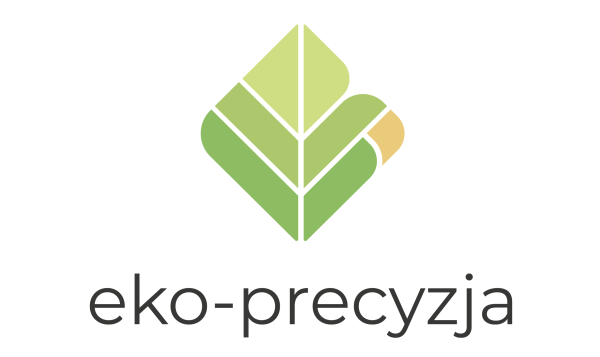 b.d.ARiMRASGOKBDOCDPGŚFDSbrak danychAgencja Restrukturyzacji i Modernizacji RolnictwaAnaliza Stanu Gospodarki Odpadami KomunalnymiBaza Danych o Produktach i Opakowaniach oraz o Gospodarce OdpadamiCentrum Dziedzictwa Przyrody Górnego ŚląskaFundusz Dróg SamorządowychGDDKiAGeneralna Dyrekcja Dróg Krajowych i Autostrad w KatowicachGIOŚGłówny Inspektorat Ochrony ŚrodowiskaGUSGłówny Urząd StatystycznyGZWPGłówny Zbiornik Wód PodziemnychJCWPJednolita Część Wód PowierzchniowychJCWPdJSTKPGOKPZPOJednolita Część Wód PodziemnychJednostka samorządu terytorialnegoKrajowy Plan Gospodarki OdpadamiKrajowy program zapobiegania powstawaniu odpadówNFOŚiGWOSChROZEPECPEMPGKNarodowy Fundusz Ochrony Środowiska i Gospodarki WodnejOkręgowa Stacja Chemiczno-RolniczaOdnawialne Źródła EnergiiPrzedsiębiorstwo Energetyki Cieplnej sp. z o.o.Pola elektromagnetycznePrzedsiębiorstwo Gospodarki KomunalnejPGNPGW WPPlan Gospodarki NiskoemisyjnejPaństwowe Gospodarstwo Wodne Wody PolskiePIG-PIBPIPPMŚPaństwowy Instytut Geologiczny – Państwowy Instytut BadawczyPaństwowa Inspekcja Pracy Okręgowy Inspektorat PracyPaństwowy Monitoring ŚrodowiskaPOIiŚPOKzAProgram Operacyjny Infrastruktura i Środowisko na lata 2014-2020Program Oczyszczania Kraju z AzbestuPOPPOŚProgram Ochrony PowietrzaProgram Ochrony ŚrodowiskaPSGPolska Spółka Gazownictwa sp. z o.o.PSZOKPROWPWiKPunkt Selektywnej Zbiórki Odpadów KomunalnychProgram Rozwoju Obszarów WiejskichPrzedsiębiorstwo Wodociągów i Kanalizacji sp. z o.o.RDLPRDOŚRFILRegionalna Dyrekcja Lasów PaństwowychRegionalna Dyrekcja Ochrony ŚrodowiskaRządowy Funduszu Inwestycji LokalnychRIPOKRegionalna Instalacja Przetwarzania Odpadów KomunalnychRPO WSLRegionalny Program Operacyjny Województwa Śląskiego RWMŚRZGWUERegionalny Wydział Monitoringu Środowiska w KatowicachRegionalny Zarząd Gospodarki Wodnej w GliwicachUnia EuropejskaWFOŚiGWWojewódzki Fundusz Ochrony Środowiska i Gospodarki Wodnej 
w KatowicachWIOŚWojewódzki Inspektorat Ochrony Środowiska w KatowicachZDRZakłady dużego ryzyka wystąpienia poważnej awarii przemysłowejZDRZDPZakłady Dużego RyzykaZarząd Dróg Powiatowych w CieszynieZDWZPKWŚZarząd Dróg Wojewódzkich w KatowicachZespół Parków Krajobrazowych Województwa ŚląskiegoZZRZakłady zwiększonego ryzyka wystąpienia poważnej awarii przemysłowejGminaLiczba ludności (ogółem) [osoba]Liczba mężczyzn [osoba]Liczba kobiet [osoba]Saldo migracji wewnętrznych [osoba]Saldo migracji zagranicznych [osoba]Przyrost naturalny ogółem [osoba]Powiat177 53686 19891 33812038-697M. Cieszyn33 98116 09717 884-56-3-228M. Ustroń15 9897 5838 4061512-83M. Wisła11 0075 3085 699-168-82Strumień13 2566 6376 619-134-Skoczów26 78812 85913 929-4-3-89Brenna11 3735 6265 747997-72Chybie9 8324 8564 97661-18Dębowiec5 8452 8932 9526-1Goleszów13 1426 4016 741773-92Hażlach10 9195 3905 52910-32Istebna12 1846 0726 112-32925Zebrzydowice13 2206 4766 744283-61RokKobietyMężczyźniOgółem201091 10184 865175 966201191 33785 250176 587201291 50085 624177 124201391 58685 893177 479201491 57986 129177 708201591 36786 195177 562201691 52786 336177 863201791 71786 534178 251201891 62886 511178 139201991 66686 525178 191202091 33886 198177 536WskaźnikJednostka miary20162017201820192020Bezrobotni zarejestrowani wg płciBezrobotni zarejestrowani wg płciBezrobotni zarejestrowani wg płciBezrobotni zarejestrowani wg płciBezrobotni zarejestrowani wg płciBezrobotni zarejestrowani wg płciBezrobotni zarejestrowani wg płciOgółemosoba4 2973 7683 3303 0733 875Mężczyźniosoba2 0231 6881 4701 4901 808Kobietyosoba 2 2742 0801 8601 5832 067Udział bezrobotnych zarejestrowanych w liczbie ludności w wieku produkcyjnymUdział bezrobotnych zarejestrowanych w liczbie ludności w wieku produkcyjnymUdział bezrobotnych zarejestrowanych w liczbie ludności w wieku produkcyjnymUdział bezrobotnych zarejestrowanych w liczbie ludności w wieku produkcyjnymUdział bezrobotnych zarejestrowanych w liczbie ludności w wieku produkcyjnymUdział bezrobotnych zarejestrowanych w liczbie ludności w wieku produkcyjnymUdział bezrobotnych zarejestrowanych w liczbie ludności w wieku produkcyjnymOgółem%4,03,53,12,93,7Mężczyźni%3,53,02,62,73,3Kobiety%4,44,13,73,24,2Lp.Wybrane informacje2018 r.2019 r.2020 r.I.Ogółem sieć gazowa (m)2 412 3242 434 7602 472 7971.Sieć wysokiego ciśnienia bez przyłączy (m)43 79943 82543 8252.Sieć średniego ciśnienia bez przyłączy (m)1 540 0271 542 2231 551 1113.Sieć niskiego ciśnienia bez przyłączy (m)100 999101 278113 6144.Przyłącza gazowe (m)Wysokiego ciśnieniaŚredniego ciśnieniaNiskiego ciśnienia727 499201675 89951 399747 434201695 50551 728764 247201702 36561 6815.Przyłącza gazowe (szt.)Wysokiego ciśnieniaŚredniego ciśnieniaNiskiego ciśnieniaW tym do budynków mieszkalnych30 639128 2912 34729 51531 709129 3032 40530 54034 028130 2873 74032 478Parametr2020Energetyka CieszyńskaEnergetyka Cieszyńskasieci wysokoparametrowe45,82 km, w tym 36,59 km sieci preizolowanychsieci niskoparametrowe7,56 km, w tym 5,61 km sieci preizolowanychsieci parowe0,87 kmNazwa gminyDługość czynnej sieci rozdzielczej [km]Przyłącza prowadzące do budynków mieszkalnych i zbiorowego zamieszkania [szt.]Woda dostarczona gospodarstwom domowym [dam3]Korzystający z sieci wodociągowej w % ogółu ludności [%]2019 r.M. Cieszyn129,603 9351 122,0098,20M. Ustroń109,003 031447,0078,00M. Wisła31,201 004139,0046,10Strumień113,302 374425,0095,90Skoczów188,704 293747,0099,50Brenna83,601 820125,0035,30Chybie68,701 742311,0099,10Dębowiec77,401 269183,0098,00Goleszów124,202 416325,0068,40Hażlach124,102 462308,0099,90Istebna80,701 769287,1044,90Zebrzydowice207,602 804377,4084,40POWIAT1 335,5028 4054 665,1082,50NazwaDługość czynnej sieci kanalizacyjnej [km]Przyłącza prowadzące do budynków mieszkalnych i zbiorowego zamieszkania [szt.]Ścieki odprowadzone siecią kanalizacyjną [dam3]Korzystający z sieci kanalizacyjnej w % ogółu ludności [%] 2019 r.M. Cieszyn191,003 9151 198,0082,30M. Ustroń115,502 838761,0090,50M. Wisła78,301 575481,0063,80Strumień15,20412122,0027,70Skoczów164,603 882663,5075,30Brenna145,203 020299,8062,30Chybie55,501 283200,0065,30Dębowiec48,80553114,1044,40Goleszów50,5071174,3019,60Hażlach62,001 091156,5048,90Istebna65,601 216240,7032,60Zebrzydowice92,202 087280,8067,60POWIAT1 084,4022 5834 591,7062,20Lp.Kod JCWPNazwa JCWPPowiat cieszyńskiPowiat cieszyńskiPowiat cieszyńskiRW20006211172BajerkaRW200062111529BładnicaRW60001211449BobrówkaRW200012211149BrennicaRW120012824229CzadeczkaRW2000621115729KnajkaRW2000122111329KopydłoRW2000122111469LeśnicaRW200002111569Młynka 2RW600012114139Olza górna od źródeł do granicyRW600012114369PuńcówkaRW20001221113549Wisła do Dobki bez KopydłaRW20009211151Wisła od Dobki do BładnicyRW20009211159Wisła od Bładnicy do zb. GoczałkowicePowiat pszczyńskiPowiat pszczyńskiPowiat pszczyńskiRW200016211158Strumień (Zbytkowski)RW20000211179Zbiornik GoczałkowicePowiat bielskiPowiat bielskiPowiat bielskiRW20006211299IłownicaPowiat wodzisławskiPowiat wodzisławskiPowiat wodzisławskiRW600061146999Pietrówka z dopływamiRepublika CzeskaRepublika CzeskaRepublika CzeskaRW60001411453Olza od Ropiczanki do granicyPLGW200155PLGW200158PLGW200162PLGW200163PLGW200170PLGW200171Powierzchnia [km2]412,71 482,8546,0199,256,924,6Województwośląskiemałopolskie, śląskieśląskieśląskieśląskieśląskiePowiatyWodzisławski, Powiat m. Jastrzębie- Zdrój, pszczyński, cieszyński, rybnicki, m. RybnikChrzanowski, oświęcimski, wadowicki, suski, bielski, m. Bielsko-Biała, cieszyński, żywieckiM. Jastrzębie-Zdrój, pszczyński, cieszyński, bielski, żywiecki, 
m. Bielsko-BiałaCieszyński, bielski, M. Bielsko-BiałaCieszyński, żywieckiCieszyński, żywieckiDorzeczeOdryWisłyWisłyWisłyOdryDunajuRegion wodnyRegion Górnej OdryGórnej WisłyMałej WisłyMałej WisłyGórnej OdryCzadeczkiGłówna zlewnia 
w obrębie JCWPd 
(rząd zlewni)Piotrówka, Szotkówka (III)Wisła (I), Soła (II)Wisła (I)Iłownica (II)Olza (II)Krężelka (V)Obszar bilansowyGL-IV Górna Odra /Odra po Koźle/K-01 Wisła od Przemszy do SkawyGL-II Mała Wisła do ujścia PrzemszyGL-II Mała Wisła do ujścia PrzemszyGL-IV Górna Odra (Odra po Koźle)GL-I Wag (Czadeczka)Liczba pięter wodonośnych4:Piętro czwartorzędowePiętro neogeńskie
Piętro kredowo-jurajskie Cr-JPiętro karbońskie C33:Piętro czwartorzędu,Piętro fliszowe (paleogeńsko-kredowe),Piętro karbonu (występuje tylko w północnej części JCWPd)2:Piętro czwartorzęduPiętro fliszowe (paleogeńsko-kredowe)2:Piętro czwartorzęduPiętro fliszowe (paleogeńsko-kredowe)3:Piętro 
czwartorzędowePiętro paleogeńsko-kredowePiętro kredowe2:Piętro czwartorzędowePiętro paleogeńsko-kredoweogółemha25 341,19rezerwaty przyrodyha586,80parki krajobrazoweha23 225,00rezerwaty i pozostałe formy ochrony przyrody na obszarach chronionego krajobrazuha498,76obszary chronionego krajobrazu ha830,80użytki ekologiczneha36,17stanowiska dokumentacyjneha15,11zespoły przyrodniczo-krajobrazoweha148,55Powierzchnia gruntów leśnych ogółemha28 442,35Lesistość%38,0Grunty leśne publiczne ogółem ha20 558,60Grunty leśne publiczne Skarbu Państwaha20 465,31Grunty leśne publiczne Skarbu Państwa 
w zarządzie Lasów Państwowychha20 326,42Grunty leśne prywatneha7 883,75Powierzchnia lasówha27 740,31Parki spacerowo – wypoczynkowe*szt.14Parki spacerowo – wypoczynkowe*ha74,10Zieleńce*szt.116Zieleńce*ha61,09Zieleń uliczna*ha83,28Tereny zieleni osiedlowej*ha76,96Parki, zieleńce i tereny zieleni osiedlowej*ha212,15Lp.ID złożaNazwa złożaCzy głównaForma złożaSposób eksploatacjiPodtyp kopalinyPowierzchnia złoża [ha]Stan zagospodarowania1.KD 9082Beskidtakpokładowaodkrywkowypiaskowiec1,90złoże eksploatowane2.KD 8161Brenna - Mtakpokładowaodkrywkowypiaskowiec1,09złoże eksploatowane3.KD 800Brenna Beskid-Jatnytak-odkrywkowypiaskowiec, kamienie drogowe i budowlane16,10złoże o zasobach rozpoznanych wstępnie4.KD 6702Brenna-Jarząbektakpokładowaodkrywkowypiaskowiec0,49eksploatacja złoża zaniechana5.KD 803Brenna - Leśniczówkatakpokładowaodkrywkowypiaskowiec, kamienie drogowe i budowlane19,39złoże rozpoznane szczegółowo6.TO 13728Bronów Btakpokładowa-torf leczniczy (borowina)24,0złoże rozpoznane wstępnie7.WK 385Bzie-Dębinatakpokładowa-węgle kamienne1 229,0złoże rozpoznane szczegółowo7.WK 385Bzie-Dębinanie--metan spoza zagospodarowanych złóż węgli99 999,99złoże rozpoznane szczegółowo8.WK 10138Bzie-Dębina 1takpokładowapodziemnywęgle kamienne530,0złoże rozpoznane szczegółowo8.WK 10138Bzie-Dębina 1nie--metan spoza zagospodarowanych złóż węgli99 999,99złoże rozpoznane szczegółowo9.WK 10514Bzie-Dębina 1 - Zachódtakpokładowapodziemnywęgle kamienne1 206,0kopalnia w budowie lub ekspl. próbna9.WK 10514Bzie-Dębina 1 - Zachódniepokładowa-metan pokładowy węgli, metan z zagospodarowanych złóż węgli, metan spoza zagospodarowanych złóż węgli99 999,99złoże rozpoznane szczegółowo10.WK 298Cieszyntakpokładowa-węgle kamienne2 000,00złoże skreślone z bilansu zasobów11.IB 1965Cieszyn Bobrektakpokładowaodkrywkowysurowce ilaste ceramiki budowlanej, różnorodne5,30złoże skreślone z bilansu zasobów12.KD 581Cisowatakpokładowaodkrywkowypiaskowiec0,52eksploatacja złoża zaniechana13.KD 9083Cisowatakmasywoweodkrywkowypiaskowiec3,36złoże eksploatowane okresowo14.KD 9143Cisowa 1takpokładowaodkrywkowypiaskowiec2,17złoże eksploatowane15.WC 1819Cisownicatakpokładowaodkrywkowywapień, wapienie i margle przem. cementowego1,24złoże rozpoznane wstępnie16.KN 3344Cisówkatakpokładowaodkrywkowypiasek, kruszywa naturalne0,08złoże rozpoznane szczegółowo17.KD 813Czantoriatak-odkrywkowypiaskowiec, kamienie drogowe i budowlane100,00złoże skreślone z bilansu zasobów18.WL 7941Dębowiec IIItak--wody mineralne-Typ wody: Lz19.GZ 1296Dębowiec Śląskitakwarstwoweotworowygazy ziemne, gaz ziemny z pól gazowych690,62złoże eksploatowane20.KD 801Głębiectakpokładowaodkrywkowypiaskowiec1,49eksploatacja złoża zaniechana21.KD 15512Głębiec Itakpokładowaodkrywkowypiaskowiec4,90złoże eksploatowane22.KN 18116Górki Wielkietakpokładowaodkrywkowyżwir8,83złoże rozpoznane szczegółowo23.MW 9557Kaczyce Itakpokładowaotworowygaz ziemny z pól gazowych, gazy ziemne1 299,00złoże o zasobach rozpoznanych wstępnie23.MW 9557Kaczyce Itakpokładowaotworowymetan spoza zagospodarowanych złóż węgli1 299,00złoże zagospodarowane24.KN 4470Kiczycetakpokładowaodkrywkowykruszywa naturalne, żwir5,90złoże skreślone z bilansu zasobów25.KN 4481Kiczyce IItakpokładowaodkrywkowykruszywa naturalne, żwir10,09złoże rozpoznane szczegółowo26.KD 586Koczy Zamektakpokładowaodkrywkowypiaskowiec, kamienie drogowe i budowlane0,19eksploatacja złoża zaniechana27.KN 4465Kończyce Wielkietakpokładowaodkrywkowypiasek ze żwirem29,27eksploatacja złoża zaniechana28.KN 6934Kończyce Wielkie IItakpokładowaodkrywkowykruszywa naturalne, piasek ze żwirem9,10złoże eksploatowane29.KN 13557Kończyce Wielkie IIItakpokładowaodkrywkowypiasek ze żwirem33,44złoże rozpoznane szczegółowo29.KN 13557Kończyce Wielkie IIItakpokładowaodkrywkowyglina33,44złoże rozpoznane szczegółowo30.KN 17318Kończyce Wielkie IVtakpokładowaodkrywkowypiasek ze żwirem7,63złoże rozpoznane szczegółowo31.KN 19603Kończyce-Kamieniectakpokładowaodkrywkowypiasek ze żwirem14,10złoże rozpoznane szczegółowo32.WW 2538Kopieniectak--wapień99 999,99złoże skreślone z bilansu zasobów33.KD 9225Kowaletakpokładowaodkrywkowywapień2,76złoże rozpoznane szczegółowo34.IB 1970Kozakowicetakpokładowa-glina15,18złoże rozpoznane szczegółowo35.KN 6504Krasna-Bielowiectakpokładowaodkrywkowykruszywa naturalne, piasek3,24Złoża z którego wydobycie zostało zaniechane36.KD 804Leszna Górnatakpokładowaodkrywkowywapień22,73złoże eksploatowane37.KN 4466Marklowice-Pogwizdówtakpokładowaodkrywkowykruszywa naturalne, żwir63,10eksploatacja złoża zaniechana38.WK 295Morcinektakpokładowapodziemnywęgle kamienne938,70eksploatacja złoża zaniechana38.WK 295Morcinekniepokładowapodziemnymetan pokładowy węgli2 264,70eksploatacja złoża zaniechana39.WK 16329Morcinek1takpokładowapodziemnywęgle kamienne1 326,0złoże rozpoznane szczegółowo39.WK 16329Morcinek1nie--metan pokładowy węgli-złoże rozpoznane szczegółowo40.IB 2973Nierodzimtakpokładowaodkrywkowysurowce ilaste ceramiki budowlanej, glina7,30złoże skreślone z bilansu zasobów41.KN 4478Nierodzimtakpokładowaodkrywkowykruszywa naturalne, Żwir12,06eksploatacja złoża zaniechana42.KD 814Obłaziec-Gahuratakpokładowaodkrywkowypiaskowiec13,30złoże eksploatowane43.KN 4471Ochabytak--kruszywa naturalne, żwir99 999,99złoże skreślone z bilansu zasobów44.WC 1820Pod Chełmem Goleszówtak-odkrywkowymargiel, wapienie i margle przem. cementowego28,00złoże skreślone z bilansu zasobów45.GZ 1295Pogórztakwarstwoweotworowygazy ziemne, gaz ziemny z pól gazowych-złoże eksploatowane46.IB 1968Skoczówtakpokładowaodkrywkowyglina i iłołupek, surowce ilaste ceramiki budowlanej10,71eksploatacja złoża zaniechana47.IB 1964Strumieńtakpokładowaodkrywkowyglina, surowce ilaste ceramiki budowlanej2,56eksploatacja złoża zaniechana48.KD 802Tokarzówkatakpokładowaodkrywkowypiaskowiec1,70eksploatacja złoża zaniechana49.KD 9390Tokarzówka 1takpokładowaodkrywkowypiaskowiec2,00złoże eksploatowane okresowo50.WL 7940Ustrońtak--wody mineralne, lecznicze, chlorkowe-Typ wody: LzT51.TO 5761Zabłocietakpokładowaodkrywkowytorf leczniczy (borowina)1,90złoże eksploatowane okresowo52.KN 9487Zabłocietakpokładowaodkrywkowypiasek ze żwirem1,04złoże skreślone z bilansu zasobów53.KN 10435Zabłocie 1takpokładowaodkrywkowypiasek ze żwirem1,18złoże rozpoznane szczegółowo54.KN 9942Zabłocie 2takpokładowaodkrywkowypiasek ze żwirem13,35eksploatacja złoża zaniechana55.KN 11805Zabłocie 3takpokładowaodkrywkowypiasek ze żwirem3,70eksploatacja złoża zaniechana56.TO 15065Zabłocie 4takpokładowaodkrywkowytorf - dla celów rolniczych, torfy8,36złoże rozpoznane szczegółowo56.TO 15065Zabłocie 4takpokładowaodkrywkowypiasek ze żwirem8,36złoże rozpoznane szczegółowo57.TO 11337Zabłocie Stakpokładowaodkrywkowytorf - dla celów rolniczych1,21eksploatacja złoża zaniechana58.WL 10919Zabłocie-Koronatak--wody mineralne, chlorkowe-Typ wody: Lz59.WL 17099Zabłocie-Tadeusztak--Wody lecznicze, chlorkowe-złoże skreślone z bilansu zasobów60.WK 7352Zebrzydowicetakpokładowapodziemnywęgle kamienne3 934,0złoże rozpoznane wstępnie60.WK 7352Zebrzydowicetak--metan spoza zagospodarowanych złóż węgli-złoże rozpoznane wstępnieklasa IGleby orne najlepsze. Są to gleby położone w dobrych warunkach fizjograficznych, najbardziej zasobne w składniki pokarmowe, posiadają dobrą naturalną strukturę, 
są łatwe do uprawy (czynne biologicznie, przepuszczalne, przewiewne, ciepłe, wilgotne).klasa IIGleby orne bardzo dobre. Mają skład i właściwości podobne (lub nieco gorsze) jak gleby klasy I, jednak położone są w mniej korzystnych warunkach terenowych lub mają gorsze warunki fizyczne, co powoduje, że plony roślin uprawianych na tej klasie gleb, mogą być niższe niż na glebach klasy I.klasa IIIGleby orne średnio dobre. W porównaniu do gleb klas I i II, posiadają gorsze właściwości fizyczne i chemiczne, występują w mniej korzystnych warunkach fizjograficznych. Odznaczają się dużym wahaniem poziomu wody w zależności 
od opadów atmosferycznych. Na glebach tej klasy można już zaobserwować procesy ich degradacji.klasa IVGleby orne średnie. Plony roślin uprawianych na tych glebach są wyraźnie niższe niż na glebach klas wyższych, nawet gdy utrzymywane są one w dobrej kulturze rolnej. Są mało przewiewne, zimne, mało czynne biologicznie. Gleby te są bardzo podatne na wahania poziomu wód gruntowych (zbyt podmokłe lub przesuszone).klasa VGleby orne słabe. Są ubogie w substancje organiczne, mało żyzne i nieurodzajne. 
Do tej klasy zaliczmy również gleby położone na terenach nie zmeliorowanych albo takich, które do melioracji się nie nadają.klasa VIGleby orne najsłabsze. W praktyce nadają się tylko do zalesienia. Posiadają bardzo niski poziom próchnicy. Próba uprawy roślin na glebach tej klasy niesie ze sobą duże ryzyko uzyskania bardzo niskich plonów.Powiat Powierzchnia ogólna gruntówPowierzchnia ogólna gruntówPowierzchnia ogólna gruntówha73 021Grunty rolneUżytki rolnegrunty orneha21 788Grunty rolneUżytki rolnesadyha189Grunty rolneUżytki rolnełąki trwałeha2 357Grunty rolneUżytki rolnepastwiska trwałeha6 744Grunty rolneUżytki rolnegrunty rolne zabudowaneha1 627Grunty rolneUżytki rolnegrunty pod stawamiha1 588Grunty rolneUżytki rolnegrunty pod rowamiha59Grunty rolneUżytki rolnegrunty zadrzewione i zakrzewione na użytkach rolnychha847Grunty rolneNieużytkiNieużytkiha239Grunty leśnelasylasyha28 393Grunty leśnegrunty zadrzewione i zakrzewionegrunty zadrzewione i zakrzewioneha76Grunty zabudowane i zurbanizowanetereny mieszkalnetereny mieszkalneha3 550Grunty zabudowane i zurbanizowanetereny przemysłowetereny przemysłoweha495Grunty zabudowane i zurbanizowaneinne tereny zabudowaneinne tereny zabudowaneha958Grunty zabudowane i zurbanizowanezurbanizowane tereny niezabudowane lub w trakcie zabudowyzurbanizowane tereny niezabudowane lub w trakcie zabudowyha96Grunty zabudowane i zurbanizowanetereny rekreacyjno-wypoczynkowetereny rekreacyjno-wypoczynkoweha285Grunty zabudowane i zurbanizowaneużytki kopalneużytki kopalneha79Grunty zabudowane i zurbanizowanetereny komunikacyjnedrogiha2 181Grunty zabudowane i zurbanizowanetereny komunikacyjnetereny kolejoweha417Grunty zabudowane i zurbanizowanetereny komunikacyjneinne tereny komunikha15Grunty zabudowane i zurbanizowanetereny komunikacyjnegrunty przeznaczone pod budowę dróg publicznych lub linii kolejowychha41Grunty pod wodamimorskimi wewnętrznymimorskimi wewnętrznymiha0Grunty pod wodamipowierzchniowymi płynącymipowierzchniowymi płynącymiha824Grunty pod wodamipowierzchniowymi stojącymipowierzchniowymi stojącymiha70Tereny różneTereny różneTereny różneha80Użytki ekologiczneUżytki ekologiczneUżytki ekologiczneha23Lp.Nazwa zadaniaRealizatorzyStan realizacjiCel: Znacząca poprawa jakości powietrza na obszarze powiatu cieszyńskiego związana z realizacją kierunków działań naprawczychCel: Znacząca poprawa jakości powietrza na obszarze powiatu cieszyńskiego związana z realizacją kierunków działań naprawczychCel: Znacząca poprawa jakości powietrza na obszarze powiatu cieszyńskiego związana z realizacją kierunków działań naprawczychCel: Znacząca poprawa jakości powietrza na obszarze powiatu cieszyńskiego związana z realizacją kierunków działań naprawczychKierunek: Skuteczne wdrażanie planów i programów służących ochronie powietrza w skali lokalnej i wojewódzkiej poprzez osiągnięcie zakładanych efektów ekologicznychKierunek: Skuteczne wdrażanie planów i programów służących ochronie powietrza w skali lokalnej i wojewódzkiej poprzez osiągnięcie zakładanych efektów ekologicznychKierunek: Skuteczne wdrażanie planów i programów służących ochronie powietrza w skali lokalnej i wojewódzkiej poprzez osiągnięcie zakładanych efektów ekologicznychKierunek: Skuteczne wdrażanie planów i programów służących ochronie powietrza w skali lokalnej i wojewódzkiej poprzez osiągnięcie zakładanych efektów ekologicznychWdrożenie obecnego programu ochrony powietrza wraz z weryfikacją zakładanych efektówPowiat Cieszyński, gminy powiatu cieszyńskiegoOpracowanie i wdrażanie planów gospodarki niskoemisyjnej lub programów ograniczania niskiej emisji w skali lokalnejGminy powiatu cieszyńskiegoRealizacja zadań monitoringowych jakości powietrza w ramach Państwowego Monitoringu ŚrodowiskaWIOŚ w Katowicach, GIOŚKierunek: Wdrożenie mechanizmów ograniczających negatywny wpływ transportu na jakość powietrza poprzez efektywną politykę transportową do poziomu nie powodującego negatywnego oddziaływania na jakość powietrzaKierunek: Wdrożenie mechanizmów ograniczających negatywny wpływ transportu na jakość powietrza poprzez efektywną politykę transportową do poziomu nie powodującego negatywnego oddziaływania na jakość powietrzaKierunek: Wdrożenie mechanizmów ograniczających negatywny wpływ transportu na jakość powietrza poprzez efektywną politykę transportową do poziomu nie powodującego negatywnego oddziaływania na jakość powietrzaKierunek: Wdrożenie mechanizmów ograniczających negatywny wpływ transportu na jakość powietrza poprzez efektywną politykę transportową do poziomu nie powodującego negatywnego oddziaływania na jakość powietrzaUwzględnienie w planach rozwoju transportu działań mających wpływ na jakość powietrza, poprzez m.in. upłynnienie ruchu pojazdów, budowę obwodnic, oraz wprowadzanie ograniczeń w ruchu pojazdów ciężkich na drogach miastPZDP w Cieszynie, gminy powiatu cieszyńskiego, GDDKiA, Zarząd Dróg Wojewódzkich w KatowicachRozwój komunikacji publicznej w oparciu o nowoczesny niskoemisyjny tabor autobusowy oraz stworzenie zintegrowanego systemu komunikacji miejskiej (tramwaj/autobus/pociąg) mającego na celu przesiadkę z indywidualnych samochodów na rzecz transportu zbiorowegoGminy powiatu cieszyńskiego, GDDKiA, Zarząd dróg Wojewódzkich w Katowicach, zarządzający komunikacją publicznąWdrażanie Inteligentnych Systemów Zarządzania Ruchem oraz mechanizmów wspomagających zarządzanie ruchem i transportem, jak: punkty przesiadkowe, plany centrów logistycznych na obrzeżach miast, BUSpasy, poprawa oznakowania dróg, strefy ograniczonego ruchu pojazdów w miastachZarządzający komunikacją publicznąWspieranie rozwoju transportu rowerowego oraz wdrażanie rozwiązań na rzecz jego integracji z miejskimi systemami transportowymi m.in. poprzez rozwój i modernizację infrastruktury oraz zmiany organizacji ruchuGminy powiatu cieszyńskiegoKierunek: Sukcesywna redukcja emisji zanieczyszczeń z sektora komunalno-bytowego do poziomu nie powodującego negatywnego oddziaływania na jakość powietrzaKierunek: Sukcesywna redukcja emisji zanieczyszczeń z sektora komunalno-bytowego do poziomu nie powodującego negatywnego oddziaływania na jakość powietrzaKierunek: Sukcesywna redukcja emisji zanieczyszczeń z sektora komunalno-bytowego do poziomu nie powodującego negatywnego oddziaływania na jakość powietrzaKierunek: Sukcesywna redukcja emisji zanieczyszczeń z sektora komunalno-bytowego do poziomu nie powodującego negatywnego oddziaływania na jakość powietrzaRealizacja planów kompleksowej termomodernizacji budynków użyteczności publicznejPowiat Cieszyński, gminy powiatu cieszyńskiego, jednostki sektora finansów publicznychOpracowanie i wdrożenie systemu zbierania informacji o rodzaju użytkowanych paliw stałych w indywidualnych urządzeniach grzewczychGminy powiatu cieszyńskiegoKierunek: Wdrożenie mechanizmów motywujących do implementacji nowoczesnych rozwiązań w przemyśle skutkujących redukcją emisji substancji zanieczyszczającychKierunek: Wdrożenie mechanizmów motywujących do implementacji nowoczesnych rozwiązań w przemyśle skutkujących redukcją emisji substancji zanieczyszczającychKierunek: Wdrożenie mechanizmów motywujących do implementacji nowoczesnych rozwiązań w przemyśle skutkujących redukcją emisji substancji zanieczyszczającychKierunek: Wdrożenie mechanizmów motywujących do implementacji nowoczesnych rozwiązań w przemyśle skutkujących redukcją emisji substancji zanieczyszczającychProwadzenie regularnych kontroli przestrzegania przepisów prawnych i zapisów pozwoleń przez podmioty gospodarczeWIOŚ w KatowicachRealizacja inwestycji mających na celu ograniczenie emisji substancji zanieczyszczających z instalacji energetycznych i przemysłowych, oraz ograniczających szczególnie „niską emisję” oraz emisję niezorganizowanąPowiat Cieszyński, przedsiębiorstwa energetyczne i przemysłowe oraz inne podmioty gospodarcze, gminy powiatu cieszyńskiego, osoby fizyczneRealizacja inwestycji w zakresie produkcji paliw niskoemisyjnych i biopaliwPodmioty gospodarczeStworzenie preferencji dla rozwoju produkcji urządzeń do pozyskiwania energii w sposób bezemisyjnyPodmioty gospodarcze, placówki edukacyjneKierunek: Wzmocnienie systemu edukacji ekologicznej społeczeństwa skierowanej na promocję postaw służących ochronie powietrzaKierunek: Wzmocnienie systemu edukacji ekologicznej społeczeństwa skierowanej na promocję postaw służących ochronie powietrzaKierunek: Wzmocnienie systemu edukacji ekologicznej społeczeństwa skierowanej na promocję postaw służących ochronie powietrzaKierunek: Wzmocnienie systemu edukacji ekologicznej społeczeństwa skierowanej na promocję postaw służących ochronie powietrzaRozwój systemu informacyjnego dotyczącego monitoringu jakości powietrza i stanu jakości powietrza w skali lokalnejWIOŚ w Katowicach, GIOŚProwadzenie kampanii edukacyjnych mających na celu wskazywanie prawidłowych postaw odnośnie ochrony powietrza, a także środków ostrożności odnośnie negatywnych skutków złej jakości powietrzaPowiat Cieszyński, gminy powiatu cieszyńskiego, Organizacje Ekologiczne, Śląski Państwowy Wojewódzki Inspektor SanitarnyProwadzenie działań kontrolnych w zakresie zakazu spalania odpadów w indywidualnych systemach grzewczych jako elementu zmian w świadomości społeczeństwa oraz środek prewencyjnyGminy powiatu cieszyńskiego, Straż miejska, PolicjaCel: Realizacja racjonalnej gospodarki energetycznej łączącej efektywność energetyczną z nowoczesnymi technologiamiCel: Realizacja racjonalnej gospodarki energetycznej łączącej efektywność energetyczną z nowoczesnymi technologiamiCel: Realizacja racjonalnej gospodarki energetycznej łączącej efektywność energetyczną z nowoczesnymi technologiamiCel: Realizacja racjonalnej gospodarki energetycznej łączącej efektywność energetyczną z nowoczesnymi technologiamiKierunek: Wspieranie finansowe i technologiczne inwestycji w technologie mające na celu efektywne wykorzystanie energiiKierunek: Wspieranie finansowe i technologiczne inwestycji w technologie mające na celu efektywne wykorzystanie energiiKierunek: Wspieranie finansowe i technologiczne inwestycji w technologie mające na celu efektywne wykorzystanie energiiKierunek: Wspieranie finansowe i technologiczne inwestycji w technologie mające na celu efektywne wykorzystanie energiiPoprawa efektywności energetycznej w budynkach użyteczności publicznej, w tym poprzez ich kompleksową termomodernizacjęPowiat Cieszyński, gminy powiatu cieszyńskiego, jednostki sektora finansów publicznychPoprawa efektywności energetycznej w budynkach mieszkalnych, w tym poprzez ich kompleksową termomodernizacjęGminy powiatu cieszyńskiego, zarządzający nieruchomościamiKierunek: Wzmocnienie systemu wykorzystania odnawialnych źródeł energii w skali powiatu cieszyńskiegoKierunek: Wzmocnienie systemu wykorzystania odnawialnych źródeł energii w skali powiatu cieszyńskiegoKierunek: Wzmocnienie systemu wykorzystania odnawialnych źródeł energii w skali powiatu cieszyńskiegoKierunek: Wzmocnienie systemu wykorzystania odnawialnych źródeł energii w skali powiatu cieszyńskiegoRealizacja inwestycji w odnawialne źródła energii na terenie powiatu cieszyńskiegoPowiat Cieszyński, jednostki sektora finansów publicznych, osoby fizyczne, wspólnoty i spółdzielnie mieszkaniowe oraz przedsiębiorstwaAktualizacja założeń do planów zaopatrzenia w ciepło, energię elektryczną i paliwa gazowe z określeniem możliwości wykorzystania odnawialnych źródeł energiiGminy powiatu cieszyńskiegoKierunek: Kształtowanie postaw służących efektywnemu wykorzystywaniu energiiKierunek: Kształtowanie postaw służących efektywnemu wykorzystywaniu energiiKierunek: Kształtowanie postaw służących efektywnemu wykorzystywaniu energiiKierunek: Kształtowanie postaw służących efektywnemu wykorzystywaniu energiiRealizacja działań proefektywnościowych (w tym działań w zakresie budownictwa efektywnego energetycznie) przez osoby fizyczne, wspólnoty i spółdzielnie mieszkaniowe oraz przedsiębiorstwaOsoby fizyczne, wspólnoty i spółdzielnie mieszkaniowe oraz przedsiębiorstwa, gminy powiatu cieszyńskiegoKształtowanie postaw społecznych w kierunku wdrażania zasad efektywności energetycznej poprzez edukację ekologiczną, a także wzorceGminy powiatu cieszyńskiegoRealizacja działań z zakresu ograniczania emisji ze źródeł spalania o małej mocy do 1MW poprzez wymiany systemów grzewczych na niskoemisyjne oraz poprzez montaż filtrów nakominowych ograniczających emisjęLokalni producenci i dystrybutorzy ciepła sieciowego, mieszkańcy województwa, spółdzielnie i wspólnoty mieszkaniowe, jednostki sektora finansów publicznychNazwa strefySymbol klasy wynikowejSymbol klasy wynikowejSymbol klasy wynikowejSymbol klasy wynikowejSymbol klasy wynikowejSymbol klasy wynikowejSymbol klasy wynikowejSymbol klasy wynikowejSymbol klasy wynikowejSymbol klasy wynikowejSymbol klasy wynikowejSymbol klasy wynikowejNazwa strefySO2NO2COC6H6O3PM10PbAsCdNiB(a)PPM2,5strefa śląskaAAAAAD2*CAAAACC, C1Nazwa strefySymbol klasy wynikowejSymbol klasy wynikowejSymbol klasy wynikowejNazwa strefySO2NOXO3strefa śląskaAAA/D2*Lp.Rok realizacjiKoszt zadaniaŹródło finansowaniaOpis realizacjiPowiat CieszyńskiPowiat CieszyńskiPowiat CieszyńskiPowiat CieszyńskiPowiat Cieszyński1.201915 000,00 złPowiat CieszyńskiW budynku Szkolnego Schroniska Młodzieżowego „Granit” wykonano docieplenie południowej ściany styropianem o grubości 10 cm. 2.2019785 417,05 zł,w tym:667 604,48 zł dofinansowaniePowiat Cieszyński, RPO WSL 2014-2020Dziedzictwo Śląska Cieszyńskiego - prace konserwatorskie w Muzeum Beskidzkim im. A. Podżorskiego w Wiśle. W ramach zadania zostały wykonane następujące prace:- wykonanie izolacji przeciwwilgociowej ścian Muzeum wraz z nadzorami;- remont elewacji i wymiana pokrycia dachowego wraz z nadzorami;- promocja (tablice informacyjno-pamiątkowe).3.20197 756 869,70 zł, w tym: 6 345 533,99 zł dofinansowaniePowiat Cieszyński, UE-EFRRCentrum Kształcenia Praktycznego i Zawodowego w Bażanowicach.Wykonano: termomodernizację trzech budynków, wymianę oświetlenia, okien, drzwi zewnętrznych, wymianę źródła ciepła, wymianę instalacji c.o., oraz wykonano gruntową pompę ciepła.4.20197 756 869,70 zł, w tym: 6 345 533,99 zł dofinansowaniePowiat Cieszyński, UE-EFRRI LO im. A. Osuchowskiego w Cieszynie.Wykonano: wymianę okien, ocieplenie stropu ostatniej kondygnacji, prace odtworzeniowe.5.2018-20207 756 869,70 zł, w tym: 6 345 533,99 zł dofinansowaniePowiat Cieszyński, UE-EFRRII LO im. M. Kopernika w Cieszynie.Wykonano: wymianę okien wraz z pracami odtworzeniowymi tynków, ocieplenie ściany, ocieplenie stropu auli, system wentylacji mechanicznej oraz elewację budynku6.2019-20207 756 869,70 zł, w tym: 6 345 533,99 zł dofinansowaniePowiat Cieszyński, UE-EFRRZespół Szkół Budowlanych im. Gen. S. Grota Roweckiego w Cieszynie.Wykonano: wymianę instalacji c.o.; ocieplenie ścian od podwórza, ocieplenie ścian frontowych, wymianę okien i drzwi.7.202036 578,99 złPowiat CieszyńskiModernizacja internatu Zespołu Szkół im. W. Szybińskiego przy ul. Kraszewskiego 11 w Cieszynie (dokumentacja). W 2020 r. poniesiono koszt opracowania dokumentacji projektowo-kosztorysowej dot. remontu i przebudowy pomieszczeń II i III piętra.CieszynCieszynCieszynCieszynCieszyn8.2019-20201 217 104,05 złMiasto CieszynWykonano remont elewacji budynku SP-4. Etap III – obejmujący remont elewacji po obrysie zewnętrznym budynku.9.2019-2020115 112,28 złZakład Budynków Miejskich w Cieszynie sp. z o.o.Termomodernizacja budynku siedziby Zakładu Budynków Miejskich Spółka z o.o. Zakres inwestycji obejmował częściową termomodernizację budynku przy ul. Liburnia 2a w Cieszynie w zakresie docieplenia elewacji frontowej i bocznej.10.2019-20204 305 845,87 zł,w tym ok. 747 671,64 złw zakresie robót dociepleniowych oraz instalacji CO i CWUMiasto Cieszyn / dotacja BGKPrzystosowanie nieruchomości przy ul. Błogockiej 30 w Cieszynie na cele noclegowni i schroniska dla osób bezdomnych, zgodnie z Rozporządzeniem Ministra Rodziny, Pracy i Polityki Społecznej z dnia 28 lipca 2017 roku w sprawie standardów noclegowni, schronisk dla osób bezdomnych i ogrzewalni.UstrońUstrońUstrońUstrońUstroń11.2019-20202 075 305,90 złMiasto Ustroń, UETermomodernizacja i wykorzystanie energii odnawialnej w obiektach edukacyjnych na terenie Miasta Ustroń – Termomodernizacja SP-1.12.2019-20201 191 690,14 złMiasto Ustroń, UETermomodernizacja i wykorzystanie energii odnawialnej w obiektach edukacyjnych na terenie Miasta Ustroń – Termomodernizacja P-1.13.2019-2020839 643,79 złMiasto Ustroń, UETermomodernizacja i wykorzystanie energii odnawialnej w obiektach użyteczności publicznej na terenie Miasta Ustroń – Termomodernizacja Miejskiego Domu Spokojnej Starości.14.2019-20201 691 488,67 złMiasto Ustroń, UETermomodernizacja i wykorzystanie energii odnawialnej w obiektach edukacyjnych na terenie Miasta Ustroń – Termomodernizacja Żłobka.15.2020104 165,59 złMiasto Ustroń, UETermomodernizacja i wykorzystanie energii odnawialnej w obiektach edukacyjnych na terenie Miasta Ustroń – Termomodernizacja SP-5.16.2020277 259,36 złMiasto Ustroń, UETermomodernizacja i wykorzystanie energii odnawialnej w obiektach edukacyjnych na terenie Miasta Ustroń – Termomodernizacja P-7.WisłaWisłaWisłaWisłaWisła17.2020407 495,73 złMiasto Wisła, POIiŚTermomodernizacja budynku ul. Jawornik 56.18.2020308 843,00 złMiasto Wisła, POIiŚTermomodernizacja budynku Gimnazjalna 9.StrumieńStrumieńStrumieńStrumieńStrumień19.201949 077,00 złGmina StrumieńTermomodernizacja ZS w Pruchnej. Opracowano aktualizację dokumentacji na kompleksową termomodernizację budynku wraz z zastosowaniem systemów OZE.20.202080 104,98 złGmina StrumieńModernizacja kotłowni w Strumieniu wraz z przebudową sieci ciepłowniczej. W ramach zadania wykonano m.in.: modernizację uszkodzonej sieci ciepłowniczej miejskiego systemu ciepłowniczego w działce gminnej (tereny zielone) 
w rejonie ul. Kolejowej i Polnej w Strumieniu, likwidację zawilgocenia sieci ciepłowniczej w ilości 14 mb powrotu i zasilania o średnicy rury DN 20.21.2020109 809,20 złGmina StrumieńW wyniku awarii dotychczasowych kotłów gazowych wymienione zostały na dwa kotły gazowe stanowiące źródło ciepła na potrzeby budynku Szkoły Podstawowej przy Zespole Szkolno-Przedszkolnym w Pruchnej, o mocy po 100 KW każdy.SkoczówSkoczówSkoczówSkoczówSkoczów22.2019-20207 989 000,00 zł,w tym:2 194 290,66 zł1,1 479 407,92 zł2Gmina Skoczów, RFIL1,RPO WŚL2Kompleksowa termomodernizacja budynków na Stadionie Miejskim w Skoczowie przy ul. Sportowej 6 – hala i pawilon sportowy – inwestycja w trakcie realizacji. Wysokość wydatkowanych w 2019 r. środków: 2 180 289,54 zł.23.201912 960,00 złGmina SkoczówWymiana stolarki okiennej w pawilonie sportowym LKS Pogórze (etap I). Zostało wymienionych 13 szt. okien wraz z parapetami na I piętrze budynku pawilonu sportowego.24.2020-20213 037 778,66 zł,w tym w 2020 r.:2 851 426,82 zł, w tym: 1 549 468,12 zł dofinansowanieGmina Skoczów, RPO WŚ na lata 2014-2020Termomodernizacja budynku szkolnego w Skoczowie przy ul. Bielskiej 34. Działania miały na celu poprawę energetyczną tego obiektu oraz jakości powietrza w regionie.25.2019-20211 829 640,02 złGmina Skoczów, WFOŚiGW, RPO WSLRealizowano roboty związane z przebudową kamienicy Rynek 3 w Skoczowie. W ramach inwestycji zrealizowano roboty w zakresie termomodernizacji.HażlachHażlachHażlachHażlachHażlach26.20191 290 667,05 zł, w tym:632 387,05 zł dofinansowanieGmina Hażlach, RPO WŚLPrzebudowa, remont, docieplenie budynku Szkoły Podstawowej w Hażlachu wraz z adaptacją poddasza nieużytkowanego na cele dydaktyczne. W ramach tego zadania wieloletniego w 2019 roku wykonano termomodernizację budynku (docieplenie ścian, stropodachu, wymiana pokrycia dachu, izolacja dachu, wzmocnienie konstrukcji dachu i stropu, stolarka drzwiowa, okienna, instalacja c.o., wymiana kotłów, instalacja wody pożarowej). Dzięki realizacji przedsięwzięcia oszczędność zapotrzebowania ciepła wyniosła 64,13%.27.2019370 386,19 złGmina HażlachTermomodernizacja budynku gimnazjum w Kończycach Wielkich. W wyniku przeprowadzonej termomodernizacji zużycie energii cieplnej, energii końcowej oraz gazu cieplarnianego CO2 i emisji pyłu PM10 zmniejszyło się o prawie 32%.28.20193 690,00 złGmina HażlachUszczelniono kominy w budynku byłego gimnazjum w Kończycach Wielkich.29.201958 711,28 złGmina HażlachWykonano modernizację dachu na budynku przedszkola (segment środkowy) w Pogwizdowie.30.2019141 725,04 złGmina HażlachWyremontowano elewację budynku (starej części) przedszkola w Pogwizdowie.31.202024 204,00 złGmina HażlachModernizacja pokrycia dachu na budynku Szkoły Podstawowej w Zamarskach.32.202076 050,00 złGmina HażlachWykonano remont instalacji elektrycznej na I piętrze budynku Szkoły Podstawowej w Zamarskach.ChybieChybieChybieChybieChybie33.20192 025 614,91 zł, w tym: 947 707,47 zł dofinansowanieGmina Chybie, RPO WŚLTermomodernizacja Szkoły Podstawowej nr 2 Im. Ludwika Kobieli w Chybiu [II etap oraz III etap]. W ramach inwestycji przeprowadzono kompleksową termomodernizację budynku szkoły – dokonano wymiany drzwi i okien, zainstalowano kotłownię w nowej lokalizacji wraz z wymianą instalacji centralnego ogrzewania, poszerzono schody zewnętrzne, wybudowano pochylnię dla osób niepełnosprawnych, ocieplono ściany zewnętrzne, dokonano obróbek blacharskich oraz wymieniono parapety zewnętrzne. W ramach etap III wykonano roboty elektryczne, oświetlenie wewnętrzne i zewnętrzne z instalacją OZE.34.2019-2021938 553,98 zł,w tym: 710 593,03 zł dofinansowanieGmina Chybie, RPO WŚLTermomodernizacja budynku przy ul. Bielskiej 40. W 2020 roku Gmina Chybie podpisała umowę o dofinansowanie przedsięwzięcia w ramach środków RPO WSL 2014-2020. W ramach realizacji zadania zostanie wykonana: przebudowa kotłowni węglowej na kotłownię gazową, termomodernizacja przegród zewnętrznych budynku, ocieplenie stropodachu budynku, ścian zewnętrznych, piwnic, ścian zewnętrznych szczytowych parteru i pięter budynku oraz klatki schodowej; wymiana drzwi tylnych parteru, składu opału i drzwi wejściowych 
do kotłowni na drzwi ppoż. Zakończenie zadania planowane jest na 2021 rok.GoleszówGoleszówGoleszówGoleszówGoleszów35.2020b.d.Gmina GoleszówNaprawa zerwanego włazu dachowego w budynku przy ul. Szkolnej 2 w Goleszowie.36.2020b.d.Gmina GoleszówNaprawa instalacji c.o. polegającej na zamontowaniu zbiornika wyrównawczego w budynku Transgranicznego Centrum Szkolenia Strażaków w Lesznej Górnej przy ul. Głównej 54.37.202080 000,00 złGmina GoleszówTermomodernizacja budynku OSP, Klubu Seniora w Bażanowicach (ul. Cieszyńska 17).DębowiecDębowiecDębowiecDębowiecDębowiec38.20192 889 082,83 złGmina Dębowiec, RPO WSLTermomodernizacja obiektów użyteczności publicznej w Dębowcu - Przedszkole Publiczne w Iskrzyczynie oraz budynek socjalny w Simoradzu.Lp.Okres realizacjiCałkowity koszt inwestycjiŹródła finansowaniaOpis realizacji zadaniaEnergetyka Cieszyńska S.A.Energetyka Cieszyńska S.A.Energetyka Cieszyńska S.A.Energetyka Cieszyńska S.A.Energetyka Cieszyńska S.A.1.2019-202013 897 000,00 złpożyczka NFOŚiGW, dotacja NFOŚiGW, środki własneModernizacja sieci ciepłowniczych realizowana poprzez wymianę starych sieci kanałowych na nowe podziemne sieci preizolowane, mająca na celu ograniczenie strat na przesyle energii, co wiąże się z ograniczeniem emitowanych zanieczyszczeń pyłowo-gazowych do powietrza oraz zmniejszeniem zużycia nieodnawialnej energii pierwotnej w źródle ciepła. Wybudowano 6,6 km nowej sieci oraz 6 szt. węzłów indywidualnych o łącznej mocy 1,68 MW ,dzięki czemu wyłączono z eksploatacji grupową stację wymienników.2.2019-20203 651 700,00 złśrodki własneLikwidacja niskiej emisji zanieczyszczeń, realizowana poprzez podłączenie do sieci cieplnej budynków wyposażonych w części w indywidualne piece węglowe. EC wybudowało nowe sieci rozdzielcze i przyłącza o łącznej długości 1,22 km oraz 13 szt. indywidualnych i 5 szt. grupowych, dwufunkcyjnych węzłów cieplnych centralnego ogrzewania i ciepłej wody, o łącznej mocy 1,71 MWCNR Spółka z ograniczoną odpowiedzialnością Skoczowska Energetyka Cieplna sp.k.CNR Spółka z ograniczoną odpowiedzialnością Skoczowska Energetyka Cieplna sp.k.CNR Spółka z ograniczoną odpowiedzialnością Skoczowska Energetyka Cieplna sp.k.CNR Spółka z ograniczoną odpowiedzialnością Skoczowska Energetyka Cieplna sp.k.CNR Spółka z ograniczoną odpowiedzialnością Skoczowska Energetyka Cieplna sp.k.3.202026 000,00 złśrodki własneMontaż dodatkowych przemienników częstotliwości na wentylatorach wtórnych obu posiadanych kotłów węglowych, co zwiększyło sprawność sterowania procesem spalania i oszczędność energii elektrycznej, a w konsekwencji mniejszym zużyciem paliw i emisjiLp.Rok realizacjiNazwa zadaniaZakres1.2019 r.SRPI, połączenie sieci Skoczów z SRP GórkiGazociąg s/c 11,0 m2.2019 r.Wisła, ul. TowarowaGazociąg s/c 8,3 m3.2019 r.Wisła GłębceGazociąg s/c 412,8 m, Przyłącza 22 szt.4.2019 r.Przyłącza n/c3 szt.5.2019 r.Przyłącza s/c18 szt.6.2020 r.Cieszyn, ul. OgrodowaGazociąg n/c 110,9 m, przyłącza 7 szt.7.2020 r.Cieszyn, ul. Poniatowskiego, Górna SolnaGazociąg n/c 449,1 m, przyłącza 20 szt.8.2020 r.Cieszyn, ul. Ignacego Świeżego JordanaGazociąg n/c 224,2 m, przyłącza 9 szt.9.2020 r.Cieszyn, ul. FrysztackaGazociąg n/c 109,1 m, przyłącza 4 szt.10.2020 r.Cieszyn, ul. Dobra, Miła, BeskidzkaGazociąg n/c 657,4 m, przyłącza 21 szt.11.2020 r.Cieszyn, ul. SrebrnaGazociąg n/c 145,6 m, przyłącza 15 szt.12.2020 r.Cieszyn, ul. WierzbowaGazociąg n/c 203,7 m, przyłącza 6 szt.13.2020 r.Cieszyn, ul. Górna, Hallera, SikorskiegoGazociąg n/c 294,3 m, przyłącza 4 szt.14.2020 r.Cieszyn, ul. SzymanowskiegoGazociąg n/c 514,0 m, przyłącza 18 szt.15.2020 r.Brzezówka, ul. LeśnaGazociąg s/c 386,9 m, przyłącza 3 szt.16.2020 r.Mnich, ul. Dębowa, KamiennaPrzyłącza s/c 375,4 m17.2020 r.Pogwizdów, ul. Katowicka, Szkolna, JasnaGazociąg s/c 323,7 m, przyłącza 17 szt.18.2020 r.Gazociąg SRPII Dębowiec Skoczowska – przy budowie stacjiPrzyłącza n/c 4,5 m19.2020 r.Gazociąg SRPII Dębowiec Skoczowska – przy budowie stacjiPrzyłącza s/c 57,9 m20.2020 r.Ustroń, ul. KuźniczaPrzyłącza s/c 62,4 m21.2020 r.Wisła ul. CzarneGazociąg s/c 351,3 m, przyłącza 4 szt.22.2020 r.Zamarski ul. KrzeptyGazociąg s/c 532,6 m, przyłącza 9 szt.23.2020 r.Cieszyn, ul. PuńcowskaPrzyłącza s/c 5 szt.24.2020 r.Cieszyn, ul. PaderewskiegoPrzyłącza n/c 25 szt.Sieć dystrybucyjna TD S.A.Długość linii – stan na 31.12.2020 r.Linie napowietrzne 110 kV128,6 kmLinie napowietrzne 15 kV640,2 kmLinie kablowe 15 kV295,7 kmLinie napowietrzne 0,4 kV2 308,0 kmLinie kablowe 0,4 kV829,7 kmLp.Nazwa zadaniaRealizatorzyStan realizacjiCel: Poprawa i utrzymanie dobrego stanu akustycznego środowiskaCel: Poprawa i utrzymanie dobrego stanu akustycznego środowiskaCel: Poprawa i utrzymanie dobrego stanu akustycznego środowiskaCel: Poprawa i utrzymanie dobrego stanu akustycznego środowiskaKierunek: Zmniejszenie liczby mieszkańców narażonych na ponadnormatywny hałasKierunek: Zmniejszenie liczby mieszkańców narażonych na ponadnormatywny hałasKierunek: Zmniejszenie liczby mieszkańców narażonych na ponadnormatywny hałasKierunek: Zmniejszenie liczby mieszkańców narażonych na ponadnormatywny hałasOgraniczenie hałasu przemysłowego na skutek zwiększenia działalności kontrolnej i inspekcyjnej oraz wdrażania zaleceń pokontrolnychWIOŚBudowa obwodnic i dróg alternatywnych wyprowadzających ruch tranzytowy z centrów miast oraz przeprowadzenie remontu nawierzchni dotychczasowych odcinków drógPZDP, Zarządzający drogamiOgraniczenie hałasu drogowego poprzez:rozwój zintegrowanego transportu publicznego,wdrażanie zasad organizacji ruchu sprzyjających obniżeniu emisji hałasu do środowiska,wspieranie rozwoju i wdrażanie rozwiązań na rzecz transportu rowerowego jako integralnej części miejskich systemów transportowychPZDP, Zarządzający drogami, gminy powiatu cieszyńskiego, Zarząd Województwa ŚląskiegoOgraniczenie hałasu kolejowego poprzez modernizację linii kolejowych oraz taboru oraz działania zawarte w POH. Stosowanie zabezpieczeń akustycznych na wymagających tego odcinkach dróg i linii kolejowychZarządzający drogami i liniami kolejowymiStosowanie odpowiednich zapisów w planach zagospodarowania przestrzennego, umożliwiających ograniczenie emisji hałasu do środowiskaGminy powiatu cieszyńskiegoRedukcja hałasu przemysłowego (w tym m.in. wyciszanie hal oraz hałasujących maszyn i urządzeń przez zastosowanie odpowiednich rozwiązań takich jak np. obudowy dźwiękochłonne, tłumiki dźwięku, izolacje akustyczne)Przedsiębiorstwa prowadzące działalność na terenie powiatu cieszyńskiegoEdukacja ekologiczna w zakresie zapobiegania nadmiernej emisji hałasu w powiecieGminy powiatu cieszyńskiego, WIOŚ, SanepidKierunek: Rozwój sieci monitoringu poziomu emisji hałasu do środowiska oraz narażenia mieszkańców na ponadnormatywny hałasKierunek: Rozwój sieci monitoringu poziomu emisji hałasu do środowiska oraz narażenia mieszkańców na ponadnormatywny hałasKierunek: Rozwój sieci monitoringu poziomu emisji hałasu do środowiska oraz narażenia mieszkańców na ponadnormatywny hałasKierunek: Rozwój sieci monitoringu poziomu emisji hałasu do środowiska oraz narażenia mieszkańców na ponadnormatywny hałasBieżący monitoring poziomów hałasu w ramach Państwowego Monitoringu ŚrodowiskaWIOŚ, GIOŚDziałania administracyjne mające na celu ograniczenia hałasu z zakładówPowiat CieszyńskiLp.Okres realizacjiKoszt realizacji [zł]Źródło finansowaniaOpis realizacji zadaniaPowiat CieszyńskiPowiat CieszyńskiPowiat CieszyńskiPowiat CieszyńskiPowiat Cieszyński1.202045 861,00 złPowiat CieszyńskiRemont drogi dojazdowej wokół budynku Domu Dziecka w Cieszynie. W ramach zadania 
w 2020 r. poniesiono koszt opracowania aktualizacji kosztorysu inwestorskiego oraz koszt remontu utwardzenia terenu wokół budynku Domu Dziecka w Cieszynie przy 
ul. Kraszewskiego 2 – etap I – zagospodarowanie terenu przed budynkiem Domu Dziecka w Cieszynie.2.20191 068 440,00 zł, w tym:1223 945,00 zł,2748 149,00 zł,396 346,00 zł1Powiat Cieszyński, 2Budżet Państwa, 3Gmina Brenna,Remont nawierzchni drogi powiatowej 2602 S Skoczów – Brenna (ul. Górecka w Brennej wraz z remontem istniejącego chodnika na odc. ok. 1 km).3.2019511 143,00 zł, w tym:1411 143,00 zł,2100 000,00 zł1Powiat Cieszyński, 2Gmina ChybieRemont nawierzchni drogi powiatowej 2634 S Chybie – Zarzecze (ul. Wyzwolenia w Chybiu i Zarzeczu na odc. ok. 1 km).4.2019717 386,00 zł,w tym:1682 386,00 zł,235 000,00 zł1Powiat Cieszyński, 2Gmina DębowiecRemont nawierzchni drogi powiatowej 2616 S Kaczyce Dln. – Kończyce Wlk. – Dębowiec – Skoczów (ul. Skoczowska w Dębowcu)5.20193 445 837,00 zł, w tym:11 681 564,00 zł,21 614 273,00 zł,3150 000,00 zł1Powiat Cieszyński, 2Budżet Państwa, 3Gmina GoleszówPrzebudowa drogi powiatowej nr 2608 S w Dzięgielowie (od km 4+804,52 do km 5+868,43)6.20197 579 498,00 zł, w tym:11 894 875,00 zł,23 789 749,00 zł, 31 894 875,00 zł1Powiat Cieszyński, 2Budżet Państwa, 3Gmina Skoczów Rozbiórka istniejącego i budowa nowego mostu nad rzeką Wisłą w Ochabach w ciągu drogi powiatowej nr 2619 S wraz z budową obiektu tymczasowego.7.20191 798 764,00 zł, w tym:1843 399,00 zł,2741 873,00 zł,3213 492,00 zł1Powiat Cieszyński, 2Budżet Państwa, 3Gmina StrumieńRozbudowa drogi powiatowej 2627 S – ul. Główna w Pruchnej - Etap I.8.20199 485 541,00 zł, w tym:11 668 251,00 zł,26 149 038,00 zł,31 668 251,00 zł1Powiat Cieszyński, 2Budżet Państwa, 3Gmina SkoczówRozbudowa drogi powiatowej 2602 S – ul. Góreckiej w Skoczowie na odcinku ok.1,2 km (od przejazdu kolejowego do drogi ekspresowej S52) z rozbiórką mostu nad Bajerską i budową nowego obiektu inżynierskiego9.2020605 134,00 zł, w tym:1183 077,00 zł,2332 823,00 zł,389 234,00 zł1Powiat Cieszyński, 2Budżet Państwa, 3Budżet GminRemont drogi powiatowej 2602 S Skoczów – Brenna (ul. Górecka w Brennej na odc. ok. 1 km).10.2020424 980,00 zł, w tym:1389 980,00 zł,235 000,00 zł1Powiat Cieszyński, 2Budżet GminRemont drogi powiatowej 2616 S Kaczyce Dln. – Kończyce Wlk. – Dębowiec – Skoczów (ul. Główna w Simoradzu i Skoczowska w Dębowcu na odc. ok. 1 km).11.2020775 054,00 zł, w tym:1115 527,00 zł,2543 140,00 zł,3116 388,00 zł1Powiat Cieszyński, 2Budżet Państwa, 3Gmina ZebrzydowiceRemont nawierzchni drogi powiatowej 2646 S Pielgrzymowice – Zebrzydowice (ul. Ks. Janusza w Zebrzydowicach wraz z remontem istniejącego prawostronnego chodnika na odcinku ok. 0,4 km).12.202018 385 405,00 zł, w tym:17 817 117,00 zł,29 168 288,00 zł,31 400 000,00 zł1Powiat Cieszyński, 2dofinansowanie UE,3Gmina WisłaPrzebudowa drogi powiatowej nr 2675 S - ul. Czarne w Wiśle na odcinku 2,9 km - etap I - od obrębu skrzyżowania z drogą wojewódzką DW 942 na odc. ok. 1,4 km.13.2020173 185,00 złPowiat CieszyńskiRemont drogi powiatowej 2633 S Strumień – Landek – Jasienica (ul. Bielska w Chybiu).14.2020543 041,00 zł, w tym:1361 799,00 zł, 2181 242,00 zł1Powiat Cieszyński,2Budżet GminRemont drogi powiatowej 2610 S Goleszów – Dzięgielów – Leszna (ul. Grabowa w Goleszowie)15.2020461 390,00 złPowiat CieszyńskiRemont nawierzchni drogi powiatowej 2624 S gr. Państwa – Kaczyce – Pogwizdów – Cieszyn (ul. Cieszyńska w Pogwizdowie)16.20203 359 900,00 zł, w tym:11 283 081,00 zł,21 756 048,00 zł,3320 770,00 zł1Powiat Cieszyński, 2Budżet Państwa, 3Gmina HażlachRozbudowa drogi powiatowej 2621S - ul. Długiej w Hażlachu na odcinku od lasu Brzezie w kierunku centrum Hażlacha (do istniejącego chodnika).17.2020411 322,00 zł, w tym:1205 661,00 zł,2205 661,00 zł1Powiat Cieszyński,2Gmina SkoczówRemont drogi powiatowej 2638 S Skoczów – Landek (ul. Landecka w Pierśćcu).18.2020611 137,00 zł, w tym:1411 577,00 zł,2199 560,00 zł1Powiat Cieszyński,2Gmina StrumieńRemont drogi powiatowej 2660 S (ul. Pawłowicka w Strumieniu).19.2020307 616,00 zł, w tym:1157 616,00 zł,2150 000,00 zł1Powiat Cieszyński,2Gmina ZebrzydowiceRemont drogi powiatowej 2627 S Kaczyce Dln. – Kończyce M. – Pruchna – Drogomyśl – Chybie (ul. Tuwima w Kaczycach).CieszynCieszynCieszynCieszynCieszyn20.201954 780,00 złMiasto CieszynRemont drogi – wykonanie nawierzchni bitumicznej – ul. Rolna, Łanowa.21.2019394 759,00 złMiasto CieszynRozbudowa drogi – ul. Rzeźnicza.22.2020418 250,00 złMiasto CieszynRozbudowa drogi – ul. Chopina.23.202061 732,00 złMiasto CieszynRozbudowa drogi – ul. Konopnickiej.UstrońUstrońUstrońUstrońUstroń24.2018-20193 251 609,12 złDotacja uzdrowiskowa, Miasto UstrońRozbudowa ul. Źródlanej.25.2019-20203 820 740,78 złMiasto Ustroń, FDS, dotacja uzdrowiskowaRozbudowa ul. Szpitalnej wraz z budową ciągu pieszo-rowerowego w Ustroniu Zawodziu etap 2 i 3.26.2019-20201 595 660,71 złMiasto Ustroń, dotacja uzdrowiskowaRozbudowa ul. Lipowej.27.2019-20202 156 965,18 złMiasto Ustroń, FDSRozbudowa ul. Fabrycznej.WisłaWisłaWisłaWisłaWisła28.202057 029,20 złMiasto Wisłaul. Malinczanów. Przeprowadzono roboty rozbiórkowo – przygotowawcze, ułożona została nawierzchnia asfaltowa na długości 200 mb.29.202046 711,55 złMiasto Wisłaul. Nowina. Przeprowadzono roboty rozbiórkowo – przygotowawcze, ułożona została nawierzchnia asfaltowa na długości 250 mb.30.2020126 141,65 złMiasto Wisłaul. Dworcowa. Przeprowadzono roboty rozbiórkowo – przygotowawcze, ułożona została nawierzchnia asfaltowa na długości 422 mb.31.2020112 083,05 złMiasto Wisłaul. Rastoki. Przeprowadzono roboty rozbiórkowo – przygotowawcze, ułożona została nawierzchnia asfaltowa na długości 338 mb.32.202037 706,47 złMiasto Wisłaul. Jelenia. Przeprowadzono roboty rozbiórkowo – przygotowawcze, ułożona została nawierzchnia asfaltowa na długości 104 mb.33.2020272 304,86 złMiasto Wisłaul. Wyzwolenia (boczny odcinek). Przeprowadzono roboty rozbiórkowo – przygotowawcze, ułożona została nawierzchnia asfaltowa na długości 131 mb.34.2020272 304,86 złMiasto Wisłaul. Polna. Przeprowadzono roboty rozbiórkowo – przygotowawcze, ułożona została nawierzchnia asfaltowa na długości 895 mb.35.2020b.d.Miasto Wisłaul. Sarnia (boczny odcinek) – modernizacja na dł. 135m.36.2020179 867,78 zł,w tym: 82 699,98 zł dofinansowanieMiasto Wisła, Nadleśnictwo Wisłaul. Spokojna - modernizacja na dwóch odcinkach o łącznej długości 451 mb.StrumieńStrumieńStrumieńStrumieńStrumień37.20191 547 138,81 złGmina StrumieńRemont mostu w ciągu ul. Skrajnej w Zabłociu - remont mostu na cieku Prawobrzeżna Młynówka Kiczycka w ciągu drogi gminnej ul. Skrajnej w Zabłociu.38.20191 547 138,81 złGmina StrumieńPrzebudowa ul. Oblaski w Drogomyślu – etap III - przebudowa drogi na długości 199 mb.39.20191 547 138,81 złGmina StrumieńPrzebudowa ul. Jałowcowej w Zabłociu na długości 255 mb.40.20191 547 138,81 złGmina StrumieńPrzebudowa fragmentu ul. Solnej w Zabłociu od skrzyżowania z ul. Bielską.41.20191 547 138,81 złGmina StrumieńPrzebudowa fragmentu ul. Szerokiej w Bąkowie od skrzyżowania z ul. Główną na długości ok. 195 mb.42.20191 547 138,81 złGmina StrumieńW ramach wydatków bieżących na utrzymanie dróg gminnych w gminie Strumień wykonany został remont ul. Spółdzielczej w Pruchnej na długości ok. 170 mb.43.2020985 764,83 złGmina StrumieńPrzebudowa ul. Oblaski w Drogomyślu – etap IV Przebudowa drogi na długości 189 mb.44.2020985 764,83 złGmina StrumieńPrzebudowa odcinka drogi gminnej 
ul. Pasiecznej w Zabłociu Przebudowa drogi 
na długości 150 mb.45.2020985 764,83 złGmina StrumieńPrzebudowa nawierzchni ul. Spółdzielczej w Pruchnej – etap 1 Przebudowa drogi na długości ok. 230 mb.46.2020985 764,83 złGmina StrumieńPrzebudowa ul. Szerokiej w Bąkowie. Prace wykonano na długości ok. 195 mb. Całkowity koszt zadania wyniósł 264 213,30 zł.47.2020982 464,94 złGmina Strumień, PROWPrzebudowa ul. Szkolnej w Pruchnej na długości ok. 619 m od skrzyżowania z ul. Główną.48.2020510 290,87 złGmina Strumień, FDSPrzebudowa drogi gminnej nr 611026 S ul. Zielonej oraz drogi bocznej w Strumieniu.SkoczówSkoczówSkoczówSkoczówSkoczów49.2019715 619,00 zł,w tym: 635 033,00 zł dofinansowanieGmina Skoczów, FDSRemont drogi gminnej ul. Wspólnej w Skoczowie.50.2019-20204 694 382,47 zł, w tym: 2 299 412,52 zł dofinansowanieGmina Skoczów, FDSModernizacja drogi gminnej ul. Kossak – Szatkowskiej etap II. Modernizacja drogi na długości od skrzyżowania z ul. Podlesie do skrzyżowania z ul. Objazdową.51.2019-20201 888 360,00 zł, w tym: 942 597,59 zł dofinansowanieGmina Skoczów, FDSPrzebudowa ul. Polnej i Szkolnej na odcinku od ul. Menniczej do ul. Ustrońskiej.52.2019-20201 458 597,07 zł, w tym: 790 471,02 zł dofinansowanieGmina Skoczów, FDSRemont drogi gminnej ul. Żebroka w Skoczowie.IstebnaIstebnaIstebnaIstebnaIstebna53.2019348 002,16 zł,w tym:302 795,84 zł1,45 206,32 zł2Gmina Istebna1, Fundusz sołecki2W sołectwie Jaworzynka przebudowano drogi lokalne o długości łącznej 0,4 km „Pod Solisko” i „Ondrusze”.54.2019443 969,07 zł,w tym:331 181,00 zł1,110 788,07 zł2Budżet Państwa1,gmina Istebna2Przebudowa i remont dróg uszkodzonych w czasie powodzi w 2019 r. w ramach usuwania skutków klęsk przebudowano 3 drogi gminne o dł. 0,6 km (droga Leszczyna, droga Wilcze, droga Dzielec).55.2019628 112,73 zł,w tym:298 301,27 zł1, 329 821,46 zł2LasyPaństwowe1, gmina Istebna2Zadanie obejmowało remont 2 odcinków dróg gminnych o dł. 1 068 m. Wyremontowano drogę Wilcze w Istebnej i drogę Polana – Korbasy – Łupienie w Jaworzynce.56.2019365 828,43 złGmina IstebnaRemont drogi gminnej Kubale we wsi Istebna. Zakres rzeczowy zadania zrealizowanego obejmował remont drogi o łącznej długości 515 m.57.2019b.d.Gmina IstebnaPrzebudowa drogi gminnej Wilcze – Bźniokowa – Kameralna w Istebnej. Dla etapu I opracowano dokumentację i uzyskano zgłoszenie zamiaru wykonania robót. Dla etapu II opracowano dokumentację oraz w maju 2019 r. uzyskano decyzję o zezwoleniu na realizację inwestycji drogowej.58.2019-20205 482 198,95 zł,koszty wykupu działek pod inwestycję do końca roku 2020 wyniosły 785 580,32 zł. Przewidywana refundacja wydatków kwalifikowanych wynosi 954 510,09 euro czyli około 4,2 mln zł.Gmina Istebna, dofinansowanieRozbudowa drogi gminnej Czadeczka w Jaworzynce - decyzją o zezwoleniu na realizację inwestycji drogowej z dnia 12 stycznia 2018 r. została zatwierdzona dokumentacja rozbudowy drogi na długości 1 300 m. Rozbudowa drogi stanowi kontynuację zadania inwestycyjnego pn.: Budowa transgranicznego połączenia komunikacyjnego Jaworzynka – Cierne – Skalite – etap II. Niezbędnym elementem projektu był także wykup nieruchomości zgodnie z decyzją Starosty Cieszyńskiego przyznająca odszkodowania za nieruchomości. Inwestycję drogową zakończono i odebrano w sierpniu 2020 roku.59.20201 541,00 zł,Gmina IstebnaRemont odwodnienia na drodze gminnej Szarce, w ramach którego wykonano korytko odwadniające drogę oraz wyczyszczono studzienkę odwodnienia drogi.60.2020198 744,22 złGmina IstebnaW listopadzie w ramach usuwania skutków powodziowych przeprowadzono remont na dwóch drogach gminnych o łącznej długości 0,9 km:a) Droga Dziedzina Pod Beskid I we wsi Istebna.b) Droga Maciejka we wsi Jaworzynka.61.202052 757,12 złGmina IstebnaRemont drogi gminnej nr 617 070 S od Juroszka we wsi Istebna. Prace polegały na wykonaniu remontu nawierzchni drogowej na odcinku 240 m.62.202037 278,17 złGmina IstebnaRemont drogi gminnej Deje. Zakresem prac był remont nawierzchni drogi gminnej Deje we wsi Koniaków na odcinku 40 m.63.202015 961,81 złGmina IstebnaUmocnienie osuwającej się skarpy na drodze gminnej Łupienie. Prace polegały na zabezpieczeniu fragmentu skarpy oraz wodociągu gminnego, biegnącego wzdłuż drogi gminnej Łupienie we wsi Jaworzynka.HażlachHażlachHażlachHażlachHażlach64.2018-2020615 000,00 złGmina Hażlach, PROWWykonano przebudowę ul. Rudowskiej w Hażlachu i Zamarskach o długości 2,4 km.65.20192 232 139,94 złGmina Hażlach, FDSZrealizowano długo oczekiwaną rozbudowę ul. Gdańskiej. W wyniku realizacji powstało 770,46 mb drogi o szerokości 5 m, która połączyła ul. Zagrodową z ul. Rajska w Pogwizdowie.66.2019194 563,69 złGmina Hażlach, PROWWykonano przebudowę ul. Dworskiej w Pogwizdowie o długości 133 m.67.2019377 485,61 złGmina HażlachW ramach środków własnych gminy wykonano przebudowę ul. Zagrodowej w Hażlachu na odcinku 447 mb.68.2019-2020624 847,26 zł,w tym: 396 450,65 zł dofinansowanieGmina HażlachRemont ul. Sośnie w Kończycach Wielkich. Dzięki remontowi na 854 m drogi położono nową nawierzchnię asfaltowa, wykonano pobocza oraz odwodnienie.69.2020297 992,59 złGmina HażlachZadanie obejmowało remont ul. Polnej w Brzezówce na odcinku 432 m.70.2020143 137,93 złGmina HażlachZadanie obejmowało remont 250 m odcinka ul. Szkolnej w Rudniku.71.20207 887,50 złGmina HażlachUl. Kościelna w Kończycach Wielkich – remont pobocza i odwodnienia.72.202012 142,10 złGmina HażlachUl. Kolejowa w Pogwizdowie – remont zjazdu do przepompowni ścieków.73,202034 800,00 złGmina HażlachUl. Szkolna w Zamarskach – wykonanie projektu przebudowy drogi na odcinku 400 m.ChybieChybieChybieChybieChybie74.201976 489,86 złGmina ChybieRemonty cząstkowe dróg gminnych.75.20196 960,00 złGmina ChybiePrzebudowa wraz z odwodnieniem bocznego odcinka ul. Słowackiego wraz z odwodnieniem - sporządzenie dokumentacji projektowej.76.202072 504,00 złGmina ChybieRemonty cząstkowe dróg gminnych.77.20206 000,00 złGmina ChybieRemont skrzyżowania ul. Zawala i ul. Wałowej.GoleszówGoleszówGoleszówGoleszówGoleszów78.2018-2019b.d.Gmina GoleszówBudowa mostu w Lesznej Górnej w ciągu ul. Miodowej. Most wykonany jest na bazie konstrukcji ramowej jednoprzęsłowej, żelbetowej. Długość mostu wynosi 7,70 m.79.20191 360 423,00 złPROW, gmina GoleszówPrzebudowa drogi gminnej ul. Osiedlowej w Goleszowie Równi wraz z odwodnieniem. Długość przebudowanego odcinka drogi to 796 mb, zaś kanalizacji deszczowej – 899 mb.80.2019b.d.dofinansowanie: 52 500,00 złGmina Goleszów, Budżet WojewództwaPrzebudowa drogi gminnej ul. Stromej w Kisielowie. Prace zrealizowano na dł. 400 mb.81.2019b.d.Gmina GoleszówBudowa drogi ul. Jana Ożany w Cisownicy. Długość przebudowywanego odcinka to 519 mb.82.2019b.d.Gmina GoleszówModernizacja dróg gminnych. Prace modernizacyjnymi objęte zostały następujące odcinki dróg: Cisownica, ul. Pawła Łyżbickiego (264 mb), Puńców, ul. Długa (474 mb), Goleszów/Godziszów, ul. Pod Chełmem (289 mb), Goleszów, ul. Górska (448 mb), Puńców, ul. Stroma (120 mb), Cisownica, ul. Zadni Gaj (100 mb).83.2020201 453,32 zł,w tym:37 768,20 zł fundusz sołeckiGmina Goleszów, Fundusz SołeckiRemont drogi w m. Bażanowice, ul. Zamkowa. Remont na odcinku o długości 260 m.84.2020297 647,36 złw tym:37 768,20 zł fundusz sołeckiGmina Goleszów, Fundusz SołeckiRemont drogi w m. Cisownica, ul. Pod Kopieńcem. Remont na odcinku o dł. 1 171 m.85.2020314 277,49 złw tym:37 768,20 zł fundusz sołeckiGmina Goleszów, Fundusz SołeckiRemont drogi w m. Dzięgielów, ul. Kamienna. Remont na odcinku o długości 771 m.86.2020130 502,57 złw tym:31 876,36 zł fundusz sołeckiGmina Goleszów, Fundusz SołeckiRemont drogi w m. Godziszów, ul. Gazdów. Remont na odcinku o długości 207 m.87.2020130 502,57 złw tym:37 768,20 zł fundusz sołeckiGmina Goleszów, Fundusz SołeckiRemont drogi w m. Goleszów Dolny, ul. Polna. Remont na odcinku o długości 503 m.88.202073 604,06 złw tym:37 768,20 zł fundusz sołeckiGmina Goleszów, Fundusz SołeckiRemont drogi w m. Goleszów Górny, ul. Pod Goruszką. Remont na odcinku o długości 160 m.89.2020151 807,12 złw tym:37 768,20 zł fundusz sołeckiGmina Goleszów, Fundusz SołeckiRemont drogi w m. Goleszów Równia, ul. Brzozowa. Remont na odcinku o długości 
553 m.90.2020251 938,85 złw tym:34 973,35 zł fundusz sołeckiGmina Goleszów, Fundusz SołeckiRemont drogi w m. Kisielów, ul. Sportowa. Remont na odcinku o długości 440 m.91.2020146 345,70 złw tym: 27 835,16 zł fundusz sołeckiGmina Goleszów, Fundusz SołeckiRemont drogi w m. Leszna Górna, ul. Mołczyn. Remont na odcinku o długości 602 m.92.2020122 157,35 złw tym: 37 768,20 zł fundusz sołeckiGmina Goleszów, Fundusz SołeckiRemont drogi w m. Puńców, ul. Działkowa. Remont na odcinku o długości 405 m.93.2020605 243,76 złw tym:177 500,00 zł woj. śląskie 35 388,80 zł fundusz sołeckiGmina Goleszów, Budżet Województwa, Fundusz SołeckiRemont drogi w m. Kozakowice, ul. Biała. Remont na odcinku o długości 997 m.94.202076 219,62 złGmina GoleszówRemont drogi w m. Bażanowice, ul. Osiedlowa. Remont na odcinku o dł. 204 m.95.2020258 339,91 złGmina GoleszówRemont drogi w m. Cisownica, ul. Rozdroże. Remont na odcinku o dł. 280 m.96.2020157 050,96 złGmina GoleszówRemont drogi w m. Dzięgielów, ul. Górna. Remont na odcinku o dł. 574 m.97.2020147 585,25 złGmina GoleszówRemont drogi w m. Dzięgielów/Bażanowice, ul. Targoniny. Remont na odcinku o dł. 239 m.98.2020198 723,49 złGmina GoleszówRemont drogi w m. Goleszów Dolny, ul. Astrów. Remont na odcinku o dł. 341 m.99.202028 771,76 złGmina GoleszówRemont drogi w m. Goleszów Dolny, ul. Spokojna. Remont na odcinku o dł. 160 m.100.202076 249,58 złGmina GoleszówRemont drogi w m. Goleszów Górny, ul. Cicha. Remont na odcinku o dł. 121 m.101.2020130 432,09 złGmina GoleszówRemont drogi w m. Kisielów, ul. Osiedlowa. Remont na odcinku o dł. 148 m.102.2020722 217,41 złGmina GoleszówRemont drogi w m. Puńców, ul. Skowronków. Remont na odcinku o dł. 1 204 m.BrennaBrennaBrennaBrennaBrenna103.2019935 120,79 zł,w tym: 481 567,35 zł dofinansowanieGmina Brenna, EFRROWPrzebudowa ul. Słonecznej w miejscowości Górki Wielkie.104.2019552 236,67 złGmina BrennaRemonty cząstkowe dróg gminnych około 110 km105.201913 625,50 złGmina BrennaPrzeglądy podstawowe dróg gminnych, około 100 km i 38 mostów i kładek.106.201953 510,29 złGmina BrennaRemont ul. Tartacznej w Górkach Wielkich.107.201984 946,81 złGmina BrennaRemont fragmentu nawierzchni drogi gminnej ul. Bukowa w Brennej.108.201936 857,93 złGmina BrennaRemont fragmentu drogi ul. Brzoskwiniowa w Górkach Wielkich.109.2019397 940,75 złGmina BrennaRemont odcinka drogi wraz remontem chodnika ul. Jatny (bez kanalizacji sanitarnej).110.2019165 319,87 złGmina BrennaRemont nawierzchni drogi gminnej ul. Rolnicza w Brennej.111.2019137 130,18 złGmina BrennaRemont nawierzchni drogi gminnej ul. Łęgowa w Górkach Małych.112.201976 310,72 złGmina BrennaRemont nawierzchni drogi gminnej ul. Harcerskiej w Górkach Wielkich.113.2019150 614,42 złGmina BrennaRemont nawierzchni drogi gminnej ul. Jatny w Brennej.114.201960 380,21 złGmina BrennaRemont nawierzchni drogi gminnej ul. Barujec w Brennej.115.2019155 574,57 złGmina BrennaUmocnienie rowów przydrożnych oraz korpusu dróg elementami prefabrykowanymi ul. Olszyna w Górkach Wielkich i ul. Zielona w Brennej.116.20202 459 686,50 zł, w tym:2 186 071,00 zł dofinansowanieGmina Brenna, dofinansowaniePrzebudowa drogi gminnej Skoczowska i Stary Dwór w Górkach Wielkich (wraz ze skrzyżowaniami na połączeniu ul. Zofii Kossak – ul. Skoczowska, ul. Skoczowska – ul. Stary Dwór i ul. Stary Dwór – ul. Rzemieślnicza oraz budową chodnika).117.2020397 897,14 złGmina BrennaModernizacja ul. Jatny w Brennej.118.202092 307,23 złGmina BrennaRemont ul. Spółdzielczej i Poprzecznej w Górkach Wielkich.119.20203 000,00 złGmina BrennaRemont nawierzchni z płyt ul. Armii Krajowej w Brennej.120.20203 600,00 złGmina BrennaRemont nawierzchni drogi ul. Stary Dwór w Górkach Wielkich (odcinek obok Stanicy).121.20204 800,00 złGmina BrennaWykonanie podbudowy drogi na ul. Lachy Górne w Brennej.122.202015 400,00 złGmina BrennaRemont nawierzchni drogi z płyt na ul. Leśników (Nad Płachciokiem).123.202017 500,00 złGmina BrennaRemont nawierzchni drogi z płyt na ul. Świerkowej w Brennej.ZebrzydowiceZebrzydowiceZebrzydowiceZebrzydowiceZebrzydowice124.2019530 564,88 złGmina Zebrzydowice, PROWPrzebudowa drogi gminnej ul. Dworcowej w Zebrzydowicach – II etap. Zakres wykonanych robót objął m.in. wykonanie nawierzchni asfaltowej na długości ok. 435 mb.125.20191 814 218,14 złGmina Zebrzydowice, FDSPrzebudowa drogi gminnej ul. Morcinka w Kaczycach na długości ok. 587 mb.126.2019227 324,76 złGmina Zebrzydowice, Województwo ŚląskiePrzebudowa drogi gminnej ul. Jaśminowej w Kończycach Małych – etap II na długości ok. 360 mb.127.2019474 940,27 złGmina ZebrzydowicePrzebudowa drogi gminnej ul. Bławatkowej w Kończycach Małych na długości 425 mb.128.2019974 309,44 złGmina ZebrzydowicePrzebudowa drogi gminnej ul. Jutrzenki w Zebrzydowicach. Zakres wykonanych robót objął m.in. wykonanie nowej konstrukcji jezdni na długości ok. 870 mb, wykonanie ścieżki rowerowej na długości ok. 870 mb.129.2019451 160,66 złGmina ZebrzydowicePrzebudowa drogi gminnej ul. Średnicowej w Kaczycach na długości ok. 260 mb.130.2019178 927,53 złGmina ZebrzydowiceRemont drogi gminnej ul. Lipowej w Marklowicach Górnych na długości ok. 475 mb.131.2019-202010 000,00 złGmina Zebrzydowice, FDSRemont drogi gminnej ul. Zielonej w Kończycach Małych. Wykonano odwodnienie: częściowe wykonanie przepustów pod zjazdami oraz umocnienie rowu otwartego korytami betonowymi RT.132.2020104 136,15 złGmina ZebrzydowiceChabrowa w Zebrzydowicach - II etap. Zakres wykonanych robót obejmował wykonanie nawierzchni asfaltowej na długości około 290 m.133.2020277 396,51 złGmina ZebrzydowiceRemont drogi gminnej ul. Agrestowa boczna w Zebrzydowicach.134.2020332 526,01 złGmina ZebrzydowiceRemont drogi gminnej ul. Polna w Marklowicach Górnych – III etap. Zakres wykonanych robót to nawierzchnia asfaltowa na długości około 380 m.135.2020113 443,06 złGmina ZebrzydowiceRemont drogi gminnej ul. Pocztowa w Kaczycach na długości około 130 m.136.2020188 795,49 złGmina Zebrzydowice, Województwo ŚląskieRemont drogi gminnej ul. Lipowa w Marklowicach Górnych na długości ok. 515 m.137.2020649 680,29 złGmina Zebrzydowice, FDSRemont drogi gminnej ul. Zielona w Kończycach Małych na odcinku o długości ok. 690 m.DębowiecDębowiecDębowiecDębowiecDębowiec138.202094 792,81 zł,w tym:27 106,171 zł, 5 153,702 złRFIL,gmina Dębowiec1, fundusz sołecki2Budowa drogi ul. Zgodna.139.202086 330,00 zł,w tym: 43 089,51 zł dofinansowanieGmina Dębowiec, Rządowy Fundusz Inwestycji LokalnychPrzebudowa drogi dojazdowej do gruntów rolnych ul. Tęczowa w Łączce.140.202094 250,25 złGmina DębowiecWykonanie nawierzchni asfaltowej na ul. Orzechowej w Ogrodzonej.141.202051 417,20 złGmina DębowiecWykonanie nawierzchni asfaltowej na ul. Przedszkolnej w Iskrzyczynie.142.2020127 726,25 złGmina DębowiecModernizacja ul. Ogrodowej w Dębowcu.143.2020141 234,14 złGmina DębowiecModernizacja ul. Dębowej w Dębowcu.144.202052 428,75 złGmina DębowiecModernizacja ul. Rzecznej w Kostkowicach.145.202034 993,50 złGmina DębowiecModernizacja ul. Polnej w Dębowcu.146.202072 352,54 złGmina DębowiecModernizacja ul. Podlesie w Simoradzu.Rejon badańRok badańWskaźnik LAeq Dmax* [dB]Wskaźnik LAeq Dmax* [dB]Wskaźnik LAeq Nmax* [dB]Wskaźnik LAeq Nmax* [dB]Rejon badańRok badańWynikNormaWynikNormaCieszyn ul. MichejdyLK 90 i 190202049,361,045,956,0Ustroń ul. SportowaLK 191201958,061,048,556,0Data pomiaruPunkt pomiarowyZmierzona wartość dźwięku A z tłem akustycznym LAeqD T [dB]Zmierzona wartość dźwięku A z tłem akustycznym LAeqD T [dB]Poziom tła akustycznego LATŁA Lub poziom statystyczny L95 [dB]18/19.05.2020P11/CieszynLAeqD [dB]73,155,118/19.05.2020P11/CieszynLAeqN [dB]69,042,2Lp.Nazwa zadaniaRealizatorzyStan realizacjiCel: Utrzymanie wartości natężenia promieniowania elektromagnetycznego na dotychczasowych, niskich poziomachCel: Utrzymanie wartości natężenia promieniowania elektromagnetycznego na dotychczasowych, niskich poziomachCel: Utrzymanie wartości natężenia promieniowania elektromagnetycznego na dotychczasowych, niskich poziomachCel: Utrzymanie wartości natężenia promieniowania elektromagnetycznego na dotychczasowych, niskich poziomachKierunek: Monitoring poziomów pól elektromagnetycznychKierunek: Monitoring poziomów pól elektromagnetycznychKierunek: Monitoring poziomów pól elektromagnetycznychKierunek: Monitoring poziomów pól elektromagnetycznychGromadzenie danych nt. instalacji emitujących pola elektromagnetyczne wymagających zgłoszeńStarosta CieszyńskiKontynuacja monitoringu pól elektromagnetycznych oraz rejestru terenów, na których stwierdzono przekroczenie dopuszczalnych poziomów w środowiskuWIOŚ w Katowicach, GIOŚOgraniczanie oddziaływania pól elektromagnetycznych m.in. poprzez preferowanie nisko konfliktowych lokalizacji źródeł promieniowania elektromagnetycznegoGminy powiatu cieszyńskiegoLokalizacja punktu pomiarowegoLokalizacja punktu pomiarowegoLokalizacja punktu pomiarowegoWspółrzędne geograficzneWspółrzędne geograficzneWynik [V/m]Gmina/powiatMiejscowośćUlicaDługośćSzerokośćWynik [V/m]Wisła/ powiat cieszyńskiWisłaWyzwolenia18,87730649,6413890,1*Cieszyn/ powiat cieszyńskiCieszynRynek18,63347249,7487500,6Istebna/ powiat cieszyńskiKoniakówDroga wojewódzka 62818,95108349,5491390,28Lp.Nazwa zadaniaRealizatorzyStan realizacjiCel średniookresowy: System zrównoważonego gospodarowania wodami powierzchniowymi i podziemnymi, umożliwiający zaspokojenie uzasadnionych potrzeb wodnych regionu przy osiągnięciu i utrzymywaniu co najmniej dobrego stanu wódCel średniookresowy: System zrównoważonego gospodarowania wodami powierzchniowymi i podziemnymi, umożliwiający zaspokojenie uzasadnionych potrzeb wodnych regionu przy osiągnięciu i utrzymywaniu co najmniej dobrego stanu wódCel średniookresowy: System zrównoważonego gospodarowania wodami powierzchniowymi i podziemnymi, umożliwiający zaspokojenie uzasadnionych potrzeb wodnych regionu przy osiągnięciu i utrzymywaniu co najmniej dobrego stanu wódCel średniookresowy: System zrównoważonego gospodarowania wodami powierzchniowymi i podziemnymi, umożliwiający zaspokojenie uzasadnionych potrzeb wodnych regionu przy osiągnięciu i utrzymywaniu co najmniej dobrego stanu wódKierunek: Osiągnięcie i utrzymanie co najmniej dobrego stanu jednolitych części wód powierzchniowych i podziemnych zgodnie z obowiązującymi Planami gospodarowania wodami dla dorzeczy Wisły, Odry i DunajuKierunek: Osiągnięcie i utrzymanie co najmniej dobrego stanu jednolitych części wód powierzchniowych i podziemnych zgodnie z obowiązującymi Planami gospodarowania wodami dla dorzeczy Wisły, Odry i DunajuKierunek: Osiągnięcie i utrzymanie co najmniej dobrego stanu jednolitych części wód powierzchniowych i podziemnych zgodnie z obowiązującymi Planami gospodarowania wodami dla dorzeczy Wisły, Odry i DunajuKierunek: Osiągnięcie i utrzymanie co najmniej dobrego stanu jednolitych części wód powierzchniowych i podziemnych zgodnie z obowiązującymi Planami gospodarowania wodami dla dorzeczy Wisły, Odry i DunajuOpracowanie i wydanie jako akt prawa miejscowego rozporządzeń o ustanowieniu obszarów ochronnych zbiorników wód śródlądowych, w tym zbiorników wód podziemnych (GZWP)RZGWOpracowanie i wydanie jako akt prawa miejscowego rozporządzeń o ustanowieniu stref ochrony pośredniej dla ujęć wódRZGW we współpracy z właścicielami ujęć wódProwadzenie monitoringu wód powierzchniowych i podziemnych w ramach Państwowego Monitoringu Środowiska oraz udostępnianie wyników tego monitoringu w tym wzmocnienie monitoringu wód granicznej rzeki OlzyWIOŚ, PIGDziałania edukacyjne, promocyjne, propagujące i upowszechniające wiedzę o konieczności, celach, zasadach i sposobach ochrony wód, w szczególności skierowane do dzieci i młodzieżyKZGW, RZGW, gminy powiatu cieszyńskiego, Śląski Państwowy Wojewódzki Inspektor SanitarnyDziałania związane z przywracaniem i poprawą ekologicznych funkcji wód i poprawą hydromorfologii koryt cieków, w tym: działania renaturyzacyjne i rewitalizacyjne, przywracanie drożności cieków, zwiększenie retencyjności naturalnej ich zlewniKZGW, RZGW, gminy powiatu cieszyńskiegoZmniejszenie ryzyka zanieczyszczenia wód powierzchniowych przy wykonywaniu prac leśnychNadleśnictwo Wisła, Nadleśnictwo Ustroń, administratorzy ujęć wodyKierunek: Ograniczenie ryzyka wystąpienia strat wynikających ze zjawisk ekstremalnych związanych z wodąKierunek: Ograniczenie ryzyka wystąpienia strat wynikających ze zjawisk ekstremalnych związanych z wodąKierunek: Ograniczenie ryzyka wystąpienia strat wynikających ze zjawisk ekstremalnych związanych z wodąKierunek: Ograniczenie ryzyka wystąpienia strat wynikających ze zjawisk ekstremalnych związanych z wodąUtrzymywanie, doposażenie i optymalizacja wykorzystania magazynów przeciwpowodziowychPowiat Cieszyński, gminy powiatu cieszyńskiego, ŚZMiUW w Katowicach, inne podmiotyUwzględnianie w dokumentach planistycznych oraz w decyzjach dotyczących planowania i zagospodarowania przestrzennego granic obszarów zagrożenia powodzią wyznaczonych na mapach zagrożenia powodziowego oraz poziomu zagrożenia powodziowego, jak również wniosków wynikających z planów zarządzania ryzykiem powodziowymGminy powiatu cieszyńskiegoRealizacja obiektów małej retencji zgodnie z Programem małej retencji dla województwa śląskiego, w tym nietechnicznych form retencji wódŚZMiUW w Katowicach, RZGW, Nadleśnictwo Wisła, Gmina Istebna, Gmina Brenna, Gmina UstrońBudowa, przebudowa, modernizacja budowli przeciwpowodziowychGminy powiatu cieszyńskiego, ŚZMiUW w Katowicach, RZGWBudowa, przebudowa, modernizacja budowli wodnych służącym innym celom w tym w celu zbiorowego zapatrzenia w wodę oraz związanych z gospodarką stawowąGminy powiatu cieszyńskiego, ŚZMiUW w Katowicach, RZGW, właściciele zbiornikówDziałania inwestycyjne i utrzymaniowe związane z melioracjami wodnymi szczegółowymi oraz rowami odwadniającymi tereny zurbanizowaneGminy powiatu cieszyńskiego, spółki wodne i ich związkiRozwijanie systemów zagospodarowania wód opadowych na terenach zurbanizowanych, w tym: umożliwiających wykorzystanie wód opadowych, związanych 
z retencjonowaniem i czasowym przetrzymaniem wód opadowych związanych z tworzeniem tzw. „ogrodów deszczowych w miastach” związanych z zachęcaniem mieszkańców do tworzenia i utrzymywania obiektów mikroretencji wódGminy powiatu cieszyńskiegoDziałania edukacyjne, upowszechniające wśród rolników wiedzę o dobrych praktykach w zakresie ochrony wód, poprawy retencyjności zlewni w szczególności dzięki zabiegom z zakresu fito- i agromelioracji oraz melioracji wodnych szczegółowychGminy powiatu cieszyńskiego, ODRDziałania edukacyjne, promocyjne, propagujące i upowszechniające wiedzę o konieczności, celach, zasadach i sposobach ochrony przed powodzią i suszą, w szczególności skierowane do dzieci i młodzieżyKZGW, RZGW, gminy powiatu cieszyńskiegoNazwa JCWPNazwa ppkKod ppkStatus JCWP*Program monitoringu**Klasa elementów biologicznychKlasa elementów hydromorfologicznychKlasa elementów fizykochemi-cznychKlasa elementów fizykochemicznych specyficzne zanieczyszczeniaStan/potencjał ekologicznyStan chemicznyStan JCWPBajerkaBajerka - wpływ do zbiornika GoczałkowicePL01S1301_1672SZCWMD, MO, MD/MO52>2-zły potencjał ekologicznystan chemiczny poniżej dobregozły stan wódBładnicaBładnica - ujście do Małej WisłyPL01S1301_1667SZCWMD, MO, MD/MO45>22słaby potencjał ekologicznystan chemiczny poniżej dobregozły stan wódBobrówkaBobrówka - ujście do OlzyPL02S1301_1128NATMO4>1>2-słaby potencjał ekologiczny-zły stan wódBrennicaBrennica - ujście do Małej WisłyPL01S1301_1665SZCWMD, MO, MD/MO5522zły potencjał ekologicznystan chemiczny poniżej dobregozły stan wódCzadeczkaCzadeczka - m. Istebna JaworzynkaPL04S1301_0001NATMD, MO, MD/MO32>22umiarkowany stan ekologicznystan chemiczny poniżej dobregozły stan wódKnajkaKnajka - ujście do Małej WisłyPL01S1301_1669NATMD, MO, MD/MO54>2>2zły potencjał ekologicznystan chemiczny poniżej dobregozły stan wódKopydłoKopydło - ujście do Małej WisłyPL01S1301_1970SZCWMD, MO, MD/MO2522dobry potencjał ekologicznystan chemiczny poniżej dobregozły stan wódLeśnicaLeśnica - ujście do BrennicyPL01S1301_2137SZCWMO1>12-dobry potencjał ekologiczny--Młynka 2Młynka - ujście do Małej WisłyPL01S1301_1668SZCWMD, MO, MD/MO3212umiarkowany stan ekologicznystan chemiczny poniżej dobregozły stan wódOlza górna od źródeł do granicyOlza - most Wisła-IstebnaPL02S1301_1125SZCWMD, MO, MD/MO41>22słaby potencjał ekologicznystan chemiczny poniżej dobregozły stan wódPuńcówkaPuńcówka - ujście do OlzyPL02S1301_1127NATMO3>1>2-umiarkowany stan ekologiczny-zły stan wódWisła do Dobki bez KopydłaWisła - jaz w Ustroniu ObłaźcuPL01S1301_1662SZCWMD, MO, MD/MO23>22umiarkowany stan ekologicznystan chemiczny poniżej dobregozły stan wódWisła od Bładnicy do zb. GoczałkowiceWisła - wpływ do zbiornika GoczałkowicePL01S1301_1671SZCWMD, MO, MD/MO54>22zły potencjał ekologicznystan chemiczny poniżej dobregozły stan wódNr JCWPdWynik oceny stanu w 2019 rokuWynik oceny stanu w 2019 roku155chemicznydobry155ilościowydobry155ogólnydobry158chemicznydobry158ilościowydobry158ogólnydobry162chemicznydobry162ilościowydobry162ogólnydobry163chemicznydobry163ilościowydobry163ogólnydobry170chemicznydobry170ilościowydobry170ogólnydobry171chemicznydobry171ilościowydobry171ogólnydobryNumer punktu pomiarowego wg MONBADA109111111391608165016922208Numer punktu pomiarowego wg SOHII/752/1II/1710/1II/787/1II/1608/1II/1650/1II/1680/1II/788/2Numer punktu pomiarowego wg CBDH1011016210110162102800181010004010280052992011610280017Identyfikator UE punktu pomiarowego (wg podziału JCWPd na 172 części)PL2000162_001PL2000162_002PL6000170_001PL6000155_001PL1000171_001PL2000162_004PL6000170_003GminaUstroń (gmina miejska)Chybie (gmina wiejska)Istebna (gmina wiejskaGoleszów (gmina wiejska)Istebna (gmina wiejska)Strumień (gmina miejsko-wiejska)Istebna (gmina wiejska)MiejscowośćUstrońGołyszIstebnaLeszna GórnaJaworzynkaDrogomyślJaworzynkaNazwa dorzeczadorzecze Wisłydorzecze Wisłydorzecze Odrydorzecze Odrydorzecze Dunajudorzecze Wisłydorzecze OdryNumer JCWPd (wg podziału na 172 części)162162170155171162170Kod UE JCWPd (wg podziału na 172 części)PLGW2000162PLGW2000162PLGW6000170PLGW6000155PLGW1000171PLGW2000162PLGW6000170Zwierciadło wodyźródłoswobodnenapiętenapiętenapiętenapiętenapięteRodzaj punktu pomiarowegoźródłost. wierconast. wierconast. wierconapiezometrpiezometrst. wierconaUżytkowanie terenu10. Lasy7. Grunty orne4. Zabudowa wiejska4. Zabudowa wiejska10. Lasy4. Zabudowa wiejska4. Zabudowa wiejskaKlasa jakości – wskaźniki fizyczno-chemiczneIIVIVIIIIIIIVIIIKońcowa klasa jakościIIIVIIIIIIIIIIIIILp.Termin realizacjiPrzedmiot zadaniaKoszt całkowity zadania [zł]Źródło finansowania1.13.09.2019-11.10.2019Konserwacja cieku Sarkander w m. Cieszyn –odcinkowo13 983,78PGW WPRZGW Gliwice2.16.12.2019-23.12.2019Remont zabezpieczenia z materacy siatkowo-kamiennych na rz. Bobrówka w m. Cieszyn11 790,00PGW WPRZGW Gliwice3.25.11.2019-03.12.2019Konserwacja rz. Olzy w m. Cieszyn15 414,04PGW WPRZGW Gliwice4.13.09.2019-08.11.2019Konserwacja rzeki Pielgrzymówka w m. Zebrzydowice28 584,71PGW WPRZGW Gliwice5.02.09.2020-26.10.2020Zabudowa wyrwy na cieku Sarkandrowiec w km 1+500-1+500 w m. Cieszyn30 166,55PGW WPRZGW Gliwice6.20.09.2020-06.11.2020Konserwacja prawego brzegu Olzy w km 35+500-38+500 w m. Cieszyn11 254,79PGW WPRZGW Gliwice7.09.12.2020-15.12.2020Roboty utrzymaniowe cieku Kalembianka w km 0+000-0+800 w m. Cieszyn36 618,82PGW WPRZGW Gliwice8.15.06.2020-17.08.2020Konserwacja rzeki Bobrówki w km 1+300-5+300 i 8+100-10+100 w m. Cieszyn i Bażanowice50 647,10PGW WPRZGW Gliwice9.09.12.2020-15.12.2020Roboty utrzymaniowe w korycie rzeki Puńcówki w km 3+220-3+270 w m. Puńców34 184,43PGW WPRZGW Gliwice10.06.11.2020-18.12.2020Odcinkowy remont ubezpieczenia koryta rzeki Puńcówki w km 9+650-9+950 w m. Dzięgielów49 023,00PGW WPRZGW Gliwice11.30.09.2020-25.11.2020Konserwacja rzeki Piotrówki w km 14+300-19+300 w m. Zebrzydowice i Marklowice Górne41 882,25PGW WPRZGW Gliwice12.09.12.2020-15.12.2020Roboty utrzymaniowe rzeki Piotrówka w km 30+400-32+050 w m. Hażlach37 336,78PGW WPRZGW GliwiceLp.Nazwa spółkiPrzedmiot zadaniaKwota udzielonej dotacji z Powiatu Cieszyńskiego 2019 r.2019 r.2019 r.2019 r.1.Spółka Wodna Młynówki UstrońskiejCzyszczenie i odmulenie koryta Młynówki Ustrońskiej w rejonie ul. Olchowej i ul. Skoczowskiej, a także od mostka przy ul. Lipowej do śluzy pod wiaduktem na Równicę w Ustroniu6 530,00 zł2.Spółka Wodna dla utrzymania Młynówki CieszyńskiejGeneralny remont śluz spustowych Młynówki Cieszyńskiej do rzeki Olzy na ul. Przykopa i na Al. Piastowskiej11 085,78 zł3.Miejsko-Gminna Spółka Wodna w SkoczowieKonserwacja rowów melioracyjnych R-10 w Bładnicach i R-4 w Kiczycach7 890,00 zł4.Miejsko-Gminna Spółka Wodna w StrumieniuBieżąca konserwacja rowu melioracyjnego R-49 w Pruchnej5 080,00 zł5.Gminna Spółka Wodna w ChybiuBieżąca konserwacja rowu melioracyjnego R-24 w miejscowościach Frelichów i Zarzecze6 200,00 zł6.Gminna Spółka Wodna w HażlachuGruntowna konserwacja rowu melioracyjnego R-24 w Pogwizdowie8 040,00 zł7.Miejska Spółka Wodna w UstroniuGruntowna konserwacja rowu melioracyjnego R-10 w Nierodzimiu3 960,00 zł2020 r.2020 r.2020 r.2020 r.8.Spółka Wodna Młynówki UstrońskiejCzyszczenie, odmulenie, karczowanie wraz z wywozem namułu oraz demontaż balustrady na mostku w celu dojazdu do cieku na odcinku 200 mb – ul. Ogrodowa7 212,00 zł9.Miejsko-Gminna Spółka Wodna w SkoczowieKonserwacja rowów melioracyjnych (odmulanie, wykaszanie skarp, wycinka zakrzaczeń) w m. Ochaby6 318,00 zł10.Spółka Wodna dla utrzymania Młynówki CieszyńskiejRemont zalewu kajakowego na Kanale Ulgi Młynówki Cieszyńskiej9 477,00 zł11.Gminna Spółka Wodna w GoleszowieKonserwacja gruntowna rowu melioracyjnego R14 na terenie gminy Goleszów obr. Dzięgielów14 734,00 zł12.Gminna Spółka Wodna w DębowcuBieżąca konserwacja rowu melioracyjnego R-24 w miejscowościach Frelichów i Zarzecze8 584,00 zł13.Gminna Spółka Wodna w BrennejKonserwacja bieżąca rowu melioracyjnego R-19 na terenie gminy Brenna obr. Brenna i Górki Małe3 675,00 złLp.Nazwa zadaniaRealizatorzyStan realizacjiCel: System zrównoważonego gospodarowania wodami powierzchniowymi i podziemnymi, umożliwiający zaspokojenie uzasadnionych potrzeb wodnych regionu przy osiągnięciu i utrzymaniu co najmniej dobrego stanu wódCel: System zrównoważonego gospodarowania wodami powierzchniowymi i podziemnymi, umożliwiający zaspokojenie uzasadnionych potrzeb wodnych regionu przy osiągnięciu i utrzymaniu co najmniej dobrego stanu wódCel: System zrównoważonego gospodarowania wodami powierzchniowymi i podziemnymi, umożliwiający zaspokojenie uzasadnionych potrzeb wodnych regionu przy osiągnięciu i utrzymaniu co najmniej dobrego stanu wódCel: System zrównoważonego gospodarowania wodami powierzchniowymi i podziemnymi, umożliwiający zaspokojenie uzasadnionych potrzeb wodnych regionu przy osiągnięciu i utrzymaniu co najmniej dobrego stanu wódKierunek: Rozwój i dostosowanie instalacji i urządzeń służących zrównoważonej i racjonalnej gospodarce wodno-ściekowej dla potrzeb ludności i przemysłuKierunek: Rozwój i dostosowanie instalacji i urządzeń służących zrównoważonej i racjonalnej gospodarce wodno-ściekowej dla potrzeb ludności i przemysłuKierunek: Rozwój i dostosowanie instalacji i urządzeń służących zrównoważonej i racjonalnej gospodarce wodno-ściekowej dla potrzeb ludności i przemysłuKierunek: Rozwój i dostosowanie instalacji i urządzeń służących zrównoważonej i racjonalnej gospodarce wodno-ściekowej dla potrzeb ludności i przemysłuBudowa, rozbudowa i modernizacja sieci kanalizacji, w tym deszczowejGminy powiatu cieszyńskiego, WZC sp. z o.o. i zakłady komunalneBudowa, rozbudowa i modernizacja urządzeń służących do oczyszczania ścieków komunalnych i zagospodarowywania osadów ściekowychGminy powiatu cieszyńskiego, WZC sp. z o.o. i zakłady komunalneBudowa, rozbudowa i modernizacja ujęć wody, stacji uzdatniania wody oraz infrastruktury służącej do zbiorowego zaopatrzenia w wodęGminy powiatu cieszyńskiego, administratorzy sieci wodociągowejBudowa, rozbudowa i modernizacji urządzeń służących do optymalizacji wykorzystania istniejącej infrastruktury wodno-kanalizacyjnej(w tym systemy sterowania, monitoringu i przesyłania danych)Gminy powiatu cieszyńskiego, WZC sp. z o.o. i zakłady komunalneDziałania edukacyjne, promocyjne, propagujące i upowszechniające wiedzę o konieczności, celach, zasadach i sposobach oszczędnego użytkowania wody oraz najważniejszych sprawach związanych z odprowadzaniem i oczyszczaniem ścieków, w szczególności skierowane do dzieci i młodzieżyGminy powiatu cieszyńskiego, Śląski Państwowy Wojewódzki Inspektor SanitarnyKierunek: Osiągnięcie i utrzymanie co najmniej dobrego stanu jednolitych części wód powierzchniowych i podziemnych zgodnie z obowiązującymi Planami gospodarowania wodami dla dorzeczy Wisły, Odry i DunajuKierunek: Osiągnięcie i utrzymanie co najmniej dobrego stanu jednolitych części wód powierzchniowych i podziemnych zgodnie z obowiązującymi Planami gospodarowania wodami dla dorzeczy Wisły, Odry i DunajuKierunek: Osiągnięcie i utrzymanie co najmniej dobrego stanu jednolitych części wód powierzchniowych i podziemnych zgodnie z obowiązującymi Planami gospodarowania wodami dla dorzeczy Wisły, Odry i DunajuKierunek: Osiągnięcie i utrzymanie co najmniej dobrego stanu jednolitych części wód powierzchniowych i podziemnych zgodnie z obowiązującymi Planami gospodarowania wodami dla dorzeczy Wisły, Odry i DunajuProwadzenie ewidencji zbiorników bezodpływowych oraz przydomowych oczyszczalni ściekówGminy powiatu cieszyńskiego, WIOŚProwadzenie kontroli przestrzegania przez podmioty warunków wprowadzania ścieków do wód lub do ziemiWIOŚLp.Nazwa zadaniaOkres realizacjiKoszt zadaniaŹródło finansowaniaOpis realizacjiUstrońUstrońUstrońUstrońUstrońUstroń1.Budowa, rozbudowa i modernizacja urządzeń służących do oczyszczania ścieków komunalnych i zagospodarowywania osadów ściekowych2019592 076,60 złMiasto UstrońZmiana lokalizacji kontenerowej stacji zlewnej ścieków dowożonych na oczyszczalni ścieków.2.Budowa, rozbudowa i modernizacja urządzeń służących do oczyszczania ścieków komunalnych i zagospodarowywania osadów ściekowych202027 520,08 złMiasto UstrońWykonanie instalacji odgromowej zbiornika biogazu na terenie oczyszczalni ścieków.WisłaWisłaWisłaWisłaWisłaWisła3.Budowa, rozbudowa i modernizacja urządzeń służących do oczyszczania ścieków komunalnych i zagospodarowywania osadów ściekowych2019759 949,22 złMiasto Wisła, WFOŚiGWPompownia osadu recyrkulowanego w oczyszczalni ścieków.4.Budowa, rozbudowa i modernizacja urządzeń służących do oczyszczania ścieków komunalnych i zagospodarowywania osadów ściekowych201923 524,00 złMiasto WisłaNabywanie urządzeń kanalizacyjnych.5.Budowa, rozbudowa i modernizacja urządzeń służących do oczyszczania ścieków komunalnych i zagospodarowywania osadów ściekowych20202 106,23 złMiasto WisłaNabywanie urządzeń kanalizacyjnych.6.Budowa, rozbudowa i modernizacja urządzeń służących do oczyszczania ścieków komunalnych i zagospodarowywania osadów ściekowych202068 634,00 złMiasto WisłaZakup agregat prądotwórczy dla oczyszczalni ścieków.StrumieńStrumieńStrumieńStrumieńStrumieńStrumień7.Rozbudowa i modernizacja oczyszczalni ścieków w Strumieniu2019109 494,02 złGmina StrumieńW ramach zadania zakupiono pompy firmy Wilo - 2 szt., zakupiono przepływomierz do recyrkulacji wewnętrznej ścieków, opracowano dokumentację techniczną na uruchomienie kolejnej komory nitryfikacji ścieków, opracowano mapę do celów projektowych terenu oczyszczalni ścieków dla projektu technologii 3 komory, wymieniono kocioł gazowy w budynku administracyjnym oczyszczalni ścieków w Strumieniu.8.Rozbudowa i modernizacja oczyszczalni ścieków w Strumieniu202061 487,70 złGmina StrumieńW ramach zadania inwestycyjnego wykonano m.in.:- wymianę elastomerów, dyfuzorów w rusztach napowietrzających w komorze nitryfikacji oczyszczalni ścieków w Strumieniu,- opracowanie audytu efektywności energetycznej instalacji fotowoltaicznej, oraz wykonanie programu funkcjonalno-użytkowego dla oczyszczalni ścieków w Strumieniu.IstebnaIstebnaIstebnaIstebnaIstebnaIstebna9.Budowa zbiornika wody Wawrzaczów Groń w Jaworzynce2015-2021Etap II – 135 883,09 zł,w tym:66 391,00 zł dofinansowanieGmina Istebna,WFOŚiGW w KatowicachPrace projektowe prowadzono w latach 2015-2017 r. Realizację zadania podzielono na III etapy:I etap: doprowadzenie sieci wodno-kanalizacyjnej do projektowanego zbiornika. Sieć wodociągową o dł. 429 m oraz kanalizacyjną o długości 242,95 m zakończono w 2017 r. Koszt I etapu wraz z dokumentacją wyniósł 88 895,06 zł.II etap: budowa wodociągu wraz z przyłączami o łącznej dł. 323,5 m. Do sieci wodociągowej podłączono 8 budynków. Inwestycję zakończono w 2019 r.III etap: budowa zbiornika o pojemności 150 m³, składającego się z dwóch komór oraz pomieszczenia technicznego. Realizacja inwestycji planowana jest na lata 2020-2021, a jej koszt szacowany na 750 000,00 zł.10.Przebudowa i rozbudowa oczyszczalni ścieków Pustki w Koniakowie2014-2021613 051,72 złGmina Istebna, Budżet Państwa, UEW I połowie 2020 roku zostały przeprowadzone postępowania przetargowe. Podpisanie umowy na przebudowę i rozbudowę oczyszczalni Pustki w Koniakowie z wykonawcą oraz na nadzór inwestorski nastąpiło w lipcu 2020 r. Kwota umowy z wykonawcą wynosi 4 777 521,06 zł. W 2020 r. poniesiono koszty w wysokości 613 051,72 zł. Dofinasowanie do rozbudowy i przebudowy oczyszczalni ścieków Pustki w Koniakowie wynosi 3,2 miliona zł z Unii Europejskiej oraz budżetu państwa. Ze względu na wycofanie się projektanta z nadzoru autorskiego Gmina Istebna wystąpiła o przekazanie praw autorskich nowemu podmiotowi, co nastąpiło końcem 2020 r. Aktualnie trwa rzeczowa realizacja zadania. Planowany termin zakończenia inwestycji to sierpień 2021 r.11.Przebudowa i rozbudowa oczyszczalni ścieków Gliniane w Istebnej2015-2021338 351,21 złGmina Istebna, Budżet Państwa, UERealizację zadania podzielono na trzy etapy: Etap I i II został zakończony w latach 2015-2016. Etap III – remont budynków oraz budowa budynku do obsługi gospodarki osadowej wraz z montażem urządzeń jest w trakcie realizacji.W I połowie 2020 roku zostały przeprowadzone postępowania przetargowe. Podpisanie umowy na nadzór inwestorski nastąpiło w lipcu 2020 r., natomiast umowa z Wykonawcą została zawarta w sierpniu 2020 roku. Kwota umowy z Wykonawcą wynosi 2 939 569,83 zł. Dofinasowanie do rozbudowy i przebudowy oczyszczalni ścieków Gliniane w Istebnej wynosi 1,6 miliona złotych z Unii Europejskiej oraz budżetu państwa. Ze względu na wycofanie się projektanta z nadzoru autorskiego Gmina Istebna wystąpiła o przekazanie praw autorskich co nastąpiło końcem 2020 r. W 2020 roku w ramach przebudowy oczyszczalni Gliniane w Istebnej wydatkowano 338 351,21 zł. Aktualnie trwa rzeczowa realizacja zadania. Planowany termin zakończenia inwestycji to sierpień 2021 roku.HażlachHażlachHażlachHażlachHażlachHażlach12.Przebudowa oczyszczalni ścieków w Pogwizdowie2020-2023b.d.RPO WŚLW listopadzie 2020 została podpisana umowa z wykonawca na realizacje inwestycji. Realizacja inwestycji została zaplanowana do maja 2023 roku, a planowany koszt zadania wynosi 4 886 675,61 zł z czego dotacja 4 044 909,91 zł. W ramach zadania oczyszczalnia zostanie rozbudowana o dodatkowy ciąg technologiczny 300 m3/d oraz zostanie przeprowadzony remont istniejących elementów, dzięki czemu oczyszczalnia będzie spełniała aktualne wymagania dotyczące ochrony środowiska.ChybieChybieChybieChybieChybieChybie13.Zakup pojazdu typu WUKO20191 100 000,00 złGmina Chybie, WFOŚiGW, UEDnia 3 stycznia 2019 roku zakupiono nowoczesny pojazd specjalistyczny typu „WUKO”, wyposażony w najnowocześniejsze rozwiązania konstrukcyjno-technologiczne, służący odpowiedniej eksploatacji nowo wybudowanej sieci kanalizacji sanitarnej, jak i sieci już istniejącej.14.Rozbudowa układu gospodarki osadowej oczyszczalni ścieków Mnich2019-20224 105 543,20 złGmina Chybie, WFOŚiGW, UEW listopadzie 2019 roku podpisano umowę na roboty obejmujące swym zakresem rozbudowę układu gospodarki osadowej gminnej oczyszczalni ścieków. Inwestycja, prowadzona w trybie zaprojektuj i wybuduj obejmuje zakresem rozbudowę istniejącego ciągu technologicznego oczyszczalni ścieków o obiekty, urządzenia oraz niezbędne sieci technologiczne, zapewniające poprawę właściwości energetycznych osadów ściekowych, umożliwiając tym samym ich efektywniejsze, wtórne wykorzystanie, np. skierowanie osadu do instalacji produkcji biogazu.ZebrzydowiceZebrzydowiceZebrzydowiceZebrzydowiceZebrzydowiceZebrzydowice15.Modernizacja oczyszczalni ścieków w Zebrzydowicach poprzez montaż stacji zlewczej i wirówki do odwadniania osadów oraz montaż systemu monitorującego pracę przepompowni2018-20191 289 500,64 zł, w tym: 378 748,42 zł poniesione w latach 2019-2020Gmina Zebrzydowice, WFOŚiGWW ramach zadania wykonano modernizację oczyszczalni ścieków w Zebrzydowicach o przepustowości Qśrd =1275 m3/d poprzez zamontowanie wirówki o wydajności 10m3/h zmniejszającą ilość przetwarzanych osadów ściekowych w wyniku zmniejszenia uwodnienia, zamontowano stację zlewczą przy oczyszczalni ścieków, zamontowano system monitorujący telemetrię dla 14 przepompowni ścieków.GminaNazwa zadaniaOkres realizacjiCałkowity kosztŹródło finansowaniaZakres rzeczowy wykonanych robót [mb]CieszynWodociąg Ø 160/110mm PE ul. Frysztacka i ul. Heczki (od ul. Hażlaskiej do ul. Krzywej) oraz ul. Hażlaska2018-2019761 366,12Spółka1 737CieszynWodociąg Ø 110 PE Cieszyn, ul. Paderewskiego2019-2020536 265,44Spółka1 489CieszynWodociąg Ø 225 PE Cieszyn, ul. Mickiewicza i ul. Kasztanowa2019-25 526,00Spółka-CieszynWodociąg Ø 110 PE Cieszyn, ul. Chrobrego, Bielska, Kubisza2019-2021787 042,00Spółka/umorzenie WFOŚiGW1 746CieszynCieszyn, ul. Na wzgórzu - awaryjna wymiana wodociągu201946 824,25Spółka135CieszynCieszyn, oś. Piastowskie, ul. Kamienna, ul. Wegielna, ul. Polna - Ø160/110 PE2018-2019324 473,57Spółka606CieszynCieszyn, ul. Bielska - awaryjna wymiana wodociągu 350PE - by-pass2019133 230,51Spółka52CieszynCieszyn, ul. Szewczyka/ul. 3 Maja - awaryjna przebudowa wodociągu201918 577,98Spółka35CieszynWodociąg Ø 225/160/110 PE Cieszyn, ul. Brodzińskiego2020133 639,05Spółka331CieszynWodociąg Ø 90 PE Cieszyn, ul. Ligonia, Wysoka, Gołębia, Hażlaska2020-8 244,15Spółka-CieszynCieszyn, ul. Chopina - awaryjna wymiana wodociągu2020243 056,13Spółka619CieszynCieszyn, ul. Korfantego - awaryjna wymiana wodociągu202076 942,57Spółka217CieszynCieszyn, ul. Śniegonia i ul. Długa - awaryjny przewiert202022 509,25Spółka99CieszynCieszyn, ul. Zajęcza i ul. Mysia - awaryjny przewiert202029 348,34Spółka93CieszynCieszyn, ul. Stawowa - awaryjny przebudowa magistrali dn400202033 867,97Spółka24CieszynCieszyn, ul. Błogocka - awaryjny przewiert202021 899,78Spółka64CieszynCieszyn, ul. Folwarczna/Krzywa - awaryjna wymiana wodociągu DN2002020205 707,85Spółka425CieszynCieszyn, ul. Hallera/Jastrzębia - inicjatywy społeczne202028 555,00Spółka/Gmina Cieszyn155CieszynModernizacja armatury wodociągowej na istniejących sieciach2019-202067 036,53Spółka13CieszynModernizacja zbiornika wody Cieszyn Bobrek I ETAP2018-2019342 513,62Spółka-CieszynModernizacja zbiornika wody Cieszyn Bobrek II ETAP2019-20201 234 695,60Spółka-CieszynModernizacja budynku i pompowni wody Cieszyn ul. Kasztanowa2018-2019290 554,61Spółka-CieszynWykupy sieci wodociągowych2019-202042 494,53Spółka1 069CieszynWymiana przyłączy wodociągowych oraz wcinki do sieci wykonane przez Rejon Cieszyn2019-2020334 057,21Spółka806GoleszówWodociąg Ø 90 PE Dzięgielów, ul. Graniczna, Kamienna2018-2019326 861,73Spółka1 553GoleszówGodziszów, ul. Centralna - awaryjna wymiana wodociągu2019196 242,47Spółka714GoleszówGoleszów, ul. Pod Chełmem - awaryjna wymiana wodociągu2019222 427,02Spółka501GoleszówWodociąg Ø 160 PE Kisielów ul. Główna (przebudowa sieci azbestowo-cementowej)2020-2021215 410,17Spółka/WFOŚiGW1200; stan na 31.12.2020rGoleszówWodociąg Ø 315 PE Bażanowice ul. Potoczki2020-3 600,00Spółka-GoleszówModernizacja armatury wodociągowej na istniejących sieciach20208 459,96Spółka-GoleszówWykupy sieci wodociągowych2019-202069 722,18Spółka1 786GoleszówWymiana przyłączy wodociągowych oraz wcinki do sieci wykonane przez Rejon Cieszyn2019-2020155 808,06Spółka594HażlachHażlach, ul. Leśna, Kręta - awaryjna wymiana wodociągu202035 689,52Spółka230HażlachModernizacja zbiornika wody Fukała w Hażlachu201930 153,26Spółka-HażlachModernizacja filtra SUW Rudnik2019132 831,24Spółka-HażlachWykupy sieci wodociągowych2019-202054 851,21Spółka1 373HażlachWymiana przyłączy wodociągowych oraz wcinki do sieci wykonane przez Rejon Cieszyn2019-202042 673,22Spółka77UstrońWodociąg Ø 110 PE ul. Uzdrowiskowa i ul. Radosna2018-2020405 949,83Spółka1 521UstrońWodociąg Ø 225, 110 PE Ustroń Nierodzim ul. Wiejska (od ul. Potokowej do ul. Gazdowskiej)2019-202238 511,20SpółkaProjekt, stan na 31.12.2020UstrońWodociąg Ø 160 PE ul. Jelenica2019-18 048,78SpółkaProjekt, stan na 31.12.2020UstrońUstroń, ul. Tartaczna - awaryjna wymiana wodociągu201919 815,87Spółka57UstrońUstroń, ul. Daszyńskiego - awaryjna wymiana wodociągu201979 422,24Spółka201UstrońWodociąg Ø 110 PE Ustroń ul. Cieszyńska oraz osiedle Cieszyńskie2020259 606,91Spółka777UstrońWodociąg Ø 110mm PE Ustroń, ul. Błaszczyka, Stalmacha, Cholewy - I ETAP, ul. Wantuły, Piękna - II ETAP2020-39 878,00SpółkaProjekt, stan na 31.12.2020UstrońWodociąg Ø 160 PE Ustroń, ul. Jelenica2020-12 032,52SpółkaProjekt, stan na 31.12.2020UstrońWodociąg Ø 160 PE Ustroń, ul. Szpitalna2020427 718,17Spółka1 098UstrońModernizacja armatury wodociągowej na istniejących sieciach2019-2020133 573,52Spółka-UstrońModernizacja budynku SWE Skalica2018-31 722,42SpółkaProjekt, stan na 31.12.2020UstrońInstalacja fotowoltaiczna Ustroń bud. administracyjny201955 000,00Spółka/WFOSiGW-UstrońModernizacja zbiornika wody Ustroń Jaszowiec II strefa, roboty budowlane i Instalacyjno-technologiczne2019162 420,65Spółka-UstrońModernizacja SUW Poniwiec201978 256,23Spółka-UstrońWykupy sieci wodociągowych2019-202049 941,50Spółka1 189UstrońWymiana przyłączy wodociągowych oraz wcinki do sieci wykonane przez Rejon Ustroń2019-2020207 560,52Spółka728SkoczówWodociąg Ø 110 PE Harbutowice ul. Harbutowicka ul. Zachodnia, Alabastrowa, Chabrowa, Zbożowa i ul. Trzech Braci2018-20191 172 153,22Spółka3 921SkoczówWodociąg Ø 110 PE, Skoczów ul. Wiślańska i Harbutowice ul. Stara Droga, Cudna, Bliska, Marmurowa (os stacji CRAB do drogi ekspresowej)2019-2021752 474,88Spółka3279; stan na 31.12.2020SkoczówWodociąg Ø 110 PE Skoczów, ul. Zawiśle, Kręta Sportowa zamiennie za wodociąg Ø 110 PE ul. Stalmacha2019-2020756 817,19Spółka2 478SkoczówWodociąg Ø 110 PE Skoczów ul. Żebroka od ul. Z. Kossak-Szatkowskiej do ul. Podlesie oraz ul. Z. Kossak-Szatkowskiej i ul. Groszówka2019-301 580,20Spółka2 180SkoczówWodociąg magistralny Ø 355mm PE od Wilamowic ul. Spokojna do zbiornika wody Kaplicówka2020657 441,71Spółka732SkoczówWodociąg Ø 110 PE Skoczów, ul. Stalmacha (od Banku Spółdzielczego do ul. Wiślickiej)2020-202134 146,34SpółkaProjekt, stan na 31.12.2020SkoczówWodociąg Ø 110 PE Skoczów, ul. Żebroka2020-2021219 410,00Spółka1300, stan na 31.12.2021SkoczówWodociąg Ø 110 PE Skoczów, ul. Podkępie2020-2021202 621,75Spółka446SkoczówSkoczów, ul. Mennicza, Polna - awaryjna wymiana przyłączy wodociągowych202018 351,25Spółka51SkoczówPogórze Stacja Uzdatniania Wody modernizacja układów technologicznych studni B5 wraz z AKPiA2019174 627,12Spółka-SkoczówInstalacja fotowoltaiczna SUW Pogórze2019160 000,00Spółka/WFOŚiGW-SkoczówPogórze Stacja Uzdatniania Wody modernizacja głównego układu pompowego I etap2019-2020239 334,66Spółka-SkoczówPogórze Stacja Uzdatniania Wody - modernizacja głównego układu pompowego II etap2020-2021175 202,50Spółkastan na 31.12.2020SkoczówSUW Pogórze - automatyka do agregatu prądotwórczego202017 360,00Spółka-SkoczówSUW Pogórze - modernizacja studni S4, montaż głowicy20209 891,20Spółka-SkoczówWykupy sieci wodociągowych2019-202084 239,10Spółka2 221SkoczówWymiana przyłączy wodociągowych oraz wcinki do sieci wykonane przez Rejon Skoczów2019-2020128 664,32Spółka399DębowiecWodociąg Ø 110 PE Dębowiec ul. Wrzosowa, Skoczowska2019-202112 150,00SpółkaProjekt, stan na 31.12.2020DębowiecŁączka ul. Piaskowa - budowa sieci wodociągowej- inicjatywy Społeczne201920 550,00Spółka173DębowiecWykupy sieci wodociągowych2019-202023 524,43Spółka607DębowiecWymiana przyłączy wodociągowych oraz wcinki do sieci wykonane przez Rejon Skoczów2019-202058 749,09Spółka280StrumieńPruchna, ul. Dębina - awaryjna wymiana wodociągu201981 445,42Spółka283StrumieńPruchna, ul. Główna - awaryjna wymiana wodociągu201934 185,22Spółka241StrumieńPruchna, ul. Szkolna - przebudowa wodociągu201976 392,35Spółka352StrumieńWodociąg Ø 160, 110,90 PE Pruchna, ul. Głowna, Cicha, Jarzębinowa, Na Kępie, Zbożowa, Nowa, Kościelna, Astrów, Osiedlowa - Etap I i II2020-132 362,81SpółkaProjekt, stan na 31.12.2020StrumieńZabłocie, ul. Tulipanów - awaryjna wymiana wodociągu201939 160,27Spółka145StrumieńWykupy sieci wodociągowych2019-202079 003,49Spółka1 990StrumieńWymiana przyłączy wodociągowych oraz wcinki do sieci wykonane przez Rejon Strumień2019-2020108 977,72Spółka855ChybieWodociąg Ø 110 PE Frelichów ul. Polna, Zawala; Zarzecze ul. Wałowa, Sienkiewicza, Rybitwy, Podgroble; Chybie ul. Nowy Staw do Leśnej i ul. Szkolna2018-20191 072 998,66Spółka/WFOŚiGW6 030ChybieWodociąg Ø 110 PE Chybie ul. Morcinka i ul. Mickiewicza2018-2019457 202,51Spółka/WFOŚiGW1 618ChybieWodociąg Ø 110 PE Chybie Bieniowiec2019-2020721 489,49Spółka/WFOŚiGW4 492ChybieWykupy sieci wodociągowych2019-202048 145,47Spółka1 183ChybieWymiana przyłączy wodociągowych oraz wcinki do sieci wykonane przez Rejon Strumień2019-2020142 172,11Spółka969WisłaWodociąg Ø 110 PE Wisła ul. Ustrońska (od Oczyszczalni do ul. Gahura) i awaryjne wymiany wodociągów przy ul. Ustrońskiej, ul. Lipowej, ul. 1Maja, oraz przebudowa magistrali Ø500 przy ul. 1 Maja2019-164894,27Spółka277,72WisłaWodociąg Ø 160/110/90 PE Wisła ul. Górnośląska, od studzienki wodomierzowej w ul. Partecznik do DW Gawra i ul. Kuryatty2019-38560Spółka-WisłaWisła, ul. Krzywa - awaryjna wymiana wodociągu/przewiert201986 154,12Spółka143,00WisłaWisła Gosciejów - budowa sieci wodociągowej I etap i II etap - inicjatywy społeczne2019151 910,96Spółka/Gmina Wisła317,00WisłaWodociąg Ø 160 PE Wisła ul. Konopnicka, ul. Olimpijska do ul. Willowej2020276 330,42Spółka846,19WisłaWisła, ul. M. Konopnickiej - awaryjny przewiert20205 775,00Spółka55,00WisłaWisła, ul. Wyzwolenia - awaryjny przewiert202028 859,81Spółka99,00WisłaModernizacja armatury wodociągowej na istniejących sieciach2019-2020240 438,43Spółka-WisłaModernizacja SUW Gościejów2019-202033 667,31Spółka-WisłaModernizacja osadników SUW Wisła Czarne201913 576,81Spółka-WisłaWisła Kopydło - modernizacja automatyki pompowego zestawu hydroforowego202022 705,00Spółka-WisłaSUW Wisła Gościejów - wykonanie koncepcji modernizacji procesu technologicznego2020-9 000,00Spółka-WisłaWykupy sieci wodociągowych2019-202016 083,63Spółka423,38WisłaWymiana przyłączy wodociągowych oraz wcinki do sieci wykonane przez Rejon Wisła2019-2020275 394,26Spółka1 225,00RAZEMRAZEMRAZEM18 838 790,96 zł18 838 790,96 zł62 923,92 mbLp.Nazwa zadaniaRealizatorzyStan realizacjiCel: Racjonale i efektywne gospodarowania zasobami ze złóżCel: Racjonale i efektywne gospodarowania zasobami ze złóżCel: Racjonale i efektywne gospodarowania zasobami ze złóżCel: Racjonale i efektywne gospodarowania zasobami ze złóżKierunek: Ochrona i zrównoważone wykorzystanie zasobów kopalin oraz ograniczanie presji na środowisko, związanej z eksploatacją kopalin i prowadzeniem prac poszukiwawczychKierunek: Ochrona i zrównoważone wykorzystanie zasobów kopalin oraz ograniczanie presji na środowisko, związanej z eksploatacją kopalin i prowadzeniem prac poszukiwawczychKierunek: Ochrona i zrównoważone wykorzystanie zasobów kopalin oraz ograniczanie presji na środowisko, związanej z eksploatacją kopalin i prowadzeniem prac poszukiwawczychKierunek: Ochrona i zrównoważone wykorzystanie zasobów kopalin oraz ograniczanie presji na środowisko, związanej z eksploatacją kopalin i prowadzeniem prac poszukiwawczychWspółdziałanie organów koncesyjnych w celu ochrony rejonów występowania udokumentowanych złóż objętych koncesją oraz eliminacja nielegalnego wydobycia poprzez system kontroliStarosta Cieszyński, Marszałek, administracja szczebla centralnego, organy nadzoru górniczegoUjęcie występowania strategicznych złóż węgla kamiennego w wojewódzkim planie zagospodarowania przestrzennego, a następnie w planach zagospodarowania przestrzennego gminGminy powiatu cieszyńskiego, Zarząd Województwa ŚląskiegoCel: Racjonalna Gospodarka zasobami geologicznymiCel: Racjonalna Gospodarka zasobami geologicznymiCel: Racjonalna Gospodarka zasobami geologicznymiCel: Racjonalna Gospodarka zasobami geologicznymiKierunek: Zapobieganie ruchom masowym ziemi i ich skutkomKierunek: Zapobieganie ruchom masowym ziemi i ich skutkomKierunek: Zapobieganie ruchom masowym ziemi i ich skutkomKierunek: Zapobieganie ruchom masowym ziemi i ich skutkomProwadzenie obserwacji terenów zagrożonych ruchami masowymi ziemi oraz terenów, na których występują te ruchy, a także prowadzenie rejestru zawierającego informacje o tych terenachStarosta CieszyńskiRealizacja III etapu SOPO jako programu monitoringu terenów zagrożonych ruchami masowymi ziemi i prowadzenia rejestrów zawierających informacje o terenach zagrożonych procesami osuwiskowymi w tym opracowanie map osuwisk i terenów zagrożonych ruchami masowymi dla gmin Chybie i Strumień. Aktualizacja map osuwisk i terenów zagrożonych ruchami masowymi dla gmin Cieszyn, Goleszów, Dębowiec, Hażlach, Istebna, Skoczów, Wisła, Brenna, Ustroń i ZebrzydowicePaństwowy Instytut Geologiczny Oddział KarpackiRealizacja projektów inwestycyjnych związanych z zabezpieczeniem i stabilizacją osuwisk zagrażających zabudowie i infrastrukturzePZDP, gminy powiatu Cieszyńskiego administratorzy dróg, właściciele terenówLp.Nazwa zadaniaRealizatorzyStan realizacjiCel: Ochrona i zapewnienie właściwego sposobu użytkowania powierzchni ziemiCel: Ochrona i zapewnienie właściwego sposobu użytkowania powierzchni ziemiCel: Ochrona i zapewnienie właściwego sposobu użytkowania powierzchni ziemiCel: Ochrona i zapewnienie właściwego sposobu użytkowania powierzchni ziemiKierunek: Zachowanie funkcji środowiskowych, gospodarczych, społecznych i kulturowych glebKierunek: Zachowanie funkcji środowiskowych, gospodarczych, społecznych i kulturowych glebKierunek: Zachowanie funkcji środowiskowych, gospodarczych, społecznych i kulturowych glebKierunek: Zachowanie funkcji środowiskowych, gospodarczych, społecznych i kulturowych glebPromocja rolnictwa ekologicznego oraz rozpowszechnianie dobrych praktyk rolnych i leśnych, zgodnych z zasadami zrównoważonego rozwojuOśrodek Doradztwa RolniczegoWaloryzacja terenów pod względem ich przydatności do produkcji zdrowej żywności oraz promocja takiej żywnościOśrodek Doradztwa RolniczegoOpracowanie wojewódzkiej strategii ochrony gleb, w tym walki z ich zakwaszeniem np. poprzez promocję rolnictwa ekologicznego i rolnictwa integrowanegoZarząd Województwa Śląskiego, Ośrodek Doradztwa RolniczegoKontynuacja Programu OWCA – PLUS. Przywracanie i promowanie tradycyjnego wypasu w celu ochrony ekosystemów nieleśnych na terenie całego województwa, w tym Wojewódzki Program Aktywizacji Gospodarczej oraz Zachowania Dziedzictwa Kulturowego Beskidów i Jury Krakowsko-Częstochowskiej − Owca Plus do roku 2020Województwo Śląskie, ZPK, gminy Województwa śląskiegoKierunek: Zachowanie możliwie dobrego stanu gleb rolniczychKierunek: Zachowanie możliwie dobrego stanu gleb rolniczychKierunek: Zachowanie możliwie dobrego stanu gleb rolniczychKierunek: Zachowanie możliwie dobrego stanu gleb rolniczychKontrola poziomu zanieczyszczeń gleb -rozwój sieci monitoringu glebGłówny Inspektorat Ochrony ŚrodowiskaIdentyfikacja potencjalnych historycznych zanieczyszczeń powierzchni ziemi oraz sporządzenia wykazu zgodnie z ustawą Prawo ochrony środowiskaStarosta CieszyńskiZapobieganie zanieczyszczeniom gleb metalami ciężkimi, promieniotwórczymi oraz środkami ochrony roślinZarząd Województwa Śląskiego, Ośrodek Doradztwa Rolniczego, Państwowa Inspekcja Ochrony Roślin i NasiennictwaStosowanie dobrych praktyk rolniczych mających na celu przeciwdziałanie: -spadkowi zawartości próchnicy, -wzrostowi gęstości objętościowej i zmniejszaniu porowatości, zasolenia oraz zakwaszania glebOśrodek Doradztwa RolniczegoKierunek: Minimalizacja stopnia i łagodzenie zasklepiania glebKierunek: Minimalizacja stopnia i łagodzenie zasklepiania glebKierunek: Minimalizacja stopnia i łagodzenie zasklepiania glebKierunek: Minimalizacja stopnia i łagodzenie zasklepiania glebOgraniczenie do niezbędnego minimum powierzchni gleby objętej zabudową w tym przeznaczania gruntów na cele inne niż rolne i leśneGminy powiatu cieszyńskiegoCel: Przekształcenie terenów poprzemysłowych i zdegradowanych zgodnie z wymaganiami ekologicznymi oraz uwarunkowaniami społeczno-ekonomicznymiCel: Przekształcenie terenów poprzemysłowych i zdegradowanych zgodnie z wymaganiami ekologicznymi oraz uwarunkowaniami społeczno-ekonomicznymiCel: Przekształcenie terenów poprzemysłowych i zdegradowanych zgodnie z wymaganiami ekologicznymi oraz uwarunkowaniami społeczno-ekonomicznymiCel: Przekształcenie terenów poprzemysłowych i zdegradowanych zgodnie z wymaganiami ekologicznymi oraz uwarunkowaniami społeczno-ekonomicznymiKierunek: Rewitalizacja terenów poprzemysłowych i zdegradowanychKierunek: Rewitalizacja terenów poprzemysłowych i zdegradowanychKierunek: Rewitalizacja terenów poprzemysłowych i zdegradowanychKierunek: Rewitalizacja terenów poprzemysłowych i zdegradowanychUtrzymanie i systematyczne aktualizowanie bazy danych o terenach poprzemysłowych i zdegradowanych (ORSIP, OPI-TPP**)Zarząd Województwa Śląskiego, gminy województwa śląskiegoRekultywacja i rewitalizacja terenówGminy powiatu cieszyńskiego, właściciele gruntów, przedsiębiorstwaPrzeprowadzenie badań zanieczyszczeń gruntu i wód na terenach poprzemysłowych stwarzających największe zagrożenie dla środowiska i zdrowia ludziStarostwo Powiatu Cieszyńskiego, właściciele gruntów, przedsiębiorstwaLp.Numer na mapie [rys.nr 36]Nazwa obiektuGminaZalecane działaniaKategoria terenu1.6BłatniaBrennaKoszenie i wypasCenne przyrodniczo i krajobrazowo2.9Bukowy GrońBrennaEkstensywne użytkowanie kośne i kośno-pastwiskowe, wykaszanie borówki, usuwanie podrostu drzewCenne przyrodniczo i krajobrazowo3.11FilipionkaBrennaKoszenie i wypasCenne krajobrazowo4.57Góra BuczeBrennaEkstensywne użytkowanie kośne i kośno-pastwiskoweCenne przyrodniczo i krajobrazowo5.19Góra MalinkaBrennaKoszenie i wypasCenne krajobrazowo6.5Góra Mały CisowyBrennaKoszenie i wypasCenne krajobrazowo7.24GrabowaBrennaKoszenie i wypasCenne krajobrazowo8.30GronikBrennaKoszenie i wypasCenne przyrodniczo i krajobrazowo9.26Hala JaworowaBrennaKoszenie i wypasCenne krajobrazowo10.25Kotarz 1BrennaKoszenie i wypasCenne krajobrazowo11.22Na TłokiBrennaKoszenie i wypasCenne krajobrazowo12.23Pod Stary GrońBrennaKoszenie i wypasCenne przyrodniczo i krajobrazowo13.10Skałka-ZłączanaBrennaKoszenie i wypas, usuwanie Reynoutria japonicaCenne przyrodniczo i krajobrazowo14.21Stary GrońBrennaKoszenie i wypasCenne krajobrazowo15.20StasiówkaBrennaKoszenie i wypasCenne krajobrazowo16.8SzarówkaBrennaKoszenie i wypasCenne krajobrazowo17.32Trzy KopceBrennaKoszenie i wypasCenne krajobrazowo18.31MalinkaBrenna/WisłaKoszenie i wypasCenne przyrodniczo i krajobrazowo19.1Góra TułGoleszówEkstensywne użytkowanie kośne i kośno-pastwiskoweCenne przyrodniczo i krajobrazowo20.2UsypGoleszówKoszenie i wypasCenne przyrodniczo i krajobrazowo21.50GroniczkiIstebnaKoszenie i wypasCenne krajobrazowo22.55Koczy Zamek PodgrapyIstebnaKoszenie i wypasCenne przyrodniczo i krajobrazowo23.48KosarzyskoIstebnaKoszenie i wypasCenne krajobrazowo24.54OchodzitaIstebnaKoszenie i wypasCenne przyrodniczo i krajobrazowo25.46PietroszonkaIstebnaKoszenie i wypasCenne krajobrazowo26.165SiwoniowskiIstebnaKoszenie i wypasCenne krajobrazowo27.45StecówkaIstebnaKoszenie i wypasCenne krajobrazowo28.166Stefanka 2IstebnaKoszenie i wypasCenne krajobrazowo29.47StoczekIstebnaKoszenie i wypasCenne krajobrazowo30.167SzerokieIstebnaKoszenie i wypasCenne krajobrazowo31.51TyniokIstebnaKoszenie i wypasCenne przyrodniczo i krajobrazowo32.53Wierch CzadeczkaIstebnaKoszenie i wypasCenne krajobrazowo33.49Złoty GrońIstebnaKoszenie i wypasCenne przyrodniczo i krajobrazowo34.4BąkulaUstrońKoszenie i wypasCenne przyrodniczo i krajobrazowo35.3Kompleks Czantorii (1)UstrońKoszenie i wypasCenne przyrodniczo i krajobrazowo36.36Cienków NiżnyWisłaKoszenie i wypasCenne przyrodniczo i krajobrazowo37.37Cienków PostrzedniWisłaKoszenie i wypasCenne przyrodniczo i krajobrazowo38.39Cienków WyszniWisłaKoszenie i wypasCenne przyrodniczo i krajobrazowo39.33SmrekowaWisłaKoszenie i wypasCenne krajobrazowo40.38StryczkówWisłaKoszenie i wypasCenne przyrodniczo i krajobrazowo41.29Ślepa DobkaWisła/UstrońKoszenie i wypasCenne przyrodniczo i krajobrazowoLp.Nazwa PodmiotuTytuł zadaniaKwota dofinansowania [zł]2019 r.2019 r.2019 r.2019 r.1.Fundacja Pasterstwo TranshumancyjneOchrona przyrody i krajobrazu hal i polan górskich Beskidów poprzez prowadzenie ekstensywnego i kulturowego wypasu owiec426 000,00 zł2.Fundacja Centrum Dziedzictwa Przyrodniczego i KulturowegoOchrona siedlisk ciepłolubnych Wyżyny Krakowsko- Częstochowskiej poprzez wypas owiec i kóz43 590,00 zł2020 r.2020 r.2020 r.2020 r.1.Fundacja Pasterstwo TranshumancyjneOchrona dziedzictwa przyrodniczego i kulturowego poprzez prowadzenie wypasu owiec na wybranych halach, polanach, i łąkach górskich w Beskidzie Śląskim i Żywieckim430 058,70 zł2.Fundacja Centrum Dziedzictwa Przyrodniczego i KulturowegoJurajskie siedliska nieleśne pod ochroną – wypas owiec i kóz na Wyżynie Krakowsko – Częstochowskiej62 557,51 złRazemRazemRazem962 206,21 złLp.Nazwa PodmiotuTytuł zadaniaKwota dofinansowania [zł]2019 r.2019 r.2019 r.2019 r.1.Stowarzyszenie na Rzecz Rozwoju Kamesznicy „PROĆPOK”„IX Pasterska Jesień w Kamesznicy”8 000,00 zł2.Stowarzyszenie Hodowców Owiec, Kóz i Producentów Zdrowej ŻywnościPromocja Programu Owca Plus poprzez ukazanie dziedzictwa kulturowego oraz tradycji pasterskich na terenie Beskidów związanych z jesiennym spędem owiec z hal – ŁOSSOD 20197 875,00 zł3.Muzeum i Stowarzyszenie imienia artysty Jana Wałacha w IstebnejMuzyka pasterska w twórczości Jana Wałacha7 300,00 zł4.Fundacja Pasterstwo TranshumancyjneX Jarmark Pasterski8 000,00 zł5.Centrum Inicjatyw LokalnychFestyn Jurajski4 400,00 zł6.Stowarzyszenie Miłośników OscypkaŻywiecki Dzień Folkowy i Pasterski4 200,00 zł2020 r.2020 r.2020 r.2020 r.7.Centrum Inicjatyw LokalnychFestyn Jurajski5 349,13 zł8.Fundacja Centrum Dziedzictwa Przyrodniczego i KulturowegoJurajskie Warsztaty Owcy Plus 20206 600,00 złRazemRazemRazem51 725,00 złNumerNazwaGminaPowierzchnia [ha]1BłatniaBrenna7,72Bukowy GrońBrenna15,73FilipionkaBrenna1,14Góra BuczeBrenna43,05Góra MalinkaBrenna10,36GrabowaBrenna12,57GronikBrenna12,18Hala JaworowaBrenna26,79MalinkaBrenna15,110Na TłokiBrenna4,411Pod BłatnąJaworze/Brenna12,312Pod Stary GrońBrenna10,513Polana KotarzBrenna8,914Skałka-ZłączanaBrenna14,415Stary GrońBrenna9,616StasiówkaBrenna2,717SzarówkaBrenna2,518Trzy KopceBrenna/Ustroń11,820Góra TułGoleszów69,221UsypGoleszów2,622Beskid IstebnaIstebna31,123GroniczkiIstebna12,624Jaworzynka CzadeczkaIstebna13,725KosarzyskoIstebna1,526OchodzitaIstebna48,427PietroszonkaIstebna21,628SiwoniowskiIstebna3,329StecowkaIstebna7,430SzerokieIstebna5,631TyniokIstebna3,032Wierch CzadeczkaIstebna4,833Złoty GrońIstebna30,774Koczy Zamek_ PodgrapyIstebna/Milówka28,9121BąkulaUstroń8,1122Kompleks CzantoriiUstroń8,3123Ślepa DobkaWisła/Ustroń9,0148Cienków NiżnyWisła19,4149Cienków PostrzedniWisła8,1150Cienków WyszniWisła4,3151PasiekiWisła27,8152SmrekowaWisła2,0153StryczkówWisła5,7154Zieleńska PolanaWisła11,0Powierzchnia ogółemPowierzchnia ogółemPowierzchnia ogółem609,4Gmina CieszynMiejscowy plan zagospodarowania przestrzennego miasta Cieszyna dla obszaru obejmującego wschodnią część terenów położonych pomiędzy ul. Generała Józefa Hallera, a terenem kolei, zatwierdzony Uchwałą Nr VII/67/19 Rady Miejskiej Cieszyna z dnia 25 kwietnia 2019 r.Zmiana miejscowego planu zagospodarowania przestrzennego miasta Cieszyna obejmującego obszar częściowo tereny: Bobrka, Liburnii i Pastwisk, zatwierdzony Uchwałą Nr X/100/19 Rady Miejskiej Cieszyna z dnia 29 sierpnia 2019 r.Zmiana miejscowego planu zagospodarowania przestrzennego miasta Cieszyna obejmujący tereny położone w rejonie węzła drogi krajowej S1 w Krasnej, zatwierdzona Uchwałą Nr XVI/166/20 Rady Miejskiej Cieszyna z dnia 27 lutego 2020 r.Miejscowy plan zagospodarowania przestrzennego miasta Cieszyna obejmujący obszar w rejonie ul. Bielskiej, ul. Z. Kossak-Szatkowskiej, ul. G. Morcinka i ul. W. Kargera, zatwierdzony Uchwałą Nr XXIV/278/20 Rady Miejskiej Cieszyna z dnia 17 grudnia 2020 r.Gmina WisłaMiejscowy plan zagospodarowania przestrzennego dla obszaru miasta „Wisła Skolnity W”, zatwierdzony Uchwałą Nr XXV/370/2020 Rady Miasta Wisła z dnia 17 grudnia 2020 r.Miejscowy plan zagospodarowania przestrzennego dla obszaru „Wisła Bukowa I”, zatwierdzony Uchwałą Nr XXII/315/2020 Rady Miasta Wisła z dnia 25 września 2020 r.Miejscowy plan zagospodarowania przestrzennego dla obszaru „Wisła Kubalonka”, zatwierdzony Uchwałą Nr IV/63/2019 Rady Miasta Wisła z dnia 28 lutego 2019 r.Gmina BrennaMiejscowy plan zagospodarowania przestrzennego dla obszaru Brenna Pinkas przy ul. Góreckiej, zatwierdzony Uchwałą Nr V/52/19 Rady Gminy Brenna z dnia 21 marca 2019 r.Miejscowy plan zagospodarowania przestrzennego Gminy Brenna w miejscowości Górki Wielkie i Górki Małe, zatwierdzony Uchwałą Nr XV/167/20 Rady Gminy Brenna z dnia 30 czerwca 2020 r.Miejscowy plan zagospodarowania przestrzennego Gminy Brenna dla obszaru w rejonie góry Kotarz w Brennej – etap II, zatwierdzony Uchwałą Nr XX/200/20 Rady Gminy Brenna z dnia 28 grudnia 2020 r.Gmina UstrońMiejscowy plan zagospodarowania przestrzennego dla części obszaru w Ustroniu Jaszowcu 
w rejonie ul. Turystycznej i Wczasowej oraz gór Palenica, Palenica Mała i Orłowa, zatwierdzony Uchwałą Nr V/74/2019 Rady Miasta Ustroń z dnia 28 marca 2019 r.Miejscowy plan zagospodarowania przestrzennego dla części obszaru Ustronia Polany w rejonie ulicy Baranowej, odcinków ulicy 3 Maja, Wiślańskiej, Pod Grapą oraz góry Czantoria – etap 1, zatwierdzony Uchwałą Nr VI/79/2019 Rady Miasta Ustroń z dnia 25 kwietnia 2019 r.Miejscowy plan zagospodarowania przestrzennego terenu położonego w Ustroniu w rejonie góry Równica, zatwierdzony Uchwałą Nr XVI/229/2020 Rady Miasta Ustroń z dnia 28 maja 2020 r.Gmina GoleszówMiejscowego plan zagospodarowania przestrzennego wsi Goleszów – etap 1, zatwierdzony Uchwałą Nr 0007.11.2019 Rady Gminy Goleszów z dnia 27 lutego 2019 r.Miejscowy plan zagospodarowania przestrzennego wsi Leszna Górna, zatwierdzony Uchwałą Nr 0007.52.2020 Rady Gminy Goleszów z dnia 24 czerwca 2020 r.Miejscowy plan zagospodarowania przestrzennego wsi Bażanowice – część A, zatwierdzony Uchwałą Nr 0007.72.2020 Rady Gminy Goleszów z dnia 26 sierpnia 2020 r.Gmina StrumieńMiejscowy plan zagospodarowania przestrzennego dla części miejscowości Drogomyśl, zatwierdzony Uchwałą Nr VII.58.2019 Rady Miejskiej w Strumieniu z dnia 30 kwietnia 2019 r.Miejscowy plan zagospodarowania przestrzennego dla części obszaru miasta Strumień zlokalizowanego w rejonie ulicy Czarnoty, zatwierdzony Uchwałą Nr XII.106.2019 Rady Miejskiej w Strumieniu z dnia 30 października 2019 r.Miejscowy plan zagospodarowania przestrzennego dla części obszaru miasta Strumień, zatwierdzony Uchwałą Nr XXIV.201.2020 Rady Miejskiej w Strumieniu z dnia 29 października 2020 r.Gmina SkoczówMiejscowy plan zagospodarowania przestrzennego fragmentu miasta Skoczowa obręb 1, przy ul. Górny Bór, zatwierdzony Uchwałą Nr V/31/2019 Rady Miejskiej Skoczowa z dnia 20 marca 2019 r.Miejscowy plan zagospodarowania przestrzennego fragmentu miasta Skoczowa, obręb 1 przy ulicy Gustaw Morcinka, zatwierdzony Uchwałą Nr V/32/2019 Rady Miejskiej Skoczowa z dnia 20 marca 2019 r.Miejscowy plan zagospodarowania przestrzennego fragmentu miasta Skoczowa, obręb 2, przy ulicy Bielskiej i Południowej, zatwierdzony Uchwałą Nr IX/93/2019 Rady Miejskiej Skoczowa z dnia 28 sierpnia 2019 r.Miejscowy plan zagospodarowania przestrzennego sołectwa Międzyświeć, zatwierdzony Uchwałą Nr XVIII/205/2020 Rady Miejskiej Skoczowa z dnia 26 sierpnia 2020 r.Miejscowy plan zagospodarowania przestrzennego fragmentu miasta Skoczowa obręb 3, przy ul. Góreckiej, zatwierdzony Uchwałą Nr XXII/243/2020 Rady Miejskiej Skoczowa z dnia 21 grudnia 2020 r.Gmina HażlachMiejscowy plan zagospodarowania przestrzennego wsi Brzezówka dla działki nr 216/8, zatwierdzony Uchwałą Nr X/78/2019 Rady Gminy Hażlach z dnia 30 października 2019 r.Miejscowy plan zagospodarowania przestrzennego wsi Hażlach dla działki nr 1140/19, zatwierdzony Uchwałą Nr X/77/2019 Rady Gminy Hażlach z dnia 30 października 2019 r.Miejscowy plan zagospodarowania przestrzennego dla działki nr 1780/1 położonej Kończycach Wielkich, zatwierdzony Uchwałą Nr XII/88/2019 Rady Gminy Hażlach z dnia 27 listopada 2019 r.Gmina IstebnaMiejscowy plan zagospodarowania przestrzennego Gminy Istebna, obejmujący obszar zbiornika retencyjnego i planowanego ujęcia wody Tokarzanka, zatwierdzony Uchwałą Nr XX/136/2020 Rady Gminy Istebna z dnia 21 kwietnia 2020 r.Miejscowy plan zagospodarowania przestrzennego Gminy Istebna, dla obszaru położonego w rejonie Kubalonki w Istebnej, zatwierdzony Uchwałą Nr V/29/2019 Rady Gminy Istebna z dnia 28 lutego 2019 r.Lp.Nazwa zadaniaRealizatorzyStan realizacjiCel: Racjonalna gospodarka odpadamiCel: Racjonalna gospodarka odpadamiCel: Racjonalna gospodarka odpadamiCel: Racjonalna gospodarka odpadamiKierunek: Gospodarowanie odpadami komunalnymi w województwie w oparciu o regionalne instalacje przetwarzania odpadów oraz zwiększenie udziału odzysku, w szczególności recyklingu, w odniesieniu do szkła, metali, tworzyw sztucznych oraz papieru i tekturyKierunek: Gospodarowanie odpadami komunalnymi w województwie w oparciu o regionalne instalacje przetwarzania odpadów oraz zwiększenie udziału odzysku, w szczególności recyklingu, w odniesieniu do szkła, metali, tworzyw sztucznych oraz papieru i tekturyKierunek: Gospodarowanie odpadami komunalnymi w województwie w oparciu o regionalne instalacje przetwarzania odpadów oraz zwiększenie udziału odzysku, w szczególności recyklingu, w odniesieniu do szkła, metali, tworzyw sztucznych oraz papieru i tekturyKierunek: Gospodarowanie odpadami komunalnymi w województwie w oparciu o regionalne instalacje przetwarzania odpadów oraz zwiększenie udziału odzysku, w szczególności recyklingu, w odniesieniu do szkła, metali, tworzyw sztucznych oraz papieru i tekturySprawozdania z funkcjonowania systemu gospodarki odpadami komunalnymiWójtowie i Burmistrzowie gmin powiatu cieszyńskiego, przedsiębiorcyAktualizacja inwentaryzacji i programów usuwania azbestu i wyrobów zawierających azbest.Opracowanie (Zebrzydowice) lub aktualizacja Programów usuwania wyrobów zawierających azbest (Brenna, Wisła, Hażlach) W kolejnych latach aktualizacja opracowań wykonanych po 2012 rokuWójtowie i Burmistrzowie gmin powiatu cieszyńskiegoProwadzenie selektywnego zbierania odpadów komunalnychWójtowie i Burmistrzowie gmin powiatu cieszyńskiegoZmniejszenie ilości odpadów komunalnych ulegających biodegradacji, unieszkodliwianych przez składowanie. W stosunku do ilości tych odpadów, wytwarzanych w województwie śląskim w roku 1995, dopuszcza się do składowania następujące ilości odpadów ulegających biodegradacji:w 2016 r. nie więcej niż 45%,w 2019 r. nie więcej niż 40%.Gminy powiatu cieszyńskiegoPrzygotowanie do ponownego wykorzystania i recyklingu materiałów odpadowych, takich jak papier, metal, tworzywa sztuczne i szkło z na poziomie minimum 18% do końca 2016 roku, natomiast dla roku 2020 na poziomie minimum 50% ich ilości wytwarzanychGminy powiatu cieszyńskiegoSelektywne zbieranie odpadów ulegających biodegradacji i w konsekwencji ograniczenie składowania tych odpadów.Gminy powiatu cieszyńskiegoRealizacja pozostałych zadań w zakresie gospodarki odpadami komunalnymi, zawartych w harmonogramie Planie Gospodarki Odpadami Województwa Śląskiego 2014podmioty odpowiedzialneProwadzenie działalności informacyjno-edukacyjnej dotyczącej konieczności właściwego postępowania z odpadami niebezpiecznymi i innymi niż niebezpiecznymiGminy powiatu cieszyńskiegoKierunek: Minimalizacja ilości wytwarzanych odpadów niebezpiecznych oraz wzrost efektywności systemu zbierania i zwiększanie udziału tych odpadów poddanych procesom odzysku i procesom unieszkodliwianiaKierunek: Minimalizacja ilości wytwarzanych odpadów niebezpiecznych oraz wzrost efektywności systemu zbierania i zwiększanie udziału tych odpadów poddanych procesom odzysku i procesom unieszkodliwianiaKierunek: Minimalizacja ilości wytwarzanych odpadów niebezpiecznych oraz wzrost efektywności systemu zbierania i zwiększanie udziału tych odpadów poddanych procesom odzysku i procesom unieszkodliwianiaKierunek: Minimalizacja ilości wytwarzanych odpadów niebezpiecznych oraz wzrost efektywności systemu zbierania i zwiększanie udziału tych odpadów poddanych procesom odzysku i procesom unieszkodliwianiaPodniesienie efektywności selektywnego zbierania odpadów medycznych i weterynaryjnychPodmioty odpowiedzialne w tym Pogotowie Ratunkowe, NZOZ, lecznice weterynaryjneRozbudowa systemu zbierania zużytych baterii przenośnych i zużytych akumulatorów, który pozwoli na osiągnięcie, do 2016 r. i w latach następnych, poziomu zbierania zużytych baterii przenośnych i zużytych akumulatorów przenośnych w wysokości co najmniej 45% masy wprowadzonych baterii i akumulatorów przenośnychGminy powiatu cieszyńskiego, podmioty prowadzące zbiórkę, recyklerzyOsiągnięcie poziomu selektywnego zbierania zużytego sprzętu elektrycznego i elektronicznego pochodzącego z gospodarstw domowych, w wysokości co najmniej 4 kg/mieszkańca/rokGminy powiatu cieszyńskiego, punkty odbioru, sklepyCel: Gospodarowania odpadami innymi niż komunalneCel: Gospodarowania odpadami innymi niż komunalneCel: Gospodarowania odpadami innymi niż komunalneCel: Gospodarowania odpadami innymi niż komunalneZakłada się osiąganie celów określonych w przyjętym „Programie usuwania azbestu z terenu województwa śląskiego do roku 2032”Gminy powiatu cieszyńskiegoRealizacja pozostałych zadań w zakresie gospodarki odpadami niebezpiecznymi, zawartych w harmonogramie Planie Gospodarki Odpadami Województwa Śląskiego 2014Przedsiębiorstwa zajmujące się zbiórką i odzyskiem odpadów, WIOŚKierunek: Minimalizacja ilości wytwarzanych odpadów sektora gospodarczego i sukcesywne zwiększanie udziału tych odpadów poddanych procesom odzysku i unieszkodliwiania poza składowaniemKierunek: Minimalizacja ilości wytwarzanych odpadów sektora gospodarczego i sukcesywne zwiększanie udziału tych odpadów poddanych procesom odzysku i unieszkodliwiania poza składowaniemKierunek: Minimalizacja ilości wytwarzanych odpadów sektora gospodarczego i sukcesywne zwiększanie udziału tych odpadów poddanych procesom odzysku i unieszkodliwiania poza składowaniemKierunek: Minimalizacja ilości wytwarzanych odpadów sektora gospodarczego i sukcesywne zwiększanie udziału tych odpadów poddanych procesom odzysku i unieszkodliwiania poza składowaniemWzmacnianie kontroli prawidłowego postepowania z odpadamiStarosta Cieszyński, WIOŚRealizacja zadań w zakresie gospodarki odpadami sektora przemysłowego, zawartych w harmonogramie Planie Gospodarki Odpadami Województwa Śląskiego 2014Przedsiębiorstwa zajmujące się zbiórką i odzyskiem odpadów, WIOŚGminaPoziom ograniczenia masy odpadów komunalnych ulegających biodegradacji przekazanych do składowania [%]Poziom ograniczenia masy odpadów komunalnych ulegających biodegradacji przekazanych do składowania [%]Gmina2019 (wymagane ≤40)2020 (wymagane ≤35)M. Cieszyn14,5026,00M. Ustroń24,5127,00M. Wisła19,0027,00Strumień25,0021,00Skoczów21,0035,00Brenna33,0035,00Chybie28,0022,00Dębowiec--Goleszów34,0015,00Hażlach35,1528,23Istebna13,0028,00Zebrzydowice37,0024,00GminaPoziomy recyklingu przygotowania do ponownego użycia 
i odzysku innymi metodami papieru, metali, tworzyw sztucznych i szkła [%]Poziomy recyklingu przygotowania do ponownego użycia 
i odzysku innymi metodami papieru, metali, tworzyw sztucznych i szkła [%]Gmina2019 (wymagane ≥40)2020 (wymagane ≥50)M. Cieszyn62,4084,00M. Ustroń42,3741,00M. Wisła40,0069,00Strumień50,0057,00Skoczów74,0050,00Brenna60,0066,00Chybie43,0059,00Dębowiec41,4450,00Goleszów54,0059,00Hażlach49,8267,86Istebna41,0061,00Zebrzydowice50,0064,00GminaPoziom recyklingu, przygotowania do ponownego użycia i odzysku innymi metodami innych niż niebezpieczne odpadów budowlanych i rozbiórkowych [%]Poziom recyklingu, przygotowania do ponownego użycia i odzysku innymi metodami innych niż niebezpieczne odpadów budowlanych i rozbiórkowych [%]Gmina2019 (wymagane ≥60)2020 (wymagane ≥70)M. Cieszyn99,7999,90M. Ustroń99,6088,00M. Wisła100,00100,00Strumień100,00100,00Skoczów100,00100,00Brenna98,0098,00Chybie99,0093,00Dębowiec99,00-Goleszów63,0092,00Hażlach100,0090,17Istebna100,00100,00Zebrzydowice100,00100,00NazwaRokKosztŹródło finansowaniaOpisCieszyn20197 332,88 zł, w tym:
4 903,68 zł dofinansowanieMiasto Cieszyn, WFOŚiGWIlość usuniętych wyrobów azbestowych: 8,23 MgCieszyn2020b.d.Miasto Cieszyn, WFOŚiGWIlość usuniętych wyrobów azbestowych: 3,06 MgUstroń201918 040,40 złMiasto Ustroń, WFOŚIGWPodpisano 20 umów z właścicielami nieruchomości. czego poddano utylizacji 27,045 Mg azbestuWisła201921 144,78 złMiasto Wisła, WFOŚIGWIlość usuniętych wyrobów azbestowych: 30,425 MgWisła202049 942,26 złMiasto Wisła, WFOŚIGWIlość usuniętych wyrobów azbestowych: 68,570 MgStrumień201915 727,66 złGmina StrumieńUsunięto 9,823 Mg azbestu (831,5 m2)Strumień20204 444,00 złGmina StrumieńUsunięto 2,281 Mg azbestu 
z 3 nieruchomościSkoczów201911 487,58 złGmina SkoczówW ramach zadania z dofinansowania skorzystało 4 beneficjentów, usuwając ze swoich posesji łącznie 709 m2 wyrobów azbestowychSkoczów202030 124,15 złGmina SkoczówW ramach zadania z dofinansowania skorzystało 7 beneficjentów, usuwając ze swoich posesji łącznie 1 535 m2 wyrobów azbestowychIstebna201963 785,70 złGmina Istebna, WFOŚiGWIlość usuniętych wyrobów azbestowych: 128,86 tonIstebna202065 280,49 złGmina Istebna, WFOŚiGWIlość usuniętych wyrobów azbestowych: 110,10 tonHażlach20192 000,00 złGmina HażlachIlość usuniętych wyrobów azbestowych: 2,74 MgHażlach20207 500,00 złGmina HażlachIlość usuniętych wyrobów azbestowych: 7,22 MgGoleszów201938 510,81 zł,w tym:
19 678,60 zł dofinansowanieGmina Goleszów, WFOŚiGWZ dofinansowania skorzystało 21 osób. Łącznie usunięto 27,18 ton wyrobów azbestowychGoleszów202013 722,20 złw tym: 
9 088,08 zł dofinansowanieGmina Goleszów, WFOŚiGWZ programu dofinansowania skorzystało 11 inwestorów. Unieszkodliwiono w sumie 19,533 t wyrobów azbestowychBrenna20196 182,26 złGmina BrennaZ 8 zawartych umów zrealizowano 5; unieszkodliwiono 307,5 m2 tego surowcaBrenna20208 667,98 złGmina BrennaZlikwidowano 7,998 Mg wyrobów zawierających azbest. Usunięto azbest z 6 nieruchomości w ramach dofinansowaniaZebrzydowice201916 404,00 złGmina ZebrzydowiceZrealizowanych zostało 9 wniosków – zutylizowano 17,1 Mg materiałów zawierających azbestZebrzydowice20209 015,00 złGmina ZebrzydowiceOgółem wpłynęło 13 wniosków, z których 6 zostało rozpatrzonych pozytywnie. Usunięto 11,01 Mg azbestuDębowiec20195 569,00 złGmina DębowiecUsunięto 10,93 Mg azbestuDębowiec20207 336,20 złGmina DębowiecUsunięto 9,62 Mg azbestuPOWIAT CIESZYŃŚKIzinwentaryzowaneRazem11 073 502POWIAT CIESZYŃŚKIzinwentaryzowaneOsoby fizyczne9 179 286POWIAT CIESZYŃŚKIzinwentaryzowaneOsoby prawne1 894 216POWIAT CIESZYŃŚKIunieszkodliwioneRazem3 212 933POWIAT CIESZYŃŚKIunieszkodliwioneOsoby fizyczne2 964 093POWIAT CIESZYŃŚKIunieszkodliwioneOsoby prawne248 840POWIAT CIESZYŃŚKIpozostałe do unieszkodliwieniaRazem7 860 569POWIAT CIESZYŃŚKIpozostałe do unieszkodliwieniaOsoby fizyczne6 215 193POWIAT CIESZYŃŚKIpozostałe do unieszkodliwieniaOsoby prawne1 645 376Lp.Nazwa zadaniaRealizatorzyStan realizacjiCel: Zachowanie, odtworzenie i zrównoważone użytkowanie bioróżnorodności i georóżnorodności oraz ochrony krajobrazuCel: Zachowanie, odtworzenie i zrównoważone użytkowanie bioróżnorodności i georóżnorodności oraz ochrony krajobrazuCel: Zachowanie, odtworzenie i zrównoważone użytkowanie bioróżnorodności i georóżnorodności oraz ochrony krajobrazuCel: Zachowanie, odtworzenie i zrównoważone użytkowanie bioróżnorodności i georóżnorodności oraz ochrony krajobrazuKierunek: Podejmowanie działań z zakresu pogłębiania i udostępniania wiedzy o zasobach przyrodniczych i walorach krajobrazowych województwa, w tym prowadzenie badań naukowych, inwentaryzacji przyrodniczej i monitoringu oraz działania z zakresu edukacji ekologicznejKierunek: Podejmowanie działań z zakresu pogłębiania i udostępniania wiedzy o zasobach przyrodniczych i walorach krajobrazowych województwa, w tym prowadzenie badań naukowych, inwentaryzacji przyrodniczej i monitoringu oraz działania z zakresu edukacji ekologicznejKierunek: Podejmowanie działań z zakresu pogłębiania i udostępniania wiedzy o zasobach przyrodniczych i walorach krajobrazowych województwa, w tym prowadzenie badań naukowych, inwentaryzacji przyrodniczej i monitoringu oraz działania z zakresu edukacji ekologicznejKierunek: Podejmowanie działań z zakresu pogłębiania i udostępniania wiedzy o zasobach przyrodniczych i walorach krajobrazowych województwa, w tym prowadzenie badań naukowych, inwentaryzacji przyrodniczej i monitoringu oraz działania z zakresu edukacji ekologicznejBudowa regionalnego systemu monitoringu różnorodności biologicznej i georóżnorodności oraz zagospodarowania przestrzennego, zintegrowanego z ORSIP* i bazami GIOŚZarząd Województwa Śląskiego, CDPGŚ**, RDOŚ, ZPK, GIOŚKontynuowanie inwentaryzacji i waloryzacji przyrodniczej województwa ze szczególnym uwzględnieniem grup organizmów, zbiorowisk roślinnych i siedlisk przyrodniczych o niewystarczającym rozpoznaniuCDPGŚ, RDOŚ, ZPK, GIOŚWspieranie i rozwój badań z zakresu ochrony przyrody (w szczególności inwazyjnych gatunków obcych oraz przedmiotów ochrony na obszarach Natura 2000) oraz ekologii krajobrazuCDPGŚ, RDOŚ, ZPK, GIOŚ, GIG KatowiceRozwój bazy dydaktycznej edukacji przyrodniczej oraz realizacja działań z zakresu edukacji ekologicznej, w szczególności na temat przedmiotów ochrony na obszarach natura 2000 (w tym akcja informacyjna na temat użytkowania pojazdów mechanicznych w obrębie siedlisk naturowych) oraz walorów przyrodniczych parków krajobrazowychCDPGŚ, RDOŚ, ZPK, GIOŚ, gminy powiatu cieszyńskiego, stowarzyszenia, NadleśnictwaProwadzenie bazy danych o czynnej ochronie przyrodyCDPGŚRozpoznanie obszarów występowania, identyfikacja zagrożeń oraz określenie warunków ochrony i monitoring gatunków i siedlisk objętych ochroną na obszarach Natura 2000 na potrzeby realizacji planów zadań ochronnychCDPGŚ, RDOŚ, ZPK, GIOŚKierunek: Wdrożenie narzędzi spójnego systemu zarządzania zasobami przyrody i krajobrazem zarówno na obszarach chronionych, jak i użytkowanych gospodarczoKierunek: Wdrożenie narzędzi spójnego systemu zarządzania zasobami przyrody i krajobrazem zarówno na obszarach chronionych, jak i użytkowanych gospodarczoKierunek: Wdrożenie narzędzi spójnego systemu zarządzania zasobami przyrody i krajobrazem zarówno na obszarach chronionych, jak i użytkowanych gospodarczoKierunek: Wdrożenie narzędzi spójnego systemu zarządzania zasobami przyrody i krajobrazem zarówno na obszarach chronionych, jak i użytkowanych gospodarczoIntegracja działań w ramach wdrażania zapisów Strategii Ochrony Przyrody Województwa ŚląskiegoCDPGŚ, RDOŚ, ZPK, GIOŚ, gminy powiatu cieszyńskiego, Nadleśnictwa, RZGW, ŚZMiUWSystematyczna aktualizacja wojewódzkiej bazy danych przyrodniczych w ramach modułu „Przyroda”, komponentu Otwartego Regionalnego Systemu Informacji Przestrzennej Województwa Śląskiego (ORSIP)CDPGŚ, RDOŚ, ZPK, GIOŚZapewnienie właściwej ochrony bioróżnorodności, terenów zieleni i krajobrazu w planowaniu przestrzennym, ze szczególnym uwzględnieniem korytarzy ekologicznych poprzez adekwatne zapisy w planach zagospodarowania przestrzennego lub/i decyzjach o warunkach zabudowyGminy powiatu cieszyńskiegoStworzenie systemu przepływu informacji o prowadzonych przez gminy województwa śląskiego działaniach z zakresu edukacji ekologicznej oraz czynnej ochrony przyrody na cele Ogólnodostępnej Bazy Danych, która zostanie zaimplementowana do modułu Przyroda w systemie ORSIPGminy powiatu cieszyńskiego, CDPGŚOznakowanie granic obszarów uznanych za formy ochrony przyrody oraz postawienie tablic informacyjnychGminy powiatu cieszyńskiego, RDOŚ, ZPKOpracowanie i wdrażanie założeń udostępniania turystycznego obszarów cennych przyrodniczo oraz utrwalanie osiągniętych efektów z uwzględnieniem pojemności turystycznej tych obszarówGminy powiatu cieszyńskiego, RDOŚ, ZPKOpracowanie Uproszczonych Planów Urządzania Lasów (gmina Ustroń 2019 rok, gmina Wisła 2020 rok)Powiat CieszyńskiKierunek: Zachowanie lub przywrócenie właściwego stanu ekosystemów i gatunków oraz przeciwdziałanie zagrożeniom dla bioróżnorodności i georóżnorodnościKierunek: Zachowanie lub przywrócenie właściwego stanu ekosystemów i gatunków oraz przeciwdziałanie zagrożeniom dla bioróżnorodności i georóżnorodnościKierunek: Zachowanie lub przywrócenie właściwego stanu ekosystemów i gatunków oraz przeciwdziałanie zagrożeniom dla bioróżnorodności i georóżnorodnościKierunek: Zachowanie lub przywrócenie właściwego stanu ekosystemów i gatunków oraz przeciwdziałanie zagrożeniom dla bioróżnorodności i georóżnorodnościZachowanie lub odtwarzanie właściwego stanu siedlisk i gatunków poprzez realizację zadań ochronnych wyznaczonych dla obszarów Natura 2000 i rezerwatów przyrodyRDOŚ, wszystkie podmioty wyznaczone w planach ochrony i planach zadań ochronnychZachowanie lub odtwarzanie właściwego stanu walorów przyrodniczych i krajobrazu poprzez wdrażanie zapisów planów ochrony parków krajobrazowychZPKPrzebudowa drzewostanów na terenach leśnych w kierunku zgodności z siedliskiem oraz zalesieniaNadleśnictwa, właściciele lasówZachowanie bioróżnorodności na terenach wiejskich z wykorzystaniem programów rolno-środowiskowychRolnicy, ODR, ARIMRProwadzenie wolierowej hodowli głuszca w Nadleśnictwie WisłaNadleśnictwo WisłaZachowanie i odtwarzanie właściwego stanu siedlisk, cennych gatunków, elementów przyrody nieożywionej oraz krajobrazu na terenie obszarów chronionego krajobrazu, użytków ekologicznych, stanowisk dokumentacyjnych oraz zespołów przyrodniczo-krajobrazowych, a także poza terenem obszarów chronionychZarządzający obszarem, gminy, organizacje pozarządoweUsuwanie roślinności inwazyjnejWłaściciele terenuProwadzenie prac pielęgnacyjno-konserwatorskich pomników przyrody na terenie poszczególnych gminGminy powiatu cieszyńskiegoLp.Nazwa zadaniaRealizatorzyStan realizacjiCel: Przeciwdziałanie awariom instalacji przemysłowychCel: Przeciwdziałanie awariom instalacji przemysłowychCel: Przeciwdziałanie awariom instalacji przemysłowychCel: Przeciwdziałanie awariom instalacji przemysłowychKierunek: Zmniejszenie zagrożenia oraz minimalizacja skutków w przypadku wystąpienia awariiKierunek: Zmniejszenie zagrożenia oraz minimalizacja skutków w przypadku wystąpienia awariiKierunek: Zmniejszenie zagrożenia oraz minimalizacja skutków w przypadku wystąpienia awariiKierunek: Zmniejszenie zagrożenia oraz minimalizacja skutków w przypadku wystąpienia awariiPrzeciwdziałanie poważnym awariom (prowadzenie kontroli zakładów, szkoleń, badań przyczyn, tak aby zmniejszyć ryzyko wystąpienia poważnych awarii)WIOŚ, przedsiębiorstwaKontrola zakładów o zwiększonym i dużym ryzyku wystąpienia poważnej awarii wraz z egzekwowaniem przez zakłady wymagań dotyczących zapobiegania poważnym awariomWIOŚWsparcie jednostek straży pożarnej w sprzęt do ratownictwa techniczno-chemiczno-ekologicznego oraz w zakresie zapobiegania i przeciwdziałania poważnym awariomPowiat Cieszyński, gminy powiatu cieszyńskiegoCel: Minimalizacja skutków awarii dla ludzi i środowiskaCel: Minimalizacja skutków awarii dla ludzi i środowiskaCel: Minimalizacja skutków awarii dla ludzi i środowiskaCel: Minimalizacja skutków awarii dla ludzi i środowiskaUsuwanie skutków poważnych awarii w środowiskuSprawcy awariiZapobieganie lub usuwanie skutków zanieczyszczenia środowiska w przypadku nieustalenia podmiotu za nie odpowiedzialnegoRDOŚPoprawa nadzoru nad logistyką transportową, w tym wyprowadzenie transportu substancji niebezpiecznych poza obszary zamieszkałeGminy powiatu cieszyńskiego, zarządcy dróg, policjaKierunek: Kreowanie właściwych zachowań społeczeństwa w sytuacji wystąpienia zagrożeń środowiska i życia ludzi z tytułu wystąpienia awarii przemysłowychKierunek: Kreowanie właściwych zachowań społeczeństwa w sytuacji wystąpienia zagrożeń środowiska i życia ludzi z tytułu wystąpienia awarii przemysłowychKierunek: Kreowanie właściwych zachowań społeczeństwa w sytuacji wystąpienia zagrożeń środowiska i życia ludzi z tytułu wystąpienia awarii przemysłowychKierunek: Kreowanie właściwych zachowań społeczeństwa w sytuacji wystąpienia zagrożeń środowiska i życia ludzi z tytułu wystąpienia awarii przemysłowychEdukacja społeczeństwa na rzecz kreowania prawidłowych zachowań w sytuacji wystąpienia zagrożeń środowiska i życia ludzi z tytułu poważnych awariiPowiat Cieszyński, gminy powiatu cieszyńskiego, Policja, PSP, WIOŚ, SanepidCel: Edukacja społeczeństwa w zakresie świadomości ekologicznej i zarządzania środowiskowegoCel: Edukacja społeczeństwa w zakresie świadomości ekologicznej i zarządzania środowiskowegoCel: Edukacja społeczeństwa w zakresie świadomości ekologicznej i zarządzania środowiskowegoCel: Edukacja społeczeństwa w zakresie świadomości ekologicznej i zarządzania środowiskowegoKierunek: Zadania systemoweKierunek: Zadania systemoweKierunek: Zadania systemoweKierunek: Zadania systemoweOpracowanie i wdrożenie koncepcji usług ekosystemowych w polityce lokalnej i regionalnej województwa śląskiego – projekt pilotażowyGminy powiatu cieszyńskiegoOpracowanie materiałów informacyjnych i promocyjnych dotyczących zwiększenia udziału społeczeństwa w procesach konsultacyjnych i podniesienia świadomości ekologicznej mieszkańcówGminy powiatu cieszyńskiegoRozpowszechnianie wśród przedsiębiorców zrównoważonych wzorców produkcji, w tym systemów zarządzania środowiskowegoZarząd Województwa ŚląskiegoNazwa i adres zakładuCzy stwierdzono naruszenie lub nieprawidłowości (tak/nie)Zakres stwierdzonych naruszeńSposób zakończenia2019 rok2019 rok2019 rok2019 rokPPG Cieszyn S.A.,43-400 Cieszyn,ul. Chemików 16NieBrakProtokół kontroli2020 rok2020 rok2020 rok2020 rokPPG Cieszyn S.A.,43-400 Cieszyn,ul. Chemików 16TakGospodarka odpadami, poważne awarie, hałasProtokół kontroli. Wydano zarządzenieGT Poland spółka z o.o. Oddział Produkcyjny w Pierśćcu,ul. Przemysłowa 32TakPowietrze, substancje zubożające warstwę ozonową, pozwolenie zintegrowaneProtokół kontroli. Wydano zarządzenieGminaOkres realizacjiKoszt + źródło finansowaniaOpisStrumień2019Środki OSP - 20 000,00 zł,Budżet Gminy - 429 783,00 zł,WFOŚiGW - 50 000,00 zł,NFOŚiGW - 220 000,00 zł,MSWiA - 70 000,00 zł.Zakup pojazdów samochodowych spełniających wymagania norm Euro 5 lub Euro 6Strumień2020Środki OSP - 4 088,00zł,Budżet Gminy - 250 000,00 zł,WFOŚiGW - 70 000,00 zł,NFOŚiGW - 280 000,00 zł,MSWiA - 120 000,00 zł,Woj. Śląskie - 70 000,00 zł.Zakup pojazdów samochodowych spełniających wymagania norm Euro 5 lub Euro 6Dębowiec2020Budżet Gminy - 22 579,99 złSprzęt do ratownictwa techniczno-chemiczno-ekologicznegoCieszyn2019Budżet obywatelski – 97 112,26 zł„Strażak – ratownik z Pastwisk dla bezpiecznego Cieszyna”Cieszyn2020Budżet obywatelski – 122 323,50 zł„Strażacy OSP dla bezpiecznego Cieszyna”Chybie2019Budżet Gminy – 111 590,82 złGmina pokrywała bieżące wydatki jednostek OSP, dotyczących zakupu paliwa, zakupu sprzętu służącego do ratownictwa drogowego, ubezpieczeniu strażaków ochotników OSP i samochodów specjalnych bojowych, ryczałtów dla mechaników zajmujących się utrzymywaniu gotowości sprzętu i samochodów pożarniczych oraz zakupie kompresora powietrznego DRAGER.Chybie2020Budżet gminy – 210 000,00 zł (samochód), w tym 10 000,00 zł ze środków Funduszu Sołeckiego MnichBudżet Gminy – 170 280,34 zł (bieżące wydatki).Przekazano środki finansowe w postaci dotacji celowej dla OSP Mnich na dofinansowanie zakupu średniego samochodu ratowniczo-gaśniczego RENAULT MDB 3. Gmina pokrywała bieżące wydatki jednostek OSP, dotyczących zakupu paliwa, zakupu sprzętu służącego do ratownictwa drogowego, ubezpieczeniu strażaków ochotników OSP i samochodów specjalnych bojowych, ryczałtów dla mechaników zajmujących się utrzymywaniu gotowości sprzętu i samochodów pożarniczych, remontów strażnic w części bojowej, zakupie syreny alarmowej, remontów systemów alarmowych oraz zakupie dodatkowego umundurowania bojowego dla strażaków ratowników.Zebrzydowice2019-2020Budżet Gminy – 424 845,00 złNa bieżąco jednostki doposażone są w sprzęt ratowniczy, strażacy posiadają odpowiednie wyszkolenie, umundurowanie, ubezpieczenie i są gotowi do działań.Lp.Obszar interwencjiLiczba zadań wyznaczonychLiczba zadań zrealizowanych/ realizowanych% realizacji POŚOchrona klimatu i jakości powietrza232295,65%Ochrona przed hałasem9888,88%Ochrona przed promieniowaniem elektromagnetycznym33100,00%Gospodarowanie wodami151493,33%Gospodarka wodno-ściekowa77100,00%Zasoby geologiczne55100,00%Ochrona gleb12866,66%Gospodarka odpadami i zapobieganie powstawaniu odpadów151386,66%Ochrona przyrody i krajobrazu211985,71%Zagrożenia poważnymi awariami10770,00%RazemRazem12010688,33%Obszar interwencjiŹródło finansowaniaPoniesione nakłady finansowe za lata 2019-2020Obszar interwencjiŹródło finansowaniaRAZEM [zł]Ochrona klimatu i jakości powietrzaGminy powiatu cieszyńskiego21 557 320,30Ochrona klimatu i jakości powietrzaPowiat Cieszyński20 944 870,90Ochrona klimatu i jakości powietrzaWojewództwo Śląskie102 100 000,00Ochrona klimatu i jakości powietrzaBudżet Państwa24 843 381,00Ochrona klimatu i jakości powietrzaWFOŚiGW2 563 929,56Ochrona klimatu i jakości powietrzaRPO9 411 602,22Ochrona klimatu i jakości powietrzaRFIL2 194 290,66Ochrona klimatu i jakości powietrzaEFRR6 345 533,99Ochrona klimatu i jakości powietrzaPOIiŚ1 415 930,00Ochrona klimatu i jakości powietrzaCNR Spółka z ograniczoną odpowiedzialnością Skoczowska Energetyka Cieplna sp.k.26 000,00Ochrona klimatu i jakości powietrzaEnergetyka Cieszyńska S.A.3 651 700,00Ochrona klimatu i jakości powietrzaZakład Budynków Miejskich w Cieszynie sp. z o.o.115 112,28Ochrona klimatu i jakości powietrzaZakład Gospodarki Komunalnej w Cieszynie2 078 700,00Ochrona klimatu i jakości powietrzaPrzedsiębiorstwa220 691,52Ochrona klimatu i jakości powietrzainne39 698 926,25Ochrona klimatu i jakości powietrzaRAZEM237 167 988,70Ochrona przed hałasemGminy powiatu cieszyńskiego22 658 048,34Ochrona przed hałasemPowiat Cieszyński45 861,00Ochrona przed hałasemWojewództwo Śląskie230 000,00Ochrona przed hałasemBudżet Państwa607 119,00Ochrona przed hałasemLasy Państwowe298 301,27Ochrona przed hałasemFundusz Dróg Samorządowych4 667 514,13Ochrona przed hałasemEFRROW481 567,35Ochrona przed hałasemRFIL105 622,45Ochrona przed hałasemNadleśnictwa82 699,98Ochrona przed hałasemFundusz Sołecki444 811,09Ochrona przed hałaseminne482 326 512,80Ochrona przed hałasemRAZEM511 948 057,40Ochrona przed promieniowaniem elektromagnetycznym--Ochrona przed promieniowaniem elektromagnetycznymRAZEM00,00Gospodarowanie wodamiGminy powiatu cieszyńskiego1 508 759,08Gospodarowanie wodamiNadleśnictwa43 937,65Gospodarowanie wodamiSpółki wodne98 785,78Gospodarowanie wodamiRZGW Gliwice360 886,25Gospodarowanie wodamiinne3 260 839,25Gospodarowanie wodamiRAZEM5 273 208,01Gospodarka wodno-ściekowaGminy powiatu cieszyńskiego28 559 222,19Gospodarka wodno-ściekowaPowiat Cieszyński66 347,50Gospodarka wodno-ściekowaWFOŚiGW3 879 224,16Gospodarka wodno-ściekowaPROW896 112,00Gospodarka wodno-ściekowaZakład Gospodarki Komunalnej w Cieszynie1 982 777,09Gospodarka wodno-ściekowaWodociągi Ziemi Cieszyńskiej15 419 750,65Gospodarka wodno-ściekowainne62 665 645,61Gospodarka wodno-ściekowaRAZEM113 469 079,20Zasoby geologiczneGminy powiatu cieszyńskiego8 856,00Zasoby geologiczneWojewództwo Śląskie35 424,00Zasoby geologiczneBudżet Państwa124 292,00Zasoby geologiczneRAZEM168 572,00Ochrona glebCentrum Inicjatyw Lokalnych9 749,13Ochrona glebStowarzyszenie Miłośników Oscypka4 200,00Ochrona glebFundacja Pasterstwo Transhumancyjne864 058,70Ochrona glebFundacja Centrum Dziedzictwa Przyrodniczego i Kulturowego112 747,51Ochrona glebStowarzyszenie na Rzecz Rozwoju Kamesznicy „PROĆPOK”8 000,00Ochrona glebStowarzyszenie Hodowców Owiec, Kóz i Producentów Zdrowej Żywności7 875,00Ochrona glebMuzeum i Stowarzyszenie imienia artysty Jana Wałacha w Istebnej7 300,00Ochrona glebPrzedsiębiorstwa3 259,80Ochrona glebRAZEM1 017 190,14Gospodarka odpadami 
i zapobieganie powstawaniu odpadówGminy powiatu cieszyńskiego23 101 103,13Gospodarka odpadami 
i zapobieganie powstawaniu odpadówPowiat Cieszyński80 000,00Gospodarka odpadami 
i zapobieganie powstawaniu odpadówBudżet Państwa23 280,00Gospodarka odpadami 
i zapobieganie powstawaniu odpadówNFOŚiGW2 965 353,00Gospodarka odpadami 
i zapobieganie powstawaniu odpadówWFOŚiGW1 309 673,00Gospodarka odpadami 
i zapobieganie powstawaniu odpadówinne303 335,44Gospodarka odpadami 
i zapobieganie powstawaniu odpadówRAZEM27 782 744,93Ochrona przyrody i krajobrazuGminy powiatu cieszyńskiego5 423 983,62Ochrona przyrody i krajobrazuPowiat Cieszyński19 310,76Ochrona przyrody i krajobrazuBudżet Państwa7 027,20Ochrona przyrody i krajobrazuWFOŚiGW916 867,61Ochrona przyrody i krajobrazuNadleśnictwa3 547 843,06Ochrona przyrody i krajobrazuZespół Parków Krajobrazowych Województwa Śląskiego222 508,00Ochrona przyrody i krajobrazuLasy Państwowe117 416,94Ochrona przyrody i krajobrazuRPO3 708 181,19Ochrona przyrody i krajobrazuRFIL2 865 991,34Ochrona przyrody i krajobrazuinne11 232 454,43Ochrona przyrody i krajobrazuRAZEM28 061 584,15Zagrożenia poważnymi awariamiGminy Powiatu Cieszyńskiego1 625 364,35Zagrożenia poważnymi awariamiWojewództwo Śląskie70 851,00Zagrożenia poważnymi awariamiBudżet Państwa219 435,76Zagrożenia poważnymi awariamiMinisterstwo Spraw Wewnętrznych i Administracji190 000,00Zagrożenia poważnymi awariamiWojewódzki Fundusz Ochrony Środowiska i Gospodarki Wodnej120 000,00Zagrożenia poważnymi awariamiNarodowy Fundusz Ochrony Środowiska i Gospodarki Wodnej500 000,00Zagrożenia poważnymi awariamiOchotnicze Straże Pożarne24 088,00Zagrożenia poważnymi awariamiFundusz Sołecki10 000,00Zagrożenia poważnymi awariamiPrzedsiębiorstwa110 161,92Zagrożenia poważnymi awariamiRAZEM2 869 901,03Lp.WskaźnikJednostka20192020Zmiana wskaźnika*Zmiana wskaźnika*Ochrona klimatu i jakości powietrzaOchrona klimatu i jakości powietrzaOchrona klimatu i jakości powietrzaOchrona klimatu i jakości powietrzaOchrona klimatu i jakości powietrzaOchrona klimatu i jakości powietrzaOchrona klimatu i jakości powietrzaLiczba przekroczeń wartości dopuszczalnej poziomu 24-godzinnego pyłu zawieszonego PM10 wynoszącej (50µg/m3) w roku kalendarzowym wynosi 35 razy.Substancje, których stężenia przekroczyły wartości dopuszczalne lub wartości dopuszczalne powiększone o margines tolerancji – klasyfikacja strefy w której leży powiat.-35<35<Liczba przekroczeń wartości dopuszczalnej poziomu 24-godzinnego pyłu zawieszonego PM10 wynoszącej (50µg/m3) w roku kalendarzowym wynosi 35 razy.Substancje, których stężenia przekroczyły wartości dopuszczalne lub wartości dopuszczalne powiększone o margines tolerancji – klasyfikacja strefy w której leży powiat.-PM10, B(a)P, O3,PM 2,5PM10, B(a)P, PM 2,5Drogi powiatowe o nawierzchni twardej.km350,2b.d.Drogi gminne o nawierzchni twardej.km1278,6b.d.Długość ścieżek rowerowych.km28,730,8Długość zmodernizowanych odcinków dróg, gminnych, powiatowych, wojewódzkich i krajowych (dwa ostatnie lata 2019-2020).InwestycjeG - 46G - 83Długość zmodernizowanych odcinków dróg, gminnych, powiatowych, wojewódzkich i krajowych (dwa ostatnie lata 2019-2020).InwestycjeP - 11P – 9Długość zmodernizowanych odcinków dróg, gminnych, powiatowych, wojewódzkich i krajowych (dwa ostatnie lata 2019-2020).InwestycjeW – 2W - 2Długość zmodernizowanych odcinków dróg, gminnych, powiatowych, wojewódzkich i krajowych (dwa ostatnie lata 2019-2020).InwestycjeK - 2K – 3Ilość nowych niskoemisyjnych pojazdów transportu zbiorowego na terenie powiatu.szt.20Ilość budynków użyteczności publicznej poddanych termomodernizacji.szt.2017Wdrożenie systemu zbierania informacji o rodzaju użytkowanych paliw stałych w indywidualnych urządzeniach grzewczych w gminach.Tak/NieTakTakIlość punktów monitoringowych jakości powietrza na terenie powiatu.szt.21Ile gmin prowadzi kontrole w zakresie zakazu spalania odpadów.szt.1212Ilość budynków osób fizycznych poddanych termomodernizacji.szt.b.d.b.d.Nie można określićNie można określićIlość wymienionych źródeł ciepła.szt.611539Zużycie energii cieplnej budynki mieszkalne.GJ284 756,0b.d.Nie można określićNie można określićZużycie energii cieplnej urzędy i instytucje.GJ103 454,0b.d.Nie można określićNie można określićOchrona przed hałasemOchrona przed hałasemOchrona przed hałasemOchrona przed hałasemOchrona przed hałasemOchrona przed hałasemOchrona przed hałasemLiczba badanych przedsiębiorstw w zakresie przestrzegania norm hałasu.Ilość przedsiębiorstw w których wykazano naruszenia.szt.12Liczba badanych przedsiębiorstw w zakresie przestrzegania norm hałasu.Ilość przedsiębiorstw w których wykazano naruszenia.szt.01Poziom przekroczenia dopuszczalnych poziomów hałasu w punkcie monitoringowym w dzień i w nocy.00Ilość punktów monitoringowych na terenie powiatu.szt.22Promieniowanie elektromagnetycznePromieniowanie elektromagnetycznePromieniowanie elektromagnetycznePromieniowanie elektromagnetycznePromieniowanie elektromagnetycznePromieniowanie elektromagnetycznePromieniowanie elektromagnetyczneLiczba punktów z przekroczeniami dopuszczalnych poziomów promieniowania elektromagnetycznego.szt.00Gospodarowanie wodamiGospodarowanie wodamiGospodarowanie wodamiGospodarowanie wodamiGospodarowanie wodamiGospodarowanie wodamiZużycie wody na potrzeby przemysłu.dam3574464Ilość zbiorników bezodpływowych.szt.20 32719 475Ilość przydomowych oczyszczalni ścieków.szt.9861 034Czy prowadzony jest monitoring wód powierzchniowych i podziemnych?Tak/NieTakTakIlość powiatowych magazynów przeciwpowodziowych.szt.11Czy uwzględniono w dokumentacjach planistycznych gmin granice obszarów zagrożenia powodzią?Tak/NieTakTakIlość budowanych obiektów małej retencji i nietechnicznych form retencji.szt.2b.d.Ilość utrzymywanych rowów melioracyjnych na terenie gmin.szt.1622Ilość gmin w których rozwijano systemy zagospodarowania wód opadowych na terenach zurbanizowanych.szt.22Gospodarka wodno-ściekowaGospodarka wodno-ściekowaGospodarka wodno-ściekowaGospodarka wodno-ściekowaGospodarka wodno-ściekowaGospodarka wodno-ściekowaDługość kanalizacji sanitarnej.km1 058,41 084,4Skanalizowanie powiatu.%62,2b.d.Długość sieci wodociągowej.km1 335,51 338,1Zwodociągowanie powiatu.%82,5b.d.Liczba komunalnych oczyszczalni ścieków.szt.1717Ile gmin przeprowadziło ewidencje zbiorników bezodpływowych.szt.1212Ile gmin przeprowadziło kontrolę przestrzegania przez podmioty warunków wprowadzania ścieków do wód lub do ziemi.szt.20Zasoby geologiczneZasoby geologiczneZasoby geologiczneZasoby geologiczneZasoby geologiczneZasoby geologiczneliczba wykrytych nielegalnych eksploatacji.szt.11Ilość obszarów podlegających obserwacji.szt.55Ilość terenów zabezpieczonych przed ruchami masowymi.szt.30GlebyGlebyGlebyGlebyGlebyGlebyIlość hal na których prowadzony jest wypas owiec na terenie powiatu.szt.4144Ilość punktów pomiarowych.szt.11Ilość punktów z przekroczeniem WWA9*.szt.00Ilość gminna ternie których zidentyfikowano historyczne zanieczyszczenia?szt.00Ilość kontroli stosowania środków ochrony roślin.szt.9037Ilość badań gleb.szt.00Gospodarka odpadami i zapobieganie powstawaniu odpadówGospodarka odpadami i zapobieganie powstawaniu odpadówGospodarka odpadami i zapobieganie powstawaniu odpadówGospodarka odpadami i zapobieganie powstawaniu odpadówGospodarka odpadami i zapobieganie powstawaniu odpadówGospodarka odpadami i zapobieganie powstawaniu odpadówLiczba PSZOK.szt.1212Ilość gmin, które wykonują roczne sprawozdanie.szt.1212Ilość gmin, które prowadzą zbiórkę baterii i akumulatorów.szt.1212Ilość gmin, które osiągnęły zakładane ustawą o odpadach poziomy zmniejszania odpadów biodegradowalnych.szt.1112Ilość gmin, które osiągnęły zakładane poziomy odzysku.szt.1211Ilość gmin, które prowadzą selektywną zbiórkę odpadów biodegradowalnych.szt.1212Ilość gmin, które prowadzą edukacje ekologiczną.szt.99Czy przedsiębiorstwa medyczne prowadzą selektywną zbiórkę odpadów medycznych i weterynaryjnych.Tak/NieTakTakIlości usuniętych wyrobów zawierających azbest.Mg274,337257,52Zasoby przyrodniczeZasoby przyrodniczeZasoby przyrodniczeZasoby przyrodniczeZasoby przyrodniczeZasoby przyrodniczeIlość regionalnych systemów monitoringu różnorodności biologicznej i georóżnorodności.szt.11Liczba gmin powiatu na terenie których przeprowadzono częściową inwentaryzację przyrodniczą.szt.11Liczba aktualnych UPUL.szt.33Lesistość powiatu.%37,938,0Powierzchnia gruntów leśnych.ha28 410,3928 442,35Nasadzenia drzew.szt.3 8841 572Nasadzenia krzewów.szt.660927Powierzchnia przebudowanych drzewostanów.haNadleśnictwo Wisła: 112,53Nadleśnictwo Ustroń: 4,06Nadleśnictwo Wisła: 112,53Nadleśnictwo Ustroń: 4,06Ilość osobników w hodowli głuszca.szt.76144Ilość pomników przyrody na terenie powiatu.szt.182183Zagrożenia poważnymi awariamiZagrożenia poważnymi awariamiZagrożenia poważnymi awariamiZagrożenia poważnymi awariamiZagrożenia poważnymi awariamiZagrożenia poważnymi awariamiLiczba przypadków wystąpienia poważnych awarii.szt.00Ilość kontroli i naruszeń w przedsiębiorstwach.00Ilość kontroli i naruszeń w zakładach o zwiększonym i dużym ryzyku wystąpienia poważnej awarii.02